Пояснительная запискак проекту бюджета Наро-Фоминского городского округана 2020 год и плановый период 2021 и 2022 годовФормирование проекта бюджета осуществлялось на основе прогноза социально-экономического развития Наро-Фоминского городского округа на 2020 год и плановый период 2021 и 2022 годов, с учетом положений Основных направлений бюджетной политики Российской Федерации на 2020 - 2022 годы. Формирование доходной базы бюджета на 2020 годи на плановый период 2021 и 2022 годовОбщий объем доходов бюджета Наро-Фоминского городского округа на 2020 год прогнозируется в сумме 3 728 068 тыс. рублей.Прогноз поступлений доходов бюджета на 2021 год составляет 3 551 083 тыс. рублей, на 2022 год –3 725 658 тыс. рублей.Общий объем налоговых и неналоговых доходов бюджета Наро-Фоминского городского округа на 2020 год прогнозируется в сумме 3 440 047 тыс. рублей.Прогноз поступлений налоговых и неналоговых доходов бюджета на 2021 год составляет 3 551 083 тыс. рублей, на 2022 год – 3 725 658 тыс. рублей.В структуре налоговых доходов бюджета Наро-Фоминского городского округа по-прежнему лидирующее место занимает налог на доходы физических лиц. на долю которого приходится 48 процентов поступлений.Налог на доходы физических лицПоступления налога на доходы физических лиц в бюджет округа в 2020 году определеныв сумме 1 650 722 тыс. рублей  по прогнозу с Министерством экономики и финансов Московской области (в том числе: 736 892  тыс. рублей  по основному нормативу 15% и 913 830 тыс.рублей, по дополнительному нормативу 18 %, предусмотренному проектом Закона Московской области «О бюджете  Московской области на 2020 год и плановый период 2021-2022 гг.»), в 2021 году -  1 678 724тыс. рублей, в 2022 году –  1 709 320тыс. рублей.  Расчет поступлений по основному нормативу произведен с применением индекса роста на 2021г. и на 2022г 1,04.Прогноз поступления доходов от уплаты акцизов на дизельное топливо, моторные масла для дизельных и (или) карбюраторных (инжекторных) двигателей, автомобильный бензин и акцизов на прямогонный бензин определен Министерством экономики и финансов Московской области на 2020годв сумме 95 784 тыс. рублей,на 2021 и 2022 годы -92 086 ежегодно. Акцизы являются источниками бюджетных ассигнований Дорожного фонда округа.Налог, взимаемый в связи с применением упрощенной системы налогообложения	Прогноз поступлений налога, взимаемого в связи с применением упрощенной системы налогообложения на 2020 год определен в размере 433 453 тыс. рублей с учетом норматива зачисления в размере 50 процентов. Расчет произведен с учетом формы 5-УСН с применением коэффициента увеличения налогооблагаемой базы Кунб. 1,174 и индекса инфляции 1,038. Поступления налога в 2021 году прогнозируется в сумме 529 229 тыс. рублей (с применением Кунб. 1,17 и индексом 1,04), в 2022 году – 646 168 тыс. рублей (с применением Кунб. 1,17 и индексом 1,04).Налог, взимаемый в связи с применением патентной системы налогообложенияПрогноз поступлений налога, взимаемого в связи с применением патентной системы налогообложения на 2020 год определен в размере 52 909тыс. рублей из оценки количества патентов и средней стоимости патента на одного индивидуального предпринимателя в год. Поступления налога в 2021 году прогнозируются в сумме 63 491 тыс. руб.,   в 2022 году – 76189 тыс. рублей с применением коэффициента роста количества выданных патентов Кр 1,2 ежегодно.Единый налог на вмененный доход для отдельных видов деятельностиРасчет прогнозных показателей по единому налогу на вмененный доход для отдельных видов деятельности на 2019 год произведен исходя из начисленного налога налоговыми органами в 2018 году с учетом динамики уменьшения налоговой базы на 2020 год, в связи с постепенным сокращением применения налогового режима и его планируемой отмены с 1 января 2021 года. . Прогнозные показатели на 2020год определены в размере 61 794 тыс. рублей, на 2021 год – 14 139 тыс. рублей.Налог на имущество физических лицРасчет налога на имущество физических лиц произведен исходя из начисленного налога налоговыми органами в 2018 году с учетом коэффициента учитывающего особенности исчисления налоговой базы Кнб-1,05.Прогнозные показатели на 2020 год определены в размере    177 621 тыс. рублей, на 2021 год – 186 502 тыс. рублей, на 2022 год – 195 827 тыс. рублей. Земельный налогПрогнозируемая сумма поступлений земельного налога на 2020 год определена в размере 565 528 тыс. рублей, на плановый период 2021 года в размере 582 494 тыс. рублей, 2022 года в размере 599 969 тыс. рублей. Расчет произведен исходя из начисленного налога налоговыми органами к уплате в 2018 г. с учетом снижения кадастровой стоимости земельных участков и с применением коэффициента К=1,03, учитывающего увеличение количества земельных участков, подлежащих налогообложению. Государственная пошлинаПрогнозные показатели по государственной пошлине определены к поступлению в бюджет округа в 2020 году в размере 28155 тыс. рублей, в том числе по государственной пошлине по делам, рассматриваемым в судах общей юрисдикции в размере 27955 тыс. рублей на основе динамики поступлений; по государственной пошлине за выдачу разрешения на установку рекламной конструкции в сумме 200 тыс. рублей по прогнозу администратора данного доходного источника;- в 2021 году – 29 237 тыс. рублей, в том числе по государственной пошлине по делам, рассматриваемым в судах общей юрисдикции в размере 29 017 тыс. рублей с учетом индекса инфляции 1,038; по государственной пошлине за выдачу разрешения на установку рекламной конструкции в сумме 220 тыс. рублей по прогнозу администратора данного доходного источника;- в 2022 году – 30 418тыс.рублей, в том числе по государственной пошлине по делам, рассматриваемым в судах общей юрисдикции в размере 30 178 тыс. рублей с учетом индекса инфляции 1,04; по государственной пошлине за выдачу разрешения на установку рекламной конструкции в сумме 240 тыс. рублей по прогнозу администратора данного доходного источника.Доходы от использования имущества, находящегося в государственной и муниципальной собственностиПрогнозируются на 2020 год в сумме 256 281 тыс. рублей, на плановый период 2021 года – 257 381 тыс. рублей, 2022 года – 257 881 тыс. рублей.Основные поступления по указанной подгруппе доходов формируются за счет доходов от арендной либо иной платы за передачу в возмездное пользование государственного и муниципального имущества и ожидаются в 2020-2022 годах в сумме 212 781 тыс. рублей ежегодно. Прогноз выполнен администратором доходного источника.Доходы в виде прибыли, приходящейся на доли в уставных (складочных)капиталах хозяйственных товариществ и обществ, или дивидендов по акциямПоступления на 2020-2022 годы прогнозируются в сумме 1500 тыс. рублей ежегодно. Прогноз выполнен администратором доходного источника.Прочие доходы от использования имущества и прав, находящихся в государственной и муниципальной собственностиПрогноз поступлений прочих доходов от использования имущества и прав, находящихся в государственной и муниципальной собственности, на 2020 год определен в сумме 41 000 тыс. рублей, на 2021 год –42 100 тыс. рублей, на 2022 год– 42 600   тыс. рублей.Прогноз выполнен администраторами доходного источника.Плата за негативное воздействие на окружающую средуПрогноз платы за негативное воздействие на окружающую среду на 2020-2022 годы определен в сумме 6 486 тыс. рублей ежегодно.  Прогноз выполнен Министерством экономики и финансов Московской области на основе данных администратора доходов – Департамента Федеральной службы по надзору в сфере природопользования по Центральному федеральному округу.Доходы от продажи материальных и нематериальных активовПрогнозируются к поступлению на 2020 год и на плановый период 2021-2022 годов в сумме 103 859 тыс. рублей ежегодно.Прогнозные показатели на 2020-2022 годы по реализации имущества определены администратором доходного источника – Комитетом по управлению имуществом Администрации Наро-Фоминского городского округа в сумме 20 000 тыс. рублей ежегодно. Прогнозные показатели по продаже земельных участков на 2020-2022 годы определены Министерством экономики и финансов Московской области в сумме 83 859 тыс. рублей ежегодно из среднего показателя объёма фактических поступлений за последние три года.Прочие неналоговые доходыПрогнозируются к поступлению на 2020год ина плановый период 2021-2022 годов в сумме 3655 тыс. рублей ежегодно. Прогноз выполнен администратором доходного источника.Объем безвозмездных поступлений в бюджет Наро-Фоминского городского округа планируется:- в 2020году - в сумме 288 021 тыс. рублей, в том числе в виде: дотации – 141719тыс. рублей, прочих безвозмездных поступлений – 146 302тыс. рублей;- поступления на 2021-2022 годы не прогнозируются. Расходы бюджета Наро-Фоминского городского округа на 2020 год и на плановый период 2021 и 2022 годовОбщий объем расходов бюджета округа составит:в 2020 году – 3 854 068тыс. рублей, в том числе на реализацию муниципальных программ Наро-Фоминского городского округа –  3 569 373 тыс. рублей;в 2021 году – 3 682 083тыс. рублей (с учетом условно утвержденных расходов), в том числе на реализацию муниципальных программ Наро-Фоминского городского округа– 3 555 336 тыс. рублей;в 2022 году – 3 865 658 тыс. рублей (с учетом условно утвержденных расходов), в том числе на реализацию муниципальных программ Наро-Фоминского городского округа– 3 569 373 тыс. рублей.Муниципальная программа «Здравоохранение»             Основными задачами муниципальной программы являются: формирование здорового образа жизни и профилактика заболеваний, улучшение состояния здоровья населения Наро-Фоминского городского округа, повышение качества жизни детей и женщин в Наро-Фоминском городском округе, обеспечение доступной медицинской помощи за счет укомплектованности кадрами государственных бюджетных учреждений здравоохранения Московской области, расположенных на территории Наро-Фоминского городского округа.На реализацию муниципальной программы "Здравоохранение" предусматриваются средства в сумме3 998 тыс. рублей ежегодно.Расходы предусмотрены по подпрограмме "Финансовое обеспечение системы организации медицинской помощи."В рамках данной подпрограммы расходы направлены на укомплектованность кадрами государственных бюджетных учреждений здравоохранения Московской области, расположенных на территории Наро-Фоминского городского округа (1 врач – 1 участок).Муниципальная программа  «Культура"Основными задачами муниципальной программы являются: - повышение качества информационно-библиотечного обслуживания населения округа;-сохранение, изучение, пополнение музейных коллекций и обеспечение условий для доступа населения к музейным ценностям;-повышение качества жизни населения путем обеспечения доступности и повышения качества услуг в сфере культуры;-развитие внутреннего и въездного туризма;-развитие парков культуры и отдыха;-создание условий для хранения, комплектования, учета и использования документов Архивного фонда Московской области и других архивных документов;На реализацию муниципальной программы предусматриваются средства в сумме:в 2020 году- 405 461 тыс. рублей;в 2021 году- 508 733 тыс. рублей;в 2021 году- 508 769 тыс. рублей.Муниципальная программа включает в себя семь подпрограмм. По подпрограмме «Развитие музейного дела и народных художественных промыслов» предусмотрены расходы в 2020 году и в плановом периоде 2021-2022 годов в сумме 20 551 тыс. рублей ежегодно. Весь объем расходов запланирован на обеспечение выполнения функций муниципальных музеев, из них расходы на выполнение муниципального задания составляют 19 981 тыс.руб. ежегодно. По подпрограмме «Развитие библиотечного дела» предусмотрены расходы: в 2020 году в сумме 52 002 тыс. рублей, в 2021 году – 150 774 тыс. рублей, в 2022 году – 150 774 тыс. рублей.В рамках основного мероприятия "Организация библиотечного обслуживания населения муниципальными библиотеками Московской области» расходы предусмотрены на обеспечение деятельности муниципальных библиотек и комплектование библиотечных фондов. На выполнение муниципального задания предусмотрены средства в сумме 48 794 тыс. руб. ежегодно. В расходах планового периода предусмотрен текущий ремонт учреждений.По подпрограмме "Развитие профессионального искусства, гастрольно-концертной деятельности и кинематографии" предусмотрены расходы на проведение мероприятий в сфере культуры: в 2020 году – 7961 тыс. руб., в 2020 и 2021 годах - 9 461 тыс. руб. ежегодно.По подпрограмме "Укрепление материально-технической базы государственных и муниципальных учреждений культуры Московской области" предусмотрены расходы: на 2020 год - в объеме 296 782 тыс. руб., на плановый период 2021 и 2022 годов - в объеме 300 517 тыс. руб. ежегодно. Все расходы, предусмотренные в данной подпрограмме, отражаются по основному мероприятию "Федеральный проект "Культурная среда" и запланированы на обеспечение деятельности культурно-досуговых учреждений. На выполнение муниципального задания предусмотрены средства в сумме 296 567 тыс. руб. ежегодно.По подпрограмме «Развитие архивного дела» предусмотрены расходы в 2020, 2021 и 2022 годах в сумме 3 160 тыс. рублей, ежегодно. Бюджетные ассигнования запланированы на хранение, комплектование, учет и использование архивных документов в муниципальных архивах.По подпрограмме «Обеспечивающая подпрограмма» предусмотрены расходы на обеспечение деятельности органов местного самоуправления в сфере культуры: в 2020 году в сумме 12 907 тыс. рублей, в 2021 году – 12 172 тыс. рублей, в 2022 году –  12 208 тыс. рублей.По подпрограмме «Развитие парков культуры и отдыха» предусмотрены расходы в 2020, 2021 и 2022 годах в сумме 12 098 тыс. рублей ежегодно. На реализацию мероприятий подпрограммы предусмотрены следующие объемы финансирования:на расходы на обеспечение деятельности (оказание услуг) - муниципальное задание парков культуры и отдыха в 2020, 2021 и 2022 годах в сумме 11428 тыс. рублей ежегодно;на создание условий для массового отдыха жителей городского округа (проведение праздничных и культурно-массовых мероприятий) в 2020, 2021 и 2022 годах в сумме 670 тыс. рублей ежегодно.Муниципальная программа«Образование»Основными задачами муниципальной программы являются: повышение доступности, качества и эффективности образовательных услуг, совершенствование сети образовательных организаций, развитие кадрового потенциала системы образования, модернизация системы дополнительного образования, защита прав и интересов детей, создание условий для их самореализации, развитие материально-технической базы образовательных организаций в округе.На реализацию муниципальной программы «Образование» предусматриваются средства в сумме:в 2020 году-965 304 тыс. рублей;в 2021 году - 969 034 тыс. рублей;в 2022 году - 965 268 тыс. рублей.По подпрограмме «Дошкольное образование» предусмотрены расходы в сумме в 2020 год у– 342 146 тыс. рублей, в 2021 году - 344 516 тыс. рублей, в 2022 году - 342 986 тыс. рублей.Подпрограмма направлена на решение проблемы, связанной с обеспечением доступности и повышения качества услуг дошкольного образования, в том числе за счет развития инфраструктуры дошкольного образования. Подпрограмма обеспечивает достижение одного из основных результатов - 100 процентов доступа к услугам дошкольного образования детей в возрасте от 2 месяцев до 7 лет.В рамках расходов по данной подпрограмме предусмотрено на 2020 год и на плановый период 2021 и 2022 годов:финансовое обеспечение выполнения муниципального задания организациями дошкольного образования – 329 000 тыс. рублей в 2020 году, 331 370 тыс. рублей в 2021 году, 329 840 тыс. рублей в 2022 году;укрепление материально-технической базы и приобретение оборудования для муниципальных организаций дошкольного образования – 4 277 тыс. рублей в 2020-2022 годах ежегодно;развитие иных форм создания новых мест (группы домашнего воспитания) – 1000 тыс. рублей в 2020-2022 годах ежегодно;софинансирование расходов на закупку оборудования для дошкольных образовательных организаций - победителей областного конкурса на присвоение статуса Региональной инновационной площадки - 100 тыс.рублей в 2020-2022 годах ежегодно;софинансирование расходов на поддержку частных дошкольных образовательных организаций, с целью возмещения расходов на присмотр и уход, содержание имущества и арендную плату за использование помещений – 7 769тыс.рублей в 2020-2022 годах ежегодно.По подпрограмме «Общее образование» предусмотрены расходы: в 2020 году в сумме 310 269 тыс. рублей, в 2021году - 311 629 тыс.рублей, в 2022 году - 309 429 тыс.рублей.В рамках расходов по данной подпрограмме предусмотрено финансирование мероприятий в сфере общего образования:финансовое обеспечение выполнения муниципального задания образовательными организациями – 295 422 тыс. рублей в 2020 году, 298 422тыс.рублей в 2021 году, 295 422 тыс.рублей в 2022 году;укрепление материально-технической базы образовательных организаций– 1 224 тыс. рублей в 2020-2022 годах ежегодно;проведение мероприятий в сфере общего образования, стипендии для детей и подростков, проявивших способности в области науки, искусства и спорта, совершенствование педагогических кадров – 4000 тыс. рублей в 2020-2022 годах ежегодно;обеспечение подвоза обучающихся к месту обучения в муниципальные общеобразовательные организации – 6 978тыс. рублей в 2020-2022 годах ежегодно;софинансирование расходов на приобретение автобусов для доставки обучающихся в общеобразовательные организации, расположенные в сельских населенных пунктах - 840 тыс.рублей в 2020 году;софинансирование расходов на создание центров образования цифрового и гуманитарного профилей - 750 тыс. рублей в 2020,2022 годах ежегодно;софинансирование расходов на обновление материально-технической базы для формирования у обучающихся современных технологических и гуманитарных навыков- 50 тыс. рублей в 2020,2022 годах ежегодно. По подпрограмме «Дополнительное образование, воспитание и психолого-социальное сопровождение детей» предусмотрены расходы: в 2020 году –  254 355 тыс. рублей, в 2021 году – 254 355 тыс. рублей, в 2022 году – 254 319 тыс. рублей, в том числе по комитетам и управлениям:Управлению по образованию Администрации Наро-Фоминского городского округа– 73 380 тыс. рублей в 2020-2022 годах ежегодно;Комитету по культуре, спорту и работе с молодежью Администрации Наро-Фоминского городского округа в 2020 году – 180 975 тыс. рублей, в 2021 году – 180 975 тыс. рублей, в 2022 году – 180 939 тыс. рублей.Подпрограмма направлена на решение проблем, связанных с обеспечением доступности дополнительного образования детей, профилактикой асоциальных явлений. Подпрограмма включает основные мероприятия:финансовое обеспечение выполнения муниципального задания муниципальными организациями дополнительного образования: в 2020 году – 241 006 тыс. рублей, в 2021 году – 248 362 тыс. рублей, в 2022 году – 249 831 тыс. рублей;укрепление материально-технической базы организаций дополнительного образования,проведение мероприятий в сфере дополнительного образования, воспитания и психолого-социального сопровождения детей: в 2020 году – 13 349 тыс. рублей, в 2021 году - 5 993 тыс. рублей, 2022 году – 4 488 тыс. рублей.По подпрограмме «Система оценки качества образования и информационная открытость системы образования» предусмотрены расходы всумме14 298 тыс. рублей в 2020-2022 годах ежегодно. В рамках расходов по данной подпрограмме предусмотрено обеспечение проведения (итоговой) аттестации обучающихся, освоивших образовательные программы.По подпрограмме «Обеспечивающая подпрограмма» предусматриваются расходы в 2020 году в сумме 44 236 тыс. рублей ежегодно.Расходы предусматриваются:        на обеспечение деятельности Управления по образованию Администрации Наро-Фоминского городского округа – 17 466тыс.рублейв 2020-2022 годах ежегодно;        на финансовое обеспечение выполнения муниципального задания муниципальными образовательными организациями – 26 770тыс.рублейв 2020-2022 годах ежегодно.Муниципальная программа«Социальная защита населения»Основными задачами муниципальной программы являются: повышение уровня доступности объектов и услуг в приоритетных сферах жизнедеятельности инвалидов и других маломобильных групп населения, социальная поддержка граждан, сохранение и развитие инфраструктуры отдыха, создание условий для духовного, нравственного и физического развития детей во время пребывания в организациях отдыха детей и их оздоровления.На реализацию муниципальной программы «Социальная защита населения» предусматриваются средства в суммев 2020 году-46 698 тыс. рублей;в 2021 году - 46 884 тыс. рублей;в 2022 году - 47 484 тыс. рублей.По подпрограмме "Социальная поддержка граждан" предусматриваются расходы в 2020 году в сумме 23 053 тыс.рублей, в 2021 году - 23 239 тыс.рублей, в 2022 году-23 839 тыс.рублей.  Расходы планируются:на обеспечение предоставления гражданам субсидий на оплату жилого помещения и коммунальных услуг - 930 тыс.рублей в 2020 году, 1116 тыс.рублей в 2021 году, 1 716 тыс.рублей в 2022 году;на предоставление доплаты за выслугу лет к трудовой пенсии муниципальным служащим - 21 000 тыс.рублейв 2020-2022 годах ежегодно;на компенсацию транспортных расходов жителям округа, страдающим почечной недостаточностью и получающим гемодиализ за пределами Наро-Фоминского городского округа - 1 123 тыс.рублейв 2020-2022 годах ежегодно.По подпрограмме «Доступная среда» предусматриваются расходы в сумме2336 тыс. рублей в 2020-2022 годах ежегодно.	Средства будут направлены на   обеспечение беспрепятственного доступа инвалидов и других мало мобильных групп населения к объектам образования, культуры и физической культуры и спорта, создание условий для получения детьми-инвалидами качественного образования в общеобразовательных организациях.По подпрограмме «Развитие системы отдыха и оздоровления детей» расходы предусматриваются в сумме 21 309тыс. рублей в 2020-2022 годах ежегодно, в том числе по комитетам и управлениям:Управлению по образованию Администрации Наро-Фоминского городского округа в 2020-2022годах – 17320 тыс. рублей ежегодно;Комитету по культуре, спорту и работе с молодежью Администрации Наро-Фоминского городского округа в 2020-2022 годах – 3 989 тыс. рублей ежегодно.Средства будут направлены на мероприятия по организации отдыха детей в каникулярное время.Муниципальная программа«Спорт»          Вчисле приоритетных задач программы – обеспечение возможностей жителям Наро-Фоминского городского округа Московской области систематически заниматься физической культурой и спортом; эффективное использование тренировочных площадок после чемпионата мира по футболу; подготовка спортивного резерва для спортивных сборных команд Наро-Фоминского городского округа и спортивных сборных команд Московской области путем формирования государственной системы подготовки спортивного резерва в Московской области;На реализацию муниципальной программы из бюджета округа в 2020-2022 годах предусматриваются средства в сумме 346 021 тыс. рублей ежегодно.По подпрограмме «Развитие физической культуры и спорта» расходы предусматриваются в 2020 году и на плановый период 2021 и 2022 годов в сумме – 222 292 тыс. рублей, ежегодно.Средства направляются на реализацию основного мероприятия подпрограммы "Обеспечение условий для развития на территории городского округа физической культуры, школьного спорта и массового спорта".Расходы на обеспечение деятельности учреждений в сфере физкультуры и спорта запланированы в объеме 220 194 тыс. руб. ежегодно. На финансирование муниципального задания предусмотрены средства в объеме 218 550 тыс. руб. ежегодно. По подпрограмме «Подготовка спортивного резерва» расходы предусматриваются в 2020, 2021 и 2022 годах в сумме – 123 729 тыс. рублей ежегодно. На реализацию основных мероприятий подпрограммы предусматриваются следующие объемы финансирования:на подготовку спортивных сборных команд в 2020, 2021 и 2022 годах в сумме 122 029 тыс. рублей ежегодно. Данные расходы включают в себя финансирование обеспечения деятельности учреждений - спортшкол в объеме по 113 629 тыс. руб. ежегодно, укрепление материально-технической базы учреждений в объеме 150 тыс. руб. ежегодно и обеспечение членов спортивных команд спортивной экипировкой в сумме 650 тыс. руб. ежегодно, а также финансирование мероприятий по подготовке спортивных команд и спортивного резерва (проведение тренировочных сборов, участие спортсменов спортшкол в приоритетных соревнованиях различного уровня) в объеме 7600 тыс. рублей ежегодно;на реализацию Федерального проекта "Спорт - норма жизни" в 2020, 2021 и 2022 годах в сумме 1700 тыс. рублей ежегодно. Данное мероприятие предусматривает расходы на приобретение спортивного оборудования и инвентаря для приведения организаций спортивной подготовки в нормативное состояние.Муниципальная программа«Развитие сельского хозяйства»По муниципальной программе предусматриваются средства на предотвращение выбытия из оборота земель сельскохозяйственного назначения и развитие мелиоративных систем и гидротехнических сооружений сельскохозяйственного назначения:в 2020 году –7 639 тыс. рублей;в 2021 году –8 639 тыс. рублей;в 2022 году –8 639 тыс. рублей.Муниципальная программа«Экология и окружающая среда»Программа направлена на обеспечение благоприятного состояния окружающей среды в интересах нынешнего и будущих поколений. Целью муниципальной программы является обеспечение экологической безопасности на территории Наро-Фоминского городского округа, стабилизации и оздоровления экологической обстановки.На реализацию муниципальной программы из бюджета Наро-Фоминского городского округа предусматриваются средства в сумме:в 2020 году –51 066 тыс. рублей;в 2021году -41 466тыс. рублей;в 2022 году –398 тыс. рублей.По подпрограмме "Развитие водохозяйственного комплекса" предусматриваются расходы в сумме 380 тыс. рублей в 2020-2021 годах ежегодно на организацию мероприятий по охране окружающей среды в границах городского округа.По подпрограмме "Развитие лесного хозяйства" предусматриваются расходы в сумме 18тыс.рублей в 2020-2021 годах ежегодно на организацию мероприятий по охране, защите и воспроизводстве городских лесов.По подпрограмме "Региональная программа в области обращения с отходами, в том числе с твердыми коммунальными отходами" предусматриваются расходы в сумме 50 668 тыс. рублей в 2020 году, 41 068 тыс.рублей в 2021 году, в том числе:        на софинансирование расходов на строительство ВЗУ с сетями водоснабжения для Ду 80 и Ду 160 для хозяйственно-бытовых и технических нужд ЗТО (с учетом потребности д.Савеловка, СНТ Савеловка, Ильма, к/п Лесные поляны), д.Могутово, Наро-Фоминский г.о. (в том числе ПИР и технологическое присоединение к сетям электроснабжения) - 7 920 тыс. рублей в 2020 году;        на софинансирование расходов строительство напорного коллектора Ду 200 от ЗТО до точки сброса в водный объект, д. Могутово, Наро-Фоминский г.о. (в том числе ПИР) - 694 тыс.рублей в 2020 году;      на ликвидацию несанкционированных свалок в границах городов и наиболее опасных объектов накопленного экологического вреда окружающей среде - 36 805 тыс. рублей в 2020 году, 16 938 тыс. рублей в 2021 году;     на софинансирование расходов по рекультивации полигонов твердых коммунальных отходов - 5 249 в 2020 году, 24 130 тыс.рублей в 2021 году.Муниципальная программа«Безопасность и обеспечение безопасности жизнедеятельности населения»Основными задачами муниципальной программы являются:- повышение степени антитеррористической защищенности социально значимых объектов и мест с массовым пребыванием людей;- снижение общего количества преступлений, совершенных на территории муниципального образования;- профилактика и предупреждение проявлений экстремизма;- обеспечение безопасности людей на водных объектах, охрана их жизни и здоровья;- увеличение количества населения Наро-Фоминского городского округа попадающего в зону действия системы централизованного оповещения и информирования при чрезвычайных ситуациях;- создание и развитие на территории Наро-Фоминского городского округа аппаратно-программного комплекса «Безопасный город»;- профилактика и ликвидация пожаров на территории Наро-Фоминского городского округа;- реализация задач гражданской обороны и обеспечение выполнения мероприятий Плана гражданской обороны и защиты населения Наро-Фоминского городского округа.На реализацию муниципальной программы предусматриваются средства:в 2020 году – в сумме 95 065 тыс. рублей,в 2021 году – в сумме 81 028 тыс. рублей,в 2022 году – в сумме 95 065 тыс. рублей.По подпрограмме «Профилактика преступлений и иных правонарушений» предусмотрены расходы в 2020 году в сумме 38 019 тыс. рублей, в 2021 году в сумме 23 982 тыс.рублей, в 2022 году в сумме 38 019 тыс.рублей. По подпрограмме предусмотрены мероприятия, направленные на недопущение совершения преступлений и правонарушений и устранение причин и следствий, способствующих их совершению, на профилактику наркомании и токсикомании, экстремизма на национальной и религиозной почве, мероприятий антитеррористической направленности. Целью подпрограммы является объединение усилий всех заинтересованных служб и ведомств, общественных организаций в деятельности по поддержанию правопорядка на территории Наро-Фоминского городского округа.По подпрограмме «Снижение рисков возникновения и смягчение последствий чрезвычайных ситуаций природного и техногенного характера» предусмотрены расходы в 2020 году в сумме 35 414 тыс. рублей, в 2021 году в сумме 35 414 тыс. рублей, в 2022 году в сумме 35 414 тыс.рублей. Данные средства предусмотрены на мероприятия по совершенствованию системы подготовки населения, способов защиты и действий в чрезвычайных ситуациях, а также повышения готовности сил и средств Наро-Фоминского городского звена МОСЧС, сокращения среднего времени совместного реагирования нескольких экстренных оперативных служб на обращения населения, происшествия, аварии, чрезвычайные ситуации.По подпрограмме «Развитие и совершенствование систем оповещения и информирования населения Московской области»предусмотрены расходы в 2020 году в сумме 4 800 тыс.рублей, в 2021 году в сумме 4 800 тыс.рублей, в 2022 году в сумме 4 800 тыс.рублей. Данные средства направлены на осуществление интеграции всех имеющихся на территории округа систем, обеспечивающих и направленных на обеспечение безопасности населения округа.По подпрограмме «Обеспечение пожарной безопасности»предусмотрены расходы в 2020-2022 годах в сумме 14 671 тыс.рублей ежегодно. Данные средства планируется направить на уменьшение рисков пожаров, снижение потерь и ущерба на территории округа, стимулирование участия граждан в обеспечении первичных мер пожарной безопасности (участие в добровольных пожарных дружинах), строительство пожарных депо в населенных пунктах, распространение агитационных материалов по пожарной безопасности, что позволяет уменьшить время реагирования на информацию о пожаре и минимизировать последствия пожара. По подпрограмме «Обеспечение мероприятий гражданской обороны» предусмотрены расходы в 2020 в сумме 2 161 тыс.рублей, в 2021 году в сумме               2 161 тыс.рублей, в 2022 году 2 161 тыс.рублей.  Данные средства планируется направить на повышение степени обеспеченности запасами материально-технических, продовольственных, медицинских и иных средств для целей гражданской обороны.Муниципальная программа«Жилище»Основными задачами муниципальной программы являются обеспечение жильем молодых семей Наро-Фоминского городского округа Московской области, обеспечение жильем детей-сирот и детей, оставшихся без попечения родителей, а также лиц из их числа Наро-Фоминского городского округа Московской области.Подпрограмма «Обеспечение жильем молодых семей» предусматривает расходы за счет средств бюджета Наро-Фоминского городского округа в 2020 году – 10 100 тыс. рублей в 2021 году – 10 100 тыс. рублей и в 2022 году – 10 100 тыс. рублей.Основное мероприятие "Оказание государственной поддержки молодым семьям в виде социальных выплат на приобретение жилого помещения или на создание объекта индивидуального жилищного строительства"Основной задачей подпрограммы является улучшение жилищных условий молодых семей.Муниципальная программа"Развитие инженерной инфраструктуры и энергоэффективности"На реализацию муниципальной программы предусматриваются средства в сумме:в 2020 году -  18 876 тыс. рублей;в 2021 году -    6 376 тыс. рублей;в 2022 году -   5 276 тыс. рублей.По подпрограмме "Системы водоотведения" предусмотрены расходы в 2020 году в сумме 13 600 тыс. рублей, в 2021 году – 1 100 тыс. рублей.В рамках данной подпрограммы предусмотрены средства: на строительство и реконструкцию объектов очистки сточных вод в 2020 году в сумме 12 500 тыс. рублей;на строительство (реконструкцию) канализационных коллекторов, канализационных насосных станций в 2020-2021 годах – по 1 100 тыс. рублей ежегодно.По подпрограмме "Развитие газификации" предусмотрены расходы в 2020 году в сумме 1 818 тыс. рублей, в 2021 году – 1 818 тыс. рублей, в 2022 году – 1 818 тыс.рублей. Расходы предусмотрены на организацию в границах городского округа электро-, тепло-, газо- и водоснабжения населения, водоотведения, снабжения населения топливом.По обеспечивающей подпрограмме предусмотрены расходы в 2020-2022 годах – по 3 458 тыс. рублей ежегодно.Средства будут направлены на обеспечение деятельности учреждений благоустройства и дорожного хозяйства.Муниципальная программа «Предпринимательство»      Программа содержит комплекс задач, имеющих ключевое значение для развития предпринимательства: достижение устойчиво высоких темпов экономического роста, обеспечивающих повышение уровня жизни жителей Наро-Фоминского городского округа. Также основной задачей данной программы является приведение в надлежащее состояние муниципальных кладбищ, повышение качества ритуальных услуг, оформление земельных участков мест захоронения в муниципальную собственность, создание условий для свободы предпринимательства и конкуренции.На реализацию муниципальной программы "Предпринимательство Наро-Фоминского городского округа" предусматриваются средства в сумме:в 2020 году – 33 173 тыс. рублей;в 2021 году – 31 557 тыс. рублей;в 2022 году- 31 557 тыс. рублей.По подпрограмме "Развитие малого и среднего предпринимательства" в 2020-2022 годах предусматриваются расходы в сумме 100 тыс. рублей ежегодно.В рамках данной подпрограммы расходы направлены на развитие предпринимательской деятельности, оказание содействия в создании условий, стимулирующих граждан к осуществлению самостоятельной предпринимательской деятельности, увеличение вклада малых и средних предприятий в общем объеме отгруженной продукции (товаров), оказываемых услуг, создание и развитие инфраструктуры поддержки малого предпринимательства для поддержки предпринимателей на ранней стадии их деятельности путем предоставления в аренду помещений и оказания консультационных, бухгалтерских и юридических услуг, стимулирование инновационной активности малых предприятий.По подпрограмме "Развитие потребительского рынка и услуг»" предусматриваются расходы: в 2020 году – 33 073 тыс. рублей, в 2021 году- 31 457 тыс. рублей, в 2022 году – 31 457 тыс. рублей.В рамках данной подпрограммы предусматриваются расходы на приведение в надлежащее состояние муниципальных кладбищ; повышение качества ритуальных услуг.Муниципальная программа «Управление имуществом и муниципальными финансами»На реализацию муниципальной программы «Управление имуществоми муниципальными финансами» предусматриваются средства в сумме:в 2020 году – 653 092 тыс. рублей;в 2021 году – 659 511 тыс. рублей;в 2022 году– 659 536 тыс. рублей.Муниципальная программа включает в себя четыре подпрограммы:- «Развитие имущественного комплекса».	- «Совершенствование муниципальной службы Московской области».- «Управление муниципальными финансами».- «Обеспечивающая подпрограмма».По подпрограмме «Развитие имущественного комплекса» предусмотрены расходы: в 2020 году – 49 373 тыс. рублей, в 2021 году – 49 373 тыс. рублей, в 2022 году – 49 373 тыс. рублей.      Данные средства предусмотрены на осуществление следующих мероприятий: управление имуществом, находящимся в муниципальной собственности, и выполнение кадастровых работ на оплату взносов на капитальный ремонт общего имущества многоквартирных домов за помещения, находящиеся в муниципальной собственности: в 2020 году – 34 500тыс.рублей, в 2021 году – 34 500 тыс. рублей, в 2022 году – 34 500 тыс. рублей. На владение, пользование и распоряжение имуществом, находящимся в муниципальной собственности городского округа в 2020 году предусмотрено –– 12 513 тыс. рублей., в 2021 году –– 12 513 тыс. рублей., в 2022 году –– 12 513 тыс. рублей.           По подпрограмме «Совершенствование муниципальной службы Московской области» предусмотрено: в 2020 году – 565тыс.рублей, 2021 году – 565 тыс. рублей, в 2022 году – 590 тыс. рублей.          По подпрограмме «Управление муниципальными финансами» предусмотрено: в 2020 году – 120 000 тыс. рублей, 2021 году – 120 000 тыс. рублей, в 2022 году – 120 000 тыс. рублей.Указанные средства запланированы на обслуживание муниципального долга.По подпрограмме «Обеспечивающая подпрограмма» предусмотрены расходы:в 2020 году – 483 154 тыс. рублей, 2021 году – 489 573 тыс. рублей, в 2022 году – 489 573 тыс. рублей.- на обеспечение деятельности финансового органа, администрации и органов местного самоуправления предусмотрено на 2020 год – 426 261 тыс. рублей, 2021 году – 432 680 тыс. рублей, в 2022 году – 432 680 тыс.рублей.- на расходы в области образования, культуры и кинематографии на обеспечение деятельности (оказание услуг) муниципальных учреждений - централизованная бухгалтерия муниципального образования предусмотрено на 2020-2022 годы – 56 831 тыс. рублей ежегодно. Муниципальная программа«Развитие институтов гражданского общества, повышение эффективности местного самоуправления и реализации молодежной политики»Основными задачами данной программы является:- обеспечение открытости и прозрачности деятельности органов местного самоуправления Наро-Фоминского городского округа Московской области; - создание условий для устойчивого развития рынка наружной рекламы, увеличение его вклада в решение задач социально-экономического развития Наро-Фоминского городского округа Московской области;- поддержание стабильной общественно-политической обстановки, общественных инициатив и целевых проектов общественных объединений, некоммерческих организаций, направленных на гармонизацию межнациональных отношений на территории Наро-Фоминского городского округа Московской области;- сохранение атмосферы взаимного уважения к национальным и конфессиональным традициям и обычаям народов, формирование позитивного имиджа городского округа как территории, комфортной для проживания представителей разных национальностей и конфессий;- формирование позитивного имиджа муниципального района как территории, комфортной для проживания представителей разных национальностей и конфессий- воспитание гармоничных, всесторонне развитых, патриотичных и социально ответственных граждан, способных к успешной социализации и эффективной самореализации.На реализацию муниципальной программы из бюджета Наро-Фоминского городского округа предусматриваются средства в сумме:в 2020 году – в сумме 43 386 тыс. рублей;в 2021 году -  в сумме 43 386 тыс. рублей;в 2022 году – в сумме 43 386 тыс. рублей.По подпрограмме «Развитие системы информирования населения о деятельности органов местного самоуправления Московской области, создание доступной современной медиасреды» предусмотрены расходы в 2020-2022 годах в сумме 23 615 тыс. рублей ежегодно. Данные средства предусмотрены на информирование населения о деятельности, о положении дел на территории  муниципального образования, опубликование муниципальных правовых актов, обсуждения проектов муниципальных правовых актов по вопросам местного значения, доведения до сведения жителей муниципального образования официальной информации о социально-экономическом и культурном развитии муниципального образования, о развитии его общественной инфраструктуры и иной официальной информации, на обеспечение деятельности МБУ «Наро-Фоминский информационный центр», утверждение схемы размещения рекламных конструкций, выдача разрешений на установку и эксплуатацию рекламных конструкций  выдача предписаний о демонтаже самовольно установленных рекламных конструкций.По подпрограмме «Молодежь Подмосковья» предусмотрены расходы в 2020 -2022 годах в сумме 19 771 тыс. рублей ежегодно. Данные средства направлены организацию и осуществление мероприятий по работе с детьми и молодежью в городском округе, а также на обеспечение деятельности муниципальных учреждений в сфере молодежной политики.Муниципальная программа  "Развитие и функционирование дорожно-транспортного комплекса"На реализацию муниципальной программы предусматриваются средства:в 2020 году - в сумме 185 984 тыс. рублей;в 2021 году - в сумме 188 392 тыс. рублей;в 2022 году - в сумме 195 082 тыс. рублей.По подпрограмме "Пассажирский транспорт общего пользования"предусмотрены расходы в 2020 - 2022 годах в сумме 1 495 тыс. рублей ежегодно. Данные средства будут направлены на софинансирование расходов на организацию транспортного обслуживания населения по муниципальным маршрутам регулярных перевозок по регулируемым тарифам.По подпрограмме "Дороги Подмосковья"предусмотрены расходы в 2020 году в сумме 36 694 тыс. рублей, в 2021 году – 36 102 тыс. рублей, в 2022 году – 42 792 тыс. рублей. В рамках данной подпрограммы предусмотрены средства на финансирование следующих мероприятий:      на дорожную деятельность в отношении автомобильных дорог местного значения в границах городского округа на 2020 - 2022 годы – по 11 090 тыс. рублей ежегодно;на мероприятия по обеспечению безопасности дорожного движения на 2020 - 2022 годы – по 16 702 тыс.рублей ежегодно;на софинансирование работ по капитальному ремонту и ремонту автомобильных дорог общего пользования местного значения на 2020 год -8 310 тыс. рублей; на 2021 год -8 310 тыс. рублей; на 2022 год – 15 000 тыс. рублей;на софинансирование работ в целях проведения капитального ремонта и ремонта автомобильных дорог, примыкающих к территориям садоводческих, огороднических и дачных некоммерческих объединений граждан в 2020 году в сумме 592 тыс. рублей.По обеспечивающей подпрограммепредусмотрены расходы в 2020 году -147 795 тыс. рублей, в 2021-2022 годах – по 150 795 тыс.рублей ежегодно.Средства будут направлены на обеспечение деятельности учреждений благоустройства и дорожного хозяйства.Муниципальная программа" Цифровое муниципальное образование"Основными задачами муниципальной программы являются: повышение качества и доступности предоставления государственных и муниципальных услуг, развитие информационного общества в Наро-Фоминском городском округе. На реализацию муниципальной программы предусматриваются средства:в 2020 году в сумме 175 503 тыс. рублей,в 2021 году в сумме 171 773 тыс. рублей,в 2022 году в сумме 175 503 тыс. рублей.Муниципальная программа включает в себя две подпрограммы.По подпрограмме "Снижение административных барьеров, повышение качества и доступности предоставления государственных и муниципальных услуг, в том числе на базе многофункциональных центров предоставления государственных и муниципальных услуг" расходы предусмотрены на 2020-2022 годы в сумме 136 632 тыс. рублей ежегодно. Указанные средства предусмотрены на создание условий снижения административных барьеров; повышение доступности и качества предоставления государственных и муниципальных услуг для физических и юридических лиц на территории Наро-Фоминского городского округа Московской области - сокращение временных и материальных затрат заявителей на получение услуг на базе муниципального учреждения Наро-Фоминского городского округа «Многофункциональный центр по предоставлению государственных и муниципальных услуг» по принципу «одного окна».По подпрограмме "Развитие информационной и технологической инфраструктуры экосистемы цифровой экономики муниципального образования Московской области" расходы предусмотрены в 2020 году - в сумме 38 871 тыс. рублей, в 2021 году – 35 141 тыс. рублей, в 2022 году -  38 871 тыс. рублей. Указанные средства запланированы на повышение эффективности и открытости деятельности органов местного самоуправления, созданию благоприятных условий предпринимательской деятельности и повышению конкурентоспособности предприятий и инвестиционной привлекательности Наро-Фоминского городского округа Московской области за счёт широкомасштабного внедрения и использования информационно-коммуникационных технологий.Муниципальная программа«Архитектура и градостроительство»Основными задачами данной программы является:-  разработка и внесение изменений в документы градостроительного зонирования (правил землепользования и застройки);- финансовое обеспечение выполнения отдельных государственных полномочий в сфере архитектуры и градостроительства, переданных органам местного самоуправления;- обеспечение мер по ликвидации самовольных, недостроенных и аварийных объектов на территории муниципального образования;- создание условий для реализации полномочий органов местного самоуправления.На реализацию муниципальной программы из бюджета Наро-Фоминского городского округа в 2020-2022 годах предусматриваются средства в сумме 572 тыс. рублей ежегодно.  В составе муниципальной программы предусмотрены расходы на осуществление переданных государственных полномочий в соответствии с Законом Московской области № 107/2014-ОЗ «О наделении органов местного самоуправления муниципальных образований Московской области отдельными государственными полномочиями Московской области.Муниципальная программа "Формирование современной комфортной городской среды"             На реализацию муниципальной программы из бюджета Наро-Фоминского городского округа предусматриваются средства в сумме:в 2020 году – 452 748 тыс. рублей;в 2021 году – 401 528 тыс. рублей;в 2022 году – 436 381 тыс. рублей.Муниципальная программа "Формирование современной комфортной городской среды" включает в себя четыре подпрограммы.По подпрограмме «Комфортная городская среда» предусмотрены расходы: в 2020 году в сумме 53 878 тыс. рублей;в 2021 году в сумме 34 674 тыс. рублей;в 2022 году в сумме 59 848 тыс. рублей. В рамках данной подпрограммы предусмотрены средства:на устройство контейнерных площадок в 2020-2022 годах – по 1 862 тыс. рублей ежегодно;на комплексное благоустройство территорий в сумме 66 тыс.рублей ежегодно, на благоустройство общественных территорий на 2020 год в сумме 18 960 тыс. рублей.на приобретение коммунальной техники на 2020-2021 годы по 8 909 тыс. рублей ежегодно, на 2022 год в сумме 12 000 тыс. рублей;на обустройство и установку детских игровых площадок на 2020-2022 годы по 500 тыс. рублей ежегодно;на устройство и капитальный ремонт электросетевого хозяйства, систем наружного освещения в рамках реализации проекта "Светлый город" на 2020 год - 15 881 тыс. рублей; на 2021 год -23 337 тыс. рублей; на 2022 год – 45 420 тыс. рублей;на ремонт дворовых территорий - на 2020 год -7 700 тыс. рублей.По подпрограмме «Благоустройство территорий» предусмотрены расходы: в 2020 году в сумме 370 145 тыс. рублей;в 2021 году в сумме 338 129 тыс. рублей;в 2022 году в сумме 345 129 тыс. рублей.Данные средства будут направлены на организацию благоустройства территории в 2020 году в сумме 135 447 тыс. рублей, в 2021 году в сумме 89 031 тыс. рублей, в 2022 году в сумме 91 031 тыс. рублей.Также в рамках данной подпрограммы предусмотрены расходы на организацию благоустройства территории городского округа в части ремонта асфальтового покрытия дворовых территорий в 2020 году в сумме 10 040 тыс. рублей, в 2021 году в сумме 19 440 тыс. рублей, в 2022 году в сумме 24 440 тыс. рублей. Данной подпрограммой предусмотрены расходы на обеспечение деятельности муниципальных учреждений "Благоустройство и дорожное хозяйство", находящихся в территориальных управлениях Наро-Фоминск, Апрелевка и Верея в 2020 году в сумме 224 658 тыс. рублей, в 2021 году в сумме 229 658 тыс. рублей, в 2022 году в сумме 229 658 тыс рублей.По подпрограмме «Создание условий для обеспечения комфортного проживания жителей в многоквартирных домах» предусмотрены расходы в сумме 7 200 тыс. рублей ежегодно на 2020-2022 годы. В рамках данной подпрограммы предусмотрены средства на софинансирование расходов на ремонт подъездов в многоквартирных домах в сумме 7 200 тыс. рублей ежегодно.По обеспечивающей подпрограммепредусмотрены расходыв 2020 году в сумме 21 525 тыс. рублей;в 2021 году в сумме 21 525 тыс. рублей;в 2022 году в сумме 24 204 тыс. рублей. Средства будут направлены на обеспечение деятельности Комитета по жилищно-коммунальному хозяйству и дорожной деятельности.Муниципальная программа«Строительство объектов социальной инфраструктуры»Основной задачей данной программы является повышение уровня комфортного проживания и обеспеченности населения Наро-Фоминского городского округа объектами социального назначения.На реализацию муниципальной программы из бюджета Наро-Фоминского городского округа предусматриваются средства в сумме:в 2020 году – в сумме 72 787 тыс. рублей;в 2021 году -  в сумме 34 438 тыс. рублей;в 2022 году – в сумме 34 438 тыс. рублей.По подпрограмме «Строительство (реконструкция) объектов образования» предусмотрены расходы в 2020 году в сумме 38 349 тыс. рублей. Данные средства предусмотрены на строительство общеобразовательной школы на 825 мест на ул.Калинина, в городе Наро-Фоминске и строительства пристройки на 300 мест МАОУ Апрелевская СОШ №1 в городе Апрелевка.По подпрограмме «Обеспечивающая подпрограмма» предусмотрены расходы в 2020 году в сумме 34 438 тыс. рублей, в 2021 и 2022 годах соответственно. Данные средства предусмотрены на обеспечение деятельности Комитета градостроительства Администрации Наро-Фоминского городского округа и на обеспечение деятельности МКУ «Дирекция капитального строительства».Муниципальная программа«Переселение граждан из аварийного жилищного фонда»Основной задачей данной программы является приобретение жилых помещений для расселения аварийного жилого дома за счет средств местного бюджета:на 2020 год в сумме 1 900 тыс. рублей;на 2021 год в сумме 1 900 тыс. рублей;на 2022 год в сумме 1 900 тыс. рублей.В рамках непрограммных мероприятий предусмотрены расходы на:- обеспечение деятельности Совета депутатов Наро-Фоминского городского округа и Контрольно-счетной палаты Наро-Фоминского городского округа: на 2020-2022 годы – 14 695 тыс. рублей ежегодно;- резервный фонд Администрации в 2020-2022 годах -10 000 тыс. рублей ежегодно;- оплату исполнительных листов, судебных издержек в 2020-2022 годах в сумме 10 000 тыс. рублей ежегодно; - иные расходы на 2020 год- 250 000 тыс. рублей, на 2022 год – 68 307 тыс.рублей.ДефицитДефицит бюджета Наро-Фоминского городского округа составит:в 2020 году – 126 000 тыс. рублей, что составляет 4,99 процента к общей сумме доходов без учета безвозмездных поступлений и поступлений доходов по дополнительным нормативам отчислений;в 2021 году – 131 000 тыс. рублей, что составляет 4,97 процента к общей сумме доходов без учета безвозмездных поступлений и поступлений доходов по дополнительным нормативам отчислений;в 2022 году – 140 000 тыс. рублей, что составляет 4,98 процента к общей сумме доходов без учета безвозмездных поступлений и поступлений доходов по дополнительным нормативам отчислений.Что соответствует ограничениям, установленным статьей 92.1.  Бюджетного Кодекса Российской Федерации.МуниципальныйдолгУтвердить верхний предел муниципального долга Наро-Фоминского городского округа по состоянию на 01 января 2021 года в размере 1 458 000 тыс. рублей, в том числе:по кредитам, полученным от кредитных организаций, - 1 458 000 тыс. рублей;по муниципальным гарантиям Наро-Фоминского городского округа, - 0 тыс. рублей.Утвердить предельный объем муниципального долга Наро-Фоминского городского округа на 2020 год в размере 2 480 000 тыс. рублей.Утвердить верхний предел муниципального долга Наро-Фоминского городского округа по состоянию на 01 января 2022 года в размере 1 589 000 тыс. рублей, в том числе:по кредитам, полученным от кредитных организаций, - 1 589 000 тыс. рублей;по муниципальным гарантиям Наро-Фоминского городского округа, - 0 тыс. рублей.Утвердить предельный объем муниципального долга Наро-Фоминского городского округа на 2021 год в размере 1 989 000 тыс. рублей.Утвердить верхний предел муниципального долга Наро-Фоминского городского округа по состоянию на 01 января 2023 года в размере 1 729 000 тыс. рублей, в том числе:по кредитам, полученным от кредитных организаций, - 1 729 000 тыс. рублей;по муниципальным гарантиям Наро-Фоминского городского округа, - 0 тыс. рублей.Утвердить предельный объем муниципального долга Наро-Фоминского городского округа на 2022 год в размере 2 259 000 тыс. рублей.Что не превысит предельных значений, установленных Бюджетным кодексом Российской Федерации.Основные направления бюджетной и налоговой политикиНаро-Фоминского городского округа на 2020 годи на плановый период 2021 и 2022 годовОсновные направления бюджетной и налоговой политики Наро-Фоминского городского округа на 2020 год и на плановый период 2021 и 2022 годов (далее – Основные направления) подготовлены в целях составления проекта бюджета Наро-Фоминского городского округа на 2020 год и на плановый период 2021 и 2022 годов. Формирование Основных направлений осуществлялось на основе прогноза социально-экономического развития Наро-Фоминского городского округа на 2020-2022 годы, с учетом положений Послания Президента Российской Федерации Федеральному Собранию Российской Федерации, указов Президента Российской Федерации от 7 мая 2012 года, Основных направлений бюджетной политики Российской Федерации на 2020 - 2022 годы. В Наро-Фоминском городском округе определены следующие приоритеты в сфере управления муниципальными финансами:- проведение мониторинга качества управления муниципальными финансами;-    создание условий для равных возможностей оказания гражданам муниципальных услуг на всей территории округа;-    эффективное управление и регулирование муниципального долга округа.Проведение взвешенной и ответственной бюджетной политики, обеспечение сбалансированности и устойчивости бюджетной системы Наро-Фоминского городского округа обеспечат экономическую стабильность и необходимые условия для повышения эффективности деятельности органов местного самоуправления в округе по обеспечению потребности граждан в муниципальных услугах, увеличению их доступности и качества.Основные направления налоговой политики Наро-Фоминского городского округа на 2020 - 2022 годы:Приоритеты налоговой политики направлены на:-  создание эффективной и стабильной налоговой системы, поддержание сбалансированности и устойчивости бюджета округа;- удержание уровня налоговой нагрузки на экономику;
- сохранение налоговых льгот, установленных налоговым законодательством, мониторинг эффективности налоговых льгот;
- расширение   налогооблагаемой базы на основе роста предпринимательской   деятельности,   стимулирование и      развитие малого  бизнеса, инвестиционного потенциала;
- усиление мер по укреплению налоговой дисциплины налогоплательщиков;- сокращение недоимки по налогам в бюджет округа;
- повышение эффективности управления муниципальным имуществом;- поиск новых источников пополнения бюджета округа. В трехлетней перспективе будет продолжена работа по укреплению доходной базы бюджета за счет наращивания стабильных доходных источников и мобилизации в бюджет имеющихся резервов.В расчетных доходах бюджета на 2020 год учтены изменения налогового законодательства Московской области:по земельному налогу: изменение кадастровой стоимости земель по результатам кадастровой оценки;по налогу на имущество физических лиц: изменение кадастровой стоимости недвижимости по результатам кадастровой оценки;по специальному налоговому режиму: индексация потенциально возможного к получению индивидуальным предпринимателем годового дохода по патентной системе налогообложения.
           С учетом параметров прогноза социально-экономического развития Наро-Фоминского городского округа в 2020-2022 годах определены основные характеристики бюджета округа на 2020 год и на плановый период 2021-2022 годов.Общий объем доходов бюджета Наро-Фоминского городского округа на 2020 год прогнозируется в сумме 3 728 млн. рублей.Прогноз поступлений доходов бюджета на 2021 год составляет 3 551,0 млн. рублей, на 2022 год – 3 726,0 млн. рублей.Общий объем налоговых и неналоговых доходов бюджета Наро-Фоминского городского округа   на 2020 год прогнозируется в сумме 3 440 млн.  рублей.Прогноз поступлений налоговых и неналоговых доходов бюджета на 2021 год составляет 3 551,0 млн. рублей, на 2022 год – 3 726,0 млн. рублей.Основными целями бюджетной политики при формировании бюджета на 2020-2022 годы являются:обеспечение сбалансированности и устойчивости бюджетной системы;безусловное исполнение принятых социальных обязательств;повышение эффективности бюджетных расходов;повышение доступности и качества муниципальных услуг;дальнейшая реализация программно-целевых методов управления;повышение открытости и прозрачности бюджетного процесса;сохранение достигнутого уровня жизни населения Наро-Фоминского городского округа и его дальнейшее повышение, с учетом достижения целевых показателей, установленных указами Президента;сокращение объема муниципального долга.Для достижения указанных целей будет осуществляться работа по решению задач, обеспечивающих:устойчивое экономическое развитие округа;повышение эффективности управления муниципальным имуществом округа;продолжение реализации потенциала повышения эффективности бюджетных расходов;создание условий для оказания качественных муниципальных услуг на основе муниципального задания;повышение кредитного рейтинга, характеризующего округ как надежного заемщика, своевременно выполняющего долговые обязательства.Основные приоритеты бюджетной политикиБюджетная политика в области расходов в 2020-2022 годах будет направлена на дальнейшее развитие экономики и социальной сферы, повышение уровня и качества жизни населения, решение приоритетных для округа задач, обеспечение сбалансированности и устойчивости бюджетной системы округа, повышение эффективности бюджетных расходов, развитие программно-целевых методов управления.  Основные приоритеты расходов бюджета следующие:- безусловное исполнение всех законодательно установленных расходных обязательств округа;- повышение эффективности и качества услуг в сфере образования, культуры, физической культуры и спорта;- строительство, реконструкция и ремонт социально-значимых объектов муниципальной собственности.Расходы бюджета сформированы в рамках 19 муниципальных программ Наро-Фоминского городского округа в сумме 3 569 млн. руб. на 2020 год, 3 555 млн. руб. на 2021 год, 3 569 млн. руб. на 2022 год. Удельный вес данных расходов в общем объеме всех расходов бюджета составляет на 2020 год – 93 процента, на 2021 год – 99 процентов, на 2022 год – 97 процентов. Непрограммные расходы 2020-2022 годов предусмотрены на содержание Совета депутатов Наро-Фоминского городского округа и Контрольно-счетной палаты Наро-фоминского городского округа, на резервный фонд Администрации, оплату исполнительных листов, судебных издержек и иные расходы.Расходы бюджета округа на 2020-2022 годы по основным функциональным направлениям сложились следующим образом:Расходы бюджета городского округа на 2020-2022 годы*-Национальная оборона – 0,062 млн. рублей, охрана окружающей среды в 2022 году – 0,018 млн. рублей. Так как документ в миллионах, то на их месте стоят нули.Расходы на социально-культурную сферу (образование, здравоохранение, социальную политику, культуру, физкультуру и спорт) в 2020 году составляют 50 процентов или 1 933 млн. рублей, в 2021 году – 1 998 млн. рублей или 56 процентов от общего объема расходов бюджета запланированного на 2021 год, в 2022 году – 1 998 млн. рублей или 54 процента расходов бюджета.Приоритетным направлением бюджетной политики на 2020 год в сфере образования является повышение эффективности расходов на функционирование отрасли, расширение сети детских дошкольных учреждений, укрепление материально-технической базы образовательных учреждений.  Расходы бюджета по разделу «Образование» на 2020 год предусмотрены в объеме 1 120 млн. рублей, на плановый период 2021 года – 1 082 млн. рублей, 2022 года -  1 082 млн. рублей. Расходы 2020 года будут осуществляться в рамках муниципальных программ «Образование» – 964 млн. рублей, «Социальная защита населения» - 22 млн. рублей, «Безопасность и обеспечение безопасности жизнедеятельности населения» - 17 млн. рублей, «Управление имуществом и муниципальными финансами» - 39 млн. рублей, «Развитие институтов гражданского общества, повышение эффективности местного самоуправления и реализации молодежной политики» - 20 млн. рублей, «Цифровое муниципальное образование» - 20 млн. рублей, «Строительство объектов социальной инфраструктуры» - 38 млн. рублей.Мероприятия муниципальных программ предусматривают снижение доли детей в возрасте от двух месяцев до 7 лет, не получающих дошкольное образование, строительство и реконструкцию зданий образовательных организаций, укрепление их материально-технической базы, выплату стипендий одаренным детям, организацию праздничных мероприятий, совершенствование педагогических кадров, отдых и оздоровление и другие расходы.Расходы на выполнение муниципального задания учреждений образования предусмотрены в 2020 году в размере 949 млн. рублей, в 2021 году – 961 млн. рублей, в 2022 году -  958 млн. рублей.На реализацию расходных обязательств в сфере культуры бюджетные расходы предусмотрены на 2020 год в сумме 428 млн. рублей, на 2021 год – 531 млн. рублей, в 2022 году – 531 млн. рублей.Расходы будут производиться в 2020 году по мероприятиям муниципальных программ «Культура» – 402 млн. рублей, «Социальная защита населения» - 1 млн. рублей, «Безопасность и обеспечение безопасности жизнедеятельности населения» - 1 млн. рублей, «Предпринимательство» - 1 млн. рублей, «Управление имуществом и муниципальными финансами» - 19 млн. рублей, «Цифровое муниципальное образование» - 1 млн. рублей, «Формирование современной комфортной городской среды» - 3 млн. рублей.На обеспечение деятельности муниципальных учреждений культуры округа расходы запланированы на 2020 год в объеме 400 млн. рублей, на 2021 год – 404 млн. рублей, на 2022 год – 404 млн. рублей.Приоритетными направлениями бюджетной политики в сфере физической культуры и спорта на 2020 и плановый период 2021 и 2022 годов являются:вовлечение жителей округа в систематические занятия физической культурой и спортом;максимальная реализация мощностей, пропускной способности и многопрофильности спортивных сооружений и снижение затрат на их содержание за счет бюджетных средств.            Расходы бюджета по разделу «Физическая культура и спорт» предусмотрены на 2020 год в объеме 349 млн. рублей, на 2021 год 349 млн. рублей, на 2022 год – 349 млн. рублей.Все расходы по разделу предусмотрены в рамках муниципальных программ, «Социальная защита населения» - 1 млн. рублей, «Спорт» - 346 млн. рублей, «Безопасность и обеспечение безопасности жизнедеятельности населения» - 2 млн. рублей.На обеспечение деятельности муниципальных учреждений физической культуры и спорта в 2020 году предусмотрено 332 млн. рублей, в 2021 году – 332 млн. рублей, в 2022 году – 332 млн. рублей.Расходы в области национальной экономики предусмотрены на содержание и ремонт дорог, поддержку малого и среднего предпринимательства, организацию транспортного обслуживания населения, снижение административных барьеров, повышение качества и доступности предоставления государственных и муниципальных услуг, проведение кадастровых работ на земельных участках, предлагаемых многодетным семьям, содержание Комитета градостроительства, на организацию похоронного дела в городском округе.На организацию транспортного обслуживания населения и обеспечение доступности услуг транспорта общего пользования жителям Наро-Фоминского городского округа в 2020-2022 годах запланированы расходы в объеме 2 млн. рублей ежегодно.Ремонт, содержание, паспортизация автомобильных дорог общего пользования местного значения, а также мероприятия, направленные на повышение безопасности дорожного движения в 2020 году будут производиться за счет средств местного бюджета в сумме 201 млн. рублей, в 2021 году -  196 млн. рублей, в 2022 году – 206 млн. рублей.	На обеспечение деятельности многофункциональных центров предоставления государственных и муниципальных услуг запланированы расходы в объеме 137 млн. рублей ежегодно.	На строительство и реконструкцию объектов муниципальной собственности в 2020 году предусмотрены средства в рамках муниципальных программ «Развитие системы образования Наро-Фоминского городского округа», «Содержание и развитие инженерной инфраструктуры и энергоэффективности Наро-Фоминского городского округа», «Формирование современной комфортной городской среды Наро-Фоминского городского округа».	Бюджетные инвестиции в 2020 году направляются:на строительство общеобразовательной школы на 825 мест в г. Наро-Фоминск – 33 млн. рублей;на строительство пристройки к общеобразовательной школе на 300 мест в г. Апрелевка – 5 млн. рублей;на реконструкцию очистных сооружений в г. Апрелевка – 13 млн. рублей;на строительство пешеходного моста в г. Наро-Фоминск через ж/д линию Москва-Киев – 48 млн. рублей;на пешеходную зону в г. Наро-Фоминск, ул. Ленина – 19 млн. рублей;на строительство ВЗУ, напорного коллектора и канализационной насосной станции для завода по термическому обезвреживанию отходов – 10 млн. рублей.      По разделу «Социальная политика» предусмотрены средства в сумме 36 млн. рублей ежегодно.      За счет средств местного бюджета планируется софинансирование расходов на предоставление молодым семьям социальных выплат на приобретение жилого помещения или строительство – 10 млн. рублей.Средства местного бюджета по данному разделу обеспечат доплату к пенсии муниципальным служащим, компенсацию транспортных расходов больным, получающим гемодиализ, а также частичную компенсацию за найм жилья, проезда к месту работы и оплату коммунальных расходов молодым специалистам и медицинским работникам остро необходимых специальностей. В целях обеспечения стабильного исполнения бюджета Наро-Фоминского городского округа, повышения его кредитного рейтинга, характеризующего округ как надежного заемщика, своевременно выполняющего долговые обязательства, Администрация округа в 2020 году будет проводить взвешенную долговую политику, направленную на оптимизацию структуры и объема муниципального долга. Верхний предел объема муниципального долга Наро-Фоминского городского округа по состоянию на 01 января 2021 года составит 1 458,0 млн. рублей, в том числе:по коммерческим кредитам, полученным от имени – Наро-фоминского городского округа 1 458,0 млн. рублей;по долговым обязательствам, гарантированным Наро-фоминским городским округом – 0 млн. рублей и соответствует ограничениям, установленным бюджетным законодательством.ПРЕДВАРИТЕЛЬНЫЕ ИТОГИсоциально-экономического развития Наро-Фоминского городского округаза истекший период текущего финансового года и ожидаемые итогисоциально-экономического развития за 2019 годЭкономическая политика органов местного самоуправления направлена на развитие высокотехнологических секторов экономики посредством привлечения инвестиций в модернизацию действующих производств и строительства новых предприятий.Основой экономики Наро-Фоминского городского округа является машиностроение, химическая, электротехническая, целлюлозно-бумажная и пищевая промышленность, сельское хозяйство и строительство. Крупными и средними предприятиями Наро-Фоминского городского округа за январь-июнь 2019 года отгружено продукции и товаров, выполнено работ и услуг на сумму 34,6 млрд. рублей.По объёму отгруженных товаров собственного производства, выполненных работ за 1 полугодие 2019 года Наро-Фоминский городской округ занял 21­е место среди 62 муниципальных образований Московской области.Ведущая роль в экономике городского округа по-прежнему принадлежит промышленному производству. Промышленные предприятия округа занимаются производством пищевых продуктов, текстильных, швейных и трикотажных изделий, резиновых и пластмассовых изделий, теплоизоляционных материалов, готовых металлических изделий, машин и оборудования, строительных материалов, парфюмерно-косметических товаров, товаров бытовой химии; обработкой древесины и производством изделий из дерева; издательской и полиграфической деятельностью. По итогам за январь-июнь 2019 года объем отгруженной промышленной продукции по крупным и средним предприятиям достиг значения 28,0 млрд. рублей (рост к аналогичному периоду 2018 года – 124,2%). Доля обрабатывающих производств в отгруженной продукции всего Наро-Фоминского городского округа составила 81%.Малое и среднее предпринимательство в экономике Наро-Фоминского городского округа заняло ведущее место и играет существенную роль в социально-экономическом развитии территории и занятости населения.По итогам 1 полугодия 2019 года в Наро-Фоминском городском округе зарегистрировано 6320 единиц субъектов малого и среднего предпринимательства (далее – субъектов МСП), из них 2021 – юридические лица, 4299 – индивидуальные предприниматели. К началу года прирост количества субъектов МСП составил 11,7 %.В производственной сфере и сфере услуг создано 58 предприятий: 11 – производство, 47 – сфера услуг. Основным фактором, определяющим рост оборота розничной торговли и сферы услуг, является рост платежеспособности населения района.За 1 полугодие 2019 года введено в эксплуатацию 93 новых объектов стационарной розничной торговой сети общей площадью 40785,8 кв. м.Теперь на территории округа предоставляют услуги розничной торговли 718 стационарных розничных предприятия, торговой площадью —184,8 тыс. кв.м, из них 483 объекта торговли местного значения (было 69,5%, стало 73,6% от норматива).  Показатель обеспеченности населения торговыми площадями составляет: 1137,12 кв.м. торговых площадей на 1000 человек, этот показатель в 2,23 раза превышает минимальный показатель, определенный для Наро-Фоминского городского округа Правительством Московской области. В 1 полугодие 2019 года на территории Наро-Фоминского городского округа открыто 19 предприятия общественного питания на 873 посадочных мест. Для посетителей в округе открыто 151 предприятие общественного питания на 8163 посадочных места. Показатель обеспеченности населения услугами общественного питания составляет: 50,4 п/м на 1000 жителей. Этот показатель превышает в 1,3 раза минимальный показатель, определенный для Наро-Фоминского городского округа Правительством Московской области.Средний уровень заработной платы по организациям, не относящимся к субъектам малого предпринимательства, по всем видам экономической деятельности за период январь-май 2019 года составляет 51662,8руб. на 1 человека, что выше соответствующего уровня прошлого года на 1978,0 руб. При этом рост заработной платы составил 106,3%. Основной задачей агропромышленного комплекса Наро-Фоминского городского округа является повышение эффективности и конкурентоспособности агропромышленного производства, а также уровня обеспеченности населения продовольственными ресурсами собственного производства. В данном направлении, на территории округа, в 1 полугодии 2019 года свою деятельность осуществляли 8 сельхозпредприятий, 4 предприятия перерабатывающей промышленности, зарегистрировано 143 крестьянско-фермерских хозяйства, 627 садоводческих объединений.Объем производства крупных и средних сельскохозяйственных организаций в Наро-Фоминском городском округе за январь-июнь 2019 года составил 219,3 млн. руб., к соответствующему уровню 2018 года - 95,4%. Наро-Фоминский городской округ занимает 1 место в Московской области по производству мяса. За период январь-июнь 2019 года произведено 44531 тонн мяса, 17055 тонн молока. По производству яиц Наро-Фоминский городской округ занимает 3-е место в Московской области. За 6 месяцев 2019 года произведено яйца – 15159 тыс. шт. (100,0% к уровню прошлого года (+2 тыс. шт.)).В Наро-Фоминском городском округе большое внимание уделяется строительству объектов социально- культурного назначения.Для вовлечения жителей в систематические занятия физической культурой и спортом завершено строительство и состоялось торжественное открытие «Ледового Дворца» в г. Наро-Фоминске и Ледовой арены с искусственным льдом МАУС «Спорткомбинат «Строитель» в пос. Селятино.Для повышения эстетического воспитания и оказания услуг по обучению детей музыке, хореографии, танцам, в рамках реализации государственной программы Московской области «Культура Подмосковья» завершено строительство здания МАУК «Дворец культуры и спорта «Тамань» в поселке Калининец, 7 марта 2019 г состоялось его торжественное открытие.  Открыт после реконструкции Дворец культуры «Созвездие» в г. Наро-Фоминске с двумя зрительными залами на 372 и 60 мест.  В целях ликвидации второй смены в общеобразовательных учреждениях завершено проектирование общеобразовательной школы на 825 учащихся в г. Наро-Фоминске на ул. Калинина и пристройки на 300 учащихся к МАДОУ Апрелевская СОШ № 1 в г. Апрелевке.  К строительству пристройки на 300 учащихся к МАДОУ Апрелевская СОШ № 1 в г. Апрелевке приступили в августе 2019 г. Ввод в эксплуатацию по государственной программе в 2020 г. Продолжается строительство детского сада на 220 мест на улице Брянская, в г. Наро-Фоминске. Степень готовности объекта – 62%.  Ввод объекта в эксплуатацию по государственной программе Московской области «Строительство объектов социальной инфраструктуры» -  2019 г.Завершены работы по проектированию пешеходного моста на 72 км Ж/Д линии Москва – Киев и разработке проекта рекультивации полигона ТКО "Слизнево" Наро-Фоминского городского округа.  Получены положительные заключения ГАУ МО «Мособлгосэкспертиза».        Кроме того, на территории Наро-Фоминского городского округа ведется строительство объектов областной собственности (Заказчик Минстрой МО).  Введена в эксплуатацию Детская поликлиника в г. Апрелевке и   фельдшерско-акушерские пункты   в д. Ивановка и д. Рождественно.      На территории Наро-Фоминского городского округа реализуются крупные инвестиционные проекты 2019 года. Завод по производству ленты из полимерных материалов.Инвестором выступает компания ООО «Экструзионные технологии». Проект предусматривает строительство завода по производству ленты из полимерных материалов для пищевой упаковки (Применяется для упаковки молочных продуктов, десертов, мороженого и т.п.).Проект реализуется на территории многофункционального промышленного округа «Котово», на земельном участке площадью 4,7 га. Общий объем инвестиций составляет 1,62 млрд. рублей. Реализация данного проекта позволяет создать 120 рабочих мест.Здание под гостиницу Апар-отель "Фабрикант" расположено в центре города Наро-Фоминск. Планируется полная реконструкция с восстановлением кровли и заменой коммуникаций. Проект предусматривает реконструкцию доходного дома с восстановлением фасадов в рамках исторической архитектурной концепции здания и стилистике окружающей исторической застройки начала 20-го века. Общий объем инвестиций составляет 300 млн. рублей. Реализация данного проекта позволит создать 30 рабочих мест.Проект предусматривает создание на производственной площадке завода «Кералит» в г. Наро-Фоминске Производственно-Складского Комплекса №3 (ПСК3) по выпуску периклазо-углеродистых и алюмо-углеродистых изделий, а также перенос действующей линии по производству неформованных огнеупоров, расположенной в здании ПСК №1. Проект реализуется на территории г. Наро-Фоминска в поселке Новая Ольховка, на земельном участке общей площадью 6 га. Общая площадь Производственно-складского комплекса №3 составит 4320 кв.м. Общий объем инвестиций составляет 706 млн. рублей. Реализация данного проекта позволит создать 60 новых рабочих мест.В марте получено разрешение на ввод в эксплуатацию Производственно-складского комплекса ООО «ЗИС» Завод изделий из Стали» расположенного в д. Свитино. Общая площадь объекта составила 26653,76 кв.м. Общий объем инвестиций составляет около 1000 млн. рублей. Реализация данного проекта позволит создать 80 новых рабочих мест.В начале июня этого года на полях экономического форума в Санкт-Петербурге был подписан меморандум между АО «Славтранс-Сервис» и ООО «Раша-Чайна Агрикалча Индастри Девелопмент Фанд» о создании экспортно-ориентировочного Агрохаба «Евразия». Проект предусматривает создание в Наро-Фоминском городском округе одного их крупнейших железнодорожных терминалов Центральной России. Ключевым направлением его работы станет формирование грузов в Китайскую Народную Республику. Планируемый объем экспорта через терминал составит 1,2 млн тонн продовольственной продукции в год. Комплекс будет включать административные здания, мультитемпературные склады, объединённые с крупнейшим железнодорожным терминалом в Московской области, который обслуживает основных операторов рефрижераторных контейнерных перевозок, склад временного хранения, Селятинский таможенный пост Московской областной таможни, контейнерную площадку, посты Россельхознадзора.Объем инвестиций в проект составит 7,7 миллиарда рублей, в итоге создадут около 1000 рабочих мест. В августе 2019 года «Славтранс-Сервис» сформировал первый состав рефрижераторного контейнерного поезда, так называемого «агроэкспреса», из Селятино в центральную часть Китайской Народной Республики. Преимуществом отправления грузов через железнодорожный терминал станет ускорение сроков: доставка грузов по суше осуществляется в течении 8-9 дней, а по морю – 40.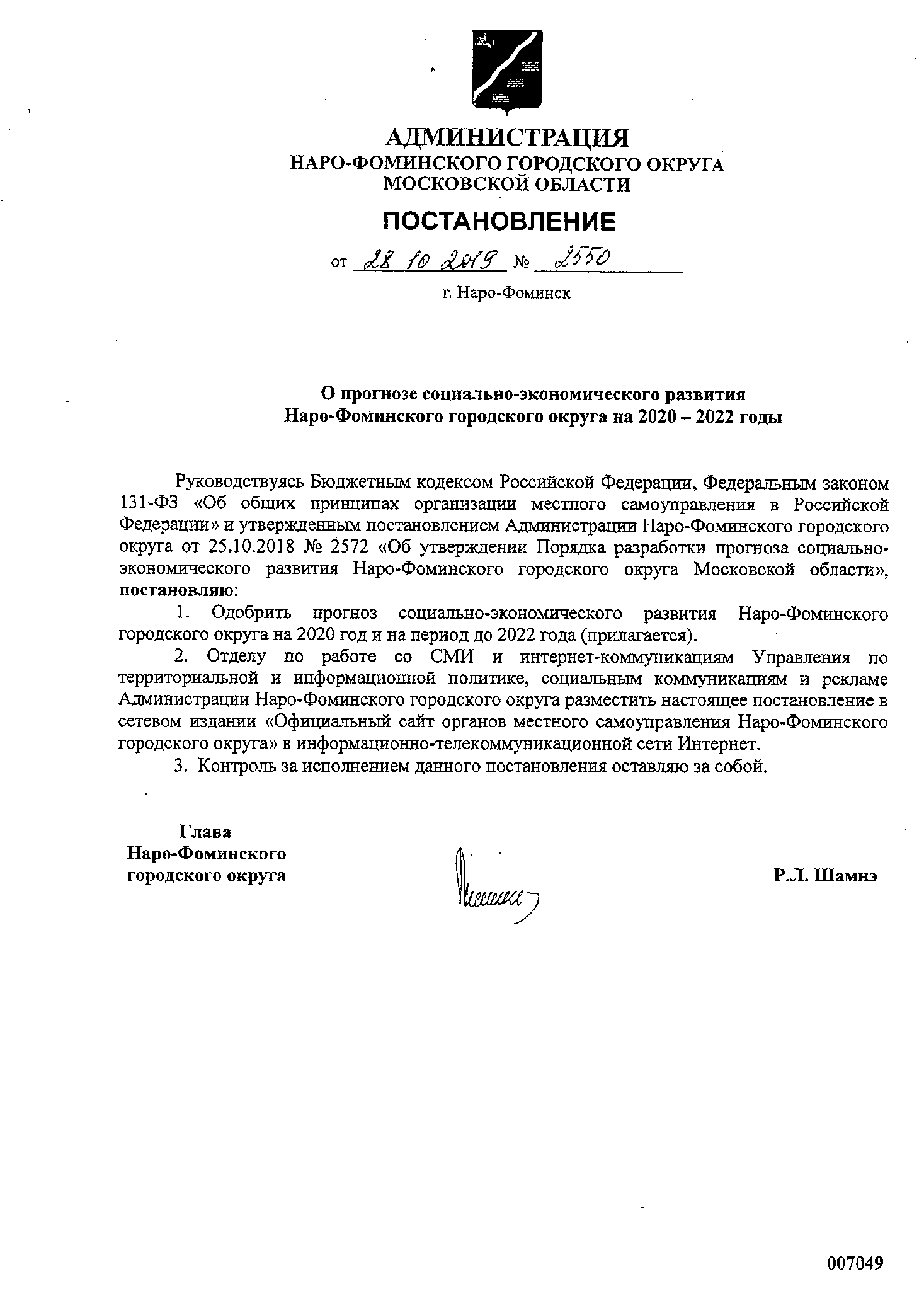 ПРОГНОЗСОЦИАЛЬНО-ЭКОНОМИЧЕСКОГО РАЗВИТИЯНА 2020-2022 ГОДЫНаро-Фоминский городской округ2019Верхний предел муниципального долга Наро-Фоминского городского округа по состоянию на 01.01.2021 года, 01.01.2022 и 01.01.2023 годов	Утвердить верхний предел муниципального долга Наро-Фоминского городского округа по состоянию на 01 января 2021 года в размере 1 458 000 тыс. рублей, в том числе:по кредитам, полученным от кредитных организаций, - 1 458 000 тыс. рублей;по муниципальным гарантиям Наро-Фоминского городского округа, - 0 тыс. рублей.Утвердить предельный объем муниципального долга Наро-Фоминского городского округа на 2020 год в размере 2 480 000 тыс. рублей.Утвердить верхний предел муниципального долга Наро-Фоминского городского округа по состоянию на 01 января 2022 года в размере 1 589 000 тыс. рублей, в том числе:по кредитам, полученным от кредитных организаций, - 1 589 000 тыс. рублей;по муниципальным гарантиям Наро-Фоминского городского округа, - 0 тыс. рублей.Утвердить предельный объем муниципального долга Наро-Фоминского городского округа на 2021 год в размере 1 989 000 тыс. рублей.Утвердить верхний предел муниципального долга Наро-Фоминского городского округа по состоянию на 01 января 2023 года в размере 1 729 000 тыс. рублей, в том числе:по кредитам, полученным от кредитных организаций, - 1 729 000 тыс. рублей;по муниципальным гарантиям Наро-Фоминского городского округа, - 0 тыс. рублей.Утвердить предельный объем муниципального долга Наро-Фоминского городского округа на 2022 год в размере 2 259 000 тыс. рублей.Утверждено Постановлением АдминистрацииНаро-Фоминского городского округаМосковской областиот 16.09.2019 № 2129Муниципальная программа «Здравоохранение»на 2020-2024 годыПаспорт муниципальной программы «Здравоохранение»Утверждено постановлением АдминистрацииНаро-Фоминского городского округаМосковской областиот 13.09.2019 № 2108Муниципальная программа «Культура» на 2020 - 2024 годыПаспорт муниципальной программы «Культура»УТВЕРЖДЕНО постановлением Администрации Наро-Фоминского городского округаот 16.09.2019 № 2147Муниципальная программа «Образование» на 2020-2024 годыПаспорт муниципальной программы «Образование» УТВЕРЖДЕНО постановлением Администрации Наро-Фоминского городского округаот 16.09.2019№ 2128Муниципальная программа «Социальная защита населения» на 2020-2024 годыПаспорт муниципальной программы «Социальная защита населения» Утверждено Постановлением АдминистрацииНаро-Фоминского городского округаМосковской областиот 16.09.2019№ 2149Муниципальная программа «Спорт» на 2020-2024 годыПаспорт муниципальной программы «Спорт»на 2020-2024 годыУтверждено Постановлением АдминистрацииНаро-Фоминского городского округа от 12.09.2019 № 2088Муниципальная программа «Развитие сельского хозяйства» на 2020-2024 годыПаспорт муниципальной программы «Развитие сельского хозяйства»                                                                                                                                                                    Приложение                                                                                                                                                            к постановлению АдминистрацииНаро-Фоминского городского округа от 13.09.2019г.  №2104Муниципальная программа «Экология и окружающая среда» на 2020-2024 годыПаспорт муниципальной программы«Экология и окружающая среда»Утверждена постановлением Администрации Наро-Фоминского городского округа от 13.09.2019 г. № 2110Муниципальная программа «Безопасность и обеспечение безопасности жизнедеятельности населения» на 2020-2024 годыПаспорт муниципальной программы «Безопасность и обеспечение безопасности жизнедеятельности населения» на 2020-2024 годыУтвержденапостановлением АдминистрацииНаро-Фоминского городского округаМосковской областиот 12.09.2019 № 2091Муниципальная программа «Жилище» на 2020-2024 годыПаспорт муниципальной   программы «Жилище»  Приложениек постановлению АдминистрацииНаро-Фоминского городского округаот 13.09.2019 г. № 2106Муниципальная программа «Развитие инженерной инфраструктуры и энергоэффективности»на 2020-2024 годыПаспорт муниципальной программы«Развитие инженерной инфраструктуры и энергоэффективности» Приложение кпостановлению АдминистрацииНаро-Фоминского городского округаМосковской областиот 13.09.2019 № 2103Муниципальная программа «Предпринимательство» на 2020-2024 годыПаспорт муниципальной программы «Предпринимательство» Утвержденопостановлением АдминистрацииНаро-Фоминского городского округа Московской областиот 12.09.2019 № 2089Муниципальная программа «Управление имуществом и муниципальными финансами» на 2020-2024 годыПаспорт муниципальной программы «Управление имуществом и муниципальными финансами» на 2020-2024 годыПриложениек постановлению АдминистрацииНаро-Фоминского городского округаМосковской области от13.09.2019 № 2100Муниципальная программа «Развитие институтов гражданского общества, повышение эффективности местного самоуправления и реализации молодежной политики»на 2020-2024 годыПаспорт муниципальной программы «Развитие институтов гражданского общества, повышение эффективности местного самоуправления и реализации молодежной политики»Приложениек постановлению Администрации Наро-Фоминского городского округаот 13.09.2019 г. № 2105Муниципальная программа «Развитие и функционирование дорожно-транспортного комплекса» на 2020-2024 годыПаспорт муниципальной программы «Развитие и функционирование дорожно-транспортного комплекса»Приложение к постановлению АдминистрацииНаро-Фоминского городскогоокруга Московской областиот 13.09.2019 г. № 2111Муниципальная программа «Цифровое муниципальное образование» на 2020– 2024 годыПаспорт муниципальной программы «Цифровое муниципальное образование»Утверждена постановлением Администрации Наро-Фоминского городского округаМосковской области от 16.09.2019 № 2145Муниципальная программа «Архитектура и градостроительство» на 2020-2024 годыПаспорт муниципальной программы «Архитектура и градостроительство» на 2020-2024 годыПриложениек постановлению АдминистрацииНаро-Фоминского городского округаот 13.09.2019 г. № 2107Муниципальная программа «Формирование современной комфортной городской среды Наро-Фоминского городского округа» на 2020-2024 годыПаспорт муниципальной программы «Формирование современной комфортной городской среды Наро-Фоминского городского округа» Приложение к постановлению АдминистрацииНаро-Фоминского городского округаМосковской областиот 16.09.2019 № 2146             Муниципальная программа «Строительство объектов социальной инфраструктуры» на 2020-2024 годыПаспорт муниципальной программы «Строительство объектов социальной инфраструктуры»УУТВЕРЖДЕНА пПостановлением Администрации ННаро-Фоминского городского округа      ММосковской области  оот 12.09.2019 № 2090Муниципальная программа «Переселение граждан из аварийного жилищного фонда» на 2020-2024 годы Паспорт муниципальной программы «Переселение граждан из аварийного жилищного фонда» Реестр источников доходовбюджета Наро-Фоминского городского округана 2020 год и плановый период 2021 и 2022 годовФинансовое управление Администрации Наро-Фоминского городского округаЕдиница измерения: тыс.руб.								Приложение 1Приложение 1к пояснительной запискек пояснительной запискек пояснительной запискеРаспределение бюджетных ассигнований по разделам и подразделам классификации расходов бюджета на 2020 год и на плановый период 2021 и 2022 годовРаспределение бюджетных ассигнований по разделам и подразделам классификации расходов бюджета на 2020 год и на плановый период 2021 и 2022 годовРаспределение бюджетных ассигнований по разделам и подразделам классификации расходов бюджета на 2020 год и на плановый период 2021 и 2022 годовРаспределение бюджетных ассигнований по разделам и подразделам классификации расходов бюджета на 2020 год и на плановый период 2021 и 2022 годовРаспределение бюджетных ассигнований по разделам и подразделам классификации расходов бюджета на 2020 год и на плановый период 2021 и 2022 годовРаспределение бюджетных ассигнований по разделам и подразделам классификации расходов бюджета на 2020 год и на плановый период 2021 и 2022 годовНаименованияРзПрСумма (тыс. руб.)Сумма (тыс. руб.)Сумма (тыс. руб.)НаименованияРзПрза 2020за 2021за 2022Общегосударственные вопросы0100767 635,0524 054,0592 361,0Функционирование высшего должностного лица субъекта Российской Федерации и муниципального образования01022 543,02 543,02 543,0Функционирование законодательных (представительных) органов государственной власти и представительных органов муниципальных образований01036 795,06 795,06 795,0Функционирование Правительства Российской Федерации, высших исполнительных органов государственной власти субъектов Российской Федерации, местных администраций0104150 737,0150 737,0150 737,0Обеспечение деятельности финансовых, налоговых и таможенных органов и органов финансового (финансово-бюджетного) надзора010628 251,028 251,028 251,0Международные отношения и международное сотрудничество0108200,0200,0200,0Резервные фонды011110 000,010 000,010 000,0Другие общегосударственные вопросы0113569 109,0325 528,0393 835,0Национальная оборона020062,062,062,0Мобилизационная подготовка экономики020462,062,062,0Национальная безопасность и правоохранительная деятельность030074 922,060 885,074 922,0Защита населения и территории от чрезвычайных ситуаций природного и техногенного характера, гражданская оборона030910 363,010 363,010 363,0Другие вопросы в области национальной безопасности и правоохранительной деятельности031464 559,050 522,064 559,0Национальная экономика0400396 848,0391 556,0401 337,0Общеэкономические вопросы040137 474,037 474,037 474,0Транспорт04081 495,01 495,01 495,0Дорожное хозяйство (дорожные фонды)0409201 098,0195 806,0205 587,0Связь и информатика0410137 729,0137 729,0137 729,0Другие вопросы в области национальной экономики041219 052,019 052,019 052,0Жилищно-коммунальное хозяйство0500519 807,0454 743,0486 030,0Жилищное хозяйство050143 600,043 600,043 600,0Коммунальное хозяйство050227 120,06 006,04 906,0Благоустройство0503425 681,0381 545,0410 628,0Другие вопросы в области жилищно-коммунального хозяйства050523 406,023 592,026 896,0Охрана окружающей среды060042 072,041 086,018,0Другие вопросы в области охраны окружающей среды060542 072,041 086,018,0Образование07001 120 008,01 081 659,01 081 623,0Дошкольное образование0701359 119,0361 489,0359 959,0Общее образование0702379 596,0338 877,0340 407,0Дополнительное образование детей0703251 095,0251 095,0251 059,0Молодежная политика070741 175,041 175,041 175,0Другие вопросы в области образования070989 023,089 023,089 023,0Культура, кинематография0800427 661,0530 933,0530 969,0Культура0801397 336,0500 608,0500 608,0Другие вопросы в области культуры, кинематографии080430 325,030 325,030 361,0Социальная политика100036 221,036 221,036 221,0Пенсионное обеспечение100121 000,021 000,021 000,0Социальное обеспечение населения10035 121,05 121,05 121,0Охрана семьи и детства100410 100,010 100,010 100,0Физическая культура и спорт1100348 832,0348 832,0348 832,0Физическая культура и спорт110078,078,078,0Физическая культура1101123 729,0123 729,0123 729,0Массовый спорт1102225 025,0225 025,0225 025,0Обслуживание государственного (муниципального) долга1300120 000,0120 000,0120 000,0Обслуживание государственного (муниципального) внутреннего долга1301120 000,0120 000,0120 000,0ИтогоИтогоИтого3 854 068,03 590 031,03 672 375,0Направление расходовСумма, млн.рублей2020 г.Доля в общем объеме расходов, %Сумма, млн.рублей2021 г.Доля в общем объеме расходов, %Сумма, млн.рублей2022 г.Доля в общем объеме расходов, %Общегосударственные расходы767205241459216Национальная оборона0*00*00*0Национальная безопасность и правоохранительная деятельность752612752Национальная экономика397103911140111Жилищно-коммунальное хозяйство520144551348613Охрана окружающей среды4214110*0Образование1 120291 082301 08230Культура, кинематография 428115311553114Социальная политика361361361Физическая культура и спорт34993491034910Обслуживание государственного (муниципального) долга120312031203Всего3 8541003 5901003 672100ПРОГНОЗ СОЦИАЛЬНО-ЭКОНОМИЧЕСКОГО РАЗВИТИЯ НА 2020-2022 ГОДЫПРОГНОЗ СОЦИАЛЬНО-ЭКОНОМИЧЕСКОГО РАЗВИТИЯ НА 2020-2022 ГОДЫПРОГНОЗ СОЦИАЛЬНО-ЭКОНОМИЧЕСКОГО РАЗВИТИЯ НА 2020-2022 ГОДЫПРОГНОЗ СОЦИАЛЬНО-ЭКОНОМИЧЕСКОГО РАЗВИТИЯ НА 2020-2022 ГОДЫПРОГНОЗ СОЦИАЛЬНО-ЭКОНОМИЧЕСКОГО РАЗВИТИЯ НА 2020-2022 ГОДЫПРОГНОЗ СОЦИАЛЬНО-ЭКОНОМИЧЕСКОГО РАЗВИТИЯ НА 2020-2022 ГОДЫПРОГНОЗ СОЦИАЛЬНО-ЭКОНОМИЧЕСКОГО РАЗВИТИЯ НА 2020-2022 ГОДЫПРОГНОЗ СОЦИАЛЬНО-ЭКОНОМИЧЕСКОГО РАЗВИТИЯ НА 2020-2022 ГОДЫПРОГНОЗ СОЦИАЛЬНО-ЭКОНОМИЧЕСКОГО РАЗВИТИЯ НА 2020-2022 ГОДЫПРОГНОЗ СОЦИАЛЬНО-ЭКОНОМИЧЕСКОГО РАЗВИТИЯ НА 2020-2022 ГОДЫПРОГНОЗ СОЦИАЛЬНО-ЭКОНОМИЧЕСКОГО РАЗВИТИЯ НА 2020-2022 ГОДЫНаро-Фоминский городской округ
Источник данных: Данные муниципальных образований (прогноз)Наро-Фоминский городской округ
Источник данных: Данные муниципальных образований (прогноз)Наро-Фоминский городской округ
Источник данных: Данные муниципальных образований (прогноз)Наро-Фоминский городской округ
Источник данных: Данные муниципальных образований (прогноз)Наро-Фоминский городской округ
Источник данных: Данные муниципальных образований (прогноз)Наро-Фоминский городской округ
Источник данных: Данные муниципальных образований (прогноз)Наро-Фоминский городской округ
Источник данных: Данные муниципальных образований (прогноз)Наро-Фоминский городской округ
Источник данных: Данные муниципальных образований (прогноз)Наро-Фоминский городской округ
Источник данных: Данные муниципальных образований (прогноз)Наро-Фоминский городской округ
Источник данных: Данные муниципальных образований (прогноз)Наро-Фоминский городской округ
Источник данных: Данные муниципальных образований (прогноз)ПоказателиЕдиницы измеренияОтчетОтчетОценка202020202021202120222022ПоказателиЕдиницы измерения201720182019Прогноз вариант 1 (консервативный)Прогноз вариант 2 (базовый)Прогноз вариант 1 (консервативный)Прогноз вариант 2 (базовый)Прогноз вариант 1 (консервативный)Прогноз вариант 2 (базовый)1. Демографические показателиЧисленность постоянного населения (на конец года)человек159 331162 632164 206165 476165 821167 000167 471168 570169 146Справочно: Число родившихсячеловек2 0122 3172 0611 9742 0782 0792 0852 0892 092Справочно: Число умершихчеловек1 8351 8191 8181 9041 8131 8051 8001 7991 797Справочно: Естественный прирост (убыль) населениячеловек17749824370265274285290295Справочно: Миграционный прирост (убыль) населениячеловек1 8812 8031 3311 2001 3501 2501 3651 2801 380Справочно: Численность постоянного населения (среднегодовая)человек158 302160 982163 419164 841165 014166 238166 646167 785168 309по численности постоянного населения, в том числе в возрасте:Справочно: от 2 месяцев до 3 летчеловек6 3046 4646 3156 1456 2385 8695 9865 8956 017от 3 до 7 летчеловек10 38011 15611 68311 74311 75211 84711 86411 55011 575от 7 до 17 летчеловек15 53816 32317 27218 25118 27319 36519 39720 29120 337Справочно: численность постоянного населения в возрасте 0 летчеловек2 1492 3552 0791 9902 0962 0962 1032 1062 111Справочно: численность постоянного населения в возрасте 1 годачеловек2 2732 1892 3742 0962 0982 0082 1162 1142 123Справочно: численность постоянного населения в возрасте 2 годачеловек2 2402 3122 2082 3912 3932 1142 1172 0262 135Справочно: численность постоянного населения в возрасте 3 годачеловек2 4082 2822 3332 2262 2282 4102 4132 1332 138Справочно: численность постоянного населения в возрасте 4 годачеловек2 3022 4482 3022 3502 3522 2442 2482 4282 433Справочно: численность постоянного населения в возрасте 5 летчеловек2 1792 3402 4672 3182 3202 3672 3712 2612 267Справочно: численность постоянного населения в возрасте 6 летчеловек1 8462 2112 3562 4812 4822 3322 3362 3822 387Справочно: численность постоянного населения в возрасте 7 летчеловек1 6451 8752 2252 3682 3702 4942 4962 3462 350Справочно: численность постоянного населения в возрасте 8 летчеловек1 7361 6561 8702 2182 2202 3622 3652 4882 492Справочно: численность постоянного населения в возрасте 9 летчеловек1 5761 7461 6511 8631 8652 2122 2162 3572 361Справочно: численность постоянного населения в возрасте 10 летчеловек1 4391 5851 7411 6451 6471 8581 8612 2072 212Справочно: численность постоянного населения в возрасте 11 летчеловек1 3821 4481 5811 7351 7371 6401 6431 8531 858Справочно: численность постоянного населения в возрасте 12 летчеловек1 3241 3901 4431 5751 5771 7311 7341 6351 639Справочно: численность постоянного населения в возрасте 13 летчеловек1 3771 3331 3861 4371 4391 5701 5731 7261 730Справочно: численность постоянного населения в возрасте 14 летчеловек1 3321 3851 3281 3801 3821 4331 4361 5661 570Справочно: численность постоянного населения в возрасте 15 летчеловек1 3261 3401 3811 3231 3251 3751 3781 4281 432Справочно: численность постоянного населения в возрасте 16 летчеловек1 2241 3341 3361 3761 3781 3181 3211 3711 375Справочно: численность постоянного населения в возрасте 17 летчеловек1 1771 2311 3301 3311 3331 3721 3741 3141 3183. Промышленное производствоОбъем отгруженных товаров собственного производства, выполненных работ и услуг собственными силами по промышленным видам деятельностимлн. рублей в ценах соответствующих лет58 294,564 474,067 439,869 935,170 474,673 152,174 350,777 102,378 886,1Справочно: Темп роста объема отгруженных товаров собственного производства, выполненных работ и услуг собственными силами по промышленным видам деятельностипроцент к предыдущему году100,8110,6104,6103,7104,5104,6105,5105,4106,1Справочно: объем отгруженных товаров собственного производства, выполненных работ и услуг собственными силами по видам экономической деятельностиСправочно: Объем отгруженных товаров собственного производства, выполненных работ и услуг собственными силами по виду деятельности "Добыча полезных ископаемых"млн.руб.в ценах соответствующих лет---------Справочно: Темп роста объема отгруженных товаров собственного производства, выполненных работ и услуг собственными силами по виду деятельности "Добыча полезных ископаемых"процент к предыдущему году---------Справочно: Объем отгруженных товаров собственного производства, выполненных работ и услуг собственными силами по виду деятельности "Обрабатывающие производства"млн.руб.в ценах соответствующих лет54 613,159 746,762 574,764 960,265 449,668 040,369 142,271 833,473 475,2Справочно: Темп роста объема отгруженных товаров собственного производства, выполненных работ и услуг собственными силами по виду деятельности "Обрабатывающие производства"процент к предыдущему году101,0109,4104,7103,8104,6104,7105,6105,6106,3Справочно: Объем отгруженных товаров собственного производства, выполненных работ и услуг собственными силами по виду деятельности "Обеспечение электрической энергией, газом и паром; кондиционирование воздуха"млн.руб.в ценах соответствующих лет3 200,64 077,24 195,54 275,24 321,34 377,84 463,94 496,04 620,2Справочно: Темп роста объема отгруженных товаров собственного производства, выполненных работ и услуг собственными силами по виду деятельности "Обеспечение электрической энергией, газом и паром; кондиционирование воздуха"процент к предыдущему году87,4127,4102,9101,9103,0102,4103,3102,7103,5Справочно: Объем отгруженных товаров собственного производства, выполненных работ и услуг собственными силами по виду деятельности "Водоснабжение; водоотведение, организация сбора и утилизации отходов, деятельность по ликвидации загрязнений"млн.руб.в ценах соответствующих лет480,9650,1669,6699,7703,7734,0744,6772,9790,7Справочно: Темп роста объема отгруженных товаров собственного производства, выполненных работ и услуг собственными силами по виду деятельности "Водоснабжение; водоотведение, организация сбора и утилизации отходов, деятельность по ликвидации загрязнений"процент к предыдущему году496,3135,2103,0104,5105,1104,9105,8105,3106,2Справочно: Объем отгруженных товаров собственного производства, выполненных работ и услуг собственными силами по промышленным видам деятельности по крупным и средним организацияммлн.руб.в ценах соответствующих лет51 356,256 450,959 347,061 780,362 077,064 992,865 615,468 567,469 814,8Справочно: Темп роста объема отгруженных товаров собственного производства, выполненных работ и услуг собственными силами по промышленным видам деятельности по крупным и средним организациямпроцент к предыдущему году95,2109,9105,1104,1104,6105,2105,7105,5106,44. Сельское хозяйствоПроизводство важнейших видов сельскохозяйственной продукции в натуральном выражении:Культуры зерновыетонн7 6148 7918 0008 5008 6009 2009 35010 01010 180Справочно: темп роста производства культур зерновыхпроцент к предыдущему году95,7115,591,0106,3107,5108,2108,7108,8108,9Семена и плоды масличных культуртонн---------Справочно: темп роста производства семян и плодов масличных культурпроцент к предыдущему году---------Картофельтонн13 3937 5527 7687 7837 7917 7887 8067 7977 822Справочно: темп роста производства картофеляпроцент к предыдущему году101,856,4102,9100,2100,3100,1100,2100,1100,2Овощитонн2 5074 1294 1564 1624 1704 1654 1834 1694 249Справочно: темп роста производства овощейпроцент к предыдущему году90,3164,7100,7100,1100,3100,1100,3100,1101,6Скот и птица на убой (в живом весе)тонн68 26077 54969 50069 55069 62069 73069 89070 04970 287Справочно: темп роста производства скота и птицы на убой (в живом весе)процент к предыдущему году104,5113,689,6100,1100,2100,3100,4100,5100,6Молокотонн28 65933 43731 40031 42031 45031 51031 59031 67031 790Справочно: темп роста производства молокапроцент к предыдущему году146,2116,793,9100,1100,2100,3100,4100,5100,6Яйцатыс. штук26 85825 26525 31525 34025 36625 36525 41625 39125 467Справочно: темп роста производства яицпроцент к предыдущему году95,094,1100,2100,1100,2100,1100,2100,1100,26. ТранспортПротяженность автомобильных дорог общего пользования с твердым типом покрытия местного значениякилометр597,00777,20787,20830,58833,07871,36876,58915,01923,257. Малое и среднее предпринимательство, включая микропредприятияЧисло малых и средних предприятий, включая микропредприятия (на конец года)единица1 9742 3172 3802 4512 4992 5242 5732 5992 650Справочно: в том числе, малых предприятий (включая микропредприятия)единица1 9562 2962 3592 4302 4782 5032 5522 5772 6288. ИнвестицииИнвестиции в основной капитал за счет всех источников финансирования:в ценах соответствующих летмлн. рублей8 888,6910 541,5011 254,1011 759,2512 014,8712 522,4512 827,0713 374,5513 836,13индекс физического объемапроцент к предыдущему году51,3113,5101,6100,3102,7102,2102,6102,6103,6Справочно: индекс-дефлятор ценпроцент к предыдущему году103,9104,5105,1104,2104,0104,2104,1104,1104,1Справочно: Инвестиции в основной капитал за счет всех источников финансирования (без субъектов малого предпринимательства и объемов инвестиций, не наблюдаемых прямыми статистическими методами)млн.рублей6 798,138 027,616 852,896 544,756 692,976 901,357 117,527 449,407 715,50Справочно: индекс физического объемапроцент к предыдущему году113,6113,081,291,793,9101,2102,2103,7104,1Справочно: индекс-дефлятор ценпроцент к предыдущему году103,9104,5105,1104,2104,0104,2104,1104,1104,1Справочно: Инвестиции в основной капитал за счет всех источников финансирования в ценах соответствующих лет в малом предпринимательстве (включая микропредприятия и индивидуальное жилищное строительство)млн.рублей2 090,562 513,894 401,215 214,505 321,905 621,105 709,555 925,156 120,63Инвестиции в основной капитал (без субъектов малого предпринимательства и параметров неформальной деятельности) из местных бюджетовмлн. рублей1 079,41407,44415,55419,56423,81429,18432,25437,86440,859. Строительство и жилищно-коммунальное хозяйствоОбъем работ, выполненных по виду экономической деятельности «Строительство» (Раздел F)млн.рублей12 710,956 324,906 752,467 055,557 208,927 513,477 696,248 024,738 301,68Индекс производства по виду деятельности «Строительство» (Раздел F)процент к предыдущему году88,447,2101,098,9101,2101,0101,3101,3102,6Справочно: индекс-дефлятор ценпроцент к предыдущему году107,9105,4105,7105,6105,5105,4105,4105,4105,1Ввод в действие жилых домов, построенных за счёт всех источников финансированиятыс. кв. м общей площади87,68198,63147,00124,00128,30211,40217,60144,00151,60в том числе:Индивидуальные жилые дома, построенные населением за счет собственных и (или) кредитных средствтыс. кв. м общей площади87,68123,50100,50100,00103,20150,00152,9092,5097,40Уровень обеспеченности населения жильем (на конец года)кв. м на человека35,5136,7837,3137,7737,7138,6738,6139,1439,10Справочно: Жилищный фонд на конец годатыс. кв. м5 657,805 980,906 127,206 249,876 252,576 458,246 466,116 598,516 613,61Общая площадь ветхих и аварийных жилых помещений (на конец года)тыс. кв. м11,9311,9311,239,908,306,874,243,140,94в том числе:Общая площадь аварийных жилых помещений (на конец года)тыс. кв. м0,530,530,53------Справочно: из них:Справочно: Общая площадь аварийных жилых помещений (на конец года) - без учета Договора о развитии застроенной территории (ДоРЗТ)тыс. кв. м0,530,530,53------Справочно: Общая площадь аварийных жилых помещений (на конец года) в ДоРЗТтыс. кв. м---------Справочно: Общая площадь аварийных жилых помещений (на конец года) - по инвестиционным контрактамтыс. кв. м---------Справочно: ветхихтыс. кв. м11,4011,4010,709,908,306,874,243,140,94Ликвидировано ветхого и аварийного жилищного фонда за годтыс. кв. м--0,701,332,933,034,063,734,10в том числе:Ликвидировано аварийного жилищного фонда за годтыс. кв. м---0,530,53----Справочно: из них:Справочно: Ликвидировано аварийного жилищного фонда за год - без учета ДоРЗТтыс. кв. м---0,530,53----Справочно: Ликвидировано аварийного жилищного фонда за год в ДоРЗТтыс. кв. м---------Справочно: Ликвидировано аварийного жилищного фонда за год по инвестиционным контрактамтыс. кв. м---------Справочно: ветхоготыс. кв. м--0,700,802,403,034,063,734,1011. ФинансыСправочно: Прибыльтыс. рублей17 579 64016 305 92317 271 43518 378 55318 504 42319 617 72419 899 53920 987 56621 516 052Справочно: темп роста прибылипроцент к предыдущему году123,892,8105,9106,4107,1106,7107,5107,0108,1Справочно: Прибыль по крупным и средним организациям - всеготыс. рублей15 142 02113 685 48314 428 25715 290 86215 402 51616 245 96516 496 74717 302 23417 755 967Справочно: Темп роста по крупным и средним организациям - всегопроцент к предыдущему году134,190,4105,4106,0106,8106,2107,1106,5107,6Справочно: Прибыль по организациям, не относящимся к субъектам малого предпринимательства, средняя численность работников которых превышает 15 человектыс. рублей10 880 4389 381 28410 037 97410 790 82210 841 01211 610 92411 729 97512 504 96612 727 023Справочно: Темп роста прибыли по организациям, не относящимся к субъектам малого предпринимательства, средняя численность работников которых превышает 15 человекпроцент к предыдущему году98,986,2107,0107,5108,0107,6108,2107,7108,5Справочно: Прибыль по организациям, не относящимся к субъектам малого предпринимательства, средняя численность работников которых не превышает 15 человектыс. рублей4 261 5834 304 1994 390 2834 500 0404 561 5044 635 0414 766 7724 797 2685 028 944Справочно: Темп роста прибыли по организациям, не относящимся к субъектам малого предпринимательства, средняя численность работников которых не превышает 15 человекпроцент к предыдущему году1 462,5101,0102,0102,5103,9103,0104,5103,5105,5Справочно: Прибыль по малым предприятиям (включая микропредприятия)тыс. рублей2 437 6192 620 4402 843 1783 087 6913 101 9073 371 7593 402 7923 685 3323 760 085Справочно: Темп роста прибыли по малым предприятиям (включая микропредприятия)процент к предыдущему году83,8107,5108,5108,6109,1109,2109,7109,3110,512. Труд и заработная платаКоличество созданных рабочих местединица508518540557562567570582591Численность официально зарегистрированных безработных, на конец годачеловек304325338362332330315320310Фонд начисленной заработной платы всех работниковмлн. рублей21 499,922 206,624 812,127 036,927 270,829 557,530 039,932 359,833 126,4Справочно: темп роста фонда заработной платыпроцент к предыдущему году103,8103,3111,7109,0109,9109,3110,2109,5110,3Справочно: Фонд заработной платы по крупным и средним организациям (включая организации с численностью до 15 человек)млн. рублей14 663,816 196,418 561,120 491,520 602,822 684,122 930,925 156,725 590,9Справочно: Темп роста фонда заработной платы по крупным и средним организациям (включая организации с численностью до 15 человек)процент к предыдущему году101,1110,5114,6110,4111,0110,7111,3110,9111,6Справочно: Фонд заработной платы по малым предприятиям (включая микропредприятия)млн. рублей6 836,16 010,26 251,06 545,46 668,06 873,47 109,07 203,17 535,5Справочно: Темп роста фонда заработной платы по малым предприятиям (включая микропредприятия)процент к предыдущему году110,087,9104,0104,7106,7105,0106,6104,8106,0Среднемесячная номинальная начисленная заработная плата работников (по полному кругу организаций)рубль43 749,146 642,749 198,752 489,952 530,356 108,956 198,960 037,660 217,1Справочно: темп роста среднемесячной номинальной начисленной заработной платы работников (по полному кругу организаций)процент к предыдущему году103,4106,6105,5106,7106,8106,9107,0107,0107,1Справочно: Среднемесячная заработная плата работников по крупным и средним организациям (включая организации с численностью до 15 человек)рублей46 250,550 098,453 406,557 976,058 062,263 045,063 170,568 545,468 779,4Справочно: Темп роста среднемесячной заработной платы работников по крупным и средним организациям (включая организации с численностью до 15 человек)процент к предыдущему году105,0108,3106,6108,6108,7108,7108,8108,7108,9Справочно: Среднемесячная заработная плата работников малых предриятий (включая микропредприятия)рубль39 201,439 331,739 871,240 493,740 583,341 163,041 445,141 882,442 323,8Справочно: Темп роста среднемесячной заработной платы работников малых предриятий (включая микропредприятия)процент к предыдущему году101,0100,3101,4101,6101,8101,7102,1101,7102,1Справочно: Среднесписочная численность работников (без внешних совместителей) по полному кругу организацийчеловек40 95339 67542 02742 92443 26243 89944 54444 91645 843Справочно: Темп роста среднесписочной численности работников (без внешних совместителей) по полному кругу организацийпроцент к предыдущему году100,496,9105,9102,1102,9102,3103,0102,3102,9Справочно: Среднесписочная численность работников организаций по крупным и средним организациям (включая организации с численностью до 15 человек)человек26 42126 94128 96229 45429 57029 98430 25030 58431 006Справочно: Темп роста среднесписочной численности работников организаций по крупным и средним организациям (включая организации с численностью до 15 человек)процент к предыдущему году96,2102,0107,5101,7102,1101,8102,3102,0102,5Справочно: Среднесписочная численность работников малых предприятий (включая микропредприятия)человек14 53212 73413 06513 47013 69213 91514 29414 33214 837Справочно: Темп роста среднесписочной численности работников малых предприятий (включая микропредприятия)процент к предыдущему году108,987,6102,6103,1104,8103,3104,4103,0103,8Среднемесячная заработная плата работников малых предприятий (включая микропредприятия)рубль39 201,439 331,739 871,240 493,740 583,341 163,041 445,141 882,442 323,8Справочно: Темп роста среднемесячной заработной платы работников малых предприятий (включая микропредприятия)процент к предыдущему году101,0100,3101,4101,6101,8101,7102,1101,7102,1Справочно: Фонд заработной платы работников малых предприятий (включая микропредприятия)млн.рублей6 836,16 010,26 251,06 545,46 668,06 873,47 109,07 203,17 535,5Справочно: Темп роста фонда заработной платы работников малых предприятий (включая микропредприятия)процент к предыдущему году110,087,9104,0104,7106,7105,0106,6104,8106,0Справочно: Среднесписочная численность работников малых предприятий (включая микропредприятия)человек14 53212 73413 06513 47013 69213 91514 29414 33214 837Справочно: Темп роста среднесписочной численности работников малых предприятий (включая микропредприятия)процент к предыдущему году108,987,6102,6103,1104,8103,3104,4103,0103,8Среднемесячная заработная плата работников бюджетной сферы и отношение средней заработной платы отдельных категорий работников бюджетной сферы к среднемесячному доходу от трудовой деятельности по Московской области в соответствии с Указами Президента Российской Федерации от 07.05.2012 № 597 «О мероприятиях по реализации государственной социальной политики», от 01.06.2012 № 761 «О Национальной стратегии действий в интересах детей на 2012-2017 годы» и от 28.12.2012 № 1688 «О некоторых мерах по реализации государственной политики в сфере защиты детей-сирот и детей, оставшихся без попечения родителей»:Справочно: Среднемесячная номинальная начисленная заработная плата работников (по полному кругу организаций) по Московской областирубль46 835,851 937,556 111,359 926,960 039,164 361,564 782,269 252,969 964,8Справочно: Среднемесячная начисленная заработная плата наёмных работников в организациях, у индивидуальных предпринимателей и физических лиц (среднемесячный доход от трудовой деятельности)рубль41 921,045 377,049 081,452 419,052 517,156 350,456 718,560 633,061 256,0Справочно: Среднемесячная номинальная начисленная заработная плата работников в общеобразовательных организациях в Московской областирубль45 877,649 979,451 526,451 526,451 526,451 526,451 526,451 526,451 526,4Справочно: Среднемесячная номинальная начисленная заработная плата учителей в Московской областирубль51 451,755 683,859 295,659 295,659 295,659 295,659 295,659 295,659 295,6ОбразованиеСреднемесячная номинальная начисленная заработная плата:педагогических работников общеобразовательных организацийрубль50 649,054 275,956 539,956 596,457 105,356 653,057 676,456 709,758 253,1Справочно: Темп роста среднемесячной номинальной начисленной заработной платы педагогических работников общеобразовательных организацийпроцент к предыдущему году115,8107,2104,2100,1101,0100,1101,0100,1101,0педагогических работников дошкольных образовательных организацийрублей50 431,051 780,652 120,952 642,152 902,753 168,553 696,353 700,254 501,7Справочно: Темп роста среднемесячной номинальной начисленной заработной платы педагогических работников дошкольных образовательных организацийпроцент к предыдущему году107,8102,7100,7101,0101,5101,0101,5101,0101,5педагогических работников организаций дополнительного образования детейрубль53 031,659 110,159 295,659 888,660 305,660 487,461 210,161 092,362 128,3Справочно:Темп роста среднемесячной номинальной начисленной заработной платы педагогических работников организаций дополнительного образования детейпроцент к предыдущему году114,2111,5100,3101,0101,7101,0101,5101,0101,5Отношение средней заработной платы педагогических работников общеобразовательных организаций к средней заработной плате в Московской областипроцент108,14104,50100,7694,4495,1188,0289,0381,8983,26Отношение средней заработной платы педагогических работников общеобразовательных организаций к среднемесячной начисленной заработной плате наёмных работников в организациях, у индивидуальных предпринимателей и физических лиц (среднемесячному доходу от трудовой деятельности)процент120,8119,6115,2108,0108,7100,5101,793,595,1Отношение среднемесячной заработной платы педагогических работников дошкольных образовательных организаций к среднемесячной заработной плате в общеобразовательных организациях в Московской областипроцент109,9103,6101,2102,2102,7103,2104,2104,2105,8Отношение среднемесячной заработной платы педагогических работников организаций дополнительного образования детей к среднемесячной заработной плате учителей в Московской областипроцент103,1106,2100,0101,0101,7102,0103,2103,0104,8КультураСреднемесячная номинальная начисленная заработная плата работников муниципальных учреждений культурырубль42 668,249 959,749 960,052 419,052 517,156 350,456 718,560 633,061 256,0Справочно: темп роста среднемесячной номинальной начисленной заработной платы работников муниципальных учреждений культурыпроцент к предыдущему году116,6117,1100,0104,9105,1107,5108,0107,6108,0Отношение средней заработной платы работников учреждений культуры к средней заработной плате по Московской областипроцент91,1096,1989,0487,4787,4787,5587,5587,5587,55Отношение средней заработной платы работников учреждений культуры к среднемесячной начисленной заработной плате наёмных работников в организациях, у индивидуальных предпринимателей и физических лиц (среднемесячному доходу от трудовой деятельности)процент101,8110,1101,8100,0100,0100,0100,0100,0100,014. Торговля и услугиОбеспеченность населения площадью торговых объектовкв.метров на 1000 чел.950,11 041,11 074,51 109,61 114,51 118,31 121,51 119,91 122,3Площадь торговых объектов предприятий розничной торговли (на конец года)тыс. кв. м150,4167,6175,6182,9183,9185,9186,9187,9188,9Справочно: Площадь объектов оптовой торговли (складские помещения, оптово-распределительные центры, оптово-логистические центры, торгово-складские комплексы, логистические комплексы, стационарные оптовые рынки, распределительные холодильники и др.)тыс. кв. м193,50193,50193,50193,50193,50193,50193,50193,50193,50Оборот розничной торговли:в ценах соответствующих летмлн. рублей27 552,530 332,834 693,236 711,536 881,139 015,039 237,242 097,142 454,6индекс физического объемапроцент к предыдущему году101,7105,9106,3101,9102,6102,3102,4103,8104,1Справочно: индекс-дефлятор ценпроцент к предыдущему году104,6104,0107,6103,8103,6103,9103,9103,9103,917. ОбразованиеДошкольное образование:Количество дошкольных образовательных муниципальных организаций, реализующих образовательные программы дошкольного образованияединица393939394039403940Число мест в дошкольных муниципальных образовательных организацияхединица8 4088 6298 8498 8498 8498 8498 8498 8498 849Потребность в увеличении числа мест в дошкольных образовательных организацияхтыс.человек3,13,12,52,52,52,52,52,52,5Общее образование:Количество общеобразовательных муниципальных организацийединица313131313131323132Доля обучающихся в государственных (муниципальных) общеобразовательных организациях, занимающихся в одну смену, в общей численности обучающихся в государственных (муниципальных) общеобразовательных организацияхпроцент92,896,095,798,999,098,5100,0100,0100,0Справочно: Общая численность обучающихся в государственных (муниципальных) общеобразовательных организацияхтыс. человек16,717,518,518,819,319,820,020,520,7Справочно: Численность обучающихся в государственных (муниципальных) общеобразовательных организациях, занимающихся в одну сменутыс. человек15,516,817,718,619,119,520,020,520,718. Культура и туризмУровень обеспеченности населения:театрамиединиц на 100 тыс. населения---------Справочно: наличие театровединица---------общедоступными библиотекамиединиц на 100 тыс. населения12,5512,3012,1812,0912,0611,9811,9411,8611,82Справочно: наличие общедоступных библиотекединица202020202020202020учреждениями культурно-досугового типаединиц на 100 тыс. населения15,0614,7614,6214,5014,4714,3714,3314,2414,19Справочно: наличие учреждений культурно-досугового типаединица242424242424242424музеямиединиц на 100 тыс. населения1,261,231,221,211,211,201,191,191,18Справочно: наличие музеевединица222222222Число детей, привлекаемых к участию в творческих мероприятиях в сфере культурычеловек2 4583 4623 4803 4903 5003 5013 5103 5113 52019. Физическая культура и спортОбеспеченность населения спортивными сооружениями:спортивными заламитыс. кв. м на 10 тыс. населения0,830,900,890,880,880,870,870,981,01Справочно: мощность спортивных заловтыс.кв.м13,23614,59514,59514,59514,59514,59514,59516,49817,146плоскостными сооружениямитыс. кв. м на 10 тыс. населения8,649,399,459,379,359,299,269,209,56Справочно: мощность плоскостных сооруженийтыс.кв.м137,670152,689155,098155,098155,098155,098155,098155,098161,767плавательными бассейнамикв. м зеркала воды на 10 тыс. населения124,58161,90158,52157,30156,98155,87155,43167,17179,31Выходной отчет по муниципальному прогнозуВыходной отчет по муниципальному прогнозуВыходной отчет по муниципальному прогнозуВыходной отчет по муниципальному прогнозуОтчетный год: 2019
Территория: Наро-Фоминский городской округНаименование показателяДанные муниципальных образованийДанные муниципальных образованийДанные муниципальных образований1. Общая информацияОтрасли экономики, являющиеся драйверами развития муниципального образованияВедущая роль в экономике городского округа по-прежнему принадлежит промышленному производству. Промышленные предприятия округа занимаются производством пищевых продуктов, текстильных, швейных и трикотажных изделий, резиновых и пластмассовых изделий, теплоизоляционных материалов, готовых металлических изделий, машин и оборудования, строительных материалов, парфюмерно-косметических товаров, товаров бытовой химии; обработкой древесины и производством изделий из дерева; издательской и полиграфической деятельностью. Экономическая политика органов местного самоуправления Наро-Фоминского городского округа направлена на развитие высокотехнологических секторов экономики посредством привлечения инвестиций в модернизацию действующих производств и строительства новых предприятий, поддержку малого предпринимательства, развития сельскохозяйственного производства. Ведущая роль в экономике городского округа по-прежнему принадлежит промышленному производству. Промышленные предприятия округа занимаются производством пищевых продуктов, текстильных, швейных и трикотажных изделий, резиновых и пластмассовых изделий, теплоизоляционных материалов, готовых металлических изделий, машин и оборудования, строительных материалов, парфюмерно-косметических товаров, товаров бытовой химии; обработкой древесины и производством изделий из дерева; издательской и полиграфической деятельностью. Экономическая политика органов местного самоуправления Наро-Фоминского городского округа направлена на развитие высокотехнологических секторов экономики посредством привлечения инвестиций в модернизацию действующих производств и строительства новых предприятий, поддержку малого предпринимательства, развития сельскохозяйственного производства. Ведущая роль в экономике городского округа по-прежнему принадлежит промышленному производству. Промышленные предприятия округа занимаются производством пищевых продуктов, текстильных, швейных и трикотажных изделий, резиновых и пластмассовых изделий, теплоизоляционных материалов, готовых металлических изделий, машин и оборудования, строительных материалов, парфюмерно-косметических товаров, товаров бытовой химии; обработкой древесины и производством изделий из дерева; издательской и полиграфической деятельностью. Экономическая политика органов местного самоуправления Наро-Фоминского городского округа направлена на развитие высокотехнологических секторов экономики посредством привлечения инвестиций в модернизацию действующих производств и строительства новых предприятий, поддержку малого предпринимательства, развития сельскохозяйственного производства. Перечень основных проблем сдерживающих социально-экономическое развитиеПеречень основных проблем сдерживающих социально-экономическое развитие: - недостаток собственных оборотных средств у предприятий и у частного бизнеса; - неприемлемые для большинства предприятий условия банковского кредитования; - недостаток высококвалифицированных специалистов; - опережающий рост цен на товары и услуги по сравнению с ростом реальных доходов населения; - снижение покупательской способности населения за счёт роста тарифов на энергоносители и транспортные услуги; - недостаточность собственных и бюджетных средств для реализации новых проектов развития, строительство новых объектов социальной сферы; - снижение эффективности деятельности предприятий обрабатывающих отраслей в связи со значительным повышением инфраструктурных и транспортных издержек; - недостаточная адаптация системы профессионального образования к новым условиям хозяйствования, особенно, в части перспективного спроса на рабочую силу в квалификационном разрезе.Перечень основных проблем сдерживающих социально-экономическое развитие: - недостаток собственных оборотных средств у предприятий и у частного бизнеса; - неприемлемые для большинства предприятий условия банковского кредитования; - недостаток высококвалифицированных специалистов; - опережающий рост цен на товары и услуги по сравнению с ростом реальных доходов населения; - снижение покупательской способности населения за счёт роста тарифов на энергоносители и транспортные услуги; - недостаточность собственных и бюджетных средств для реализации новых проектов развития, строительство новых объектов социальной сферы; - снижение эффективности деятельности предприятий обрабатывающих отраслей в связи со значительным повышением инфраструктурных и транспортных издержек; - недостаточная адаптация системы профессионального образования к новым условиям хозяйствования, особенно, в части перспективного спроса на рабочую силу в квалификационном разрезе.Перечень основных проблем сдерживающих социально-экономическое развитие: - недостаток собственных оборотных средств у предприятий и у частного бизнеса; - неприемлемые для большинства предприятий условия банковского кредитования; - недостаток высококвалифицированных специалистов; - опережающий рост цен на товары и услуги по сравнению с ростом реальных доходов населения; - снижение покупательской способности населения за счёт роста тарифов на энергоносители и транспортные услуги; - недостаточность собственных и бюджетных средств для реализации новых проектов развития, строительство новых объектов социальной сферы; - снижение эффективности деятельности предприятий обрабатывающих отраслей в связи со значительным повышением инфраструктурных и транспортных издержек; - недостаточная адаптация системы профессионального образования к новым условиям хозяйствования, особенно, в части перспективного спроса на рабочую силу в квалификационном разрезе.2. Демографические показателиЧисленность постоянного населения (на конец года)Основные демографические тенденции на территории муниципального образованияСохраняется стабильная демографическая ситуация положительный прирост населения за счёт превышения рождаемости над смертностью. Около 6 тысяч детей новых жителей Наро-Фоминского городского округа и Московской области родилось в Наро-Фоминском перинатальном центре с момента открытия, в том числе в 2018 году – 4434 ребенка, 73 двойни, 1 тройня. Сохраняется стабильная демографическая ситуация положительный прирост населения за счёт превышения рождаемости над смертностью. Около 6 тысяч детей новых жителей Наро-Фоминского городского округа и Московской области родилось в Наро-Фоминском перинатальном центре с момента открытия, в том числе в 2018 году – 4434 ребенка, 73 двойни, 1 тройня. Сохраняется стабильная демографическая ситуация положительный прирост населения за счёт превышения рождаемости над смертностью. Около 6 тысяч детей новых жителей Наро-Фоминского городского округа и Московской области родилось в Наро-Фоминском перинатальном центре с момента открытия, в том числе в 2018 году – 4434 ребенка, 73 двойни, 1 тройня. Естественный прирост (убыль) населенияПричины снижения/роста смертности и рождаемости в отчетном периодеЧисленность населения на конец 2018 года по данным Мособлстата составила 162,6 тыс. человек и увеличилась по сравнению с соответствующим периодом 2017 года на 3,3 тыс. человек.  Число родившихся в 2018 году – 2,3 тыс. человек, число умерших – 1,8 тыс. человек. Численность населения на конец 2018 года по данным Мособлстата составила 162,6 тыс. человек и увеличилась по сравнению с соответствующим периодом 2017 года на 3,3 тыс. человек.  Число родившихся в 2018 году – 2,3 тыс. человек, число умерших – 1,8 тыс. человек. Численность населения на конец 2018 года по данным Мособлстата составила 162,6 тыс. человек и увеличилась по сравнению с соответствующим периодом 2017 года на 3,3 тыс. человек.  Число родившихся в 2018 году – 2,3 тыс. человек, число умерших – 1,8 тыс. человек. Факторы, влияющие на снижение/рост смертности и рождаемости по оценкеПо оценке численность постоянного населения на конец 2019 года составит 164,2 тыс. человек, при этом число родившихся по оценке составит 2,06 тыс. человек, число умерших – 1,82 тыс. человек. В 2020 — 2024 годах предположительная численность постоянного населения (на конец года) определялась при помощи средних абсолютных приростов. По оценке численность постоянного населения на конец 2019 года составит 164,2 тыс. человек, при этом число родившихся по оценке составит 2,06 тыс. человек, число умерших – 1,82 тыс. человек. В 2020 — 2024 годах предположительная численность постоянного населения (на конец года) определялась при помощи средних абсолютных приростов. По оценке численность постоянного населения на конец 2019 года составит 164,2 тыс. человек, при этом число родившихся по оценке составит 2,06 тыс. человек, число умерших – 1,82 тыс. человек. В 2020 — 2024 годах предположительная численность постоянного населения (на конец года) определялась при помощи средних абсолютных приростов. Факторы, влияющие на снижение/рост смертности и рождаемости в прогнозном периодеПрогнозируется, что в 2020 году численность постоянного населения на конец года по 1-му варианту составит 165,48 тыс. человек, по 2 -му варианту -  165,82 тыс. человек.   В 2021 году численность постоянного населения на конец года по 1-му варианту составит 167,0 тыс. человек, по 2 -му варианту – 167,47 тыс. человек. В 2022 году численность постоянного населения на конец года по 1-му варианту – 168,57 тыс. человек и по 2-му варианту составит 169,15 тыс. человек.В течение последних лет сформировалась чёткая тенденция по снижению общей смертности населения, в том числе от сердечно-сосудистых заболеваний и у нас она ниже, чем в среднем по Московской области.  Этому способствовали такие мероприятия, как улучшение диагностической базы лечебных учреждений за счёт приобретения нового современного оборудования, применения новых методик в лечении, а также грамотно выстроенная маршрутизация больных с сердечно-сосудистыми заболеваниями в профильные отделения и центры медицинского округа №6. Прогнозируется, что в 2020 году численность постоянного населения на конец года по 1-му варианту составит 165,48 тыс. человек, по 2 -му варианту -  165,82 тыс. человек.   В 2021 году численность постоянного населения на конец года по 1-му варианту составит 167,0 тыс. человек, по 2 -му варианту – 167,47 тыс. человек. В 2022 году численность постоянного населения на конец года по 1-му варианту – 168,57 тыс. человек и по 2-му варианту составит 169,15 тыс. человек.В течение последних лет сформировалась чёткая тенденция по снижению общей смертности населения, в том числе от сердечно-сосудистых заболеваний и у нас она ниже, чем в среднем по Московской области.  Этому способствовали такие мероприятия, как улучшение диагностической базы лечебных учреждений за счёт приобретения нового современного оборудования, применения новых методик в лечении, а также грамотно выстроенная маршрутизация больных с сердечно-сосудистыми заболеваниями в профильные отделения и центры медицинского округа №6. Прогнозируется, что в 2020 году численность постоянного населения на конец года по 1-му варианту составит 165,48 тыс. человек, по 2 -му варианту -  165,82 тыс. человек.   В 2021 году численность постоянного населения на конец года по 1-му варианту составит 167,0 тыс. человек, по 2 -му варианту – 167,47 тыс. человек. В 2022 году численность постоянного населения на конец года по 1-му варианту – 168,57 тыс. человек и по 2-му варианту составит 169,15 тыс. человек.В течение последних лет сформировалась чёткая тенденция по снижению общей смертности населения, в том числе от сердечно-сосудистых заболеваний и у нас она ниже, чем в среднем по Московской области.  Этому способствовали такие мероприятия, как улучшение диагностической базы лечебных учреждений за счёт приобретения нового современного оборудования, применения новых методик в лечении, а также грамотно выстроенная маршрутизация больных с сердечно-сосудистыми заболеваниями в профильные отделения и центры медицинского округа №6. Миграционный прирост (убыль) населенияПричины снижения/роста миграционного потока в отчетном периодеНа конец 2018 года миграционный прирост составил 2,8 тыс. человек. В основном мигранты прибывают из Таджикистана, Узбекистана, Кыргызстана, Молдовы. Некоторые эмигранты, живущие постоянно, приехали из Украины и Беларуссии. На территории вводятся новые рабочие места ТЦ "Центральный рынок "Каравай " - 131 , ТРЦ ""Воскресенский пассаж" - 150На конец 2018 года миграционный прирост составил 2,8 тыс. человек. В основном мигранты прибывают из Таджикистана, Узбекистана, Кыргызстана, Молдовы. Некоторые эмигранты, живущие постоянно, приехали из Украины и Беларуссии. На территории вводятся новые рабочие места ТЦ "Центральный рынок "Каравай " - 131 , ТРЦ ""Воскресенский пассаж" - 150На конец 2018 года миграционный прирост составил 2,8 тыс. человек. В основном мигранты прибывают из Таджикистана, Узбекистана, Кыргызстана, Молдовы. Некоторые эмигранты, живущие постоянно, приехали из Украины и Беларуссии. На территории вводятся новые рабочие места ТЦ "Центральный рынок "Каравай " - 131 , ТРЦ ""Воскресенский пассаж" - 150Факторы, влияющие на снижение/рост миграционного потока по оценкеПо оценки миграционный прирост на конец 2019 года составит 1,3 тыс. человек. На территории вводятся новые рабочие места. В текущем году планируется ввести в эксплуатацию 179,8 тыс. кв. м общей площади жилья, в том числе 91,7 тыс. кв. м  в многоквартирных жилых домах. По оценки миграционный прирост на конец 2019 года составит 1,3 тыс. человек. На территории вводятся новые рабочие места. В текущем году планируется ввести в эксплуатацию 179,8 тыс. кв. м общей площади жилья, в том числе 91,7 тыс. кв. м  в многоквартирных жилых домах. По оценки миграционный прирост на конец 2019 года составит 1,3 тыс. человек. На территории вводятся новые рабочие места. В текущем году планируется ввести в эксплуатацию 179,8 тыс. кв. м общей площади жилья, в том числе 91,7 тыс. кв. м  в многоквартирных жилых домах. Факторы, влияющие на снижение/рост миграционного потока в прогнозном периодеК концу прогнозируемого периода  объем ввода в эксплуатацию объектов жилищного строительства  увеличится и составит 182,9 тыс. кв. м ,  в том числе:  3 жилых дома в г. Апрелевке -ООО "Старт СК",  2 очередь строительства ЖК "Воскресенский в г. Наро-Фоминске, многоквартирные жилые дома в г. Апрелевке ООО "ПКС Девелопмент".К концу прогнозируемого периода  объем ввода в эксплуатацию объектов жилищного строительства  увеличится и составит 182,9 тыс. кв. м ,  в том числе:  3 жилых дома в г. Апрелевке -ООО "Старт СК",  2 очередь строительства ЖК "Воскресенский в г. Наро-Фоминске, многоквартирные жилые дома в г. Апрелевке ООО "ПКС Девелопмент".К концу прогнозируемого периода  объем ввода в эксплуатацию объектов жилищного строительства  увеличится и составит 182,9 тыс. кв. м ,  в том числе:  3 жилых дома в г. Апрелевке -ООО "Старт СК",  2 очередь строительства ЖК "Воскресенский в г. Наро-Фоминске, многоквартирные жилые дома в г. Апрелевке ООО "ПКС Девелопмент".3. Промышленное производствоОбъем отгруженных товаров собственного производства, выполненных работ и услуг собственными силами по промышленным видам деятельностиПричины увеличения/снижения темпов роста промышленного производства в отчетном периодеРасширение ассортимента выпускаемой продукции на действующих предприятиях, улучшение качества и увеличения объемов реализуемой продукции.  Наиболее весомый вклад в объем отгруженной продукции внесли такие крупные и средние промышленные предприятия как: - ООО «Элинар-Бройлер» (производство продукции из мяса птицы), Филиал ООО «Эйвон Бьюти Продактс компании» (производство парфюмерных косметических средств), ООО «Арнег» (производство холодильного оборудования), ООО Завод электроизоляционных материалов «Элинар» (производитель новейших систем изоляции для турбо- и гидрогенераторов), АО «Наро-Фоминский машиностроительный завод» и другие. Снижение объемов отгрузки в 2018 году произошло на предприятии АО «Опытный завод Гидромонтаж», это связано с тем, что в 2017 году предприятие выполняло крупный заказ Пригольской ТЭС (применение газовых турбин).Расширение ассортимента выпускаемой продукции на действующих предприятиях, улучшение качества и увеличения объемов реализуемой продукции.  Наиболее весомый вклад в объем отгруженной продукции внесли такие крупные и средние промышленные предприятия как: - ООО «Элинар-Бройлер» (производство продукции из мяса птицы), Филиал ООО «Эйвон Бьюти Продактс компании» (производство парфюмерных косметических средств), ООО «Арнег» (производство холодильного оборудования), ООО Завод электроизоляционных материалов «Элинар» (производитель новейших систем изоляции для турбо- и гидрогенераторов), АО «Наро-Фоминский машиностроительный завод» и другие. Снижение объемов отгрузки в 2018 году произошло на предприятии АО «Опытный завод Гидромонтаж», это связано с тем, что в 2017 году предприятие выполняло крупный заказ Пригольской ТЭС (применение газовых турбин).Расширение ассортимента выпускаемой продукции на действующих предприятиях, улучшение качества и увеличения объемов реализуемой продукции.  Наиболее весомый вклад в объем отгруженной продукции внесли такие крупные и средние промышленные предприятия как: - ООО «Элинар-Бройлер» (производство продукции из мяса птицы), Филиал ООО «Эйвон Бьюти Продактс компании» (производство парфюмерных косметических средств), ООО «Арнег» (производство холодильного оборудования), ООО Завод электроизоляционных материалов «Элинар» (производитель новейших систем изоляции для турбо- и гидрогенераторов), АО «Наро-Фоминский машиностроительный завод» и другие. Снижение объемов отгрузки в 2018 году произошло на предприятии АО «Опытный завод Гидромонтаж», это связано с тем, что в 2017 году предприятие выполняло крупный заказ Пригольской ТЭС (применение газовых турбин).Факторы, влияющие на увеличение/снижение темпов роста промышленного производства по оценкеАдминистрация Наро-Фоминского городского округа осуществляет кураторство над новыми проектами инвестиционных вложений, оказывает помощь в согласовании и сопровождении документации для размещения инвестиционных проектов на территории муниципального образования.  Глава Наро-Фоминского городского округа регулярно (2 раза в месяц) проводит встречи с представителями бизнес-сообщества по вопросам оказания всяческой поддержки промышленной деятельности, вопросам благоустройства производственных территорий, обсуждение изменений в законодательстве РФ, консультационная поддержка.  Проведение оценки регулирующего воздействия (ОРВ) проектов муниципальных НПА в целях выявления положений, вводящих избыточные обязанности, запреты и ограничения для субъектов предпринимательской деятельности, а также положений, способствующих возникновению необоснованных расходов субъектов МСП.  Проведение мероприятий, связанных с реализацией мер, направленных на формирование положительного образа предпринимателя: -популяризацию роли предпринимательства, размещение публикаций в средствах массовой информации о мерах, направленных на поддержку малого и среднего предпринимательства, популяризацию предпринимательства, положительных примеров создания собственного дела;  -обеспечение участия субъектов малого и среднего предпринимательства в региональных, межрегиональных и общероссийских форумах и конференциях, проводимых в целях популяризации предпринимательства;  - проведение мероприятий, обеспечивающих возможности для поиска, отбора и обучения потенциальных предпринимателей с целью стимулирования новых предпринимательских инициатив; - проведение мероприятий, посвящённых Дню труда; -проведение мероприятий, посвящённых Дню предпринимателя;  -информирование субъектов малого и среднего предпринимательства о деятельности Торгово-промышленной палаты Наро-Фоминского городского округа;  -  оптимизация процесса предоставления государственных и муниципальных услуг для               субъектов предпринимательской деятельности путем сокращения сроков их оказания. Администрацией Наро-Фоминского городского округа организовано обучение субъектов малого и среднего предпринимательства (далее – МСП) по актуальным вопросам ведения бизнеса. Одним из факторов, повлиявших на повышение уровня заработной платы в округе, явилась реализация Территориального трехстороннего соглашения между Администрацией Наро-Фоминского городского округа, Советом по координации деятельности профсоюзов Наро-Фоминского городского округа и Союзом Торгово-промышленной палаты Наро-Фоминского городского округа на 2018-2020 годы.Администрация Наро-Фоминского городского округа осуществляет кураторство над новыми проектами инвестиционных вложений, оказывает помощь в согласовании и сопровождении документации для размещения инвестиционных проектов на территории муниципального образования.  Глава Наро-Фоминского городского округа регулярно (2 раза в месяц) проводит встречи с представителями бизнес-сообщества по вопросам оказания всяческой поддержки промышленной деятельности, вопросам благоустройства производственных территорий, обсуждение изменений в законодательстве РФ, консультационная поддержка.  Проведение оценки регулирующего воздействия (ОРВ) проектов муниципальных НПА в целях выявления положений, вводящих избыточные обязанности, запреты и ограничения для субъектов предпринимательской деятельности, а также положений, способствующих возникновению необоснованных расходов субъектов МСП.  Проведение мероприятий, связанных с реализацией мер, направленных на формирование положительного образа предпринимателя: -популяризацию роли предпринимательства, размещение публикаций в средствах массовой информации о мерах, направленных на поддержку малого и среднего предпринимательства, популяризацию предпринимательства, положительных примеров создания собственного дела;  -обеспечение участия субъектов малого и среднего предпринимательства в региональных, межрегиональных и общероссийских форумах и конференциях, проводимых в целях популяризации предпринимательства;  - проведение мероприятий, обеспечивающих возможности для поиска, отбора и обучения потенциальных предпринимателей с целью стимулирования новых предпринимательских инициатив; - проведение мероприятий, посвящённых Дню труда; -проведение мероприятий, посвящённых Дню предпринимателя;  -информирование субъектов малого и среднего предпринимательства о деятельности Торгово-промышленной палаты Наро-Фоминского городского округа;  -  оптимизация процесса предоставления государственных и муниципальных услуг для               субъектов предпринимательской деятельности путем сокращения сроков их оказания. Администрацией Наро-Фоминского городского округа организовано обучение субъектов малого и среднего предпринимательства (далее – МСП) по актуальным вопросам ведения бизнеса. Одним из факторов, повлиявших на повышение уровня заработной платы в округе, явилась реализация Территориального трехстороннего соглашения между Администрацией Наро-Фоминского городского округа, Советом по координации деятельности профсоюзов Наро-Фоминского городского округа и Союзом Торгово-промышленной палаты Наро-Фоминского городского округа на 2018-2020 годы.Администрация Наро-Фоминского городского округа осуществляет кураторство над новыми проектами инвестиционных вложений, оказывает помощь в согласовании и сопровождении документации для размещения инвестиционных проектов на территории муниципального образования.  Глава Наро-Фоминского городского округа регулярно (2 раза в месяц) проводит встречи с представителями бизнес-сообщества по вопросам оказания всяческой поддержки промышленной деятельности, вопросам благоустройства производственных территорий, обсуждение изменений в законодательстве РФ, консультационная поддержка.  Проведение оценки регулирующего воздействия (ОРВ) проектов муниципальных НПА в целях выявления положений, вводящих избыточные обязанности, запреты и ограничения для субъектов предпринимательской деятельности, а также положений, способствующих возникновению необоснованных расходов субъектов МСП.  Проведение мероприятий, связанных с реализацией мер, направленных на формирование положительного образа предпринимателя: -популяризацию роли предпринимательства, размещение публикаций в средствах массовой информации о мерах, направленных на поддержку малого и среднего предпринимательства, популяризацию предпринимательства, положительных примеров создания собственного дела;  -обеспечение участия субъектов малого и среднего предпринимательства в региональных, межрегиональных и общероссийских форумах и конференциях, проводимых в целях популяризации предпринимательства;  - проведение мероприятий, обеспечивающих возможности для поиска, отбора и обучения потенциальных предпринимателей с целью стимулирования новых предпринимательских инициатив; - проведение мероприятий, посвящённых Дню труда; -проведение мероприятий, посвящённых Дню предпринимателя;  -информирование субъектов малого и среднего предпринимательства о деятельности Торгово-промышленной палаты Наро-Фоминского городского округа;  -  оптимизация процесса предоставления государственных и муниципальных услуг для               субъектов предпринимательской деятельности путем сокращения сроков их оказания. Администрацией Наро-Фоминского городского округа организовано обучение субъектов малого и среднего предпринимательства (далее – МСП) по актуальным вопросам ведения бизнеса. Одним из факторов, повлиявших на повышение уровня заработной платы в округе, явилась реализация Территориального трехстороннего соглашения между Администрацией Наро-Фоминского городского округа, Советом по координации деятельности профсоюзов Наро-Фоминского городского округа и Союзом Торгово-промышленной палаты Наро-Фоминского городского округа на 2018-2020 годы.Факторы, влияющие на увеличение/снижение темпов роста промышленного производства в прогнозном периодеОсобенностью развития промышленности округа является расширение ассортимента выпускаемой продукции на действующих предприятиях, улучшение качества и увеличения объемов реализуемой продукции.  Строительство завода по производству полимерных материалов (1 очередь) ООО "Экструзионные технологии" (производство высококачественной полистирольной ленты для одноразовой посуды).   Строительство 16 птичников выращивания птицы на территории ООО «Птицефабрика «Элинар-Бройлер», на земельном участке в границах проектирования 132 840 кв.м.. Общая площадь 16 птичников 33400 кв.м., производительность в год – 7,2 млн.голов/год.  Создание на производственной площадке завода «Кералит» в г. Наро-Фоминске Производственно-Складского Комплекса №3 (ПСК3) по выпуску периклазо-углеродистых и алюмо-углеродистых изделий, а также перенос действующей линии по производству неформованных огнеупоров расположенной в здании ПСК №1. Проект реализуется на территории г. Наро-Фоминска в поселке Новая Ольховка, на земельном участке общей площадью 6 га. Общая площадь Производственно-складского комплекса №3 составит 4320 кв.м.Особенностью развития промышленности округа является расширение ассортимента выпускаемой продукции на действующих предприятиях, улучшение качества и увеличения объемов реализуемой продукции.  Строительство завода по производству полимерных материалов (1 очередь) ООО "Экструзионные технологии" (производство высококачественной полистирольной ленты для одноразовой посуды).   Строительство 16 птичников выращивания птицы на территории ООО «Птицефабрика «Элинар-Бройлер», на земельном участке в границах проектирования 132 840 кв.м.. Общая площадь 16 птичников 33400 кв.м., производительность в год – 7,2 млн.голов/год.  Создание на производственной площадке завода «Кералит» в г. Наро-Фоминске Производственно-Складского Комплекса №3 (ПСК3) по выпуску периклазо-углеродистых и алюмо-углеродистых изделий, а также перенос действующей линии по производству неформованных огнеупоров расположенной в здании ПСК №1. Проект реализуется на территории г. Наро-Фоминска в поселке Новая Ольховка, на земельном участке общей площадью 6 га. Общая площадь Производственно-складского комплекса №3 составит 4320 кв.м.Особенностью развития промышленности округа является расширение ассортимента выпускаемой продукции на действующих предприятиях, улучшение качества и увеличения объемов реализуемой продукции.  Строительство завода по производству полимерных материалов (1 очередь) ООО "Экструзионные технологии" (производство высококачественной полистирольной ленты для одноразовой посуды).   Строительство 16 птичников выращивания птицы на территории ООО «Птицефабрика «Элинар-Бройлер», на земельном участке в границах проектирования 132 840 кв.м.. Общая площадь 16 птичников 33400 кв.м., производительность в год – 7,2 млн.голов/год.  Создание на производственной площадке завода «Кералит» в г. Наро-Фоминске Производственно-Складского Комплекса №3 (ПСК3) по выпуску периклазо-углеродистых и алюмо-углеродистых изделий, а также перенос действующей линии по производству неформованных огнеупоров расположенной в здании ПСК №1. Проект реализуется на территории г. Наро-Фоминска в поселке Новая Ольховка, на земельном участке общей площадью 6 га. Общая площадь Производственно-складского комплекса №3 составит 4320 кв.м.Крупнейшие промышленные предприятия, оказывающие существенное влияние на динамику промышленного производстваНаименование предприятияОсновной вид производимой продукцииПланы развития предприятия (модернизация, ввод новых линий производства, заключение соглашений/контрактов, сокращение производства, ликвидация)Раздел В: добыча полезных ископаемыхНет крупных и средних предприятий, ведущих свою деятельность по соответствующему ОКВЭД--Раздел В: добыча полезных ископаемых---Раздел В: добыча полезных ископаемых---10 Производство пищевых продуктовООО "ЭЛИНАР-БРОЙЛЕР"Производство продукции из мяса убойных животных и мяса птицыПредприятие планирует провести техническое переоснащение для выпуска мяса птицы в современной упаковке с фиксированным весом и увеличенным сроком годности.10 Производство пищевых продуктов"АО КОМБИНАТ ""НАРЭКОПРОД""Производство соленого, вареного, запеченного, копченого, вяленого и прочего мясаПривлечение новых деловых партеров и расширение рынка сбыта продукции10 Производство пищевых продуктовООО МОЛОЧНЫЙ ЗАВОД "НАРОФОМИНСКИЙ"Молоко, молочная и кисломолочная продукция-11 Производство напитковНет крупных и средних предприятий, ведущих свою деятельность по соответствующему ОКВЭД--11 Производство напитков---11 Производство напитков---13 Производство текстильных изделийНет крупных и средних предприятий, ведущих свою деятельность по соответствующему ОКВЭД--13 Производство текстильных изделий---13 Производство текстильных изделий---14 Производство одеждыООО СЭП "ЛУЧ"Производство верхней одежды из текстильных материалов, кроме трикотажных или вязаныхПланируется расширение производства за счет закупки нового оборудования14 Производство одежды---14 Производство одежды---15 Производство кожи и изделий из кожиНет крупных и средних предприятий, ведущих свою деятельность по соответствующему ОКВЭД--15 Производство кожи и изделий из кожи---15 Производство кожи и изделий из кожи---16 Обработка древесины и производство изделий из дерева и пробки, кроме мебели, производство изделий из соломки и материалов для плетенияООО "Тисс"Производство деревянной тары-16 Обработка древесины и производство изделий из дерева и пробки, кроме мебели, производство изделий из соломки и материалов для плетения---16 Обработка древесины и производство изделий из дерева и пробки, кроме мебели, производство изделий из соломки и материалов для плетения---17 Производство бумаги и бумажных изделийНет крупных и средних предприятий, ведущих свою деятельность по соответствующему ОКВЭД--17 Производство бумаги и бумажных изделий---17 Производство бумаги и бумажных изделий---18 Деятельность полиграфическая и копирование носителей информацииАО "ФОРМС ТЕХНОЛОДЖИ"Полиграфическая продукция-18 Деятельность полиграфическая и копирование носителей информации---18 Деятельность полиграфическая и копирование носителей информации---19 Производство кокса и нефтепродуктовНет крупных и средних предприятий, ведущих свою деятельность по соответствующему ОКВЭД--19 Производство кокса и нефтепродуктов---19 Производство кокса и нефтепродуктов---20 Производство химических веществ и химических продуктовООО "ЭЙВОН БЬЮТИ ПРОДАКТС КОМПАНИ"Производство парфюмерных и косметических средств-20 Производство химических веществ и химических продуктовАО "САН КЕМИКЭЛ"Производство красок и лаков на основе полимеров-20 Производство химических веществ и химических продуктов---21 Производство лекарственных средств и материалов, применяемых в медицинских целяхНет крупных и средних предприятий, ведущих свою деятельность по соответствующему ОКВЭД--21 Производство лекарственных средств и материалов, применяемых в медицинских целях---21 Производство лекарственных средств и материалов, применяемых в медицинских целях---22 Производство резиновых и пластмассовых изделийООО "ЭЛИНАР ПЛАСТ"Производство пластмассовых плит, полос, труб и профилейПредприятие планирует провести техническое переоснащение и закупку нового оборудования22 Производство резиновых и пластмассовых изделийОАО "НАРО-ФОМИНСКИЙ ЗАВОД ПЛАСТИЧЕСКИХ МАСС"Изделия из пластмасс-22 Производство резиновых и пластмассовых изделийООО "ЭКСТРУЗИОННЫЕ ТЕХНОЛОГИИ"Производство пластмассовых плит, полос, труб и профилейИнвестором выступает компания ООО «Экструзионные технологии».  Компания ООО «Экструзионные технологии» является дочкой испанской компании Coexpan, которая первопроходец в области экструдирования с более чем 40-летним опытом работы в отрасли. Проект предусматривает строительство завода по производству ленты из полимерных материалов для пищевой упаковки (Применяется для упаковки молочных продуктов, десертов, мороженого и т.п.) Проект реализуется на территории многофункционального промышленного округа «Котово», на земельном участке площадью 4,7 га. Общая площадь основного здания завода составляет 6,5 тыс. кв.м.23 Производство прочей неметаллической минеральной продукцииООО "КЕРАЛИТ"Производство огнеупорных изделийСоздание на производственной площадке завода «Кералит» в г. Наро-Фоминске Производственно-Складского Комплекса №3 (ПСК3) по выпуску периклазо-углеродистых и алюмо-углеродистых изделий, а также перенос действующей линии по производству неформованных огнеупоров расположенной в здании ПСК №123 Производство прочей неметаллической минеральной продукцииЗАО "НАРОСТРОЙ - 1"Производство изделий из бетона для использования в строительстве-23 Производство прочей неметаллической минеральной продукции---24 Производство металлургическоеНет крупных и средних предприятий, ведущих свою деятельность по соответствующему ОКВЭД--24 Производство металлургическое---24 Производство металлургическое---25 Производство готовых металлических изделий, кроме машин и оборудованияАО "ОПЫТНЫЙ ЗАВОД ГИДРОМОНТАЖ"Производство строительных металлических конструкций, изделий и их частейПланируется расширение производства, модернизация и закупка нового оборудования25 Производство готовых металлических изделий, кроме машин и оборудования---25 Производство готовых металлических изделий, кроме машин и оборудования---26 Производство компьютеров, электронных и оптических изделийОАО НПО "ПРИБОР"Производство приборов, датчиков, аппаратуры и инструментов для измерения, контроля и испытаний-26 Производство компьютеров, электронных и оптических изделий---26 Производство компьютеров, электронных и оптических изделий---27 Производство электрического оборудованияООО "Завод электроизоляционных материалов "ЭЛИНАР"Производство электрического оборудованияПланируется расширение производства.  Запуск новой пропиточной машины для производства огнестойких лент. Расширение цеха намотки шпуль. Закупка нового современного оборудования27 Производство электрического оборудования---27 Производство электрического оборудования---28 Производство машин и оборудования, не включенных в другие группировкиООО "АРНЕГ"Производство промышленного холодильного и вентиляционного оборудования-28 Производство машин и оборудования, не включенных в другие группировкиЗАО "ВЕРЕЙСКИЙ МЕХАНИЧЕСКИЙ ЗАВОД"Производство насосов и компрессоров-28 Производство машин и оборудования, не включенных в другие группировки---29 Производство автотранспортных средств, прицепов и полуприцеповООО "ТЦ АВТОБАУ"производство и монтаж грузовой и крупногабаритной техники, комплексные поставки любого типа техники (грузовой, пассажирской, коммунальной, дорожно-ремонтной или строительной)-29 Производство автотранспортных средств, прицепов и полуприцепов---29 Производство автотранспортных средств, прицепов и полуприцепов---30 Производство прочих транспортных средств и оборудованияАО "НФМЗ"Производство частей и принадлежностей летательных и космических аппаратовМасштабная реконструкция предприятия с увеличением производственных площадей. Техническое переоснащение предприятия, закупка нового современного оборудования, модернизация производства.30 Производство прочих транспортных средств и оборудования---30 Производство прочих транспортных средств и оборудования---31 Производство мебелиЗАО "ПОКОНАР"Производство кухонной мебели-31 Производство мебели---31 Производство мебели---32 Производство прочих готовых изделийНет крупных и средних предприятий, ведущих свою деятельность по соответствующему ОКВЭД--32 Производство прочих готовых изделий---32 Производство прочих готовых изделий---33 Ремонт и монтаж машин и оборудованияНет крупных и средних предприятий, ведущих свою деятельность по соответствующему ОКВЭД--33 Ремонт и монтаж машин и оборудования---33 Ремонт и монтаж машин и оборудования---Раздел D: Обеспечение электрической энергией, газом и паром; кондиционирование воздухаООО "ТЕПЛОСНАБЖЕНИЕ"Производство, передача и распределение пара и горячей воды; кондиционирование воздуха-Раздел D: Обеспечение электрической энергией, газом и паром; кондиционирование воздуха---Раздел D: Обеспечение электрической энергией, газом и паром; кондиционирование воздуха---Раздел Е: Водоснабжение; водоотведение, организация сбора и утилизации отходов, деятельность по ликвидации загрязненийМУП "ТЕПЛОСЕТЬ"Производство, передача и распределение пара и горячей воды; кондиционирование воздуха-Раздел Е: Водоснабжение; водоотведение, организация сбора и утилизации отходов, деятельность по ликвидации загрязнений---Раздел Е: Водоснабжение; водоотведение, организация сбора и утилизации отходов, деятельность по ликвидации загрязнений---4. Сельское хозяйствоПроизводство важнейших видов сельскохозяйственной продукции в натуральном выраженииПричины увеличения/снижения темпов роста сельского хозяйства в отчетном периодеувеличение объемов производимой продукции: молока, мяса, яйца, выращивание зерновых культур, овощей. увеличение объемов производимой продукции: молока, мяса, яйца, выращивание зерновых культур, овощей. увеличение объемов производимой продукции: молока, мяса, яйца, выращивание зерновых культур, овощей. Факторы, влияющие на увеличение/снижение темпов роста сельского хозяйства по оценкеПроизводство зерновых культур в 2018 году - 8791 тн, что выше уровня прошлого года на 1177 тн, производство овощей в 2018 году - 4129 тн, что выше уровня прошлого года на 1622 тонн Производство мяса в 2018 году - 77549 тн, что выше уровня прошлого года на 9289 тн, производство молока в 2018 году - 33437 тн,что выше уровня прошлого года на 4778 тн Производство яйца в 2018 году - 25265 тыс.шт.Производство зерновых культур в 2018 году - 8791 тн, что выше уровня прошлого года на 1177 тн, производство овощей в 2018 году - 4129 тн, что выше уровня прошлого года на 1622 тонн Производство мяса в 2018 году - 77549 тн, что выше уровня прошлого года на 9289 тн, производство молока в 2018 году - 33437 тн,что выше уровня прошлого года на 4778 тн Производство яйца в 2018 году - 25265 тыс.шт.Производство зерновых культур в 2018 году - 8791 тн, что выше уровня прошлого года на 1177 тн, производство овощей в 2018 году - 4129 тн, что выше уровня прошлого года на 1622 тонн Производство мяса в 2018 году - 77549 тн, что выше уровня прошлого года на 9289 тн, производство молока в 2018 году - 33437 тн,что выше уровня прошлого года на 4778 тн Производство яйца в 2018 году - 25265 тыс.шт.Факторы, влияющие на увеличение/снижение темпов роста сельского хозяйства в прогнозном периодеПроизводство зерновых культур в 2019 году -8000 тн, производство овощей в 2019 году - 4150 тн, производство мяса в 2019 году - 69500 тн, производство молока в 2019 году - 31400 тн,производство яйца в 2019 году - 25300 тыс.штПроизводство зерновых культур в 2019 году -8000 тн, производство овощей в 2019 году - 4150 тн, производство мяса в 2019 году - 69500 тн, производство молока в 2019 году - 31400 тн,производство яйца в 2019 году - 25300 тыс.штПроизводство зерновых культур в 2019 году -8000 тн, производство овощей в 2019 году - 4150 тн, производство мяса в 2019 году - 69500 тн, производство молока в 2019 году - 31400 тн,производство яйца в 2019 году - 25300 тыс.штКрупнейшие сельскохозяйственные предприятияНаименование предприятияОсновной вид производимой продукцииПланы развития предприятия (модернизация, ввод новых линий производства, заключение соглашений/контрактов, сокращение производства, ликвидация)Крупнейшие сельскохозяйственные предприятияООО Птицефабрика  "Элинар - Бройлер"производство мяса птицыввод в эксплуатацию птичниковКрупнейшие сельскохозяйственные предприятияООО "Рота -Агро "Благовещенье"производство молока, мясаувеличение производства молокаКрупнейшие сельскохозяйственные предприятияАО "Элинар" производство молока, мясаувеличение производства молокаКрупнейшие сельскохозяйственные предприятия---Крупнейшие сельскохозяйственные предприятия---6. ТранспортПротяженность автомобильных дорог общего пользования с твердым типом покрытия местного значенияОсновные мероприятия по строительству и реконструкции объектов дорожно-транспортной инфраструктуры в отчетном периодеВ Наро-Фоминском городском округе в 2018 году мероприятий по строительству и реконструкции объектов дорожно-транспортной инфраструктуры не проводилось, принято автомобильных дорог в муниципальную собственность протяженностью  260,5 км. , из них с твердым покрытием 180,19 км.В Наро-Фоминском городском округе в 2018 году мероприятий по строительству и реконструкции объектов дорожно-транспортной инфраструктуры не проводилось, принято автомобильных дорог в муниципальную собственность протяженностью  260,5 км. , из них с твердым покрытием 180,19 км.В Наро-Фоминском городском округе в 2018 году мероприятий по строительству и реконструкции объектов дорожно-транспортной инфраструктуры не проводилось, принято автомобильных дорог в муниципальную собственность протяженностью  260,5 км. , из них с твердым покрытием 180,19 км.Планируемые мероприятия по строительству и реконструкции объектов дорожно-транспортной инфраструктуры в прогнозируемом периодеВ Наро-Фоминском городском округе на 2019 год не запланированы мероприятия по строительству и реконструкции объектов дорожно-транспортной инфраструктуры. В 2019 году запланировано принятие дорог в муниципальную собственность с твердым покрытием протяженностью 10,0 км., в 2020 запланировано 43,38 км., в 2021 году - 40,78 км., в 2022 году  - 43,65 км., в 2023 году - 49,63 км., в 2024 году  - 53,3 км.В Наро-Фоминском городском округе на 2019 год не запланированы мероприятия по строительству и реконструкции объектов дорожно-транспортной инфраструктуры. В 2019 году запланировано принятие дорог в муниципальную собственность с твердым покрытием протяженностью 10,0 км., в 2020 запланировано 43,38 км., в 2021 году - 40,78 км., в 2022 году  - 43,65 км., в 2023 году - 49,63 км., в 2024 году  - 53,3 км.В Наро-Фоминском городском округе на 2019 год не запланированы мероприятия по строительству и реконструкции объектов дорожно-транспортной инфраструктуры. В 2019 году запланировано принятие дорог в муниципальную собственность с твердым покрытием протяженностью 10,0 км., в 2020 запланировано 43,38 км., в 2021 году - 40,78 км., в 2022 году  - 43,65 км., в 2023 году - 49,63 км., в 2024 году  - 53,3 км.7. Малое и среднее предпринимательство, включая микропредприятияЧисло малых и средних предприятий, включая микропредприятия (на конец года)Общая характеристика развития малого и среднего предпринимательстваМалое предпринимательство в экономике Наро-Фоминского городского округа заняло ведущее место и играет существенную роль в социально-экономическом развитии территории и занятости населения.   Прогноз развития сектора малого предпринимательства осуществлен в соответствии с разработанными Министерством экономики Московской области «Методическими рекомендациями по разработке основных показателей прогнозов социально-экономического развития муниципальных районов (городских округов) Московской области». В виду отсутствия в органах государственной статистики информации о деятельности субъектов малого предпринимательства в разрезе муниципальных районов(городских округов), при разработке прогноза использовались: - единый реестр субъектов малого и среднего предпринимательства; - методы экспертных оценок для определения тенденций и динамики развития малого предпринимательства на территории Наро-Фоминского городского округа; - данные о средних областных значениях показателей численности и заработной платы работников малых предприятий.   На территории Наро-Фоминского городского округа на конец 2018 года насчитывалось 6535 субъектов малых и средних предприятий 2280 (юридические лица) и 4255 (индивидуальных предпринимателей), что на 1362 предприятия больше, чем в 2017 году. Сведения за 2017 и 2018 годы уточнены в соответствии с единым реестром субъектов малого и среднего предпринимательства, из-за чего прирост предприятий в 2018 году (относительно 2017 года) составил 26,3 %.Малое предпринимательство в экономике Наро-Фоминского городского округа заняло ведущее место и играет существенную роль в социально-экономическом развитии территории и занятости населения.   Прогноз развития сектора малого предпринимательства осуществлен в соответствии с разработанными Министерством экономики Московской области «Методическими рекомендациями по разработке основных показателей прогнозов социально-экономического развития муниципальных районов (городских округов) Московской области». В виду отсутствия в органах государственной статистики информации о деятельности субъектов малого предпринимательства в разрезе муниципальных районов(городских округов), при разработке прогноза использовались: - единый реестр субъектов малого и среднего предпринимательства; - методы экспертных оценок для определения тенденций и динамики развития малого предпринимательства на территории Наро-Фоминского городского округа; - данные о средних областных значениях показателей численности и заработной платы работников малых предприятий.   На территории Наро-Фоминского городского округа на конец 2018 года насчитывалось 6535 субъектов малых и средних предприятий 2280 (юридические лица) и 4255 (индивидуальных предпринимателей), что на 1362 предприятия больше, чем в 2017 году. Сведения за 2017 и 2018 годы уточнены в соответствии с единым реестром субъектов малого и среднего предпринимательства, из-за чего прирост предприятий в 2018 году (относительно 2017 года) составил 26,3 %.Малое предпринимательство в экономике Наро-Фоминского городского округа заняло ведущее место и играет существенную роль в социально-экономическом развитии территории и занятости населения.   Прогноз развития сектора малого предпринимательства осуществлен в соответствии с разработанными Министерством экономики Московской области «Методическими рекомендациями по разработке основных показателей прогнозов социально-экономического развития муниципальных районов (городских округов) Московской области». В виду отсутствия в органах государственной статистики информации о деятельности субъектов малого предпринимательства в разрезе муниципальных районов(городских округов), при разработке прогноза использовались: - единый реестр субъектов малого и среднего предпринимательства; - методы экспертных оценок для определения тенденций и динамики развития малого предпринимательства на территории Наро-Фоминского городского округа; - данные о средних областных значениях показателей численности и заработной платы работников малых предприятий.   На территории Наро-Фоминского городского округа на конец 2018 года насчитывалось 6535 субъектов малых и средних предприятий 2280 (юридические лица) и 4255 (индивидуальных предпринимателей), что на 1362 предприятия больше, чем в 2017 году. Сведения за 2017 и 2018 годы уточнены в соответствии с единым реестром субъектов малого и среднего предпринимательства, из-за чего прирост предприятий в 2018 году (относительно 2017 года) составил 26,3 %.Причины снижения/роста количества малых и средних предприятий в отчетном и прогнозируемом периодеИсходя из того, что наибольшее количество предприятий, открывающихся на территории городского округа, относится к малому бизнесу, следовательно, увеличивается число МСП. В 2018 году на территории Наро-Фоминского городского округа открыты два новых торговых центра (ТЦ «Каравай» в г. Наро-Фоминск, ТЦ «Воскресенский пассаж» в г. Наро-Фоминск), что позволило увеличить число субъектов малого предпринимательства. В 2019 году продолжается заполнение торговых мест в ТЦ «Каравай», ТЦ «Воскресенский пассаж». Увеличение количества объектов имущества в перечнях муниципального имущества на 10 %. Ежемесячно проводятся обучающие семинары для субъектов малого и среднего предпринимательства, оказывается консультационная поддержка субъектам МСП. Исходя из того, что наибольшее количество предприятий, открывающихся на территории городского округа, относится к малому бизнесу, следовательно, увеличивается число МСП. В 2018 году на территории Наро-Фоминского городского округа открыты два новых торговых центра (ТЦ «Каравай» в г. Наро-Фоминск, ТЦ «Воскресенский пассаж» в г. Наро-Фоминск), что позволило увеличить число субъектов малого предпринимательства. В 2019 году продолжается заполнение торговых мест в ТЦ «Каравай», ТЦ «Воскресенский пассаж». Увеличение количества объектов имущества в перечнях муниципального имущества на 10 %. Ежемесячно проводятся обучающие семинары для субъектов малого и среднего предпринимательства, оказывается консультационная поддержка субъектам МСП. Исходя из того, что наибольшее количество предприятий, открывающихся на территории городского округа, относится к малому бизнесу, следовательно, увеличивается число МСП. В 2018 году на территории Наро-Фоминского городского округа открыты два новых торговых центра (ТЦ «Каравай» в г. Наро-Фоминск, ТЦ «Воскресенский пассаж» в г. Наро-Фоминск), что позволило увеличить число субъектов малого предпринимательства. В 2019 году продолжается заполнение торговых мест в ТЦ «Каравай», ТЦ «Воскресенский пассаж». Увеличение количества объектов имущества в перечнях муниципального имущества на 10 %. Ежемесячно проводятся обучающие семинары для субъектов малого и среднего предпринимательства, оказывается консультационная поддержка субъектам МСП. Планируемые к реализации мероприятия по поддержке малого и среднего предпринимательства В 2019 году на реализацию мероприятий муниципальной программы «Предпринимательство Наро-Фоминского муниципального района» на 2018-2021 годы по частичной компенсации субъектов МСП, связанных с приобретением оборудования в целях создания и (или) развития либо модернизации производства товаров (работ, услуг) предусмотрено 400 тысяч рублей.  Организованы обучающие семинары для субъектов малого и среднего предпринимательства (в 2019 г. обучено 113 субъектов), оказывается консультационная поддержка субъектам МСП (131 чел.), проводятся бизнес встречи. Внесены дополнения в перечень муниципального имущества Наро-Фоминского городского округа, свободного от прав третьих лиц (за исключением имущественных прав субъектов МСП) предназначенного для передачи во владение и (или) пользование субъектов МСП и организациям, образующим инфраструктуру поддержки субъектов МСП, ежегодный прирост количества объектов имущества в перечнях муниципального имущества на 10 %.  Расширен перечень услуг для субъектов МСП, предоставляемых на базе МФЦ. В 2019 году на реализацию мероприятий муниципальной программы «Предпринимательство Наро-Фоминского муниципального района» на 2018-2021 годы по частичной компенсации субъектов МСП, связанных с приобретением оборудования в целях создания и (или) развития либо модернизации производства товаров (работ, услуг) предусмотрено 400 тысяч рублей.  Организованы обучающие семинары для субъектов малого и среднего предпринимательства (в 2019 г. обучено 113 субъектов), оказывается консультационная поддержка субъектам МСП (131 чел.), проводятся бизнес встречи. Внесены дополнения в перечень муниципального имущества Наро-Фоминского городского округа, свободного от прав третьих лиц (за исключением имущественных прав субъектов МСП) предназначенного для передачи во владение и (или) пользование субъектов МСП и организациям, образующим инфраструктуру поддержки субъектов МСП, ежегодный прирост количества объектов имущества в перечнях муниципального имущества на 10 %.  Расширен перечень услуг для субъектов МСП, предоставляемых на базе МФЦ. В 2019 году на реализацию мероприятий муниципальной программы «Предпринимательство Наро-Фоминского муниципального района» на 2018-2021 годы по частичной компенсации субъектов МСП, связанных с приобретением оборудования в целях создания и (или) развития либо модернизации производства товаров (работ, услуг) предусмотрено 400 тысяч рублей.  Организованы обучающие семинары для субъектов малого и среднего предпринимательства (в 2019 г. обучено 113 субъектов), оказывается консультационная поддержка субъектам МСП (131 чел.), проводятся бизнес встречи. Внесены дополнения в перечень муниципального имущества Наро-Фоминского городского округа, свободного от прав третьих лиц (за исключением имущественных прав субъектов МСП) предназначенного для передачи во владение и (или) пользование субъектов МСП и организациям, образующим инфраструктуру поддержки субъектов МСП, ежегодный прирост количества объектов имущества в перечнях муниципального имущества на 10 %.  Расширен перечень услуг для субъектов МСП, предоставляемых на базе МФЦ.8. ИнвестицииИнвестиции в основной капитал за счет всех источников финансированияПричины увеличения/снижения темпов роста инвестиций в отчетном периодеНебольшое уменьшение показателя «Инвестиции в основной капитал за счет всех источников финансирования в ценах соответствующих лет» в 2018 году связано с завершением основных этапов строительства крупных инвестиционных проектов: производственно-логистический комплекс «Нара» (объем инвестиций более 8 млрд. руб) и три крупных торговых центра «Каравай», «Мелодия», «Селятино» (общий объем инвестиций 4,2 млрд. руб.). Небольшое уменьшение показателя «Инвестиции в основной капитал за счет всех источников финансирования в ценах соответствующих лет» в 2018 году связано с завершением основных этапов строительства крупных инвестиционных проектов: производственно-логистический комплекс «Нара» (объем инвестиций более 8 млрд. руб) и три крупных торговых центра «Каравай», «Мелодия», «Селятино» (общий объем инвестиций 4,2 млрд. руб.). Небольшое уменьшение показателя «Инвестиции в основной капитал за счет всех источников финансирования в ценах соответствующих лет» в 2018 году связано с завершением основных этапов строительства крупных инвестиционных проектов: производственно-логистический комплекс «Нара» (объем инвестиций более 8 млрд. руб) и три крупных торговых центра «Каравай», «Мелодия», «Селятино» (общий объем инвестиций 4,2 млрд. руб.). Факторы, влияющие на увеличение/снижение темпов роста инвестиций по оценкеНа территории округа реализуется проект многофункционального промышленного округа «Котово». Из 506,5 га общей площади 232,5 га предусмотрены под производственную зону и 112,4 га отводятся под размещение зоны жилой и общественной застройки. В настоящее время на территории МПО «Котово» округа ведется строительство: В скором времени ООО «Экструзионные технологии» закончат строительство собственного предприятия по производству полистирольной и полипропиленовой ленты, применяемой в термо и вакуум формовании. Объем инвестиций составит 1,4 млрд. рублей. Будет создано 120 рабочих мест. Также планируется строительство жилого района, который будет включать в себя три типа застройки: секционную, малоэтажную блокированную и усадебную (всего около 425-500 тыс. кв.м.). Предусматривается строительство 3-х общеобразовательных школ, 5-ти детских садов, специализированных внешкольных учреждений, библиотеки, больницы, физкультурно-оздоровительных комплексов и т.д. Ориентировочное количество жителей МПО «Котово» составит 17-17,5 тыс. чел., из которых 10 тыс. – работники промышленных и логистических центров округа. Округ будет обеспечен развитой транспортной и логистической инфраструктурой. Выход проекта МПО «Котово» на полную мощность позволит увеличить налоговые отчисления в консолидированный бюджет Наро-Фоминского городского округа ориентировочно на сумму около 221 млн. руб., а в бюджет Московской области (консолидированный) более 500 млн. руб. Также на территории округа развивается бизнес-парк «Восток». Который расположился на территории бывшего военного городка Наро-Фоминск-10 (д. Васильчиново).  Помимо индустриальных парков на территории округа активно развивается строительство новых промышленных предприятий. Продолжается строительство комплекса по ремонту и сервисному обслуживанию грузовых автомобилей компании АОЗТ «Мосдизайнмаш». Объем инвестиций составляет 300 млн. рублей. В ходе Петербургского международного экономического форума – 2019 подписали меморандум о создании экспортно-ориентированного «Агрохаба Евразия», включающего транспортно-логистический комплекс, оптово-распределительный центр и индустриальный парк в городском округе Наро-Фоминск. Проект предусматривает создание одного их крупнейших железнодорожных терминалов Центральной России. Ключевым направлением его работы станет формирование грузов в Китайскую Народную Республику. Планируемый объём экспорта через терминал составит 1,2 миллиона тонн продовольственной продукции в год. Комплекс будет включать административные здания, мультитемпературные склады, объединённые с крупнейшим железнодорожным терминалом в Московской области, который обслуживает основных операторов рефрижераторных контейнерных перевозок, склад временного хранения, Селятинский таможенный пост Московской областной таможни, контейнерную площадку 4000 TEU, посты Россельхознадзора. Объем инвестиций в проект составит 7,7 миллиарда рублей, в итоге создадут около 1000 рабочих мест. Преимуществом отправления грузов через железнодорожный терминал станет ускорение сроков: доставка грузов по суше осуществляется в течении 8-9 дней, а по морю – 40.На территории округа реализуется проект многофункционального промышленного округа «Котово». Из 506,5 га общей площади 232,5 га предусмотрены под производственную зону и 112,4 га отводятся под размещение зоны жилой и общественной застройки. В настоящее время на территории МПО «Котово» округа ведется строительство: В скором времени ООО «Экструзионные технологии» закончат строительство собственного предприятия по производству полистирольной и полипропиленовой ленты, применяемой в термо и вакуум формовании. Объем инвестиций составит 1,4 млрд. рублей. Будет создано 120 рабочих мест. Также планируется строительство жилого района, который будет включать в себя три типа застройки: секционную, малоэтажную блокированную и усадебную (всего около 425-500 тыс. кв.м.). Предусматривается строительство 3-х общеобразовательных школ, 5-ти детских садов, специализированных внешкольных учреждений, библиотеки, больницы, физкультурно-оздоровительных комплексов и т.д. Ориентировочное количество жителей МПО «Котово» составит 17-17,5 тыс. чел., из которых 10 тыс. – работники промышленных и логистических центров округа. Округ будет обеспечен развитой транспортной и логистической инфраструктурой. Выход проекта МПО «Котово» на полную мощность позволит увеличить налоговые отчисления в консолидированный бюджет Наро-Фоминского городского округа ориентировочно на сумму около 221 млн. руб., а в бюджет Московской области (консолидированный) более 500 млн. руб. Также на территории округа развивается бизнес-парк «Восток». Который расположился на территории бывшего военного городка Наро-Фоминск-10 (д. Васильчиново).  Помимо индустриальных парков на территории округа активно развивается строительство новых промышленных предприятий. Продолжается строительство комплекса по ремонту и сервисному обслуживанию грузовых автомобилей компании АОЗТ «Мосдизайнмаш». Объем инвестиций составляет 300 млн. рублей. В ходе Петербургского международного экономического форума – 2019 подписали меморандум о создании экспортно-ориентированного «Агрохаба Евразия», включающего транспортно-логистический комплекс, оптово-распределительный центр и индустриальный парк в городском округе Наро-Фоминск. Проект предусматривает создание одного их крупнейших железнодорожных терминалов Центральной России. Ключевым направлением его работы станет формирование грузов в Китайскую Народную Республику. Планируемый объём экспорта через терминал составит 1,2 миллиона тонн продовольственной продукции в год. Комплекс будет включать административные здания, мультитемпературные склады, объединённые с крупнейшим железнодорожным терминалом в Московской области, который обслуживает основных операторов рефрижераторных контейнерных перевозок, склад временного хранения, Селятинский таможенный пост Московской областной таможни, контейнерную площадку 4000 TEU, посты Россельхознадзора. Объем инвестиций в проект составит 7,7 миллиарда рублей, в итоге создадут около 1000 рабочих мест. Преимуществом отправления грузов через железнодорожный терминал станет ускорение сроков: доставка грузов по суше осуществляется в течении 8-9 дней, а по морю – 40.На территории округа реализуется проект многофункционального промышленного округа «Котово». Из 506,5 га общей площади 232,5 га предусмотрены под производственную зону и 112,4 га отводятся под размещение зоны жилой и общественной застройки. В настоящее время на территории МПО «Котово» округа ведется строительство: В скором времени ООО «Экструзионные технологии» закончат строительство собственного предприятия по производству полистирольной и полипропиленовой ленты, применяемой в термо и вакуум формовании. Объем инвестиций составит 1,4 млрд. рублей. Будет создано 120 рабочих мест. Также планируется строительство жилого района, который будет включать в себя три типа застройки: секционную, малоэтажную блокированную и усадебную (всего около 425-500 тыс. кв.м.). Предусматривается строительство 3-х общеобразовательных школ, 5-ти детских садов, специализированных внешкольных учреждений, библиотеки, больницы, физкультурно-оздоровительных комплексов и т.д. Ориентировочное количество жителей МПО «Котово» составит 17-17,5 тыс. чел., из которых 10 тыс. – работники промышленных и логистических центров округа. Округ будет обеспечен развитой транспортной и логистической инфраструктурой. Выход проекта МПО «Котово» на полную мощность позволит увеличить налоговые отчисления в консолидированный бюджет Наро-Фоминского городского округа ориентировочно на сумму около 221 млн. руб., а в бюджет Московской области (консолидированный) более 500 млн. руб. Также на территории округа развивается бизнес-парк «Восток». Который расположился на территории бывшего военного городка Наро-Фоминск-10 (д. Васильчиново).  Помимо индустриальных парков на территории округа активно развивается строительство новых промышленных предприятий. Продолжается строительство комплекса по ремонту и сервисному обслуживанию грузовых автомобилей компании АОЗТ «Мосдизайнмаш». Объем инвестиций составляет 300 млн. рублей. В ходе Петербургского международного экономического форума – 2019 подписали меморандум о создании экспортно-ориентированного «Агрохаба Евразия», включающего транспортно-логистический комплекс, оптово-распределительный центр и индустриальный парк в городском округе Наро-Фоминск. Проект предусматривает создание одного их крупнейших железнодорожных терминалов Центральной России. Ключевым направлением его работы станет формирование грузов в Китайскую Народную Республику. Планируемый объём экспорта через терминал составит 1,2 миллиона тонн продовольственной продукции в год. Комплекс будет включать административные здания, мультитемпературные склады, объединённые с крупнейшим железнодорожным терминалом в Московской области, который обслуживает основных операторов рефрижераторных контейнерных перевозок, склад временного хранения, Селятинский таможенный пост Московской областной таможни, контейнерную площадку 4000 TEU, посты Россельхознадзора. Объем инвестиций в проект составит 7,7 миллиарда рублей, в итоге создадут около 1000 рабочих мест. Преимуществом отправления грузов через железнодорожный терминал станет ускорение сроков: доставка грузов по суше осуществляется в течении 8-9 дней, а по морю – 40.Факторы, влияющие на увеличение/снижение темпов роста инвестиций в прогнозном периодеНа территории округа реализуется проект многофункционального промышленного округа «Котово». Из 506,5 га общей площади 232,5 га предусмотрены под производственную зону и 112,4 га отводятся под размещение зоны жилой и общественной застройки. В настоящее время на территории МПО «Котово» округа ведется строительство: В скором времени ООО «Экструзионные технологии» закончат строительство собственного предприятия по производству полистирольной и полипропиленовой ленты, применяемой в термо и вакуум формовании. Объем инвестиций составит 1,4 млрд. рублей. Будет создано 120 рабочих мест. Также планируется строительство жилого района, который будет включать в себя три типа застройки: секционную, малоэтажную блокированную и усадебную (всего около 425-500 тыс. кв.м.). Предусматривается строительство 3-х общеобразовательных школ, 5-ти детских садов, специализированных внешкольных учреждений, библиотеки, больницы, физкультурно-оздоровительных комплексов и т.д. Ориентировочное количество жителей МПО «Котово» составит 17-17,5 тыс. чел., из которых 10 тыс. – работники промышленных и логистических центров округа. Округ будет обеспечен развитой транспортной и логистической инфраструктурой. Выход проекта МПО «Котово» на полную мощность позволит увеличить налоговые отчисления в консолидированный бюджет Наро-Фоминского городского округа ориентировочно на сумму около 221 млн. руб., а в бюджет Московской области (консолидированный) более 500 млн. руб. Также на территории округа развивается бизнес-парк «Восток». Который расположился на территории бывшего военного городка Наро-Фоминск-10 (д. Васильчиново).  Помимо индустриальных парков на территории округа активно развивается строительство новых промышленных предприятий. Продолжается строительство комплекса по ремонту и сервисному обслуживанию грузовых автомобилей компании АОЗТ «Мосдизайнмаш». Объем инвестиций составляет 300 млн. рублей. В ходе Петербургского международного экономического форума – 2019 подписали меморандум о создании экспортно-ориентированного «Агрохаба Евразия», включающего транспортно-логистический комплекс, оптово-распределительный центр и индустриальный парк в городском округе Наро-Фоминск. Проект предусматривает создание одного их крупнейших железнодорожных терминалов Центральной России. Ключевым направлением его работы станет формирование грузов в Китайскую Народную Республику. Планируемый объём экспорта через терминал составит 1,2 миллиона тонн продовольственной продукции в год. Комплекс будет включать административные здания, мультитемпературные склады, объединённые с крупнейшим железнодорожным терминалом в Московской области, который обслуживает основных операторов рефрижераторных контейнерных перевозок, склад временного хранения, Селятинский таможенный пост Московской областной таможни, контейнерную площадку 4000 TEU, посты Россельхознадзора. Объем инвестиций в проект составит 7,7 миллиарда рублей, в итоге создадут около 1000 рабочих мест. Преимуществом отправления грузов через железнодорожный терминал станет ускорение сроков: доставка грузов по суше осуществляется в течении 8-9 дней, а по морю – 40.На территории округа реализуется проект многофункционального промышленного округа «Котово». Из 506,5 га общей площади 232,5 га предусмотрены под производственную зону и 112,4 га отводятся под размещение зоны жилой и общественной застройки. В настоящее время на территории МПО «Котово» округа ведется строительство: В скором времени ООО «Экструзионные технологии» закончат строительство собственного предприятия по производству полистирольной и полипропиленовой ленты, применяемой в термо и вакуум формовании. Объем инвестиций составит 1,4 млрд. рублей. Будет создано 120 рабочих мест. Также планируется строительство жилого района, который будет включать в себя три типа застройки: секционную, малоэтажную блокированную и усадебную (всего около 425-500 тыс. кв.м.). Предусматривается строительство 3-х общеобразовательных школ, 5-ти детских садов, специализированных внешкольных учреждений, библиотеки, больницы, физкультурно-оздоровительных комплексов и т.д. Ориентировочное количество жителей МПО «Котово» составит 17-17,5 тыс. чел., из которых 10 тыс. – работники промышленных и логистических центров округа. Округ будет обеспечен развитой транспортной и логистической инфраструктурой. Выход проекта МПО «Котово» на полную мощность позволит увеличить налоговые отчисления в консолидированный бюджет Наро-Фоминского городского округа ориентировочно на сумму около 221 млн. руб., а в бюджет Московской области (консолидированный) более 500 млн. руб. Также на территории округа развивается бизнес-парк «Восток». Который расположился на территории бывшего военного городка Наро-Фоминск-10 (д. Васильчиново).  Помимо индустриальных парков на территории округа активно развивается строительство новых промышленных предприятий. Продолжается строительство комплекса по ремонту и сервисному обслуживанию грузовых автомобилей компании АОЗТ «Мосдизайнмаш». Объем инвестиций составляет 300 млн. рублей. В ходе Петербургского международного экономического форума – 2019 подписали меморандум о создании экспортно-ориентированного «Агрохаба Евразия», включающего транспортно-логистический комплекс, оптово-распределительный центр и индустриальный парк в городском округе Наро-Фоминск. Проект предусматривает создание одного их крупнейших железнодорожных терминалов Центральной России. Ключевым направлением его работы станет формирование грузов в Китайскую Народную Республику. Планируемый объём экспорта через терминал составит 1,2 миллиона тонн продовольственной продукции в год. Комплекс будет включать административные здания, мультитемпературные склады, объединённые с крупнейшим железнодорожным терминалом в Московской области, который обслуживает основных операторов рефрижераторных контейнерных перевозок, склад временного хранения, Селятинский таможенный пост Московской областной таможни, контейнерную площадку 4000 TEU, посты Россельхознадзора. Объем инвестиций в проект составит 7,7 миллиарда рублей, в итоге создадут около 1000 рабочих мест. Преимуществом отправления грузов через железнодорожный терминал станет ускорение сроков: доставка грузов по суше осуществляется в течении 8-9 дней, а по морю – 40.На территории округа реализуется проект многофункционального промышленного округа «Котово». Из 506,5 га общей площади 232,5 га предусмотрены под производственную зону и 112,4 га отводятся под размещение зоны жилой и общественной застройки. В настоящее время на территории МПО «Котово» округа ведется строительство: В скором времени ООО «Экструзионные технологии» закончат строительство собственного предприятия по производству полистирольной и полипропиленовой ленты, применяемой в термо и вакуум формовании. Объем инвестиций составит 1,4 млрд. рублей. Будет создано 120 рабочих мест. Также планируется строительство жилого района, который будет включать в себя три типа застройки: секционную, малоэтажную блокированную и усадебную (всего около 425-500 тыс. кв.м.). Предусматривается строительство 3-х общеобразовательных школ, 5-ти детских садов, специализированных внешкольных учреждений, библиотеки, больницы, физкультурно-оздоровительных комплексов и т.д. Ориентировочное количество жителей МПО «Котово» составит 17-17,5 тыс. чел., из которых 10 тыс. – работники промышленных и логистических центров округа. Округ будет обеспечен развитой транспортной и логистической инфраструктурой. Выход проекта МПО «Котово» на полную мощность позволит увеличить налоговые отчисления в консолидированный бюджет Наро-Фоминского городского округа ориентировочно на сумму около 221 млн. руб., а в бюджет Московской области (консолидированный) более 500 млн. руб. Также на территории округа развивается бизнес-парк «Восток». Который расположился на территории бывшего военного городка Наро-Фоминск-10 (д. Васильчиново).  Помимо индустриальных парков на территории округа активно развивается строительство новых промышленных предприятий. Продолжается строительство комплекса по ремонту и сервисному обслуживанию грузовых автомобилей компании АОЗТ «Мосдизайнмаш». Объем инвестиций составляет 300 млн. рублей. В ходе Петербургского международного экономического форума – 2019 подписали меморандум о создании экспортно-ориентированного «Агрохаба Евразия», включающего транспортно-логистический комплекс, оптово-распределительный центр и индустриальный парк в городском округе Наро-Фоминск. Проект предусматривает создание одного их крупнейших железнодорожных терминалов Центральной России. Ключевым направлением его работы станет формирование грузов в Китайскую Народную Республику. Планируемый объём экспорта через терминал составит 1,2 миллиона тонн продовольственной продукции в год. Комплекс будет включать административные здания, мультитемпературные склады, объединённые с крупнейшим железнодорожным терминалом в Московской области, который обслуживает основных операторов рефрижераторных контейнерных перевозок, склад временного хранения, Селятинский таможенный пост Московской областной таможни, контейнерную площадку 4000 TEU, посты Россельхознадзора. Объем инвестиций в проект составит 7,7 миллиарда рублей, в итоге создадут около 1000 рабочих мест. Преимуществом отправления грузов через железнодорожный терминал станет ускорение сроков: доставка грузов по суше осуществляется в течении 8-9 дней, а по морю – 40.Мероприятия по привлечению инвестиций в основной капиталКаналы прямой связи инвесторов и предпринимателей с руководством Наро-Фоминского городского округа, информационная поддержка бизнеса, доступность для ведения бизнеса помещений и земельных участков, совместные заседания с союзом «Торгово-промышленная палата Наро-Фоминского городского округа», ведение реестра земельных участков, создание пром. площадок, ускоренное согласование земельно-имущественных и градостроительных вопросов, заседание Инвестиционного совета.Каналы прямой связи инвесторов и предпринимателей с руководством Наро-Фоминского городского округа, информационная поддержка бизнеса, доступность для ведения бизнеса помещений и земельных участков, совместные заседания с союзом «Торгово-промышленная палата Наро-Фоминского городского округа», ведение реестра земельных участков, создание пром. площадок, ускоренное согласование земельно-имущественных и градостроительных вопросов, заседание Инвестиционного совета.Каналы прямой связи инвесторов и предпринимателей с руководством Наро-Фоминского городского округа, информационная поддержка бизнеса, доступность для ведения бизнеса помещений и земельных участков, совместные заседания с союзом «Торгово-промышленная палата Наро-Фоминского городского округа», ведение реестра земельных участков, создание пром. площадок, ускоренное согласование земельно-имущественных и градостроительных вопросов, заседание Инвестиционного совета.Инвестиционные проектыРеализованные инвестиционные проекты в отчетном периодеНаименование и период реализацииОбъем средств по годамКраткое описание проектаРаздел А: сельское, лесное хозяйство, охота, рыболовство и рыбоводствоинвестпроекты отсутствуютинвестпроекты отсутствуютинвестпроекты отсутствуютРаздел А: сельское, лесное хозяйство, охота, рыболовство и рыбоводствоинвестпроекты отсутствуютинвестпроекты отсутствуютинвестпроекты отсутствуютРаздел А: сельское, лесное хозяйство, охота, рыболовство и рыбоводствоинвестпроекты отсутствуютинвестпроекты отсутствуютинвестпроекты отсутствуютРаздел В: добыча полезных ископаемыхинвестпроекты отсутствуютинвестпроекты отсутствуютинвестпроекты отсутствуютРаздел В: добыча полезных ископаемыхинвестпроекты отсутствуютинвестпроекты отсутствуютинвестпроекты отсутствуютРаздел В: добыча полезных ископаемыхинвестпроекты отсутствуютинвестпроекты отсутствуютинвестпроекты отсутствуют10 Производство пищевых продуктовинвестпроекты отсутствуютинвестпроекты отсутствуютинвестпроекты отсутствуют10 Производство пищевых продуктовинвестпроекты отсутствуютинвестпроекты отсутствуютинвестпроекты отсутствуют10 Производство пищевых продуктовинвестпроекты отсутствуютинвестпроекты отсутствуютинвестпроекты отсутствуют11 Производство напитковинвестпроекты отсутствуютинвестпроекты отсутствуютинвестпроекты отсутствуют11 Производство напитковинвестпроекты отсутствуютинвестпроекты отсутствуютинвестпроекты отсутствуют11 Производство напитковинвестпроекты отсутствуютинвестпроекты отсутствуютинвестпроекты отсутствуют13 Производство текстильных изделийинвестпроекты отсутствуютинвестпроекты отсутствуютинвестпроекты отсутствуют13 Производство текстильных изделийинвестпроекты отсутствуютинвестпроекты отсутствуютинвестпроекты отсутствуют13 Производство текстильных изделийинвестпроекты отсутствуютинвестпроекты отсутствуютинвестпроекты отсутствуют14 Производство одеждыинвестпроекты отсутствуютинвестпроекты отсутствуютинвестпроекты отсутствуют14 Производство одеждыинвестпроекты отсутствуютинвестпроекты отсутствуютинвестпроекты отсутствуют14 Производство одеждыинвестпроекты отсутствуютинвестпроекты отсутствуютинвестпроекты отсутствуют15 Производство кожи и изделий из кожиинвестпроекты отсутствуютинвестпроекты отсутствуютинвестпроекты отсутствуют15 Производство кожи и изделий из кожиинвестпроекты отсутствуютинвестпроекты отсутствуютинвестпроекты отсутствуют15 Производство кожи и изделий из кожиинвестпроекты отсутствуютинвестпроекты отсутствуютинвестпроекты отсутствуют16 Обработка древесины и производство изделий из дерева и пробки, кроме мебели, производство изделий из соломки и материалов для плетенияинвестпроекты отсутствуютинвестпроекты отсутствуютинвестпроекты отсутствуют16 Обработка древесины и производство изделий из дерева и пробки, кроме мебели, производство изделий из соломки и материалов для плетенияинвестпроекты отсутствуютинвестпроекты отсутствуютинвестпроекты отсутствуют16 Обработка древесины и производство изделий из дерева и пробки, кроме мебели, производство изделий из соломки и материалов для плетенияинвестпроекты отсутствуютинвестпроекты отсутствуютинвестпроекты отсутствуют17 Производство бумаги и бумажных изделийинвестпроекты отсутствуютинвестпроекты отсутствуютинвестпроекты отсутствуют17 Производство бумаги и бумажных изделийинвестпроекты отсутствуютинвестпроекты отсутствуютинвестпроекты отсутствуют17 Производство бумаги и бумажных изделийинвестпроекты отсутствуютинвестпроекты отсутствуютинвестпроекты отсутствуют18 Деятельность полиграфическая и копирование носителей информацииинвестпроекты отсутствуютинвестпроекты отсутствуютинвестпроекты отсутствуют18 Деятельность полиграфическая и копирование носителей информацииинвестпроекты отсутствуютинвестпроекты отсутствуютинвестпроекты отсутствуют18 Деятельность полиграфическая и копирование носителей информацииинвестпроекты отсутствуютинвестпроекты отсутствуютинвестпроекты отсутствуют20 Производство химических веществ и химических продуктовинвестпроекты отсутствуютинвестпроекты отсутствуютинвестпроекты отсутствуют20 Производство химических веществ и химических продуктовинвестпроекты отсутствуютинвестпроекты отсутствуютинвестпроекты отсутствуют20 Производство химических веществ и химических продуктовинвестпроекты отсутствуютинвестпроекты отсутствуютинвестпроекты отсутствуют21 Производство лекарственных средств и материалов, применяемых в медицинских целяхинвестпроекты отсутствуютинвестпроекты отсутствуютинвестпроекты отсутствуют21 Производство лекарственных средств и материалов, применяемых в медицинских целяхинвестпроекты отсутствуютинвестпроекты отсутствуютинвестпроекты отсутствуют21 Производство лекарственных средств и материалов, применяемых в медицинских целяхинвестпроекты отсутствуютинвестпроекты отсутствуютинвестпроекты отсутствуют22 Производство резиновых и пластмассовых изделийинвестпроекты отсутствуютинвестпроекты отсутствуютинвестпроекты отсутствуют22 Производство резиновых и пластмассовых изделийинвестпроекты отсутствуютинвестпроекты отсутствуютинвестпроекты отсутствуют22 Производство резиновых и пластмассовых изделийинвестпроекты отсутствуютинвестпроекты отсутствуютинвестпроекты отсутствуют23 Производство прочей неметаллической минеральной продукцииинвестпроекты отсутствуютинвестпроекты отсутствуютинвестпроекты отсутствуют23 Производство прочей неметаллической минеральной продукцииинвестпроекты отсутствуютинвестпроекты отсутствуютинвестпроекты отсутствуют23 Производство прочей неметаллической минеральной продукцииинвестпроекты отсутствуютинвестпроекты отсутствуютинвестпроекты отсутствуют24 Производство металлургическоеинвестпроекты отсутствуютинвестпроекты отсутствуютинвестпроекты отсутствуют24 Производство металлургическоеинвестпроекты отсутствуютинвестпроекты отсутствуютинвестпроекты отсутствуют24 Производство металлургическоеинвестпроекты отсутствуютинвестпроекты отсутствуютинвестпроекты отсутствуют25 Производство готовых металлических изделий, кроме машин и оборудованияинвестпроекты отсутствуютинвестпроекты отсутствуютинвестпроекты отсутствуют25 Производство готовых металлических изделий, кроме машин и оборудованияинвестпроекты отсутствуютинвестпроекты отсутствуютинвестпроекты отсутствуют25 Производство готовых металлических изделий, кроме машин и оборудованияинвестпроекты отсутствуютинвестпроекты отсутствуютинвестпроекты отсутствуют26 Производство компьютеров, электронных и оптических изделийинвестпроекты отсутствуютинвестпроекты отсутствуютинвестпроекты отсутствуют26 Производство компьютеров, электронных и оптических изделийинвестпроекты отсутствуютинвестпроекты отсутствуютинвестпроекты отсутствуют26 Производство компьютеров, электронных и оптических изделийинвестпроекты отсутствуютинвестпроекты отсутствуютинвестпроекты отсутствуют27 Производство электрического оборудованияинвестпроекты отсутствуютинвестпроекты отсутствуютинвестпроекты отсутствуют27 Производство электрического оборудованияинвестпроекты отсутствуютинвестпроекты отсутствуютинвестпроекты отсутствуют27 Производство электрического оборудованияинвестпроекты отсутствуютинвестпроекты отсутствуютинвестпроекты отсутствуют28 Производство машин и оборудования, не включенных в другие группировкиинвестпроекты отсутствуютинвестпроекты отсутствуютинвестпроекты отсутствуют28 Производство машин и оборудования, не включенных в другие группировкиинвестпроекты отсутствуютинвестпроекты отсутствуютинвестпроекты отсутствуют28 Производство машин и оборудования, не включенных в другие группировкиинвестпроекты отсутствуютинвестпроекты отсутствуютинвестпроекты отсутствуют29 Производство автотранспортных средств, прицепов и полуприцеповинвестпроекты отсутствуютинвестпроекты отсутствуютинвестпроекты отсутствуют29 Производство автотранспортных средств, прицепов и полуприцеповинвестпроекты отсутствуютинвестпроекты отсутствуютинвестпроекты отсутствуют29 Производство автотранспортных средств, прицепов и полуприцеповинвестпроекты отсутствуютинвестпроекты отсутствуютинвестпроекты отсутствуют30 Производство прочих транспортных средств и оборудованияинвестпроекты отсутствуютинвестпроекты отсутствуютинвестпроекты отсутствуют30 Производство прочих транспортных средств и оборудованияинвестпроекты отсутствуютинвестпроекты отсутствуютинвестпроекты отсутствуют30 Производство прочих транспортных средств и оборудованияинвестпроекты отсутствуютинвестпроекты отсутствуютинвестпроекты отсутствуют31 Производство мебелиинвестпроекты отсутствуютинвестпроекты отсутствуютинвестпроекты отсутствуют31 Производство мебелиинвестпроекты отсутствуютинвестпроекты отсутствуютинвестпроекты отсутствуют31 Производство мебелиинвестпроекты отсутствуютинвестпроекты отсутствуютинвестпроекты отсутствуют32 Производство прочих готовых изделийинвестпроекты отсутствуютинвестпроекты отсутствуютинвестпроекты отсутствуют32 Производство прочих готовых изделийинвестпроекты отсутствуютинвестпроекты отсутствуютинвестпроекты отсутствуют32 Производство прочих готовых изделийинвестпроекты отсутствуютинвестпроекты отсутствуютинвестпроекты отсутствуютРаздел D: Обеспечение электрической энергией, газом и паром; кондиционирование воздухаинвестпроекты отсутствуютинвестпроекты отсутствуютинвестпроекты отсутствуютРаздел D: Обеспечение электрической энергией, газом и паром; кондиционирование воздухаинвестпроекты отсутствуютинвестпроекты отсутствуютинвестпроекты отсутствуютРаздел D: Обеспечение электрической энергией, газом и паром; кондиционирование воздухаинвестпроекты отсутствуютинвестпроекты отсутствуютинвестпроекты отсутствуютРаздел Е: Водоснабжение; водоотведение, организация сбора и утилизации отходов, деятельность по ликвидации загрязненийинвестпроекты отсутствуютинвестпроекты отсутствуютинвестпроекты отсутствуютРаздел Е: Водоснабжение; водоотведение, организация сбора и утилизации отходов, деятельность по ликвидации загрязненийинвестпроекты отсутствуютинвестпроекты отсутствуютинвестпроекты отсутствуютРаздел Е: Водоснабжение; водоотведение, организация сбора и утилизации отходов, деятельность по ликвидации загрязненийинвестпроекты отсутствуютинвестпроекты отсутствуютинвестпроекты отсутствуютРаздел F: Строительствоинвестпроекты отсутствуютинвестпроекты отсутствуютинвестпроекты отсутствуютРаздел F: Строительствоинвестпроекты отсутствуютинвестпроекты отсутствуютинвестпроекты отсутствуютРаздел F: Строительствоинвестпроекты отсутствуютинвестпроекты отсутствуютинвестпроекты отсутствуютРаздел G: Торговля оптовая и розничная; ремонт автотранспортных средств и мотоцикловинвестпроекты отсутствуютинвестпроекты отсутствуютинвестпроекты отсутствуютРаздел G: Торговля оптовая и розничная; ремонт автотранспортных средств и мотоцикловинвестпроекты отсутствуютинвестпроекты отсутствуютинвестпроекты отсутствуютРаздел G: Торговля оптовая и розничная; ремонт автотранспортных средств и мотоцикловинвестпроекты отсутствуютинвестпроекты отсутствуютинвестпроекты отсутствуютРаздел I: Деятельность гостиниц и предприятий общественного питанияинвестпроекты отсутствуютинвестпроекты отсутствуютинвестпроекты отсутствуютРаздел I: Деятельность гостиниц и предприятий общественного питанияинвестпроекты отсутствуютинвестпроекты отсутствуютинвестпроекты отсутствуютРаздел I: Деятельность гостиниц и предприятий общественного питанияинвестпроекты отсутствуютинвестпроекты отсутствуютинвестпроекты отсутствуютРаздел H: Транспортировка и хранениеПроизводственно-складской комплекс "БТС Логистик", сроки реализации 2015-20182015 - 75 млн. руб., 2016 - 637 млн. руб., 2017 - 856 млн. руб., 2018 - 717 млн. руб.Площадь складских помещений 62048,00 м2Раздел H: Транспортировка и хранениеМногофункциональный округ "Бекасово-Пожитково", сроки реализации 2014-20182014 - 750 млн. руб., 2015 - 1415 млн. руб., 2016 - 2496 млн. руб., 2017 - 2654 млн. руб., 2018 - 1085 млн. руб.Многофункциональный парк «Бекасово-Пожитково» общей площадью 51,4 Га. Проект парка предусматривает создание складских комплексов класса А+. Раздел H: Транспортировка и хранениеинвестпроекты отсутствуютинвестпроекты отсутствуютинвестпроекты отсутствуютРаздел J: Деятельность в области информации и связиинвестпроекты отсутствуютинвестпроекты отсутствуютинвестпроекты отсутствуютРаздел J: Деятельность в области информации и связиинвестпроекты отсутствуютинвестпроекты отсутствуютинвестпроекты отсутствуютРаздел J: Деятельность в области информации и связиинвестпроекты отсутствуютинвестпроекты отсутствуютинвестпроекты отсутствуютРаздел K: Деятельность финансовая и страховаяинвестпроекты отсутствуютинвестпроекты отсутствуютинвестпроекты отсутствуютРаздел K: Деятельность финансовая и страховаяинвестпроекты отсутствуютинвестпроекты отсутствуютинвестпроекты отсутствуютРаздел K: Деятельность финансовая и страховаяинвестпроекты отсутствуютинвестпроекты отсутствуютинвестпроекты отсутствуютРаздел L: Деятельность по операциям с недвижимым имуществомТОРГОВО-РАЗВЛЕКАТЕЛЬНЫЙ ЦЕНТР «ВОСКРЕСЕНСКИЙ ПАССАЖ», сроки реализации 2017-20182017 - 1098 млн. руб., 2018 - 2202 млн. руб.ТРЦ «Воскресенский Пассаж» стал первым качественным объектом торгово-развлекательной недвижимости в городе.  Общая площадь ТРЦ составляет - 25 000 кв.м. Общий объем инвестиций составляет 3,3 млрд. рублей. Реализация данного проекта позволила создать 250 новых рабочих мест.Раздел L: Деятельность по операциям с недвижимым имуществоминвестпроекты отсутствуютинвестпроекты отсутствуютинвестпроекты отсутствуютРаздел L: Деятельность по операциям с недвижимым имуществоминвестпроекты отсутствуютинвестпроекты отсутствуютинвестпроекты отсутствуютРаздел M: Деятельность профессиональная, научная и техническаяинвестпроекты отсутствуютинвестпроекты отсутствуютинвестпроекты отсутствуютРаздел M: Деятельность профессиональная, научная и техническаяинвестпроекты отсутствуютинвестпроекты отсутствуютинвестпроекты отсутствуютРаздел M: Деятельность профессиональная, научная и техническаяинвестпроекты отсутствуютинвестпроекты отсутствуютинвестпроекты отсутствуютРаздел N: Деятельность административная и сопутствующие дополнительные услугиинвестпроекты отсутствуютинвестпроекты отсутствуютинвестпроекты отсутствуютРаздел N: Деятельность административная и сопутствующие дополнительные услугиинвестпроекты отсутствуютинвестпроекты отсутствуютинвестпроекты отсутствуютРаздел N: Деятельность административная и сопутствующие дополнительные услугиинвестпроекты отсутствуютинвестпроекты отсутствуютинвестпроекты отсутствуютРаздел O: Государственное управление и обеспечение военной безопасности; социальное обеспечениеинвестпроекты отсутствуютинвестпроекты отсутствуютинвестпроекты отсутствуютРаздел O: Государственное управление и обеспечение военной безопасности; социальное обеспечениеинвестпроекты отсутствуютинвестпроекты отсутствуютинвестпроекты отсутствуютРаздел O: Государственное управление и обеспечение военной безопасности; социальное обеспечениеинвестпроекты отсутствуютинвестпроекты отсутствуютинвестпроекты отсутствуютРаздел P: Образованиеинвестпроекты отсутствуютинвестпроекты отсутствуютинвестпроекты отсутствуютРаздел P: Образованиеинвестпроекты отсутствуютинвестпроекты отсутствуютинвестпроекты отсутствуютРаздел P: Образованиеинвестпроекты отсутствуютинвестпроекты отсутствуютинвестпроекты отсутствуютРаздел Q: Деятельность в области здравоохранения и социальных услугинвестпроекты отсутствуютинвестпроекты отсутствуютинвестпроекты отсутствуютРаздел Q: Деятельность в области здравоохранения и социальных услугинвестпроекты отсутствуютинвестпроекты отсутствуютинвестпроекты отсутствуютРаздел Q: Деятельность в области здравоохранения и социальных услугинвестпроекты отсутствуютинвестпроекты отсутствуютинвестпроекты отсутствуютРаздел R: Деятельность в области культуры, спорта, организации досуга и развлеченийинвестпроекты отсутствуютинвестпроекты отсутствуютинвестпроекты отсутствуютРаздел R: Деятельность в области культуры, спорта, организации досуга и развлеченийинвестпроекты отсутствуютинвестпроекты отсутствуютинвестпроекты отсутствуютРаздел R: Деятельность в области культуры, спорта, организации досуга и развлеченийинвестпроекты отсутствуютинвестпроекты отсутствуютинвестпроекты отсутствуютРаздел S: Предоставление прочих видов услугинвестпроекты отсутствуютинвестпроекты отсутствуютинвестпроекты отсутствуютРаздел S: Предоставление прочих видов услугинвестпроекты отсутствуютинвестпроекты отсутствуютинвестпроекты отсутствуютРаздел S: Предоставление прочих видов услуг---Планируемые к реализации инвестиционные проекты в текущем и прогнозируемом периодахНаименование и период реализацииОбъем средств по годамКраткое описание проектаРаздел А: сельское, лесное хозяйство, охота, рыболовство и рыбоводствопредусматривает Строительство 16 птичников выращивания птицы на территории ООО «Птицефабрика «Элинар-Бройлер», Сроки реализации: 2017-20192017 - 597 млн. руб., 2018 - 423 млн., 2019 - 880 млн. руб.Проект предусматривает Строительство 16 птичников выращивания птицы на территории ООО «Птицефабрика «Элинар-Бройлер», на земельном участке в границах проектирования 132 840 кв.м.. Общая площадь 16 птичников 33400 кв.м., производительность в год – 7,2 млн.голов/год. Раздел А: сельское, лесное хозяйство, охота, рыболовство и рыбоводствоинвестпроекты отсутствуютинвестпроекты отсутствуютинвестпроекты отсутствуютРаздел А: сельское, лесное хозяйство, охота, рыболовство и рыбоводствоинвестпроекты отсутствуютинвестпроекты отсутствуютинвестпроекты отсутствуютРаздел В: добыча полезных ископаемыхинвестпроекты отсутствуютинвестпроекты отсутствуютинвестпроекты отсутствуютРаздел В: добыча полезных ископаемыхинвестпроекты отсутствуютинвестпроекты отсутствуютинвестпроекты отсутствуютРаздел В: добыча полезных ископаемыхинвестпроекты отсутствуютинвестпроекты отсутствуютинвестпроекты отсутствуют10 Производство пищевых продуктовинвестпроекты отсутствуютинвестпроекты отсутствуютинвестпроекты отсутствуют10 Производство пищевых продуктовинвестпроекты отсутствуютинвестпроекты отсутствуютинвестпроекты отсутствуют10 Производство пищевых продуктовинвестпроекты отсутствуютинвестпроекты отсутствуютинвестпроекты отсутствуют11 Производство напитковинвестпроекты отсутствуютинвестпроекты отсутствуютинвестпроекты отсутствуют11 Производство напитковинвестпроекты отсутствуютинвестпроекты отсутствуютинвестпроекты отсутствуют11 Производство напитковинвестпроекты отсутствуютинвестпроекты отсутствуютинвестпроекты отсутствуют13 Производство текстильных изделийинвестпроекты отсутствуютинвестпроекты отсутствуютинвестпроекты отсутствуют13 Производство текстильных изделийинвестпроекты отсутствуютинвестпроекты отсутствуютинвестпроекты отсутствуют13 Производство текстильных изделийинвестпроекты отсутствуютинвестпроекты отсутствуютинвестпроекты отсутствуют14 Производство одеждыинвестпроекты отсутствуютинвестпроекты отсутствуютинвестпроекты отсутствуют14 Производство одеждыинвестпроекты отсутствуютинвестпроекты отсутствуютинвестпроекты отсутствуют14 Производство одеждыинвестпроекты отсутствуютинвестпроекты отсутствуютинвестпроекты отсутствуют15 Производство кожи и изделий из кожиинвестпроекты отсутствуютинвестпроекты отсутствуютинвестпроекты отсутствуют15 Производство кожи и изделий из кожиинвестпроекты отсутствуютинвестпроекты отсутствуютинвестпроекты отсутствуют15 Производство кожи и изделий из кожиинвестпроекты отсутствуютинвестпроекты отсутствуютинвестпроекты отсутствуют16 Обработка древесины и производство изделий из дерева и пробки, кроме мебели, производство изделий из соломки и материалов для плетенияинвестпроекты отсутствуютинвестпроекты отсутствуютинвестпроекты отсутствуют16 Обработка древесины и производство изделий из дерева и пробки, кроме мебели, производство изделий из соломки и материалов для плетенияинвестпроекты отсутствуютинвестпроекты отсутствуютинвестпроекты отсутствуют16 Обработка древесины и производство изделий из дерева и пробки, кроме мебели, производство изделий из соломки и материалов для плетенияинвестпроекты отсутствуютинвестпроекты отсутствуютинвестпроекты отсутствуют17 Производство бумаги и бумажных изделийинвестпроекты отсутствуютинвестпроекты отсутствуютинвестпроекты отсутствуют17 Производство бумаги и бумажных изделийинвестпроекты отсутствуютинвестпроекты отсутствуютинвестпроекты отсутствуют17 Производство бумаги и бумажных изделийинвестпроекты отсутствуютинвестпроекты отсутствуютинвестпроекты отсутствуют18 Деятельность полиграфическая и копирование носителей информацииинвестпроекты отсутствуютинвестпроекты отсутствуютинвестпроекты отсутствуют18 Деятельность полиграфическая и копирование носителей информацииинвестпроекты отсутствуютинвестпроекты отсутствуютинвестпроекты отсутствуют18 Деятельность полиграфическая и копирование носителей информацииинвестпроекты отсутствуютинвестпроекты отсутствуютинвестпроекты отсутствуют20 Производство химических веществ и химических продуктовинвестпроекты отсутствуютинвестпроекты отсутствуютинвестпроекты отсутствуют20 Производство химических веществ и химических продуктовинвестпроекты отсутствуютинвестпроекты отсутствуютинвестпроекты отсутствуют20 Производство химических веществ и химических продуктовинвестпроекты отсутствуютинвестпроекты отсутствуютинвестпроекты отсутствуют21 Производство лекарственных средств и материалов, применяемых в медицинских целяхинвестпроекты отсутствуютинвестпроекты отсутствуютинвестпроекты отсутствуют21 Производство лекарственных средств и материалов, применяемых в медицинских целяхинвестпроекты отсутствуютинвестпроекты отсутствуютинвестпроекты отсутствуют21 Производство лекарственных средств и материалов, применяемых в медицинских целяхинвестпроекты отсутствуютинвестпроекты отсутствуютинвестпроекты отсутствуют22 Производство резиновых и пластмассовых изделийЗавод по производству ленты из полимерных материалов, Сроки реализации: 2017-20192018 - 1000 млн. руб., 2019 - 620 млн. руб.Проект предусматривает строительство завода по производству ленты из полимерных материалов для пищевой упаковки (Применяется для упаковки молочных продуктов, десертов, мороженого и т.п.) Проект реализуется на территории многофункционального промышленного округа «Котово», на земельном участке площадью 4,7 га. Общая площадь основного здания завода составляет 6,5 тыс. кв.м.22 Производство резиновых и пластмассовых изделий---22 Производство резиновых и пластмассовых изделий---23 Производство прочей неметаллической минеральной продукцииПроизводственно-складской комплекс №3, Сроки реализации: 2018-20192018 – 280 млн. руб., 2019 – 426 млн. руб.Проект предусматривает создание на производственной площадке завода «Кералит» в г. Наро-Фоминске Производственно-Складского Комплекса №3 (ПСК3) по выпуску периклазо-углеродистых и алюмо-углеродистых изделий, а также перенос действующей линии по производству неформованных огнеупоров расположенной в здании ПСК №123 Производство прочей неметаллической минеральной продукции---23 Производство прочей неметаллической минеральной продукции---24 Производство металлургическоеинвестпроекты отсутствуютинвестпроекты отсутствуютинвестпроекты отсутствуют24 Производство металлургическоеинвестпроекты отсутствуютинвестпроекты отсутствуютинвестпроекты отсутствуют24 Производство металлургическоеинвестпроекты отсутствуютинвестпроекты отсутствуютинвестпроекты отсутствуют25 Производство готовых металлических изделий, кроме машин и оборудованияинвестпроекты отсутствуютинвестпроекты отсутствуютинвестпроекты отсутствуют25 Производство готовых металлических изделий, кроме машин и оборудованияинвестпроекты отсутствуютинвестпроекты отсутствуютинвестпроекты отсутствуют25 Производство готовых металлических изделий, кроме машин и оборудованияинвестпроекты отсутствуютинвестпроекты отсутствуютинвестпроекты отсутствуют26 Производство компьютеров, электронных и оптических изделийинвестпроекты отсутствуютинвестпроекты отсутствуютинвестпроекты отсутствуют26 Производство компьютеров, электронных и оптических изделийинвестпроекты отсутствуютинвестпроекты отсутствуютинвестпроекты отсутствуют26 Производство компьютеров, электронных и оптических изделийинвестпроекты отсутствуютинвестпроекты отсутствуютинвестпроекты отсутствуют27 Производство электрического оборудованияинвестпроекты отсутствуютинвестпроекты отсутствуютинвестпроекты отсутствуют27 Производство электрического оборудованияинвестпроекты отсутствуютинвестпроекты отсутствуютинвестпроекты отсутствуют27 Производство электрического оборудованияинвестпроекты отсутствуютинвестпроекты отсутствуютинвестпроекты отсутствуют28 Производство машин и оборудования, не включенных в другие группировкиинвестпроекты отсутствуютинвестпроекты отсутствуютинвестпроекты отсутствуют28 Производство машин и оборудования, не включенных в другие группировкиинвестпроекты отсутствуютинвестпроекты отсутствуютинвестпроекты отсутствуют28 Производство машин и оборудования, не включенных в другие группировкиинвестпроекты отсутствуютинвестпроекты отсутствуютинвестпроекты отсутствуют29 Производство автотранспортных средств, прицепов и полуприцеповинвестпроекты отсутствуютинвестпроекты отсутствуютинвестпроекты отсутствуют29 Производство автотранспортных средств, прицепов и полуприцеповинвестпроекты отсутствуютинвестпроекты отсутствуютинвестпроекты отсутствуют29 Производство автотранспортных средств, прицепов и полуприцеповинвестпроекты отсутствуютинвестпроекты отсутствуютинвестпроекты отсутствуют30 Производство прочих транспортных средств и оборудованияинвестпроекты отсутствуютинвестпроекты отсутствуютинвестпроекты отсутствуют30 Производство прочих транспортных средств и оборудованияинвестпроекты отсутствуютинвестпроекты отсутствуютинвестпроекты отсутствуют30 Производство прочих транспортных средств и оборудованияинвестпроекты отсутствуютинвестпроекты отсутствуютинвестпроекты отсутствуют31 Производство мебелиинвестпроекты отсутствуютинвестпроекты отсутствуютинвестпроекты отсутствуют31 Производство мебелиинвестпроекты отсутствуютинвестпроекты отсутствуютинвестпроекты отсутствуют31 Производство мебелиинвестпроекты отсутствуютинвестпроекты отсутствуютинвестпроекты отсутствуют32 Производство прочих готовых изделийинвестпроекты отсутствуютинвестпроекты отсутствуютинвестпроекты отсутствуют32 Производство прочих готовых изделийинвестпроекты отсутствуютинвестпроекты отсутствуютинвестпроекты отсутствуют32 Производство прочих готовых изделийинвестпроекты отсутствуютинвестпроекты отсутствуютинвестпроекты отсутствуютРаздел D: Обеспечение электрической энергией, газом и паром; кондиционирование воздухаинвестпроекты отсутствуютинвестпроекты отсутствуютинвестпроекты отсутствуютРаздел D: Обеспечение электрической энергией, газом и паром; кондиционирование воздухаинвестпроекты отсутствуютинвестпроекты отсутствуютинвестпроекты отсутствуютРаздел D: Обеспечение электрической энергией, газом и паром; кондиционирование воздухаинвестпроекты отсутствуютинвестпроекты отсутствуютинвестпроекты отсутствуютРаздел Е: Водоснабжение; водоотведение, организация сбора и утилизации отходов, деятельность по ликвидации загрязненийинвестпроекты отсутствуютинвестпроекты отсутствуютинвестпроекты отсутствуютРаздел Е: Водоснабжение; водоотведение, организация сбора и утилизации отходов, деятельность по ликвидации загрязненийинвестпроекты отсутствуютинвестпроекты отсутствуютинвестпроекты отсутствуютРаздел Е: Водоснабжение; водоотведение, организация сбора и утилизации отходов, деятельность по ликвидации загрязненийинвестпроекты отсутствуютинвестпроекты отсутствуютинвестпроекты отсутствуютРаздел F: Строительствоинвестпроекты отсутствуютинвестпроекты отсутствуютинвестпроекты отсутствуютРаздел F: Строительствоинвестпроекты отсутствуютинвестпроекты отсутствуютинвестпроекты отсутствуютРаздел F: Строительствоинвестпроекты отсутствуютинвестпроекты отсутствуютинвестпроекты отсутствуютРаздел G: Торговля оптовая и розничная; ремонт автотранспортных средств и мотоцикловинвестпроекты отсутствуютинвестпроекты отсутствуютинвестпроекты отсутствуютРаздел G: Торговля оптовая и розничная; ремонт автотранспортных средств и мотоцикловинвестпроекты отсутствуютинвестпроекты отсутствуютинвестпроекты отсутствуютРаздел G: Торговля оптовая и розничная; ремонт автотранспортных средств и мотоцикловинвестпроекты отсутствуютинвестпроекты отсутствуютинвестпроекты отсутствуютРаздел I: Деятельность гостиниц и предприятий общественного питанияАпарт-отель "Фабрикант", срок реализации 2018-20192018 – 20 млн. руб., 2019 – 230 млн. руб.Проект предусматривает реконструкцию доходного дома с восстановлением фасадов в рамках исторической архитектурной концепции здания и стилистике окружающей исторической застройки начала 20-го века. Интерьеры отеля будут решены в стиле «лофт» с полной меблировкой и оснащением современным оборудованием. Кол-во номеров – 62.Раздел I: Деятельность гостиниц и предприятий общественного питания---Раздел I: Деятельность гостиниц и предприятий общественного питания---Раздел H: Транспортировка и хранениеинвестпроекты отсутствуютинвестпроекты отсутствуютинвестпроекты отсутствуютРаздел H: Транспортировка и хранениеинвестпроекты отсутствуютинвестпроекты отсутствуютинвестпроекты отсутствуютРаздел H: Транспортировка и хранениеинвестпроекты отсутствуютинвестпроекты отсутствуютинвестпроекты отсутствуютРаздел J: Деятельность в области информации и связиинвестпроекты отсутствуютинвестпроекты отсутствуютинвестпроекты отсутствуютРаздел J: Деятельность в области информации и связиинвестпроекты отсутствуютинвестпроекты отсутствуютинвестпроекты отсутствуютРаздел J: Деятельность в области информации и связиинвестпроекты отсутствуютинвестпроекты отсутствуютинвестпроекты отсутствуютРаздел K: Деятельность финансовая и страховаяинвестпроекты отсутствуютинвестпроекты отсутствуютинвестпроекты отсутствуютРаздел K: Деятельность финансовая и страховаяинвестпроекты отсутствуютинвестпроекты отсутствуютинвестпроекты отсутствуютРаздел K: Деятельность финансовая и страховаяинвестпроекты отсутствуютинвестпроекты отсутствуютинвестпроекты отсутствуютРаздел L: Деятельность по операциям с недвижимым имуществоминвестпроекты отсутствуютинвестпроекты отсутствуютинвестпроекты отсутствуютРаздел L: Деятельность по операциям с недвижимым имуществоминвестпроекты отсутствуютинвестпроекты отсутствуютинвестпроекты отсутствуютРаздел L: Деятельность по операциям с недвижимым имуществоминвестпроекты отсутствуютинвестпроекты отсутствуютинвестпроекты отсутствуютРаздел M: Деятельность профессиональная, научная и техническаяинвестпроекты отсутствуютинвестпроекты отсутствуютинвестпроекты отсутствуютРаздел M: Деятельность профессиональная, научная и техническаяинвестпроекты отсутствуютинвестпроекты отсутствуютинвестпроекты отсутствуютРаздел M: Деятельность профессиональная, научная и техническаяинвестпроекты отсутствуютинвестпроекты отсутствуютинвестпроекты отсутствуютРаздел N: Деятельность административная и сопутствующие дополнительные услугиинвестпроекты отсутствуютинвестпроекты отсутствуютинвестпроекты отсутствуютРаздел N: Деятельность административная и сопутствующие дополнительные услугиинвестпроекты отсутствуютинвестпроекты отсутствуютинвестпроекты отсутствуютРаздел N: Деятельность административная и сопутствующие дополнительные услугиинвестпроекты отсутствуютинвестпроекты отсутствуютинвестпроекты отсутствуютРаздел O: Государственное управление и обеспечение военной безопасности; социальное обеспечениеинвестпроекты отсутствуютинвестпроекты отсутствуютинвестпроекты отсутствуютРаздел O: Государственное управление и обеспечение военной безопасности; социальное обеспечениеинвестпроекты отсутствуютинвестпроекты отсутствуютинвестпроекты отсутствуютРаздел O: Государственное управление и обеспечение военной безопасности; социальное обеспечениеинвестпроекты отсутствуютинвестпроекты отсутствуютинвестпроекты отсутствуютРаздел P: Образованиеинвестпроекты отсутствуютинвестпроекты отсутствуютинвестпроекты отсутствуютРаздел P: Образованиеинвестпроекты отсутствуютинвестпроекты отсутствуютинвестпроекты отсутствуютРаздел P: Образованиеинвестпроекты отсутствуютинвестпроекты отсутствуютинвестпроекты отсутствуютРаздел Q: Деятельность в области здравоохранения и социальных услугинвестпроекты отсутствуютинвестпроекты отсутствуютинвестпроекты отсутствуютРаздел Q: Деятельность в области здравоохранения и социальных услугинвестпроекты отсутствуютинвестпроекты отсутствуютинвестпроекты отсутствуютРаздел Q: Деятельность в области здравоохранения и социальных услугинвестпроекты отсутствуютинвестпроекты отсутствуютинвестпроекты отсутствуютРаздел R: Деятельность в области культуры, спорта, организации досуга и развлеченийинвестпроекты отсутствуютинвестпроекты отсутствуютинвестпроекты отсутствуютРаздел R: Деятельность в области культуры, спорта, организации досуга и развлеченийинвестпроекты отсутствуютинвестпроекты отсутствуютинвестпроекты отсутствуютРаздел R: Деятельность в области культуры, спорта, организации досуга и развлеченийинвестпроекты отсутствуютинвестпроекты отсутствуютинвестпроекты отсутствуютРаздел S: Предоставление прочих видов услугинвестпроекты отсутствуютинвестпроекты отсутствуютинвестпроекты отсутствуютРаздел S: Предоставление прочих видов услугинвестпроекты отсутствуютинвестпроекты отсутствуютинвестпроекты отсутствуютРаздел S: Предоставление прочих видов услугинвестпроекты отсутствуютинвестпроекты отсутствуютинвестпроекты отсутствуют9. Строительство и жилищно-коммунальное хозяйствоОбъем работ, выполненных по виду экономической деятельности «Строительство» (Раздел F)Причины увеличения/снижения темпов роста строительства в отчетном периодеВ сфере строительства снижения объема работ и услуг не наблюдается.  Благодаря участию в государственных программах Московской области активно ведется строительство объектов социального назначения (сады, школы, школы искусств, физкультурно-оздоровительные комплексы, ледовые дворцы). Введены в эксплуатацию  два ледовых дворца в г. Наро-Фоминске и поселке Селятино, детская поликлиника в г. Апрелевке.В сфере строительства снижения объема работ и услуг не наблюдается.  Благодаря участию в государственных программах Московской области активно ведется строительство объектов социального назначения (сады, школы, школы искусств, физкультурно-оздоровительные комплексы, ледовые дворцы). Введены в эксплуатацию  два ледовых дворца в г. Наро-Фоминске и поселке Селятино, детская поликлиника в г. Апрелевке.В сфере строительства снижения объема работ и услуг не наблюдается.  Благодаря участию в государственных программах Московской области активно ведется строительство объектов социального назначения (сады, школы, школы искусств, физкультурно-оздоровительные комплексы, ледовые дворцы). Введены в эксплуатацию  два ледовых дворца в г. Наро-Фоминске и поселке Селятино, детская поликлиника в г. Апрелевке.Факторы, влияющие на увеличение/снижение темпов роста строительства по оценкеНа увеличение темпов роста строительства влияют факторы  участия  в государственных  программах Московской области, в рамках которых планируется ввод в эксплуатацию детского сада на 220 мест в г. Наро-Фоминске, ул. Брянская.На увеличение темпов роста строительства влияют факторы  участия  в государственных  программах Московской области, в рамках которых планируется ввод в эксплуатацию детского сада на 220 мест в г. Наро-Фоминске, ул. Брянская.На увеличение темпов роста строительства влияют факторы  участия  в государственных  программах Московской области, в рамках которых планируется ввод в эксплуатацию детского сада на 220 мест в г. Наро-Фоминске, ул. Брянская.Факторы, влияющие на увеличение/снижение темпов роста строительства в прогнозном периодеВ прогнозном периоде снижения объема работ и услуг не наблюдается.  В рамках реализации государственных программ Московской области планируется ввод в эксплуатацию ДШИ в г. Апрелевке, ул. Комсомольская, ФОК в пос. Калининец. В прогнозном периоде снижения объема работ и услуг не наблюдается.  В рамках реализации государственных программ Московской области планируется ввод в эксплуатацию ДШИ в г. Апрелевке, ул. Комсомольская, ФОК в пос. Калининец. В прогнозном периоде снижения объема работ и услуг не наблюдается.  В рамках реализации государственных программ Московской области планируется ввод в эксплуатацию ДШИ в г. Апрелевке, ул. Комсомольская, ФОК в пос. Калининец. Ввод в действие жилых домов, построенных за счёт всех источников финансированияКрупные объекты жилищного строительства, введённые в эксплуатацию31.05.2019 г. введен в эксплуатацию многоквартирный жилой дом переменной этажности (2-12-20) со встроенно-пристроенными помещениями общественного назначения и ДДУ., площадью 21706,40 кв.м.31.05.2019 г. введен в эксплуатацию многоквартирный жилой дом переменной этажности (2-12-20) со встроенно-пристроенными помещениями общественного назначения и ДДУ., площадью 21706,40 кв.м.31.05.2019 г. введен в эксплуатацию многоквартирный жилой дом переменной этажности (2-12-20) со встроенно-пристроенными помещениями общественного назначения и ДДУ., площадью 21706,40 кв.м.Планируемые крупные объекты жилищного строительства ко вводу в эксплуатацию в текущем и прогнозном периодахВ текущем году планируется ввести в эксплуатацию 147.0 тыс. кв. м общей площади жилья, в том числе 46.5 тыс. кв. м в многоквартирных жилых домах. К концу прогнозируемого периода  планируется ввести в эксплуатацию  3 жилых дома в г. Апреевке -ООО "Старт СК",  2 очередь строительства ЖК "Воскресенский в г. Наро-Фоминске, многоквартирные жилые дома в г. Апрелевке ООО "ПКС Девелопмент".В текущем году планируется ввести в эксплуатацию 147.0 тыс. кв. м общей площади жилья, в том числе 46.5 тыс. кв. м в многоквартирных жилых домах. К концу прогнозируемого периода  планируется ввести в эксплуатацию  3 жилых дома в г. Апреевке -ООО "Старт СК",  2 очередь строительства ЖК "Воскресенский в г. Наро-Фоминске, многоквартирные жилые дома в г. Апрелевке ООО "ПКС Девелопмент".В текущем году планируется ввести в эксплуатацию 147.0 тыс. кв. м общей площади жилья, в том числе 46.5 тыс. кв. м в многоквартирных жилых домах. К концу прогнозируемого периода  планируется ввести в эксплуатацию  3 жилых дома в г. Апреевке -ООО "Старт СК",  2 очередь строительства ЖК "Воскресенский в г. Наро-Фоминске, многоквартирные жилые дома в г. Апрелевке ООО "ПКС Девелопмент".Индивидуальные жилые домаТекущие и прогнозируемые тенденции в сфере индивидуального жилищного строительства и их причиныВ сфере индивидуального жилищного строительства в  2019 году  планируется  ввести в эксплуатацию 100,5 тыс.кв.м, к концу прогнозируемого периода- 97,4 тыс.кв.м общей площади жилья.В сфере индивидуального жилищного строительства в  2019 году  планируется  ввести в эксплуатацию 100,5 тыс.кв.м, к концу прогнозируемого периода- 97,4 тыс.кв.м общей площади жилья.В сфере индивидуального жилищного строительства в  2019 году  планируется  ввести в эксплуатацию 100,5 тыс.кв.м, к концу прогнозируемого периода- 97,4 тыс.кв.м общей площади жилья.Ветхий и аварийный жилищный фондМероприятия по расселению и ликвидации ветхого и аварийного жилищного фондаОбщая площадь ветхих и аварийный жилых помещений на конец 2017 года составила 11,93 тыс.м2. В соответствии с договорами застройки территории (ДРЗТ), общая площадь ветхого и аварийного жилья будет снижаться.Аварийным признан один МКД (ул.Школьная, д.14), общая площадь которого 0,53 тыс.м2. Планируемый срок расселения жителей и сноса аварийного дома - 2020 года. Общая площадь ветхих и аварийный жилых помещений на конец 2017 года составила 11,93 тыс.м2. В соответствии с договорами застройки территории (ДРЗТ), общая площадь ветхого и аварийного жилья будет снижаться.Аварийным признан один МКД (ул.Школьная, д.14), общая площадь которого 0,53 тыс.м2. Планируемый срок расселения жителей и сноса аварийного дома - 2020 года. Общая площадь ветхих и аварийный жилых помещений на конец 2017 года составила 11,93 тыс.м2. В соответствии с договорами застройки территории (ДРЗТ), общая площадь ветхого и аварийного жилья будет снижаться.Аварийным признан один МКД (ул.Школьная, д.14), общая площадь которого 0,53 тыс.м2. Планируемый срок расселения жителей и сноса аварийного дома - 2020 года. 11. ФинансыПрибыльПеречень основных предприятий, обеспечивших формирование прибыли Наименование предприятияОбъем прибылиКраткое описаниеРаздел А: сельское, лесное хозяйство, охота, рыболовство и рыбоводствоНе оказывает существенное влияние на формирование прибыли--Раздел А: сельское, лесное хозяйство, охота, рыболовство и рыбоводство---Раздел А: сельское, лесное хозяйство, охота, рыболовство и рыбоводство---10 Производство пищевых продуктовООО "Элинар - Бройлер" Прибыль  за 2018 год составила 70 млн. руб.производство и переработка  мяса птицы10 Производство пищевых продуктов---10 Производство пищевых продуктов---11 Производство напитковНе оказывает существенное влияние на формирование прибыли--11 Производство напитков---11 Производство напитков---13 Производство текстильных изделийНет крупных и средних предприятий, ведущих свою деятельность по соответствующему ОКВЭД--13 Производство текстильных изделий---13 Производство текстильных изделий---14 Производство одеждыНе оказывает существенное влияние на формирование прибыли--14 Производство одежды---14 Производство одежды---15 Производство кожи и изделий из кожиНет крупных и средних предприятий, ведущих свою деятельность по соответствующему ОКВЭД--15 Производство кожи и изделий из кожи---15 Производство кожи и изделий из кожи---16 Обработка древесины и производство изделий из дерева и пробки, кроме мебели, производство изделий из соломки и материалов для плетенияНет крупных и средних предприятий, ведущих свою деятельность по соответствующему ОКВЭД--16 Обработка древесины и производство изделий из дерева и пробки, кроме мебели, производство изделий из соломки и материалов для плетения---16 Обработка древесины и производство изделий из дерева и пробки, кроме мебели, производство изделий из соломки и материалов для плетения---17 Производство бумаги и бумажных изделийНет крупных и средних предприятий, ведущих свою деятельность по соответствующему ОКВЭД--17 Производство бумаги и бумажных изделий---17 Производство бумаги и бумажных изделий---18 Деятельность полиграфическая и копирование носителей информацииНе оказывает существенное влияние на формирование прибыли--18 Деятельность полиграфическая и копирование носителей информации---18 Деятельность полиграфическая и копирование носителей информации---20 Производство химических веществ и химических продуктовФИЛИАЛ ООО "ЭЙВОН БЬЮТИ ПРОДАКТС КОМПАНИ"Прибыль  за 2018 год составила 732 млн. руб.производство парфюмерно-косметической продукции20 Производство химических веществ и химических продуктов---20 Производство химических веществ и химических продуктов---21 Производство лекарственных средств и материалов, применяемых в медицинских целяхНет крупных и средних предприятий, ведущих свою деятельность по соответствующему ОКВЭД--21 Производство лекарственных средств и материалов, применяемых в медицинских целях---21 Производство лекарственных средств и материалов, применяемых в медицинских целях---22 Производство резиновых и пластмассовых изделийНе оказывает существенное влияние на формирование прибыли--22 Производство резиновых и пластмассовых изделий---22 Производство резиновых и пластмассовых изделий---23 Производство прочей неметаллической минеральной продукцииООО "КЕРАЛИТ"Прибыль  за 2018 год составила 265 млн. руб.Производство огнеупорных изделий23 Производство прочей неметаллической минеральной продукции---23 Производство прочей неметаллической минеральной продукции---24 Производство металлургическоеНет крупных и средних предприятий, ведущих свою деятельность по соответствующему ОКВЭД--24 Производство металлургическое---24 Производство металлургическое---25 Производство готовых металлических изделий, кроме машин и оборудованияООО "БОЛЛ БЕВЕРИДЖ ПЭКЕДЖИНГ НАРО-ФОМИНСК"Прибыль  за 2018 год составила 3,1 млр. руб.Производство тары из легких металлов25 Производство готовых металлических изделий, кроме машин и оборудования---25 Производство готовых металлических изделий, кроме машин и оборудования---26 Производство компьютеров, электронных и оптических изделийНе оказывает существенное влияние на формирование прибыли--26 Производство компьютеров, электронных и оптических изделий---26 Производство компьютеров, электронных и оптических изделий---27 Производство электрического оборудованияООО «Завод электроизоляционных материалов «ЭЛИНАР»Прибыль  за 2018 год составила 49 млн. руб.производство электроизоляционных материалов27 Производство электрического оборудования---27 Производство электрического оборудования---28 Производство машин и оборудования, не включенных в другие группировкиООО «Арнег»Прибыль  за 2018 год составила 258 млн. руб.Производство холодильного оборудования28 Производство машин и оборудования, не включенных в другие группировки---28 Производство машин и оборудования, не включенных в другие группировки---29 Производство автотранспортных средств, прицепов и полуприцеповНет крупных и средних предприятий, ведущих свою деятельность по соответствующему ОКВЭД--29 Производство автотранспортных средств, прицепов и полуприцепов---29 Производство автотранспортных средств, прицепов и полуприцепов---30 Производство прочих транспортных средств и оборудованияАО "НФМЗ" Прибыль  за 2018 год составила 115 млн. руб.изготовление комплектов для летательных аппаратов30 Производство прочих транспортных средств и оборудования---30 Производство прочих транспортных средств и оборудования---31 Производство мебелиНе оказывает существенное влияние на формирование прибыли--31 Производство мебели---31 Производство мебели---32 Производство прочих готовых изделийНет крупных и средних предприятий, ведущих свою деятельность по соответствующему ОКВЭД--32 Производство прочих готовых изделий---32 Производство прочих готовых изделий---Раздел D: Обеспечение электрической энергией, газом и паром; кондиционирование воздухаНе оказывает существенное влияние на формирование прибыли--Раздел D: Обеспечение электрической энергией, газом и паром; кондиционирование воздуха---Раздел D: Обеспечение электрической энергией, газом и паром; кондиционирование воздуха---Раздел Е: Водоснабжение; водоотведение, организация сбора и утилизации отходов, деятельность по ликвидации загрязненийНе оказывает существенное влияние на формирование прибыли--Раздел Е: Водоснабжение; водоотведение, организация сбора и утилизации отходов, деятельность по ликвидации загрязнений---Раздел Е: Водоснабжение; водоотведение, организация сбора и утилизации отходов, деятельность по ликвидации загрязнений---Раздел F: Строительство АО «ПИК-Индустрия» Прибыль  за 2018 год составила 70 млн. руб.Производство изделий из бетона для использования в строительствеРаздел F: Строительство---Раздел F: Строительство---Раздел G: Торговля оптовая и розничная; ремонт автотранспортных средств и мотоцикловООО "Бмв Русланд Трейдинг"Прибыль  за 2018 год составила 1,3 млр. руб.Складские услугиРаздел G: Торговля оптовая и розничная; ремонт автотранспортных средств и мотоциклов---Раздел G: Торговля оптовая и розничная; ремонт автотранспортных средств и мотоциклов---Раздел I: Деятельность гостиниц и предприятий общественного питанияНе оказывает существенное влияние на формирование прибыли--Раздел I: Деятельность гостиниц и предприятий общественного питания---Раздел I: Деятельность гостиниц и предприятий общественного питания---Раздел H: Транспортировка и хранениеООО "ТЕРМИНАЛ СЕЛЯТИНО"Прибыль  за 2018 год составила 142 млн. руб.Транспортная обработка грузовРаздел H: Транспортировка и хранение---Раздел H: Транспортировка и хранение---Раздел J: Деятельность в области информации и связиНе оказывает существенное влияние на формирование прибыли--Раздел J: Деятельность в области информации и связи---Раздел J: Деятельность в области информации и связи---Раздел K: Деятельность финансовая и страховаяНе оказывает существенное влияние на формирование прибыли--Раздел K: Деятельность финансовая и страховая---Раздел K: Деятельность финансовая и страховая---Раздел L: Деятельность по операциям с недвижимым имуществомНе оказывает существенное влияние на формирование прибыли--Раздел L: Деятельность по операциям с недвижимым имуществом---Раздел L: Деятельность по операциям с недвижимым имуществом---Раздел M: Деятельность профессиональная, научная и техническаяНе оказывает существенное влияние на формирование прибыли--Раздел M: Деятельность профессиональная, научная и техническая---Раздел M: Деятельность профессиональная, научная и техническая---Раздел N: Деятельность административная и сопутствующие дополнительные услугиНе оказывает существенное влияние на формирование прибыли--Раздел N: Деятельность административная и сопутствующие дополнительные услуги---Раздел N: Деятельность административная и сопутствующие дополнительные услуги---Раздел O: Государственное управление и обеспечение военной безопасности; социальное обеспечениеНе оказывает существенное влияние на формирование прибыли--Раздел O: Государственное управление и обеспечение военной безопасности; социальное обеспечение---Раздел O: Государственное управление и обеспечение военной безопасности; социальное обеспечение---Раздел P: ОбразованиеНе оказывает существенное влияние на формирование прибыли--Раздел P: Образование---Раздел P: Образование---Раздел Q: Деятельность в области здравоохранения и социальных услугНе оказывает существенное влияние на формирование прибыли--Раздел Q: Деятельность в области здравоохранения и социальных услуг---Раздел Q: Деятельность в области здравоохранения и социальных услуг---Раздел R: Деятельность в области культуры, спорта, организации досуга и развлеченийНе оказывает существенное влияние на формирование прибыли--Раздел R: Деятельность в области культуры, спорта, организации досуга и развлечений---Раздел R: Деятельность в области культуры, спорта, организации досуга и развлечений---Перечень основных предприятий, планируемых ко вводу в эксплуатацию в текущем и прогнозных периодах, которые повлияют на динамику прибыли Наименование предприятияОбъем прибылиКраткое описаниеРаздел А: сельское, лесное хозяйство, охота, рыболовство и рыбоводствоООО «Птицефабрика «Элинар-Бройлер»Объём инвестиций 2017 - 597 млн. руб., 2018 - 423 млн., 2019 - 880 млн. руб.Проект предусматривает Строительство 16 птичников выращивания птицы на территории ООО «Птицефабрика «Элинар-Бройлер», на земельном участке в границах проектирования 132 840 кв.м.. Общая площадь 16 птичников 33400 кв.м., производительность в год – 7,2 млн.голов/год. 10 Производство пищевых продуктовПо данному ОКВЭД не планируется ввод в эксплуатацию--10 Производство пищевых продуктов---10 Производство пищевых продуктов---11 Производство напитковПо данному ОКВЭД не планируется ввод в эксплуатацию--11 Производство напитков---11 Производство напитков---13 Производство текстильных изделийНет крупных и средних предприятий, ведущих свою деятельность по соответствующему ОКВЭД--13 Производство текстильных изделий---13 Производство текстильных изделий---14 Производство одеждыПо данному ОКВЭД не планируется ввод в эксплуатацию--14 Производство одежды---14 Производство одежды---15 Производство кожи и изделий из кожиНет крупных и средних предприятий, ведущих свою деятельность по соответствующему ОКВЭД--15 Производство кожи и изделий из кожи---15 Производство кожи и изделий из кожи---16 Обработка древесины и производство изделий из дерева и пробки, кроме мебели, производство изделий из соломки и материалов для плетенияНет крупных и средних предприятий, ведущих свою деятельность по соответствующему ОКВЭД--16 Обработка древесины и производство изделий из дерева и пробки, кроме мебели, производство изделий из соломки и материалов для плетения---16 Обработка древесины и производство изделий из дерева и пробки, кроме мебели, производство изделий из соломки и материалов для плетения---17 Производство бумаги и бумажных изделийНет крупных и средних предприятий, ведущих свою деятельность по соответствующему ОКВЭД--17 Производство бумаги и бумажных изделий---17 Производство бумаги и бумажных изделий---18 Деятельность полиграфическая и копирование носителей информацииПо данному ОКВЭД не планируется ввод в эксплуатацию--18 Деятельность полиграфическая и копирование носителей информации---18 Деятельность полиграфическая и копирование носителей информации---20 Производство химических веществ и химических продуктовПо данному ОКВЭД не планируется ввод в эксплуатацию--20 Производство химических веществ и химических продуктов---20 Производство химических веществ и химических продуктов---21 Производство лекарственных средств и материалов, применяемых в медицинских целяхНет крупных и средних предприятий, ведущих свою деятельность по соответствующему ОКВЭД--21 Производство лекарственных средств и материалов, применяемых в медицинских целях---21 Производство лекарственных средств и материалов, применяемых в медицинских целях---22 Производство резиновых и пластмассовых изделийООО "Эктрузионные технологии" Завод по производству ленты из полимерных материалов, Сроки реализации: 2017-2019Объём инвестиций 2018 - 1000 млн. руб., 2019 - 620 млн. руб. Объём прибыли 740 тыс. рублейПроект предусматривает строительство завода по производству ленты из полимерных материалов для пищевой упаковки (Применяется для упаковки молочных продуктов, десертов, мороженого и т.п.) Проект реализуется на территории многофункционального промышленного округа «Котово», на земельном участке площадью 4,7 га. Общая площадь основного здания завода составляет 6,5 тыс. кв.м.23 Производство прочей неметаллической минеральной продукцииООО "Кералит" Производственно-складской комплекс №3, Сроки реализации: 2018-2019Объём инвестиций 2018 – 280 млн. руб., 2019 – 426 млн. руб.Проект предусматривает создание на производственной площадке завода «Кералит» в г. Наро-Фоминске Производственно-Складского Комплекса №3 (ПСК3) по выпуску периклазо-углеродистых и алюмо-углеродистых изделий, а также перенос действующей линии по производству неформованных огнеупоров расположенной в здании ПСК №124 Производство металлургическоеНет крупных и средних предприятий, ведущих свою деятельность по соответствующему ОКВЭД--24 Производство металлургическое---24 Производство металлургическое---25 Производство готовых металлических изделий, кроме машин и оборудованияПо данному ОКВЭД не планируется ввод в эксплуатацию--25 Производство готовых металлических изделий, кроме машин и оборудования---25 Производство готовых металлических изделий, кроме машин и оборудования---26 Производство компьютеров, электронных и оптических изделийПо данному ОКВЭД не планируется ввод в эксплуатацию--26 Производство компьютеров, электронных и оптических изделий---26 Производство компьютеров, электронных и оптических изделий---27 Производство электрического оборудованияПо данному ОКВЭД не планируется ввод в эксплуатацию--27 Производство электрического оборудования---27 Производство электрического оборудования---28 Производство машин и оборудования, не включенных в другие группировкиПо данному ОКВЭД не планируется ввод в эксплуатацию--28 Производство машин и оборудования, не включенных в другие группировки---28 Производство машин и оборудования, не включенных в другие группировки---29 Производство автотранспортных средств, прицепов и полуприцеповНет крупных и средних предприятий, ведущих свою деятельность по соответствующему ОКВЭД--29 Производство автотранспортных средств, прицепов и полуприцепов---29 Производство автотранспортных средств, прицепов и полуприцепов---30 Производство прочих транспортных средств и оборудованияПо данному ОКВЭД не планируется ввод в эксплуатацию--30 Производство прочих транспортных средств и оборудования---30 Производство прочих транспортных средств и оборудования---31 Производство мебелиПо данному ОКВЭД не планируется ввод в эксплуатацию--31 Производство мебели---31 Производство мебели---32 Производство прочих готовых изделийНет крупных и средних предприятий, ведущих свою деятельность по соответствующему ОКВЭД--32 Производство прочих готовых изделий---32 Производство прочих готовых изделий---Раздел D: Обеспечение электрической энергией, газом и паром; кондиционирование воздухаПо данному ОКВЭД не планируется ввод в эксплуатацию--Раздел D: Обеспечение электрической энергией, газом и паром; кондиционирование воздуха---Раздел D: Обеспечение электрической энергией, газом и паром; кондиционирование воздуха---Раздел Е: Водоснабжение; водоотведение, организация сбора и утилизации отходов, деятельность по ликвидации загрязненийПо данному ОКВЭД не планируется ввод в эксплуатацию--Раздел Е: Водоснабжение; водоотведение, организация сбора и утилизации отходов, деятельность по ликвидации загрязнений---Раздел Е: Водоснабжение; водоотведение, организация сбора и утилизации отходов, деятельность по ликвидации загрязнений---Раздел F: СтроительствоПо данному ОКВЭД не планируется ввод в эксплуатацию--Раздел F: Строительство---Раздел F: Строительство---Раздел G: Торговля оптовая и розничная; ремонт автотранспортных средств и мотоцикловПо данному ОКВЭД не планируется ввод в эксплуатацию--Раздел G: Торговля оптовая и розничная; ремонт автотранспортных средств и мотоциклов---Раздел G: Торговля оптовая и розничная; ремонт автотранспортных средств и мотоциклов---Раздел I: Деятельность гостиниц и предприятий общественного питанияАпарт-отель "Фабрикант", срок реализации 2018-2019Объём инвестиций 2018 – 20 млн. руб., 2019 – 230 млн. руб.Проект предусматривает реконструкцию доходного дома с восстановлением фасадов в рамках исторической архитектурной концепции здания и стилистике окружающей исторической застройки начала 20-го века. Интерьеры отеля будут решены в стиле «лофт» с полной меблировкой и оснащением современным оборудованием. Кол-во номеров – 62.Раздел H: Транспортировка и хранениеПо данному ОКВЭД не планируется ввод в эксплуатацию--Раздел H: Транспортировка и хранение---Раздел H: Транспортировка и хранение---Раздел J: Деятельность в области информации и связиПо данному ОКВЭД не планируется ввод в эксплуатацию--Раздел J: Деятельность в области информации и связи---Раздел J: Деятельность в области информации и связи---Раздел K: Деятельность финансовая и страховаяПо данному ОКВЭД не планируется ввод в эксплуатацию--Раздел K: Деятельность финансовая и страховая---Раздел K: Деятельность финансовая и страховая---Раздел L: Деятельность по операциям с недвижимым имуществомПо данному ОКВЭД не планируется ввод в эксплуатацию--Раздел L: Деятельность по операциям с недвижимым имуществом---Раздел L: Деятельность по операциям с недвижимым имуществом---Раздел M: Деятельность профессиональная, научная и техническаяПо данному ОКВЭД не планируется ввод в эксплуатацию--Раздел M: Деятельность профессиональная, научная и техническая---Раздел M: Деятельность профессиональная, научная и техническая---Раздел N: Деятельность административная и сопутствующие дополнительные услугиПо данному ОКВЭД не планируется ввод в эксплуатацию--Раздел N: Деятельность административная и сопутствующие дополнительные услуги---Раздел N: Деятельность административная и сопутствующие дополнительные услуги---Раздел O: Государственное управление и обеспечение военной безопасности; социальное обеспечениеПо данному ОКВЭД не планируется ввод в эксплуатацию--Раздел O: Государственное управление и обеспечение военной безопасности; социальное обеспечение---Раздел O: Государственное управление и обеспечение военной безопасности; социальное обеспечение---Раздел P: ОбразованиеПо данному ОКВЭД не планируется ввод в эксплуатацию--Раздел P: Образование---Раздел P: Образование---Раздел Q: Деятельность в области здравоохранения и социальных услугПо данному ОКВЭД не планируется ввод в эксплуатацию--Раздел Q: Деятельность в области здравоохранения и социальных услуг---Раздел Q: Деятельность в области здравоохранения и социальных услуг---Раздел R: Деятельность в области культуры, спорта, организации досуга и развлеченийПо данному ОКВЭД не планируется ввод в эксплуатацию--Раздел R: Деятельность в области культуры, спорта, организации досуга и развлечений---Раздел R: Деятельность в области культуры, спорта, организации досуга и развлечений---Прибыль по организациям, не относящимся к субъектам малого предпринимательства, средняя численность работников которых превышает 15 человекПричины увеличения/снижения темпов роста прибыли в отчетном периодеЗа 2018 год прибыль составила 9 381,3 млн. руб. (снижение на 13,8%). В основном снижение показателя связано с тем, что крупное предприятие ООО "Лукойл-Энергосервис" ушло с территории Наро-Фоминского городского округа.За 2018 год прибыль составила 9 381,3 млн. руб. (снижение на 13,8%). В основном снижение показателя связано с тем, что крупное предприятие ООО "Лукойл-Энергосервис" ушло с территории Наро-Фоминского городского округа.За 2018 год прибыль составила 9 381,3 млн. руб. (снижение на 13,8%). В основном снижение показателя связано с тем, что крупное предприятие ООО "Лукойл-Энергосервис" ушло с территории Наро-Фоминского городского округа.Факторы, влияющие на увеличение/снижение темпов роста прибыли по оценкеВ 2019 году оценка составит 10 038 млн. рублей (темп роста составит 107%). Рост за счёт наиболее крупных инвестиционных проектов: многофункциональные промышленные округа "Бекасово-Пожитково", «Котово» (МПО «Котово»). Строительство 16-ти птичников (инвестор ООО «Птицефабрика «Элинар-Бройлер»), завод по производству ленты из полимерных материалов (инвестор ООО «Экструзионные технологии»), производственно-складской комплекс №3 (инвестор ООО «Кералит») .В 2019 году оценка составит 10 038 млн. рублей (темп роста составит 107%). Рост за счёт наиболее крупных инвестиционных проектов: многофункциональные промышленные округа "Бекасово-Пожитково", «Котово» (МПО «Котово»). Строительство 16-ти птичников (инвестор ООО «Птицефабрика «Элинар-Бройлер»), завод по производству ленты из полимерных материалов (инвестор ООО «Экструзионные технологии»), производственно-складской комплекс №3 (инвестор ООО «Кералит») .В 2019 году оценка составит 10 038 млн. рублей (темп роста составит 107%). Рост за счёт наиболее крупных инвестиционных проектов: многофункциональные промышленные округа "Бекасово-Пожитково", «Котово» (МПО «Котово»). Строительство 16-ти птичников (инвестор ООО «Птицефабрика «Элинар-Бройлер»), завод по производству ленты из полимерных материалов (инвестор ООО «Экструзионные технологии»), производственно-складской комплекс №3 (инвестор ООО «Кералит») .Факторы, влияющие на увеличение/снижение темпов роста прибыли в прогнозном периодеВ прогнозном периоде планируется рост прибыли за счёт развития крупных инвестиционных проектов: многофункциональные промышленные округа "Бекасово-Пожитково", «Котово» (МПО «Котово»). Планируемый рост прибыли предприятия Наро-Фоминского городского округа будут обеспечивать ростом объемов производимой продукции в соответствии с договорными условиями, снижением ее себестоимости, повышением качества, улучшением ассортимента, повышением эффективности использования производственных фондов, ростом производительности труда, а также строительством новых предприятий и освоением промышленных округов.В прогнозном периоде планируется рост прибыли за счёт развития крупных инвестиционных проектов: многофункциональные промышленные округа "Бекасово-Пожитково", «Котово» (МПО «Котово»). Планируемый рост прибыли предприятия Наро-Фоминского городского округа будут обеспечивать ростом объемов производимой продукции в соответствии с договорными условиями, снижением ее себестоимости, повышением качества, улучшением ассортимента, повышением эффективности использования производственных фондов, ростом производительности труда, а также строительством новых предприятий и освоением промышленных округов.В прогнозном периоде планируется рост прибыли за счёт развития крупных инвестиционных проектов: многофункциональные промышленные округа "Бекасово-Пожитково", «Котово» (МПО «Котово»). Планируемый рост прибыли предприятия Наро-Фоминского городского округа будут обеспечивать ростом объемов производимой продукции в соответствии с договорными условиями, снижением ее себестоимости, повышением качества, улучшением ассортимента, повышением эффективности использования производственных фондов, ростом производительности труда, а также строительством новых предприятий и освоением промышленных округов.Прибыль по организациям, не относящимся к субъектам малого предпринимательства, средняя численность работников которых не превышает 15 человекПричины увеличения/снижения темпов роста прибыли в отчетном периодеЗа 2018 год прибыль составила 4304,2 млн. руб. (темп роста 101%). Рост прибыли предприятий Наро-Фоминского городского округа обеспечивается ростом объемов производимой продукции в соответствии с договорными условиями, снижением ее себестоимости, повышением качества, улучшением ассортимента, повышением эффективности использования производственных фондов, ростом производительности труда, а также строительством новых предприятий и освоением промышленных округов.За 2018 год прибыль составила 4304,2 млн. руб. (темп роста 101%). Рост прибыли предприятий Наро-Фоминского городского округа обеспечивается ростом объемов производимой продукции в соответствии с договорными условиями, снижением ее себестоимости, повышением качества, улучшением ассортимента, повышением эффективности использования производственных фондов, ростом производительности труда, а также строительством новых предприятий и освоением промышленных округов.За 2018 год прибыль составила 4304,2 млн. руб. (темп роста 101%). Рост прибыли предприятий Наро-Фоминского городского округа обеспечивается ростом объемов производимой продукции в соответствии с договорными условиями, снижением ее себестоимости, повышением качества, улучшением ассортимента, повышением эффективности использования производственных фондов, ростом производительности труда, а также строительством новых предприятий и освоением промышленных округов.Факторы, влияющие на увеличение/снижение темпов роста прибыли по оценкеПланируемый рост прибыли предприятия Наро-Фоминского городского округа будут обеспечивать ростом объемов производимой продукции в соответствии с договорными условиями, снижением ее себестоимости, повышением качества, улучшением ассортимента, повышением эффективности использования производственных фондов, ростом производительности труда, а также строительством новых предприятий и освоением промышленных округов.Планируемый рост прибыли предприятия Наро-Фоминского городского округа будут обеспечивать ростом объемов производимой продукции в соответствии с договорными условиями, снижением ее себестоимости, повышением качества, улучшением ассортимента, повышением эффективности использования производственных фондов, ростом производительности труда, а также строительством новых предприятий и освоением промышленных округов.Планируемый рост прибыли предприятия Наро-Фоминского городского округа будут обеспечивать ростом объемов производимой продукции в соответствии с договорными условиями, снижением ее себестоимости, повышением качества, улучшением ассортимента, повышением эффективности использования производственных фондов, ростом производительности труда, а также строительством новых предприятий и освоением промышленных округов.Факторы, влияющие на увеличение/снижение темпов роста прибыли в прогнозном периодеПланируемый рост прибыли предприятия Наро-Фоминского городского округа будут обеспечивать ростом объемов производимой продукции в соответствии с договорными условиями, снижением ее себестоимости, повышением качества, улучшением ассортимента, повышением эффективности использования производственных фондов, ростом производительности труда, а также строительством новых предприятий и освоением промышленных округов.Планируемый рост прибыли предприятия Наро-Фоминского городского округа будут обеспечивать ростом объемов производимой продукции в соответствии с договорными условиями, снижением ее себестоимости, повышением качества, улучшением ассортимента, повышением эффективности использования производственных фондов, ростом производительности труда, а также строительством новых предприятий и освоением промышленных округов.Планируемый рост прибыли предприятия Наро-Фоминского городского округа будут обеспечивать ростом объемов производимой продукции в соответствии с договорными условиями, снижением ее себестоимости, повышением качества, улучшением ассортимента, повышением эффективности использования производственных фондов, ростом производительности труда, а также строительством новых предприятий и освоением промышленных округов.Прибыль по малым предприятиям (включая микропредприятия)Причины увеличения/снижения темпов роста прибыли в отчетном периодеЗа 2018 год прибыль по малым предприятиям составила 2620,4 млн. руб. (темп роста 107,5%). В округе проводятся ряд мероприятий: частичная компенсация субъектов МСП, связанных с приобретением оборудования в целях создания и (или) развития либо модернизации производства товаров (работ, услуг) предусмотрено 400 тысяч рублей, организованы обучающие семинары для субъектов МСП (обучено 113 субъектов), оказывается консультационная поддержка (131 чел.), внесены дополнения в перечень муниципального имущества Наро-Фоминского городского округа, свободного от прав третьих лиц (за исключением имущественных прав субъектов МСП) предназначенного для передачи во владение и (или) пользование субъектов МСП и организациям, образующим инфраструктуру поддержки субъектов МСП, расширение перечня услуг для субъектов МСП, предоставляемых на базе МФЦ. За 2018 год прибыль по малым предприятиям составила 2620,4 млн. руб. (темп роста 107,5%). В округе проводятся ряд мероприятий: частичная компенсация субъектов МСП, связанных с приобретением оборудования в целях создания и (или) развития либо модернизации производства товаров (работ, услуг) предусмотрено 400 тысяч рублей, организованы обучающие семинары для субъектов МСП (обучено 113 субъектов), оказывается консультационная поддержка (131 чел.), внесены дополнения в перечень муниципального имущества Наро-Фоминского городского округа, свободного от прав третьих лиц (за исключением имущественных прав субъектов МСП) предназначенного для передачи во владение и (или) пользование субъектов МСП и организациям, образующим инфраструктуру поддержки субъектов МСП, расширение перечня услуг для субъектов МСП, предоставляемых на базе МФЦ. За 2018 год прибыль по малым предприятиям составила 2620,4 млн. руб. (темп роста 107,5%). В округе проводятся ряд мероприятий: частичная компенсация субъектов МСП, связанных с приобретением оборудования в целях создания и (или) развития либо модернизации производства товаров (работ, услуг) предусмотрено 400 тысяч рублей, организованы обучающие семинары для субъектов МСП (обучено 113 субъектов), оказывается консультационная поддержка (131 чел.), внесены дополнения в перечень муниципального имущества Наро-Фоминского городского округа, свободного от прав третьих лиц (за исключением имущественных прав субъектов МСП) предназначенного для передачи во владение и (или) пользование субъектов МСП и организациям, образующим инфраструктуру поддержки субъектов МСП, расширение перечня услуг для субъектов МСП, предоставляемых на базе МФЦ. Факторы, влияющие на увеличение/снижение темпов роста прибыли по оценкеПланируется рост прибыли за счёт проведения ряда мероприятий для благоприятного климата и развития МСП: частичная компенсация субъектов МСП, связанных с приобретением оборудования в целях создания и (или) развития либо модернизации производства товаров (работ, услуг) предусмотрено 400 тысяч рублей, организованы обучающие семинары для субъектов МСП (обучено 113 субъектов), оказывается консультационная поддержка (131 чел.), внесены дополнения в перечень муниципального имущества Наро-Фоминского городского округа, свободного от прав третьих лиц (за исключением имущественных прав субъектов МСП) предназначенного для передачи во владение и (или) пользование субъектов МСП и организациям, образующим инфраструктуру поддержки субъектов МСП, расширение перечня услуг для субъектов МСП, предоставляемых на базе МФЦ. Планируется рост прибыли за счёт проведения ряда мероприятий для благоприятного климата и развития МСП: частичная компенсация субъектов МСП, связанных с приобретением оборудования в целях создания и (или) развития либо модернизации производства товаров (работ, услуг) предусмотрено 400 тысяч рублей, организованы обучающие семинары для субъектов МСП (обучено 113 субъектов), оказывается консультационная поддержка (131 чел.), внесены дополнения в перечень муниципального имущества Наро-Фоминского городского округа, свободного от прав третьих лиц (за исключением имущественных прав субъектов МСП) предназначенного для передачи во владение и (или) пользование субъектов МСП и организациям, образующим инфраструктуру поддержки субъектов МСП, расширение перечня услуг для субъектов МСП, предоставляемых на базе МФЦ. Планируется рост прибыли за счёт проведения ряда мероприятий для благоприятного климата и развития МСП: частичная компенсация субъектов МСП, связанных с приобретением оборудования в целях создания и (или) развития либо модернизации производства товаров (работ, услуг) предусмотрено 400 тысяч рублей, организованы обучающие семинары для субъектов МСП (обучено 113 субъектов), оказывается консультационная поддержка (131 чел.), внесены дополнения в перечень муниципального имущества Наро-Фоминского городского округа, свободного от прав третьих лиц (за исключением имущественных прав субъектов МСП) предназначенного для передачи во владение и (или) пользование субъектов МСП и организациям, образующим инфраструктуру поддержки субъектов МСП, расширение перечня услуг для субъектов МСП, предоставляемых на базе МФЦ. Факторы, влияющие на увеличение/снижение темпов роста прибыли в прогнозном периодеПланируется рост прибыли за счёт проведения ряда мероприятий для благоприятного климата и развития МСП: частичная компенсация субъектов МСП, связанных с приобретением оборудования в целях создания и (или) развития либо модернизации производства товаров (работ, услуг) предусмотрено 400 тысяч рублей, организованы обучающие семинары для субъектов МСП (обучено 113 субъектов), оказывается консультационная поддержка (131 чел.), внесены дополнения в перечень муниципального имущества Наро-Фоминского городского округа, свободного от прав третьих лиц (за исключением имущественных прав субъектов МСП) предназначенного для передачи во владение и (или) пользование субъектов МСП и организациям, образующим инфраструктуру поддержки субъектов МСП, расширение перечня услуг для субъектов МСП, предоставляемых на базе МФЦ. Планируется рост прибыли за счёт проведения ряда мероприятий для благоприятного климата и развития МСП: частичная компенсация субъектов МСП, связанных с приобретением оборудования в целях создания и (или) развития либо модернизации производства товаров (работ, услуг) предусмотрено 400 тысяч рублей, организованы обучающие семинары для субъектов МСП (обучено 113 субъектов), оказывается консультационная поддержка (131 чел.), внесены дополнения в перечень муниципального имущества Наро-Фоминского городского округа, свободного от прав третьих лиц (за исключением имущественных прав субъектов МСП) предназначенного для передачи во владение и (или) пользование субъектов МСП и организациям, образующим инфраструктуру поддержки субъектов МСП, расширение перечня услуг для субъектов МСП, предоставляемых на базе МФЦ. Планируется рост прибыли за счёт проведения ряда мероприятий для благоприятного климата и развития МСП: частичная компенсация субъектов МСП, связанных с приобретением оборудования в целях создания и (или) развития либо модернизации производства товаров (работ, услуг) предусмотрено 400 тысяч рублей, организованы обучающие семинары для субъектов МСП (обучено 113 субъектов), оказывается консультационная поддержка (131 чел.), внесены дополнения в перечень муниципального имущества Наро-Фоминского городского округа, свободного от прав третьих лиц (за исключением имущественных прав субъектов МСП) предназначенного для передачи во владение и (или) пользование субъектов МСП и организациям, образующим инфраструктуру поддержки субъектов МСП, расширение перечня услуг для субъектов МСП, предоставляемых на базе МФЦ. 12. Труд и заработная платаКоличество созданных рабочих местНаименование предприятия с указанием количества созданных рабочих мест в отчетном периодеМодернизация производства АО "НФМЗ" - 41, ТЦ "Центральный рынок "Каравай " - 131, Модернизация действующего производства ООО "Кералит" - 19, Строительство птичников, ООО "Птицефабрика "Элинар - Бройлер" - 49,  Производственно-складской комплекс "БТС Логистик", ООО "БТС Логистик" - 25, Оптово-распределительный центр "Славтранс-Сервис", АО "Славтранс-Сервис" - 37, Технопарк "Сеславино", ООО "Сеславино" - 14, Многофункциональный округ "Бекасово-Пожитково", ООО "Проект-Девелопмент" - 69, Иные - 133Модернизация производства АО "НФМЗ" - 41, ТЦ "Центральный рынок "Каравай " - 131, Модернизация действующего производства ООО "Кералит" - 19, Строительство птичников, ООО "Птицефабрика "Элинар - Бройлер" - 49,  Производственно-складской комплекс "БТС Логистик", ООО "БТС Логистик" - 25, Оптово-распределительный центр "Славтранс-Сервис", АО "Славтранс-Сервис" - 37, Технопарк "Сеславино", ООО "Сеславино" - 14, Многофункциональный округ "Бекасово-Пожитково", ООО "Проект-Девелопмент" - 69, Иные - 133Модернизация производства АО "НФМЗ" - 41, ТЦ "Центральный рынок "Каравай " - 131, Модернизация действующего производства ООО "Кералит" - 19, Строительство птичников, ООО "Птицефабрика "Элинар - Бройлер" - 49,  Производственно-складской комплекс "БТС Логистик", ООО "БТС Логистик" - 25, Оптово-распределительный центр "Славтранс-Сервис", АО "Славтранс-Сервис" - 37, Технопарк "Сеславино", ООО "Сеславино" - 14, Многофункциональный округ "Бекасово-Пожитково", ООО "Проект-Девелопмент" - 69, Иные - 133Наименвание предприятия с указаниенм количества созданных рабочих мест в текущем и прогнозном периодеПланируемые к созданию новые рабочие места: Торгово-развлекательный центр ""Воскресенский пассаж"", Модернизация действующего производства ООО ""Кералит"" - 11, Комплекс по ремонту и сервисному обслуживанию грузовых автомобилей, АОЗТ ""Мосдизайнмаш"" - 62, Оптово-распределительный центр ""Славтранс-Сервис"", АО ""Славтранс-Сервис""- 24, Строительство птичников, ООО ""Птицефабрика ""Элинар - Бройлер"" - 21, ООО ""Остов Стройинвест"" - 88, Апар-отель ""Фабрикант"" ИП Извеков О.В. - 30,  Модернизация производства АО ""НФМЗ"" - 15,  Завод по производству полимерных материалов ООО ""Экструзионные технологии"" - 85, Иные - 204Планируемые к созданию новые рабочие места: Торгово-развлекательный центр ""Воскресенский пассаж"", Модернизация действующего производства ООО ""Кералит"" - 11, Комплекс по ремонту и сервисному обслуживанию грузовых автомобилей, АОЗТ ""Мосдизайнмаш"" - 62, Оптово-распределительный центр ""Славтранс-Сервис"", АО ""Славтранс-Сервис""- 24, Строительство птичников, ООО ""Птицефабрика ""Элинар - Бройлер"" - 21, ООО ""Остов Стройинвест"" - 88, Апар-отель ""Фабрикант"" ИП Извеков О.В. - 30,  Модернизация производства АО ""НФМЗ"" - 15,  Завод по производству полимерных материалов ООО ""Экструзионные технологии"" - 85, Иные - 204Планируемые к созданию новые рабочие места: Торгово-развлекательный центр ""Воскресенский пассаж"", Модернизация действующего производства ООО ""Кералит"" - 11, Комплекс по ремонту и сервисному обслуживанию грузовых автомобилей, АОЗТ ""Мосдизайнмаш"" - 62, Оптово-распределительный центр ""Славтранс-Сервис"", АО ""Славтранс-Сервис""- 24, Строительство птичников, ООО ""Птицефабрика ""Элинар - Бройлер"" - 21, ООО ""Остов Стройинвест"" - 88, Апар-отель ""Фабрикант"" ИП Извеков О.В. - 30,  Модернизация производства АО ""НФМЗ"" - 15,  Завод по производству полимерных материалов ООО ""Экструзионные технологии"" - 85, Иные - 204Численность официально зарегистрированных безработныхТекущая ситуация и перспективы развития рынка трудаВ течение 2018 года в поисках подходящей работы в Наро-Фоминский центр занятости населения обратились 1890 человек, признано безработными 563 человека. По состоянию на 31.12.2018 года численность граждан, состоящих на регистрационном учете в службе занятости населения составляет 608 человек, из них безработных граждан – 330 человек. Уровень общей безработицы равен 1,7%. Уровень регистрируемой безработицы 0,35%. 88 работодателей представили в службу занятости сведения о высвобождении 1667 работников, что на 710 человек больше чем в 2017 году. По оценке 2019 года и прогноза на 2020 год планируется рост показателя по итогам статистических данных в текущем году. В прогнозном периоде планируется снижение данного показателя за счёт профессионального обучения и дополнительного профессионального обучения безработных граждан. В течение 2018 года в поисках подходящей работы в Наро-Фоминский центр занятости населения обратились 1890 человек, признано безработными 563 человека. По состоянию на 31.12.2018 года численность граждан, состоящих на регистрационном учете в службе занятости населения составляет 608 человек, из них безработных граждан – 330 человек. Уровень общей безработицы равен 1,7%. Уровень регистрируемой безработицы 0,35%. 88 работодателей представили в службу занятости сведения о высвобождении 1667 работников, что на 710 человек больше чем в 2017 году. По оценке 2019 года и прогноза на 2020 год планируется рост показателя по итогам статистических данных в текущем году. В прогнозном периоде планируется снижение данного показателя за счёт профессионального обучения и дополнительного профессионального обучения безработных граждан. В течение 2018 года в поисках подходящей работы в Наро-Фоминский центр занятости населения обратились 1890 человек, признано безработными 563 человека. По состоянию на 31.12.2018 года численность граждан, состоящих на регистрационном учете в службе занятости населения составляет 608 человек, из них безработных граждан – 330 человек. Уровень общей безработицы равен 1,7%. Уровень регистрируемой безработицы 0,35%. 88 работодателей представили в службу занятости сведения о высвобождении 1667 работников, что на 710 человек больше чем в 2017 году. По оценке 2019 года и прогноза на 2020 год планируется рост показателя по итогам статистических данных в текущем году. В прогнозном периоде планируется снижение данного показателя за счёт профессионального обучения и дополнительного профессионального обучения безработных граждан. Фонд начисленной заработной платы крупных и средних предприятийПричины увеличения/снижения темпов роста фонда заработной платы крупных и средних предприятий в отчетном периодеФонд заработной платы крупных и средних предприятий за 2018 год составил 16145,0 млн. рублей (темп роста составил 110,1%). Основную долю 30% занимает промышленное производство.  Увеличение произошло в сфере торговли: открытие Торгового центра  "Каравай" (сетевой магазин Галамарт), Торгово-развлекательного центра «Воскресенский пассаж» (гипермаркет Лента), в сфере образования и культуры: новых зданий школы искусств «Классика» в пос. Калининец и Хореографической школы имени Ирины Зайцевой в Наро-Фоминске, в сфере здравоохранения: введена в эксплуатацию детская поликлиника в г.Апрелевка,  два ФАПа в д. Устье и д. ШустиковоФонд заработной платы крупных и средних предприятий за 2018 год составил 16145,0 млн. рублей (темп роста составил 110,1%). Основную долю 30% занимает промышленное производство.  Увеличение произошло в сфере торговли: открытие Торгового центра  "Каравай" (сетевой магазин Галамарт), Торгово-развлекательного центра «Воскресенский пассаж» (гипермаркет Лента), в сфере образования и культуры: новых зданий школы искусств «Классика» в пос. Калининец и Хореографической школы имени Ирины Зайцевой в Наро-Фоминске, в сфере здравоохранения: введена в эксплуатацию детская поликлиника в г.Апрелевка,  два ФАПа в д. Устье и д. ШустиковоФонд заработной платы крупных и средних предприятий за 2018 год составил 16145,0 млн. рублей (темп роста составил 110,1%). Основную долю 30% занимает промышленное производство.  Увеличение произошло в сфере торговли: открытие Торгового центра  "Каравай" (сетевой магазин Галамарт), Торгово-развлекательного центра «Воскресенский пассаж» (гипермаркет Лента), в сфере образования и культуры: новых зданий школы искусств «Классика» в пос. Калининец и Хореографической школы имени Ирины Зайцевой в Наро-Фоминске, в сфере здравоохранения: введена в эксплуатацию детская поликлиника в г.Апрелевка,  два ФАПа в д. Устье и д. ШустиковоФакторы, влияющие на увеличение/снижение темпов роста фонда заработной платы крупных и средних предприятий по оценкеФакторы, влияющие на увеличение/снижение темпов роста фонда заработной платы крупных и средних предприятий  в прогнозном периодеСреднемесячная номинальная начисленная заработная плата работников по крупным и средним организациямПричины увеличения/снижения темпов роста среднемесячной заработной платы в отчетном периодеСреднемесячная начисленная заработная плата работников крупных и средних организаций за 2018 год составила 50 496,5 рублей (темп роста 108,5%). Рост произошёл за счёт достижения целевых показателей социально-экономического развития, установленные Указами Президента Российской Федерации; увеличение минимальной заработной платы по Московской области; увеличение высокопроизводительных рабочих мест (многофункциональные промышленные округа).Среднемесячная начисленная заработная плата работников крупных и средних организаций за 2018 год составила 50 496,5 рублей (темп роста 108,5%). Рост произошёл за счёт достижения целевых показателей социально-экономического развития, установленные Указами Президента Российской Федерации; увеличение минимальной заработной платы по Московской области; увеличение высокопроизводительных рабочих мест (многофункциональные промышленные округа).Среднемесячная начисленная заработная плата работников крупных и средних организаций за 2018 год составила 50 496,5 рублей (темп роста 108,5%). Рост произошёл за счёт достижения целевых показателей социально-экономического развития, установленные Указами Президента Российской Федерации; увеличение минимальной заработной платы по Московской области; увеличение высокопроизводительных рабочих мест (многофункциональные промышленные округа).Факторы, влияющие на увеличение/снижение темпов роста среднемесячной заработной платы по оценкеФакторы, влияющие на увеличение/снижение темпов роста среднемесячной заработной платы в прогнозном периодеПеречень крупных и средних предприятий, с высоким уровнем средней заработной платы, оказывающих значительное влияние на средний уровень заработной платы по муниципальному образованию (существующие, созданные, ликвидированные, с указанием наименования)Наименование предприятияУровень зпКраткое описаниеРаздел А: сельское, лесное хозяйство, охота, рыболовство и рыбоводствоНе оказывает существенное влияние на средний уровень заработной платы--Раздел А: сельское, лесное хозяйство, охота, рыболовство и рыбоводство---Раздел А: сельское, лесное хозяйство, охота, рыболовство и рыбоводство---10 Производство пищевых продуктовООО "Элинар - Бройлер" 51 000 рублейпроизводство и переработка  мяса птицы10 Производство пищевых продуктов---10 Производство пищевых продуктов---11 Производство напитковНе оказывает существенное влияние на средний уровень заработной платы--11 Производство напитков---11 Производство напитков---13 Производство текстильных изделийНет крупных и средних предприятий, ведущих свою деятельность по соответствующему ОКВЭД--13 Производство текстильных изделий---13 Производство текстильных изделий---14 Производство одеждыООО СЭП «ЛУЧ»49 000 рублейпроизводство спортивно-экипировочной одежды14 Производство одежды---14 Производство одежды---15 Производство кожи и изделий из кожиНет крупных и средних предприятий, ведущих свою деятельность по соответствующему ОКВЭД--15 Производство кожи и изделий из кожи---15 Производство кожи и изделий из кожи---16 Обработка древесины и производство изделий из дерева и пробки, кроме мебели, производство изделий из соломки и материалов для плетенияНет крупных и средних предприятий, ведущих свою деятельность по соответствующему ОКВЭД--16 Обработка древесины и производство изделий из дерева и пробки, кроме мебели, производство изделий из соломки и материалов для плетения---16 Обработка древесины и производство изделий из дерева и пробки, кроме мебели, производство изделий из соломки и материалов для плетения---17 Производство бумаги и бумажных изделийНет крупных и средних предприятий, ведущих свою деятельность по соответствующему ОКВЭД--17 Производство бумаги и бумажных изделий---17 Производство бумаги и бумажных изделий---18 Деятельность полиграфическая и копирование носителей информацииНе оказывает существенное влияние на средний уровень заработной платы--18 Деятельность полиграфическая и копирование носителей информации---18 Деятельность полиграфическая и копирование носителей информации---20 Производство химических веществ и химических продуктовФИЛИАЛ ООО "ЭЙВОН БЬЮТИ ПРОДАКТС КОМПАНИ"65 000 рублейпроизводство парфюмерно-косметической продукции21 Производство лекарственных средств и материалов, применяемых в медицинских целяхНет крупных и средних предприятий, ведущих свою деятельность по соответствующему ОКВЭД--21 Производство лекарственных средств и материалов, применяемых в медицинских целяхНет крупных и средних предприятий, ведущих свою деятельность по соответствующему ОКВЭД--22 Производство резиновых и пластмассовых изделийНе оказывает существенное влияние на средний уровень заработной платы--22 Производство резиновых и пластмассовых изделийНе оказывает существенное влияние на средний уровень заработной платы--23 Производство прочей неметаллической минеральной продукцииООО «Кералит»42 000 рублейпроизводство огнеупорной продукции23 Производство прочей неметаллической минеральной продукции---23 Производство прочей неметаллической минеральной продукции---24 Производство металлургическоеНет крупных и средних предприятий, ведущих свою деятельность по соответствующему ОКВЭД--24 Производство металлургическоеНет крупных и средних предприятий, ведущих свою деятельность по соответствующему ОКВЭД--25 Производство готовых металлических изделий, кроме машин и оборудованияООО "БОЛЛ БЕВЕРИДЖ ПЭКЕДЖИНГ НАРО-ФОМИНСК"80 000 рублейпроизводство металлических банок и крышек для напитков25 Производство готовых металлических изделий, кроме машин и оборудованияООО "БОЛЛ БЕВЕРИДЖ ПЭКЕДЖИНГ НАРО-ФОМИНСК"-производство металлических банок и крышек для напитков26 Производство компьютеров, электронных и оптических изделийНе оказывает существенное влияние на средний уровень заработной платы--26 Производство компьютеров, электронных и оптических изделийНе оказывает существенное влияние на средний уровень заработной платы--26 Производство компьютеров, электронных и оптических изделий---27 Производство электрического оборудованияООО «Завод электроизоляционных материалов «ЭЛИНАР»48 000 рублейпроизводство электроизоляционных материалов27 Производство электрического оборудованияООО «Завод электроизоляционных материалов «ЭЛИНАР»--27 Производство электрического оборудования---28 Производство машин и оборудования, не включенных в другие группировкиООО «Арнег»42 000 рублейпроизводство холодильного оборудования28 Производство машин и оборудования, не включенных в другие группировки---28 Производство машин и оборудования, не включенных в другие группировки---29 Производство автотранспортных средств, прицепов и полуприцеповНет крупных и средних предприятий, ведущих свою деятельность по соответствующему ОКВЭД--29 Производство автотранспортных средств, прицепов и полуприцеповНет крупных и средних предприятий, ведущих свою деятельность по соответствующему ОКВЭД--29 Производство автотранспортных средств, прицепов и полуприцепов---30 Производство прочих транспортных средств и оборудованияАО "НФМЗ" 62 000 рублейизготовление комплектов для летательных аппаратов30 Производство прочих транспортных средств и оборудования--изготовление комплектов для летательных аппаратов30 Производство прочих транспортных средств и оборудования---31 Производство мебелиНе оказывает существенное влияние на средний уровень заработной платы--31 Производство мебелиНе оказывает существенное влияние на средний уровень заработной платы--31 Производство мебели---32 Производство прочих готовых изделийНе оказывает существенное влияние на средний уровень заработной платы--32 Производство прочих готовых изделийНе оказывает существенное влияние на средний уровень заработной платы--32 Производство прочих готовых изделий---Раздел D: Обеспечение электрической энергией, газом и паром; кондиционирование воздухаНе оказывает существенное влияние на средний уровень заработной платы--Раздел D: Обеспечение электрической энергией, газом и паром; кондиционирование воздухаНе оказывает существенное влияние на средний уровень заработной платы--Раздел D: Обеспечение электрической энергией, газом и паром; кондиционирование воздуха---Раздел Е: Водоснабжение; водоотведение, организация сбора и утилизации отходов, деятельность по ликвидации загрязненийНе оказывает существенное влияние на средний уровень заработной платы--Раздел Е: Водоснабжение; водоотведение, организация сбора и утилизации отходов, деятельность по ликвидации загрязненийНе оказывает существенное влияние на средний уровень заработной платы--Раздел Е: Водоснабжение; водоотведение, организация сбора и утилизации отходов, деятельность по ликвидации загрязнений---Раздел F: Строительство АО «ПИК-Индустрия» 49 000 рублейПроизводство изделий из бетона для использования в строительствеРаздел F: Строительство--Производство изделий из бетона для использования в строительствеРаздел F: Строительство---Раздел G: Торговля оптовая и розничная; ремонт автотранспортных средств и мотоцикловООО "Бмв Русланд Трейдинг"59 093 рублейСкладские услугиРаздел G: Торговля оптовая и розничная; ремонт автотранспортных средств и мотоциклов---Раздел G: Торговля оптовая и розничная; ремонт автотранспортных средств и мотоциклов---Раздел I: Деятельность гостиниц и предприятий общественного питанияНе оказывает существенное влияние на средний уровень заработной платы--Раздел I: Деятельность гостиниц и предприятий общественного питанияНе оказывает существенное влияние на средний уровень заработной платы--Раздел I: Деятельность гостиниц и предприятий общественного питания---Раздел H: Транспортировка и хранениеООО "ЮНИМИЛК Лоджистик"40 000 рублейСкладские услугиРаздел H: Транспортировка и хранение---Раздел H: Транспортировка и хранение---Раздел J: Деятельность в области информации и связиНе оказывает существенное влияние на средний уровень заработной платы--Раздел J: Деятельность в области информации и связиНе оказывает существенное влияние на средний уровень заработной платы--Раздел J: Деятельность в области информации и связи---Раздел K: Деятельность финансовая и страховаяНе оказывает существенное влияние на средний уровень заработной платы--Раздел K: Деятельность финансовая и страховаяНе оказывает существенное влияние на средний уровень заработной платы--Раздел K: Деятельность финансовая и страховая---Раздел L: Деятельность по операциям с недвижимым имуществомНе оказывает существенное влияние на средний уровень заработной платы--Раздел L: Деятельность по операциям с недвижимым имуществомНе оказывает существенное влияние на средний уровень заработной платы--Раздел M: Деятельность профессиональная, научная и техническаяНе оказывает существенное влияние на средний уровень заработной платы--Раздел M: Деятельность профессиональная, научная и техническаяНе оказывает существенное влияние на средний уровень заработной платы--Раздел M: Деятельность профессиональная, научная и техническая---Раздел N: Деятельность административная и сопутствующие дополнительные услугиНе оказывает существенное влияние на средний уровень заработной платы--Раздел N: Деятельность административная и сопутствующие дополнительные услугиНе оказывает существенное влияние на средний уровень заработной платы--Раздел O: Государственное управление и обеспечение военной безопасности; социальное обеспечениеОрганы государственного управления и местного самоуправления 49 415 рублейуправление вопросами общего характераРаздел O: Государственное управление и обеспечение военной безопасности; социальное обеспечениеОрганы государственного управления и местного самоуправления --Раздел P: ОбразованиеМуниципальные бюджетные учреждения Наро-Фоминского городского округа47 439 рублейоказание образовательных услугРаздел P: ОбразованиеМуниципальные бюджетные учреждения Наро-Фоминского городского округа--Раздел Q: Деятельность в области здравоохранения и социальных услугГОСУДАРСТВЕННОЕ БЮДЖЕТНОЕ УЧРЕЖДЕНИЕ ЗДРАВООХРАНЕНИЯ МОСКОВСКОЙ ОБЛАСТИ "НАРО-ФОМИНСКИЙ ПЕРИНАТАЛЬНЫЙ ЦЕНТР"52 847 рублейоказание медицинских услугРаздел Q: Деятельность в области здравоохранения и социальных услугГОСУДАРСТВЕННОЕ БЮДЖЕТНОЕ УЧРЕЖДЕНИЕ ЗДРАВООХРАНЕНИЯ МОСКОВСКОЙ ОБЛАСТИ "НАРО-ФОМИНСКИЙ ПЕРИНАТАЛЬНЫЙ ЦЕНТР"--Раздел R: Деятельность в области культуры, спорта, организации досуга и развлеченийНе оказывает существенное влияние на средний уровень заработной платы--Фонд начисленной заработной платы малых предприятий (включая микропредприятия)Причины увеличения/снижения темпов роста фонда заработной платы малых предприятий (включая микропредприятия) в отчетном периодеСнижение фонда заработной платы малых предприятий за 2018 год произошёл за счёт корректировки данных о количестве малых предприятий в едином реестре субъектов малого и среднего предпринимательства. В 2018 году на территории Наро-Фоминского городского округа открыты два новых торговых центра (ТЦ «Каравай» в г. Наро-Фоминск, ТЦ «Воскресенский пассаж» в г. Наро-Фоминск), что позволило увеличить число субъектов малого предпринимательства.  Введено в эксплуатацию 23 новых объектов стационарной розничной торговой сети общей площадью 17186,7 кв. м. Открыто 11 предприятий общественного питания на 178 посадочных мест. Снижение фонда заработной платы малых предприятий за 2018 год произошёл за счёт корректировки данных о количестве малых предприятий в едином реестре субъектов малого и среднего предпринимательства. В 2018 году на территории Наро-Фоминского городского округа открыты два новых торговых центра (ТЦ «Каравай» в г. Наро-Фоминск, ТЦ «Воскресенский пассаж» в г. Наро-Фоминск), что позволило увеличить число субъектов малого предпринимательства.  Введено в эксплуатацию 23 новых объектов стационарной розничной торговой сети общей площадью 17186,7 кв. м. Открыто 11 предприятий общественного питания на 178 посадочных мест. Снижение фонда заработной платы малых предприятий за 2018 год произошёл за счёт корректировки данных о количестве малых предприятий в едином реестре субъектов малого и среднего предпринимательства. В 2018 году на территории Наро-Фоминского городского округа открыты два новых торговых центра (ТЦ «Каравай» в г. Наро-Фоминск, ТЦ «Воскресенский пассаж» в г. Наро-Фоминск), что позволило увеличить число субъектов малого предпринимательства.  Введено в эксплуатацию 23 новых объектов стационарной розничной торговой сети общей площадью 17186,7 кв. м. Открыто 11 предприятий общественного питания на 178 посадочных мест. Факторы, влияющие на увеличение/снижение темпов роста фонда заработной платы  малых предприятий (включая микропредприятия) по оценкеФонд растёт за счёт привлечения субъектов МСП и ежегодного увеличения минимального размера оплаты труда по Московской области. Проводятся ряд мероприятий: частичная компенсация субъектов МСП, связанных с приобретением оборудования в целях создания и (или) развития либо модернизации производства товаров (работ, услуг) предусмотрено 400 тысяч рублей, организованы обучающие семинары для субъектов МСП (обучено 113 субъектов), оказывается консультационная поддержка (131 чел.), внесены дополнения в перечень муниципального имущества Наро-Фоминского городского округа, свободного от прав третьих лиц (за исключением имущественных прав субъектов МСП) предназначенного для передачи во владение и (или) пользование субъектов МСП и организациям, образующим инфраструктуру поддержки субъектов МСП, расширение перечня услуг для субъектов МСП, предоставляемых на базе МФЦ. В 2019 году продолжается заполнение торговых мест в ТЦ «Каравай», ТЦ «Воскресенский пассаж». Фонд растёт за счёт привлечения субъектов МСП и ежегодного увеличения минимального размера оплаты труда по Московской области. Проводятся ряд мероприятий: частичная компенсация субъектов МСП, связанных с приобретением оборудования в целях создания и (или) развития либо модернизации производства товаров (работ, услуг) предусмотрено 400 тысяч рублей, организованы обучающие семинары для субъектов МСП (обучено 113 субъектов), оказывается консультационная поддержка (131 чел.), внесены дополнения в перечень муниципального имущества Наро-Фоминского городского округа, свободного от прав третьих лиц (за исключением имущественных прав субъектов МСП) предназначенного для передачи во владение и (или) пользование субъектов МСП и организациям, образующим инфраструктуру поддержки субъектов МСП, расширение перечня услуг для субъектов МСП, предоставляемых на базе МФЦ. В 2019 году продолжается заполнение торговых мест в ТЦ «Каравай», ТЦ «Воскресенский пассаж». Фонд растёт за счёт привлечения субъектов МСП и ежегодного увеличения минимального размера оплаты труда по Московской области. Проводятся ряд мероприятий: частичная компенсация субъектов МСП, связанных с приобретением оборудования в целях создания и (или) развития либо модернизации производства товаров (работ, услуг) предусмотрено 400 тысяч рублей, организованы обучающие семинары для субъектов МСП (обучено 113 субъектов), оказывается консультационная поддержка (131 чел.), внесены дополнения в перечень муниципального имущества Наро-Фоминского городского округа, свободного от прав третьих лиц (за исключением имущественных прав субъектов МСП) предназначенного для передачи во владение и (или) пользование субъектов МСП и организациям, образующим инфраструктуру поддержки субъектов МСП, расширение перечня услуг для субъектов МСП, предоставляемых на базе МФЦ. В 2019 году продолжается заполнение торговых мест в ТЦ «Каравай», ТЦ «Воскресенский пассаж». Факторы, влияющие на увеличение/снижение темпов роста фонда заработной платы малых предприятий (включая микропредприятия)  в прогнозном периодеТемп роста фонда планируется на 2020-2024 гг. от 105,5 % до 106,2 %. Для выполнения данного показателя запланированы следующие мероприятия для субъектов МСП: привлечение субъектов МСП, выполнение ежегодного увеличения минимального размера оплаты труда по Московской области, предоставление частичной компенсации для субъектов МСП, связанных с приобретением оборудования в целях создания и (или) развития либо модернизации производства товаров (работ, услуг). Темп роста фонда планируется на 2020-2024 гг. от 105,5 % до 106,2 %. Для выполнения данного показателя запланированы следующие мероприятия для субъектов МСП: привлечение субъектов МСП, выполнение ежегодного увеличения минимального размера оплаты труда по Московской области, предоставление частичной компенсации для субъектов МСП, связанных с приобретением оборудования в целях создания и (или) развития либо модернизации производства товаров (работ, услуг). Темп роста фонда планируется на 2020-2024 гг. от 105,5 % до 106,2 %. Для выполнения данного показателя запланированы следующие мероприятия для субъектов МСП: привлечение субъектов МСП, выполнение ежегодного увеличения минимального размера оплаты труда по Московской области, предоставление частичной компенсации для субъектов МСП, связанных с приобретением оборудования в целях создания и (или) развития либо модернизации производства товаров (работ, услуг). Среднемесячная заработная плата работников малых предприятий (включая микропредприятия)Причины увеличения/снижения темпов роста среднемесячной заработной платы в отчетном периодеТемп роста среднемесячной заработной платы работников малых предприятий составил 100,3%. Темп роста незначительный в связи с тем, что в Наро-Фоминском городском округе за последние 3 года среднемесячная заработная плата составила 38-39 тыс. руб.Темп роста среднемесячной заработной платы работников малых предприятий составил 100,3%. Темп роста незначительный в связи с тем, что в Наро-Фоминском городском округе за последние 3 года среднемесячная заработная плата составила 38-39 тыс. руб.Темп роста среднемесячной заработной платы работников малых предприятий составил 100,3%. Темп роста незначительный в связи с тем, что в Наро-Фоминском городском округе за последние 3 года среднемесячная заработная плата составила 38-39 тыс. руб.Факторы, влияющие на увеличение/снижение темпов роста среднемесячной заработной платы по оценкеВ 2019 году оценка составит 39871,18 рублей (темп роста составит 101,4%). Среднемесячная заработная плата будет расти за счёт ежегодного увеличения минимального размера оплаты труда по Московской области. В 2019 году оценка составит 39871,18 рублей (темп роста составит 101,4%). Среднемесячная заработная плата будет расти за счёт ежегодного увеличения минимального размера оплаты труда по Московской области. В 2019 году оценка составит 39871,18 рублей (темп роста составит 101,4%). Среднемесячная заработная плата будет расти за счёт ежегодного увеличения минимального размера оплаты труда по Московской области. Факторы, влияющие на увеличение/снижение темпов роста среднемесячной заработной платы в прогнозном периодеТемп роста планируется увеличить до 102,1%. Администрация Наро-Фоминского городского округа будет проводить работу по выявлению скрытой оплаты труда организаций всех форм собственности. Заработная плата будет ежегодно увеличиваться за счёт повышения минимального размера оплаты труда по Московской области.  Предусмотренные меры поддержки для МСП также положительно повлияют на увеличение среднемесячной заработной платы.Темп роста планируется увеличить до 102,1%. Администрация Наро-Фоминского городского округа будет проводить работу по выявлению скрытой оплаты труда организаций всех форм собственности. Заработная плата будет ежегодно увеличиваться за счёт повышения минимального размера оплаты труда по Московской области.  Предусмотренные меры поддержки для МСП также положительно повлияют на увеличение среднемесячной заработной платы.Темп роста планируется увеличить до 102,1%. Администрация Наро-Фоминского городского округа будет проводить работу по выявлению скрытой оплаты труда организаций всех форм собственности. Заработная плата будет ежегодно увеличиваться за счёт повышения минимального размера оплаты труда по Московской области.  Предусмотренные меры поддержки для МСП также положительно повлияют на увеличение среднемесячной заработной платы.Среднемесячная заработная плата работников бюджетной сферы и отношение средней заработной платы отдельных категорий работников бюджетной сферы к среднемесячному доходу от трудовой деятельности по Московской области в соответствии с Указами Президента Российской Федерации от 07.05.2012 № 597 «О мероприятиях по реализации государственной социальной политики», от 01.06.2012 № 761 «О Национальной стратегии действий в интересах детей на 2012-2017 годы» и от 28.12.2012 № 1688 «О некоторых мерах по реализации государственной политики в сфере защиты детей-сирот и детей, оставшихся без попечения родителей»:ОбразованиеМероприятия по обеспечению соответствия уровней средних заработных плат работников сферы образования (по категориям) установленным нормативам в соответствии с указами Президента РФ КультураМероприятия по обеспечению соответствия уровней средних заработных плат работников культуры установленным нормативам в соответствии с указами Президента РФПо состоянию на 2019 год на территории Наро-Фоминского городского округа осуществляют свою деятельность: 12 учреждений культурно-досугового типа (24 сет.ед.), 20 библиотек (3 юр. лица), 2 музея, 3 парка (1 юр.лицо).Среднемесячная номинальная начисленная заработная плата работников муниципальных учреждений культуры и искусства на 2019 год по прогнозным показателям достигнет 49960 руб. Прогноз на 2020 год: 1-й вариант – 52419,0 руб., 2-й вариант – 52517,1 руб. Прогноз на 2021 год: 1-й вариант – 56350,4 руб., 2-й вариант – 56718,5 руб. Прогноз на 2022 год: 1-й вариант – 60633,0 руб., 2-й вариант – 61256,0 руб.С целью достижения показателя «Мероприятия по обеспечению соответствия уровней средней заработанной платы работников культуры установленным нормативам в соответствии с указами Президента РФ» в Наро-Фоминском городском округе проводятся следующие мероприятия:- Дополнительное стимулирование сотрудников учреждений; - Индивидуальный подход по достижению показателя к каждому учреждению сферы культуры и дополнительного образования; - Контроль за предоставлением ежемесячной статистической отчетности по заработной плате каждого учреждения; - Работа по выявлению и достижению показателя учреждениями не входящими в сеть учреждений культуры Наро-Фоминского городского округа, но влияющими на общий показатель (Направлено обращение в Отдел государственной статистки в г. Наро-Фоминск с просьбой предоставить списки организаций включенных в реестр организаций культуры ежемесячно предоставляющих сведения в орган федерального статистического наблюдения по форме «ЗП-культура», для последующего выявления учреждений, не являющихся учреждениями культуры и исключения данных организаций из реестра). По состоянию на 2019 год на территории Наро-Фоминского городского округа осуществляют свою деятельность: 12 учреждений культурно-досугового типа (24 сет.ед.), 20 библиотек (3 юр. лица), 2 музея, 3 парка (1 юр.лицо).Среднемесячная номинальная начисленная заработная плата работников муниципальных учреждений культуры и искусства на 2019 год по прогнозным показателям достигнет 49960 руб. Прогноз на 2020 год: 1-й вариант – 52419,0 руб., 2-й вариант – 52517,1 руб. Прогноз на 2021 год: 1-й вариант – 56350,4 руб., 2-й вариант – 56718,5 руб. Прогноз на 2022 год: 1-й вариант – 60633,0 руб., 2-й вариант – 61256,0 руб.С целью достижения показателя «Мероприятия по обеспечению соответствия уровней средней заработанной платы работников культуры установленным нормативам в соответствии с указами Президента РФ» в Наро-Фоминском городском округе проводятся следующие мероприятия:- Дополнительное стимулирование сотрудников учреждений; - Индивидуальный подход по достижению показателя к каждому учреждению сферы культуры и дополнительного образования; - Контроль за предоставлением ежемесячной статистической отчетности по заработной плате каждого учреждения; - Работа по выявлению и достижению показателя учреждениями не входящими в сеть учреждений культуры Наро-Фоминского городского округа, но влияющими на общий показатель (Направлено обращение в Отдел государственной статистки в г. Наро-Фоминск с просьбой предоставить списки организаций включенных в реестр организаций культуры ежемесячно предоставляющих сведения в орган федерального статистического наблюдения по форме «ЗП-культура», для последующего выявления учреждений, не являющихся учреждениями культуры и исключения данных организаций из реестра). По состоянию на 2019 год на территории Наро-Фоминского городского округа осуществляют свою деятельность: 12 учреждений культурно-досугового типа (24 сет.ед.), 20 библиотек (3 юр. лица), 2 музея, 3 парка (1 юр.лицо).Среднемесячная номинальная начисленная заработная плата работников муниципальных учреждений культуры и искусства на 2019 год по прогнозным показателям достигнет 49960 руб. Прогноз на 2020 год: 1-й вариант – 52419,0 руб., 2-й вариант – 52517,1 руб. Прогноз на 2021 год: 1-й вариант – 56350,4 руб., 2-й вариант – 56718,5 руб. Прогноз на 2022 год: 1-й вариант – 60633,0 руб., 2-й вариант – 61256,0 руб.С целью достижения показателя «Мероприятия по обеспечению соответствия уровней средней заработанной платы работников культуры установленным нормативам в соответствии с указами Президента РФ» в Наро-Фоминском городском округе проводятся следующие мероприятия:- Дополнительное стимулирование сотрудников учреждений; - Индивидуальный подход по достижению показателя к каждому учреждению сферы культуры и дополнительного образования; - Контроль за предоставлением ежемесячной статистической отчетности по заработной плате каждого учреждения; - Работа по выявлению и достижению показателя учреждениями не входящими в сеть учреждений культуры Наро-Фоминского городского округа, но влияющими на общий показатель (Направлено обращение в Отдел государственной статистки в г. Наро-Фоминск с просьбой предоставить списки организаций включенных в реестр организаций культуры ежемесячно предоставляющих сведения в орган федерального статистического наблюдения по форме «ЗП-культура», для последующего выявления учреждений, не являющихся учреждениями культуры и исключения данных организаций из реестра). 14. Торговля и услугиКрупнейшие предприятия оптовой торговлиНаименование предприятияОсновной вид деятельности (краткое описание)Планы развития предприятияКрупнейшие предприятия оптовой торговли"Хладокомбинат"Хладокомбинат/хранение замороженных продуктов (18590 кв.м)Модернизация оборудованияКрупнейшие предприятия оптовой торговлиООО "Дальпроминвест и К"Хладокомбинат/хранение замороженных продуктов (4600 кв.м)Модернизация оборудованияКрупнейшие предприятия оптовой торговлиООО "ЭлисПродсервис"Склад/Оптовая торговля (14953,75 кв.м)Модернизация оборудованияКрупнейшие предприятия оптовой торговлиООО "Терминал Селятино"Склад/Оптовая торговля (14000 кв.м)Модернизация оборудованияКрупнейшие предприятия оптовой торговлиАО «Славтранс-Сервис»Склад/Оптовая торговля (18250 кв.м)Модернизация оборудованияКрупнейшие предприятия розничной торговлиНаименование предприятияОсновной вид деятельности (краткое описание)Планы развития предприятияКрупнейшие предприятия розничной торговлиТЦ "Воскресенский пассаж"Розничная торговля (23612 кв.м)Модернизация торгового оборудования и увеличение ассортимента продовольственных товаровКрупнейшие предприятия розничной торговлиТЦ "Каравай"Розничная торговля (11918,3 кв.м)Модернизация торгового оборудования и увеличение ассортимента продовольственных товаровКрупнейшие предприятия розничной торговлиТЦ "Заречье"Розничная торговля (8730,9 кв.м)Модернизация торгового оборудования и увеличение ассортимента продовольственных товаровКрупнейшие предприятия розничной торговлиТЦ "Серпантин"Розничная торговля (12790 кв.м)Модернизация торгового оборудования и увеличение ассортимента продовольственных товаровКрупнейшие предприятия розничной торговлиТЦ "Гранд Каскад"Розничная торговля (4217,3 кв.м)Модернизация торгового оборудования и увеличение ассортимента продовольственных товаровКрупнейшие предприятия общественного питанияНаименование предприятияОсновной вид деятельности (краткое описание)Планы развития предприятияКрупнейшие предприятия общественного питанияРесторан "Александр"Оказание услуг общественного питания - Русская кухня (120 п. мест)Модернизация оборудованияКрупнейшие предприятия общественного питанияРесторан "Русь"Оказание услуг общественного питания-Русская кухня (200 п. мест)Модернизация оборудования, открытие кулинарииКрупнейшие предприятия общественного питанияКафе-Бар "Изба"Оказание услуг общественного питания-Русская кухня (178 п. мест)Модернизация оборудованияКрупнейшие предприятия общественного питанияРесторан "Мельница"Оказание услуг общественного питания-Украинская кухня (220 п. мест)Модернизация оборудования, открытие кулинарииКрупнейшие предприятия общественного питанияРесторан "Акварель"Оказание услуг общественного питания-Русская кухня (100 п. мест)Модернизация оборудования, открытие кулинарииПлощадь торговых объектовПричины увеличения/снижения площади торговых объектов предприятий розничной торговлиВведение новых объектов и перепрофилирование ранее введенных объектов Введение новых объектов и перепрофилирование ранее введенных объектов Введение новых объектов и перепрофилирование ранее введенных объектов Причины увеличения/снижения площади объектов оптовой торговлиИнформация по вводу новых объектов оптовой торговли на сегодняшний день отсутствует Информация по вводу новых объектов оптовой торговли на сегодняшний день отсутствует Информация по вводу новых объектов оптовой торговли на сегодняшний день отсутствует Оборот розничной торговлиПричины увеличения/снижения темпов роста оборота розничной торговли в отчетном периодеУвеличение реального дохода населения; Увеличение общей площади торговых объектов.Увеличение реального дохода населения; Увеличение общей площади торговых объектов.Увеличение реального дохода населения; Увеличение общей площади торговых объектов.Факторы, влияющие на увеличение/снижение темпов роста розничной торговли по оценкеКонкуренция, сезонная динамика продаж (изменяются продажи в зависимости от времени года, сезона, месяца), изменения в законодательстве, товарный ассортимент и ценообразованиеКонкуренция, сезонная динамика продаж (изменяются продажи в зависимости от времени года, сезона, месяца), изменения в законодательстве, товарный ассортимент и ценообразованиеКонкуренция, сезонная динамика продаж (изменяются продажи в зависимости от времени года, сезона, месяца), изменения в законодательстве, товарный ассортимент и ценообразованиеФакторы, влияющие на увеличение/снижение темпов роста розничной торговли в прогнозном периодеУвеличение реального дохода населения; Расширение товарного ассортимента; Увеличение общей площади торговых объектов; Открытие новых торговых точек.Увеличение реального дохода населения; Расширение товарного ассортимента; Увеличение общей площади торговых объектов; Открытие новых торговых точек.Увеличение реального дохода населения; Расширение товарного ассортимента; Увеличение общей площади торговых объектов; Открытие новых торговых точек.Планируемые к открытию в прогнозном периоде объекты торговлиНаименование предприятияГод ввода в эксплуатациюКраткое описание (с указанием площади)Объекты розничной торговли магазин2019 Наро-Фоминский ГО, г. Наро-Фоминск (382 кв.м)Объекты розничной торговлимагазин2020Наро-Фоминский ГО, г. Наро-Фоминск (280 кв.м)Объекты розничной торговлиТорговый центр 2018-2021Наро-Фоминский ГО, г. Наро-Фоминск, пл. Свободы (3000 кв.м) Объекты розничной торговлимагазин2019Наро-Фоминский ГО, д. Таширово (280 кв.м.)Объекты розничной торговлимагазин2020Наро-Фоминский, д. Васильчиново, ул. Восточная,  (160 кв.м.), Наро-Фоминский, д. Любаново, ул. Заречная (220 кв.м.)Объекты оптовой торговлиИнформация по вводу новых объектов оптовой торговли на сегодняшний день отсутствует --Объекты оптовой торговли---Объекты оптовой торговли---Объекты оптовой торговли---Объекты оптовой торговли---Объекты общественного питания ресторан2019-2020Наро-Фоминский ГО, г. Апрелевка, ул. Некрасова (292 кв.м) на 70 пос. местОбъекты общественного питания---Объекты общественного питания---Объекты общественного питания---Объекты общественного питания---17. ОбразованиеДошкольное образованиеОбщая характеристика развития сети учреждений дошкольного образованияНа территории Наро-Фоминского городского округа функционируют  39 муниципальных организаций дошкольного образованияНа территории Наро-Фоминского городского округа функционируют  39 муниципальных организаций дошкольного образованияНа территории Наро-Фоминского городского округа функционируют  39 муниципальных организаций дошкольного образованияПланируемые ко вводу в эксплуатацию в прогнозном периоде объекты учреждений дошкольного образованияВ  2019 году завершение строительства   детского сада  по адресу: Наро-Фоминский район, городское поселение Наро-Фоминск,  г. Наро-Фоминск, ул. Брянская, участок №12. В  2019 году завершение строительства   детского сада  по адресу: Наро-Фоминский район, городское поселение Наро-Фоминск,  г. Наро-Фоминск, ул. Брянская, участок №12. В  2019 году завершение строительства   детского сада  по адресу: Наро-Фоминский район, городское поселение Наро-Фоминск,  г. Наро-Фоминск, ул. Брянская, участок №12. Характеристика обеспеченности населения местами в дошкольных образовательных организациях в отчетном, текущем и прогнозном периодахОтношение численности детей в возрасте от 3 до 7 лет, получающих дошкольное образование в текущем году, к сумме численности детей в возрасте от 3 до 7 лет, получающих дошкольное образование в текущем году, и численности детей в возрасте от 3 до 7 лет, находящихся в очереди на получение в текущем году дошкольного образования - 100%Отношение численности детей в возрасте от 3 до 7 лет, получающих дошкольное образование в текущем году, к сумме численности детей в возрасте от 3 до 7 лет, получающих дошкольное образование в текущем году, и численности детей в возрасте от 3 до 7 лет, находящихся в очереди на получение в текущем году дошкольного образования - 100%Отношение численности детей в возрасте от 3 до 7 лет, получающих дошкольное образование в текущем году, к сумме численности детей в возрасте от 3 до 7 лет, получающих дошкольное образование в текущем году, и численности детей в возрасте от 3 до 7 лет, находящихся в очереди на получение в текущем году дошкольного образования - 100%Общее образованиеОбщая характеристика развития сети учреждений общего образованияСеть муниципальных общеобразовательных организаций включает в себя 31 школу: 16 городских и 15 сельских, 1 начальная школа, 1 вечерняя (сменная) школа, Наро-Фоминская школа для детей с ограниченными возможностями здоровья (ОВЗ), Вышегородская школа-интернат для детей с ОВЗ. Сеть муниципальных общеобразовательных организаций включает в себя 31 школу: 16 городских и 15 сельских, 1 начальная школа, 1 вечерняя (сменная) школа, Наро-Фоминская школа для детей с ограниченными возможностями здоровья (ОВЗ), Вышегородская школа-интернат для детей с ОВЗ. Сеть муниципальных общеобразовательных организаций включает в себя 31 школу: 16 городских и 15 сельских, 1 начальная школа, 1 вечерняя (сменная) школа, Наро-Фоминская школа для детей с ограниченными возможностями здоровья (ОВЗ), Вышегородская школа-интернат для детей с ОВЗ. Планируемые ко вводу в эксплуатацию в прогнозном периоде объекты учреждений общего образованияВ 2020 году запланировано строительство нового здания Наро-Фоминской СОШ №7 на 825 мест по адресу: Московская обл.,    Наро-Фоминский район,  г. Наро-Фоминск , ул. Калинина  и пристройки на 300 мест  к зданию МАОУ Апрелевская СОШ №1 по адресу: Московская обл., Наро-Фоминский район, г.Апрелевка, ул.Февральская, д.59.   В 2021 году за счет внебюджетных средств запланирована реконструкция Апрелевской СОШ №2 в микрорайоне «Победа»  на 620 мест В 2020 году запланировано строительство нового здания Наро-Фоминской СОШ №7 на 825 мест по адресу: Московская обл.,    Наро-Фоминский район,  г. Наро-Фоминск , ул. Калинина  и пристройки на 300 мест  к зданию МАОУ Апрелевская СОШ №1 по адресу: Московская обл., Наро-Фоминский район, г.Апрелевка, ул.Февральская, д.59.   В 2021 году за счет внебюджетных средств запланирована реконструкция Апрелевской СОШ №2 в микрорайоне «Победа»  на 620 мест В 2020 году запланировано строительство нового здания Наро-Фоминской СОШ №7 на 825 мест по адресу: Московская обл.,    Наро-Фоминский район,  г. Наро-Фоминск , ул. Калинина  и пристройки на 300 мест  к зданию МАОУ Апрелевская СОШ №1 по адресу: Московская обл., Наро-Фоминский район, г.Апрелевка, ул.Февральская, д.59.   В 2021 году за счет внебюджетных средств запланирована реконструкция Апрелевской СОШ №2 в микрорайоне «Победа»  на 620 мест 18. Культура и туризмУровень обеспеченности населения учреждениями культурыОбщая характеристика функционирования учреждений культурыВ Наро-Фоминском городском округе сфера культуры представлена следующими типами организаций культуры:  - 24 учреждений культурно-досугового типа; - 2 муниципальных музея; - 20 библиотек; - 8 школ искусств; - 1 дирекция управления парками Наро-Фоминского городского округа. Проект Центральной библиотеки «Библиосфера» занявший 2-е место среди лучших проектов  Московской области по перезагрузке библиотек, выдвинут на Международную премию «IFLA». В 2018 году Центральный парк города Наро-Фоминска в очередной раз стал участником государственной программы Московской области по благоустройству парков на условиях софинансирования. В рамках данной программы проведены работы по созданию городской площади с трибунами и амфитеатром, установке детской площадки, освещения и ограждения.  В 2019 году в данную программу включен парк «Дубки» в п. Калининец и парк «Мечта» в п. Селятино. На территории района установлены 18 знаков туристической навигации к историко-краеведческим музеям и объектам культурного наследия Наро-Фоминского городского округа. 2017 год Указом Президента Российской Федерации был объявлен Годом волонтера, который в Наро-Фоминском городском округе был наполнен яркими культурными событиями и творческими мероприятиями. Дома культуры, библиотеки, музеи и парки посетило более 600 тыс. жителей и гостей Наро-Фоминского городского округа. В 408 клубных формированиях и любительских объединениях занимается более 6800 чел., из них 17 коллективов носят почетное звание «Народный» и «Образцовый», 2-м из которых данное звание было присвоено в 2018 году (коллективу детского ансамбля танца «Варенька» и Молодежному театру «Арт-Бум» МАУК «Центральный Дворец Культуры «Звезда»). В 2019 году запланировано присвоение звания еще 2-м театральным коллективам (коллективу театральной студии «Факел» МАУК «Дворец культуры и спорта «Тамань» и коллективу «Детского театра «Карусель» МАУК «Дом культуры «Мечта»)В Наро-Фоминском городском округе сфера культуры представлена следующими типами организаций культуры:  - 24 учреждений культурно-досугового типа; - 2 муниципальных музея; - 20 библиотек; - 8 школ искусств; - 1 дирекция управления парками Наро-Фоминского городского округа. Проект Центральной библиотеки «Библиосфера» занявший 2-е место среди лучших проектов  Московской области по перезагрузке библиотек, выдвинут на Международную премию «IFLA». В 2018 году Центральный парк города Наро-Фоминска в очередной раз стал участником государственной программы Московской области по благоустройству парков на условиях софинансирования. В рамках данной программы проведены работы по созданию городской площади с трибунами и амфитеатром, установке детской площадки, освещения и ограждения.  В 2019 году в данную программу включен парк «Дубки» в п. Калининец и парк «Мечта» в п. Селятино. На территории района установлены 18 знаков туристической навигации к историко-краеведческим музеям и объектам культурного наследия Наро-Фоминского городского округа. 2017 год Указом Президента Российской Федерации был объявлен Годом волонтера, который в Наро-Фоминском городском округе был наполнен яркими культурными событиями и творческими мероприятиями. Дома культуры, библиотеки, музеи и парки посетило более 600 тыс. жителей и гостей Наро-Фоминского городского округа. В 408 клубных формированиях и любительских объединениях занимается более 6800 чел., из них 17 коллективов носят почетное звание «Народный» и «Образцовый», 2-м из которых данное звание было присвоено в 2018 году (коллективу детского ансамбля танца «Варенька» и Молодежному театру «Арт-Бум» МАУК «Центральный Дворец Культуры «Звезда»). В 2019 году запланировано присвоение звания еще 2-м театральным коллективам (коллективу театральной студии «Факел» МАУК «Дворец культуры и спорта «Тамань» и коллективу «Детского театра «Карусель» МАУК «Дом культуры «Мечта»)В Наро-Фоминском городском округе сфера культуры представлена следующими типами организаций культуры:  - 24 учреждений культурно-досугового типа; - 2 муниципальных музея; - 20 библиотек; - 8 школ искусств; - 1 дирекция управления парками Наро-Фоминского городского округа. Проект Центральной библиотеки «Библиосфера» занявший 2-е место среди лучших проектов  Московской области по перезагрузке библиотек, выдвинут на Международную премию «IFLA». В 2018 году Центральный парк города Наро-Фоминска в очередной раз стал участником государственной программы Московской области по благоустройству парков на условиях софинансирования. В рамках данной программы проведены работы по созданию городской площади с трибунами и амфитеатром, установке детской площадки, освещения и ограждения.  В 2019 году в данную программу включен парк «Дубки» в п. Калининец и парк «Мечта» в п. Селятино. На территории района установлены 18 знаков туристической навигации к историко-краеведческим музеям и объектам культурного наследия Наро-Фоминского городского округа. 2017 год Указом Президента Российской Федерации был объявлен Годом волонтера, который в Наро-Фоминском городском округе был наполнен яркими культурными событиями и творческими мероприятиями. Дома культуры, библиотеки, музеи и парки посетило более 600 тыс. жителей и гостей Наро-Фоминского городского округа. В 408 клубных формированиях и любительских объединениях занимается более 6800 чел., из них 17 коллективов носят почетное звание «Народный» и «Образцовый», 2-м из которых данное звание было присвоено в 2018 году (коллективу детского ансамбля танца «Варенька» и Молодежному театру «Арт-Бум» МАУК «Центральный Дворец Культуры «Звезда»). В 2019 году запланировано присвоение звания еще 2-м театральным коллективам (коллективу театральной студии «Факел» МАУК «Дворец культуры и спорта «Тамань» и коллективу «Детского театра «Карусель» МАУК «Дом культуры «Мечта»)Планируемые ко вводу в эксплуатацию в прогнозном периоде объектов культурыС целью увеличения охвата жителей района услугами сферы культуры в Наро-Фоминском городском округе в мае состоялось торжественное открытие «Городского Дворца культуры «Созвездие» в Наро-Фоминске. В сентябре 2018 года открыли свои двери для учащихся новые здания школы искусств «Классика» в пос. Калининец и Хореографической школы имени Ирины Зайцевой в Наро-Фоминске. Завершена реконструкция «Дворца культуры «Тамань» п. Калининец. Данные учреждения полностью укомплектованы всем необходимым современным оборудованием, мебелью и музыкальными инструментами.С целью увеличения охвата жителей района услугами сферы культуры в Наро-Фоминском городском округе в мае состоялось торжественное открытие «Городского Дворца культуры «Созвездие» в Наро-Фоминске. В сентябре 2018 года открыли свои двери для учащихся новые здания школы искусств «Классика» в пос. Калининец и Хореографической школы имени Ирины Зайцевой в Наро-Фоминске. Завершена реконструкция «Дворца культуры «Тамань» п. Калининец. Данные учреждения полностью укомплектованы всем необходимым современным оборудованием, мебелью и музыкальными инструментами.С целью увеличения охвата жителей района услугами сферы культуры в Наро-Фоминском городском округе в мае состоялось торжественное открытие «Городского Дворца культуры «Созвездие» в Наро-Фоминске. В сентябре 2018 года открыли свои двери для учащихся новые здания школы искусств «Классика» в пос. Калининец и Хореографической школы имени Ирины Зайцевой в Наро-Фоминске. Завершена реконструкция «Дворца культуры «Тамань» п. Калининец. Данные учреждения полностью укомплектованы всем необходимым современным оборудованием, мебелью и музыкальными инструментами.Меры по привлечению детей к участию в творческих мероприятиях в сфере культурыНа сегодняшний день охват детского населения округа услугами дополнительного образования составляет – 14,35 %, норматив по Московской области составляет 15.0 %. 67 учащихся вошли в рейтинг одаренных детей Московской области и 2 из них в первую 10-ку рейтинга (2-ое и 8-ое место). В сентябре 2018 года открыли свои двери для учащихся новые здания школы искусств «Классика» в пос. Калининец и Хореографической школы имени Ирины Зайцевой в Наро-Фоминске. На сегодняшний день охват детского населения округа услугами дополнительного образования составляет – 14,35 %, норматив по Московской области составляет 15.0 %. 67 учащихся вошли в рейтинг одаренных детей Московской области и 2 из них в первую 10-ку рейтинга (2-ое и 8-ое место). В сентябре 2018 года открыли свои двери для учащихся новые здания школы искусств «Классика» в пос. Калининец и Хореографической школы имени Ирины Зайцевой в Наро-Фоминске. На сегодняшний день охват детского населения округа услугами дополнительного образования составляет – 14,35 %, норматив по Московской области составляет 15.0 %. 67 учащихся вошли в рейтинг одаренных детей Московской области и 2 из них в первую 10-ку рейтинга (2-ое и 8-ое место). В сентябре 2018 года открыли свои двери для учащихся новые здания школы искусств «Классика» в пос. Калининец и Хореографической школы имени Ирины Зайцевой в Наро-Фоминске. 19. Физическая культура и спортОбеспеченность населения спортивными сооружениямиОбщая характеристика развития спортивной инфраструктуры На территории Наро-Фоминского  городского округа функционируют 12 учреждений спорта из них,- 3 крупных спортивных комплекса: Муниципальное автономное учреждение спорта «Культурно-спортивный комплекс «Нара», Муниципальное автономное учреждение спорта «Физкультурно-оздоровительный комплекс «Мелодия», Муниципальное автономное учреждение спорта «Спорткомбинат «Строитель»; - 1 спортивный клуб для спортсменов-инвалидов – Муниципальное бюджетное учреждение спорта «Физкультурно-оздоровительный клуб для спортсменов инвалидов «Атлант»; Муниципальное автономное учреждение спорта "Ледовый дворец "Наро-Фоминск",3 спортивных учреждения территориальных управления: Муниципальное бюджетное учреждение спорта «Спортивный клуб «Медведи», Муниципальное бюджетное учреждение «Спортивно-досуговый центр», Муниципальное автономное учреждение «Молодежный культурно-спортивный центр «Зодиак»; 4 спортивные школы МАУ ЦСШ№1, МАУ  СШ №2 «Юность», МБУ СШ №3 «Мелодия», МБУС СШ №4. Согласно форме 1-ФК федерального статистическог наблюдения на территории муниципального образования зарегистрировано 191 спортивных сооружения (2 стадиона, 44 спортивных зала, 10 плавательных бассейнов, 21  плоскостное спортивное сооружение и 72 объекта городской и рекреационной инфраструктуры). В настоящее время коэффициент эффективного использования спортивных сооружений составляет 100%.  На территории Наро-Фоминского  городского округа функционируют 12 учреждений спорта из них,- 3 крупных спортивных комплекса: Муниципальное автономное учреждение спорта «Культурно-спортивный комплекс «Нара», Муниципальное автономное учреждение спорта «Физкультурно-оздоровительный комплекс «Мелодия», Муниципальное автономное учреждение спорта «Спорткомбинат «Строитель»; - 1 спортивный клуб для спортсменов-инвалидов – Муниципальное бюджетное учреждение спорта «Физкультурно-оздоровительный клуб для спортсменов инвалидов «Атлант»; Муниципальное автономное учреждение спорта "Ледовый дворец "Наро-Фоминск",3 спортивных учреждения территориальных управления: Муниципальное бюджетное учреждение спорта «Спортивный клуб «Медведи», Муниципальное бюджетное учреждение «Спортивно-досуговый центр», Муниципальное автономное учреждение «Молодежный культурно-спортивный центр «Зодиак»; 4 спортивные школы МАУ ЦСШ№1, МАУ  СШ №2 «Юность», МБУ СШ №3 «Мелодия», МБУС СШ №4. Согласно форме 1-ФК федерального статистическог наблюдения на территории муниципального образования зарегистрировано 191 спортивных сооружения (2 стадиона, 44 спортивных зала, 10 плавательных бассейнов, 21  плоскостное спортивное сооружение и 72 объекта городской и рекреационной инфраструктуры). В настоящее время коэффициент эффективного использования спортивных сооружений составляет 100%.  На территории Наро-Фоминского  городского округа функционируют 12 учреждений спорта из них,- 3 крупных спортивных комплекса: Муниципальное автономное учреждение спорта «Культурно-спортивный комплекс «Нара», Муниципальное автономное учреждение спорта «Физкультурно-оздоровительный комплекс «Мелодия», Муниципальное автономное учреждение спорта «Спорткомбинат «Строитель»; - 1 спортивный клуб для спортсменов-инвалидов – Муниципальное бюджетное учреждение спорта «Физкультурно-оздоровительный клуб для спортсменов инвалидов «Атлант»; Муниципальное автономное учреждение спорта "Ледовый дворец "Наро-Фоминск",3 спортивных учреждения территориальных управления: Муниципальное бюджетное учреждение спорта «Спортивный клуб «Медведи», Муниципальное бюджетное учреждение «Спортивно-досуговый центр», Муниципальное автономное учреждение «Молодежный культурно-спортивный центр «Зодиак»; 4 спортивные школы МАУ ЦСШ№1, МАУ  СШ №2 «Юность», МБУ СШ №3 «Мелодия», МБУС СШ №4. Согласно форме 1-ФК федерального статистическог наблюдения на территории муниципального образования зарегистрировано 191 спортивных сооружения (2 стадиона, 44 спортивных зала, 10 плавательных бассейнов, 21  плоскостное спортивное сооружение и 72 объекта городской и рекреационной инфраструктуры). В настоящее время коэффициент эффективного использования спортивных сооружений составляет 100%.  Планируемые ко вводу в эксплуатацию в прогнозном периоде объекты спортивной инфраструктурыПланируется ввести в эксплуатацию: многофункциональная хоккейная площадка, скейт-парк, площадка для силовой гимнастики "Воркаут", ФОК "Трудовые резервы", ФОК в п. Калининец, мини-стадион "Трудовые резервы"Планируется ввести в эксплуатацию: многофункциональная хоккейная площадка, скейт-парк, площадка для силовой гимнастики "Воркаут", ФОК "Трудовые резервы", ФОК в п. Калининец, мини-стадион "Трудовые резервы"Планируется ввести в эксплуатацию: многофункциональная хоккейная площадка, скейт-парк, площадка для силовой гимнастики "Воркаут", ФОК "Трудовые резервы", ФОК в п. Калининец, мини-стадион "Трудовые резервы"Оценка ожидаемого исполнения бюджета Наро-Фоминского городского округа  за 2019 год.Оценка ожидаемого исполнения бюджета Наро-Фоминского городского округа  за 2019 год.Оценка ожидаемого исполнения бюджета Наро-Фоминского городского округа  за 2019 год.Оценка ожидаемого исполнения бюджета Наро-Фоминского городского округа  за 2019 год.Оценка ожидаемого исполнения бюджета Наро-Фоминского городского округа  за 2019 год.тыс.руб.тыс.руб.тыс.руб.тыс.руб.тыс.руб.Код
доходаНаименование доходаУточненный план 
на 2019 годОжидаемое исполнение%
вы-
полн.1234500010000000000000000НАЛОГОВЫЕ И НЕНАЛОГОВЫЕ ДОХОДЫ5 205 7983 116 19759,900010100000000000000НАЛОГИ НА ПРИБЫЛЬ, ДОХОДЫ1 422 3771 363 62495,900010102000010000110Налог на доходы физических лиц1 422 3771 363 62495,900010300000000000000НАЛОГИ НА ТОВАРЫ (РАБОТЫ, УСЛУГИ), РЕАЛИЗУЕМЫЕ НА ТЕРРИТОРИИ РОССИЙСКОЙ ФЕДЕРАЦИИ64 09964 099100,000010302000010000110Акцизы по подакцизным товарам (продукции), производимым на территории Российской Федерации64 09964 099100,000010500000000000000НАЛОГИ НА СОВОКУПНЫЙ ДОХОД435 215431 55999,200010501000000000110Налог, взимаемый в связи с применением упрощенной системы налогообложения336 269325 05396,700010502000020000110Единый налог на вмененный доход для отдельных видов деятельности59 67766 903112,100010503000010000110Единый сельскохозяйственный налог8495113,100010504010020000110Налог, взимаемый в связи с применением патентной системы налогообложения, зачисляемый в бюджеты городских округов39 18539 508100,800010600000000000000НАЛОГИ НА ИМУЩЕСТВО858 989809 23694,200010601020040000110Налог на имущество физических лиц, взимаемый по ставкам, применяемым к объектам налогообложения, расположенным в границах городских округов137 538127 52392,700010606000000000110Земельный налог721 451681 71394,500010606030000000110Земельный налог с организаций391 276341 80087,400010606040000000110Земельный налог с физических лиц330 175339 913102,900010800000000000000ГОСУДАРСТВЕННАЯ ПОШЛИНА23 27725 774110,700010803010010000110Государственная пошлина по делам, рассматриваемым в судах общей юрисдикции, мировыми судьями (за исключением Верховного Суда Российской Федерации)22 37425 649114,600010807150010000110Государственная пошлина за выдачу разрешения на установку рекламной конструкции90312513,800010900000000000000ЗАДОЛЖЕННОСТЬ И ПЕРЕРАСЧЕТЫ ПО ОТМЕНЕННЫМ НАЛОГАМ, СБОРАМ И ИНЫМ ОБЯЗАТЕЛЬНЫМ ПЛАТЕЖАМ07300011100000000000000ДОХОДЫ ОТ ИСПОЛЬЗОВАНИЯ ИМУЩЕСТВА, НАХОДЯЩЕГОСЯ В ГОСУДАРСТВЕННОЙ И МУНИЦИПАЛЬНОЙ СОБСТВЕННОСТИ252 292242 97996,300011101040040000120Доходы в виде прибыли, приходящейся на доли в уставных (складочных) капиталах хозяйственных товариществ и обществ, или дивидендов по акциям, принадлежащим городским округам8002 355свыше 200%00011103040040000120Проценты  полученные от предоставления бюджетных кредитов внутри страны за счет средств бюджетов городских округов04 16600011105000000000120Доходы, получаемые в виде арендной либо иной платы за передачу в возмездное пользование государственного и муниципального имущества (за исключением имущества бюджетных и автономных учреждений, а также имущества государственных и муниципальных унитарных п193 829195 429100,800011105010100000120Доходы, получаемые в виде арендной платы за земельные участки, государственная собственность на которые не разграничена и которые расположены в границах поселений, а также средства от продажи права на закл.догов.аренды указ.зем.участков171 203153 10689,400011105020000000120Доходы, получаемые в виде арендной платы за земли после разграничения государственной собственности на землю, а также средства от продажи права на закл.догов.аренды указ.зем.участков18 00000011105030000000120Доходы от сдачи в аренду  имущества, находящегося в оперативном управлении органов государственной власти,органов местного самоуправления, государственных внебюджетных фондов и созданных ими учреждений9700011105070000000120Доходы от сдачи в аренду имущества, составляющего государственную (муниципальную) казну (за исключением земельных участков)22 62623 398103,400011105300000000120Плата по соглашениям об установлении сервитута в отношении земельных участков,находящихся в государственной или муниципальной собственности82800011107000000000120Платежи от государственных и муниципальных унитарных предприятий1 50088559,000011109000000000120Прочие доходы от использования имущества и прав, находящихся в государственной и муниципальной собственности (за исключением имущества бюджетных и автономных учреждений, а также имущества государственных и муниципальных унитарных предприятий, в том числе56 16340 14471,500011109040000000120Прочие поступления от использования имущества, находящегося в государственной и муниципальной собственности (за исключением имущества бюджетных и автономных учреждений, а также имущества государственных и муниципальных унитарных предприятий, в том числе56 16340 14471,500011200000000000000ПЛАТЕЖИ ПРИ ПОЛЬЗОВАНИИ ПРИРОДНЫМИ РЕСУРСАМИ9 0108 80097,700011201000010000120Плата за негативное воздействие на окружающую среду9 0108 80097,700011300000000000000ДОХОДЫ ОТ ОКАЗАНИЯ ПЛАТНЫХ УСЛУГ (РАБОТ) И КОМПЕНСАЦИИ ЗАТРАТ ГОСУДАРСТВА029 92900011301990000000130Прочие доходы от оказания платных услуг (работ)05 00000011302990000000130Прочие доходы от компенсации затрат государства024 92900011400000000000000ДОХОДЫ ОТ ПРОДАЖИ МАТЕРИАЛЬНЫХ И НЕМАТЕРИАЛЬНЫХ АКТИВОВ79 173113 994144,000011402000000000000Доходы от реализации имущества, находящегося в государственной и муниципальной собственности (за исключением движимого имущества бюджетных и автономных учреждений, а также имущества государственных и муниципальных унитарных предприятий, в том числе казен14 95823 734158,700011406010000000430Доходы от продажи земельных участков, государственная собственность на которые не разграничена64 21589 424139,300011406024040000430Доходы от продажи земельных участков, находящихся в собственности  городских округов83600011600000000000000ШТРАФЫ, САНКЦИИ, ВОЗМЕЩЕНИЕ УЩЕРБА15 85023 530148,500011690040040000140Прочие поступления от денежных взысканий (штрафов) и иных сумм в возмещение ущерба, зачисляемые в бюджеты городских округов15 85023 530148,500011700000000000000ПРОЧИЕ НЕНАЛОГОВЫЕ ДОХОДЫ2 045 5162 6000,100011705040040000180Прочие неналоговые доходы бюджетов городских округов2 045 5162 6000,100020000000000000000БЕЗВОЗМЕЗДНЫЕ ПОСТУПЛЕНИЯ4 993 2394 553 81791,200020200000000000000БЕЗВОЗМЕЗДНЫЕ ПОСТУПЛЕНИЯ ОТ ДРУГИХ БЮДЖЕТОВ БЮДЖЕТНОЙ СИСТЕМЫ РОССИЙСКОЙ ФЕДЕРАЦИИ4 883 2394 617 18094,600020210000000000151Дотации бюджетам бюджетной системы Российской Федерации108 764108 764100,000020215001000000151Дотации на выравнивание бюджетной обеспеченности108 764108 764100,000020220000000000151Субсидии бюджетам бюджетной системы Российской Федерации (межбюджетные субсидии)2 088 6762 050 67698,200020230000000000151Субвенции бюджетам бюджетной системы Российской Федерации2 385 0212 197 34792,100020240000000000151Иные межбюджетные трансферты300 778260 39386,600020700000000000000ПРОЧИЕ БЕЗВОЗМЕЗДНЫЕ ПОСТУПЛЕНИЯ110 00000,000020704050040000180Прочие безвозмездные поступления в бюджеты городских округов110 00000,000021800000000000000ДОХОДЫ БЮДЖЕТОВ БЮДЖЕТНОЙ СИСТЕМЫ РОССИЙСКОЙ ФЕДЕРАЦИИ ОТ ВОЗВРАТА БЮДЖЕТАМИ БЮДЖЕТНОЙ СИСТЕМЫ РОССИЙСКОЙ ФЕДЕРАЦИИ И ОРГАНИЗАЦИЯМИ ОСТАТКОВ СУБСИДИЙ, СУБВЕНЦИЙ И ИНЫХ МЕЖБЮДЖЕТНЫХ ТРАНСФЕРТОВ, ИМЕЮЩИХ ЦЕЛЕВОЕ НАЗНАЧЕНИЕ, ПРОШЛЫХ ЛЕТ02 42100021804000040000180Доходы бюджетов городских округов от возврата иными организациями остатков субсидий прошлых лет02 42100021900000000000000ВОЗВРАТ ОСТАТКОВ СУБСИДИЙ, СУБВЕНЦИЙ И ИНЫХ МЕЖБЮДЖЕТНЫХ ТРАНСФЕРТОВ, ИМЕЮЩИХ ЦЕЛЕВОЕ НАЗНАЧЕНИЕ, ПРОШЛЫХ ЛЕТ0-65 78400021900000040000151Возврат остатков субсидий, субвенций и иных межбюджетных трансфертов, имеющих целевое назначение, прошлых лет из бюджетов городских округов0-65 784ИТОГО ДОХОДОВ:10 199 0377 670 01475,2РАСХОДЫ10 387 6427 720 84974,301Общегосударственные вопросы 2 022 425588 92629,103Национальная безопасность и правоохранительная деятельность38 26427 38971,604Национальная экономика 969 549777 82280,205Жилищно-коммунальное хозяйство1 181 804893 25575,606Охрана окружающей среды374 530304 83381,407Образование 4 427 0813 915 77188,508Культура, кинематография463 379385 75183,209Здравоохранение 30 00330 00310010Социальная политика 208 609193 30692,711Физическая культура и спорт521 738472 39290,512Средства массовой информации260260100,013Обслуживание государственного и муниципального долга150 000131 14187,4Дефицит бюджета Наро-Фоминского городского округа,-188 604-50 83527,0Источники  финансирования дефицитов бюджетов188 60450 83500001020000000000000Кредиты кредитных организаций в валюте Российской Федерации119 000-13 000-10,900001020000040000710Получение кредитов от кредитных организаций бюджетами городских округов в валюте российской Федерации761 000620 00081,500001020000040000810Погашение бюджетами городских округов кредитов от кредитных организаций в валюте Российской Федерации-642 000-633 00098,600001030000000000000Бюджетные кредиты от других бюджетов бюджетной системы Российской Федерации000,000001030100040000710Получение кредитов от других бюджетов бюджетной системы Российской Федерации бюджетами городских округов в валюте Российской Федерации620 000200 00032,300001030100040001710Получение кредитов за счет средств федерального бюджета на пополнение остатков средств на счетах бюджетов городских округов в валюте Российской Федерации300 000200 00066,700001030100040002710Получение кредитов от бюджета Московской области в валюте Российской Федерации320 000160 00050,0 00001030100040000810Погашение бюджетами городских округов кредитов от других бюджетов бюджетной системы Российской Федерации в валюте Российской Федерации-620 000-200 00032,300001030100040001810Погашение кредитов, предоставленных за счет средств федерального бюджета на пополнение остатков средств на счетах бюджетов городских округов в валюте Российской Федерации-300 000-200 00066,700001030100040002810Погашение кредитов от бюджета Московской области в валюте Российской Федерации-320 000-26 0008,100001050000000000000Изменение остатков средств на счетах по учету средств бюджетов69 60463 64091,400001050201040000510Увеличение прочих остатков денежных средств бюджетов городских округов-11 372 107-8 490 20974,700001050201040000610Уменьшение прочих остатков денежных средств бюджетов городских округов11 496 7338 553 84974,400001060000000000000Иные источники внутреннего финансирования дефицитов бюджетов019500001060501040000640Возврат бюджетных кредитов, предоставленных юридическим лицам из бюджетов  городских округов в валюте РФ195Итого источники финансирования дефицитов бюджета188 60450 83527,0Координатор муниципальной программы Заместитель Главы Администрация Наро-Фоминского городского округа Н.Н. ТрофимоваЗаместитель Главы Администрация Наро-Фоминского городского округа Н.Н. ТрофимоваЗаместитель Главы Администрация Наро-Фоминского городского округа Н.Н. ТрофимоваЗаместитель Главы Администрация Наро-Фоминского городского округа Н.Н. ТрофимоваЗаместитель Главы Администрация Наро-Фоминского городского округа Н.Н. ТрофимоваЗаместитель Главы Администрация Наро-Фоминского городского округа Н.Н. ТрофимоваМуниципальный заказчик программыАдминистрация Наро-Фоминского городского округаАдминистрация Наро-Фоминского городского округаАдминистрация Наро-Фоминского городского округаАдминистрация Наро-Фоминского городского округаАдминистрация Наро-Фоминского городского округаАдминистрация Наро-Фоминского городского округаРазработчик программыОтдел социального развития Администрация Наро-Фоминского городского округаОтдел социального развития Администрация Наро-Фоминского городского округаОтдел социального развития Администрация Наро-Фоминского городского округаОтдел социального развития Администрация Наро-Фоминского городского округаОтдел социального развития Администрация Наро-Фоминского городского округаОтдел социального развития Администрация Наро-Фоминского городского округаЦели муниципальной программы1. Формирование здорового образа жизни и профилактика заболеваний, улучшение состояния здоровья населения Наро-Фоминского городского округа2. Повышение качества жизни детей и женщин в Наро-Фоминском городском округе.3. Обеспечение доступной медицинской помощи за счет укомплектованности кадрами государственных бюджетных учреждений здравоохранения Московской области, расположенных на территории Наро-Фоминского городского округа 1. Формирование здорового образа жизни и профилактика заболеваний, улучшение состояния здоровья населения Наро-Фоминского городского округа2. Повышение качества жизни детей и женщин в Наро-Фоминском городском округе.3. Обеспечение доступной медицинской помощи за счет укомплектованности кадрами государственных бюджетных учреждений здравоохранения Московской области, расположенных на территории Наро-Фоминского городского округа 1. Формирование здорового образа жизни и профилактика заболеваний, улучшение состояния здоровья населения Наро-Фоминского городского округа2. Повышение качества жизни детей и женщин в Наро-Фоминском городском округе.3. Обеспечение доступной медицинской помощи за счет укомплектованности кадрами государственных бюджетных учреждений здравоохранения Московской области, расположенных на территории Наро-Фоминского городского округа 1. Формирование здорового образа жизни и профилактика заболеваний, улучшение состояния здоровья населения Наро-Фоминского городского округа2. Повышение качества жизни детей и женщин в Наро-Фоминском городском округе.3. Обеспечение доступной медицинской помощи за счет укомплектованности кадрами государственных бюджетных учреждений здравоохранения Московской области, расположенных на территории Наро-Фоминского городского округа 1. Формирование здорового образа жизни и профилактика заболеваний, улучшение состояния здоровья населения Наро-Фоминского городского округа2. Повышение качества жизни детей и женщин в Наро-Фоминском городском округе.3. Обеспечение доступной медицинской помощи за счет укомплектованности кадрами государственных бюджетных учреждений здравоохранения Московской области, расположенных на территории Наро-Фоминского городского округа 1. Формирование здорового образа жизни и профилактика заболеваний, улучшение состояния здоровья населения Наро-Фоминского городского округа2. Повышение качества жизни детей и женщин в Наро-Фоминском городском округе.3. Обеспечение доступной медицинской помощи за счет укомплектованности кадрами государственных бюджетных учреждений здравоохранения Московской области, расположенных на территории Наро-Фоминского городского округа Перечень подпрограммПодпрограмма I «Профилактика заболеваний и формирование здорового образа жизни. Развитие первичной медико-санитарной помощи»;Подпрограмма III «Охрана здоровья матери и ребенка»;Подпрограмма V «Финансовое обеспечение системы организации медицинской помощи»Подпрограмма I «Профилактика заболеваний и формирование здорового образа жизни. Развитие первичной медико-санитарной помощи»;Подпрограмма III «Охрана здоровья матери и ребенка»;Подпрограмма V «Финансовое обеспечение системы организации медицинской помощи»Подпрограмма I «Профилактика заболеваний и формирование здорового образа жизни. Развитие первичной медико-санитарной помощи»;Подпрограмма III «Охрана здоровья матери и ребенка»;Подпрограмма V «Финансовое обеспечение системы организации медицинской помощи»Подпрограмма I «Профилактика заболеваний и формирование здорового образа жизни. Развитие первичной медико-санитарной помощи»;Подпрограмма III «Охрана здоровья матери и ребенка»;Подпрограмма V «Финансовое обеспечение системы организации медицинской помощи»Подпрограмма I «Профилактика заболеваний и формирование здорового образа жизни. Развитие первичной медико-санитарной помощи»;Подпрограмма III «Охрана здоровья матери и ребенка»;Подпрограмма V «Финансовое обеспечение системы организации медицинской помощи»Подпрограмма I «Профилактика заболеваний и формирование здорового образа жизни. Развитие первичной медико-санитарной помощи»;Подпрограмма III «Охрана здоровья матери и ребенка»;Подпрограмма V «Финансовое обеспечение системы организации медицинской помощи»Источники финансирования муниципальной программы,в том числе по годам:Расходы (тыс. рублей)Расходы (тыс. рублей)Расходы (тыс. рублей)Расходы (тыс. рублей)Расходы (тыс. рублей)Расходы (тыс. рублей)Источники финансирования муниципальной программы,в том числе по годам:Всего20202021202220232024Средства бюджета городского округа19 990,03 998,03 998,03 998,03 998,03 998,0Средства бюджета Московской области161 011,031 203,0032 452,0032 452,0032 452,0032 452,00Всего, в том числе по годам181 001,035 201,036 450,036 450,036 450,036 450,0Координатор муниципальной программыЗаместитель Главы Наро-Фоминского городского округа Н.Н. ТрофимоваЗаместитель Главы Наро-Фоминского городского округа Н.Н. ТрофимоваЗаместитель Главы Наро-Фоминского городского округа Н.Н. ТрофимоваЗаместитель Главы Наро-Фоминского городского округа Н.Н. ТрофимоваЗаместитель Главы Наро-Фоминского городского округа Н.Н. ТрофимоваЗаместитель Главы Наро-Фоминского городского округа Н.Н. ТрофимоваЗаместитель Главы Наро-Фоминского городского округа Н.Н. ТрофимоваМуниципальный заказчик муниципальной программыАдминистрация Наро-Фоминского городского округаАдминистрация Наро-Фоминского городского округаАдминистрация Наро-Фоминского городского округаАдминистрация Наро-Фоминского городского округаАдминистрация Наро-Фоминского городского округаАдминистрация Наро-Фоминского городского округаАдминистрация Наро-Фоминского городского округаРазработчик подпрограммыКомитет по культуре, спорту и работе с молодежью Комитет по культуре, спорту и работе с молодежью Комитет по культуре, спорту и работе с молодежью Комитет по культуре, спорту и работе с молодежью Комитет по культуре, спорту и работе с молодежью Комитет по культуре, спорту и работе с молодежью Комитет по культуре, спорту и работе с молодежью Цели муниципальной программы-Повышение качества жизни населения Московской области путем развития услуг в сфере культуры, туризма и архивного дела;- Повышение качества информационно-библиотечного обслуживания населения;- Сохранение, изучение, пополнение музейных коллекций и обеспечение условий для доступа населения к музейным ценностям;- Повышение качества жизни населения путем обеспечения доступности и повышения качества услуг в сфере культуры;- Создание условий для хранения, комплектования, учета и использования документов Архивного фонда Московской области и других архивных документов;- Рациональное использование средств бюджета Наро-Фоминского городского округа при реализации Комитетом по культуре, спорту и работе с молодежью своих полномочий;- Развитие парков, создание комфортных условий для отдыха населения, повышение качества рекреационных услуг для населения.-Повышение качества жизни населения Московской области путем развития услуг в сфере культуры, туризма и архивного дела;- Повышение качества информационно-библиотечного обслуживания населения;- Сохранение, изучение, пополнение музейных коллекций и обеспечение условий для доступа населения к музейным ценностям;- Повышение качества жизни населения путем обеспечения доступности и повышения качества услуг в сфере культуры;- Создание условий для хранения, комплектования, учета и использования документов Архивного фонда Московской области и других архивных документов;- Рациональное использование средств бюджета Наро-Фоминского городского округа при реализации Комитетом по культуре, спорту и работе с молодежью своих полномочий;- Развитие парков, создание комфортных условий для отдыха населения, повышение качества рекреационных услуг для населения.-Повышение качества жизни населения Московской области путем развития услуг в сфере культуры, туризма и архивного дела;- Повышение качества информационно-библиотечного обслуживания населения;- Сохранение, изучение, пополнение музейных коллекций и обеспечение условий для доступа населения к музейным ценностям;- Повышение качества жизни населения путем обеспечения доступности и повышения качества услуг в сфере культуры;- Создание условий для хранения, комплектования, учета и использования документов Архивного фонда Московской области и других архивных документов;- Рациональное использование средств бюджета Наро-Фоминского городского округа при реализации Комитетом по культуре, спорту и работе с молодежью своих полномочий;- Развитие парков, создание комфортных условий для отдыха населения, повышение качества рекреационных услуг для населения.-Повышение качества жизни населения Московской области путем развития услуг в сфере культуры, туризма и архивного дела;- Повышение качества информационно-библиотечного обслуживания населения;- Сохранение, изучение, пополнение музейных коллекций и обеспечение условий для доступа населения к музейным ценностям;- Повышение качества жизни населения путем обеспечения доступности и повышения качества услуг в сфере культуры;- Создание условий для хранения, комплектования, учета и использования документов Архивного фонда Московской области и других архивных документов;- Рациональное использование средств бюджета Наро-Фоминского городского округа при реализации Комитетом по культуре, спорту и работе с молодежью своих полномочий;- Развитие парков, создание комфортных условий для отдыха населения, повышение качества рекреационных услуг для населения.-Повышение качества жизни населения Московской области путем развития услуг в сфере культуры, туризма и архивного дела;- Повышение качества информационно-библиотечного обслуживания населения;- Сохранение, изучение, пополнение музейных коллекций и обеспечение условий для доступа населения к музейным ценностям;- Повышение качества жизни населения путем обеспечения доступности и повышения качества услуг в сфере культуры;- Создание условий для хранения, комплектования, учета и использования документов Архивного фонда Московской области и других архивных документов;- Рациональное использование средств бюджета Наро-Фоминского городского округа при реализации Комитетом по культуре, спорту и работе с молодежью своих полномочий;- Развитие парков, создание комфортных условий для отдыха населения, повышение качества рекреационных услуг для населения.-Повышение качества жизни населения Московской области путем развития услуг в сфере культуры, туризма и архивного дела;- Повышение качества информационно-библиотечного обслуживания населения;- Сохранение, изучение, пополнение музейных коллекций и обеспечение условий для доступа населения к музейным ценностям;- Повышение качества жизни населения путем обеспечения доступности и повышения качества услуг в сфере культуры;- Создание условий для хранения, комплектования, учета и использования документов Архивного фонда Московской области и других архивных документов;- Рациональное использование средств бюджета Наро-Фоминского городского округа при реализации Комитетом по культуре, спорту и работе с молодежью своих полномочий;- Развитие парков, создание комфортных условий для отдыха населения, повышение качества рекреационных услуг для населения.-Повышение качества жизни населения Московской области путем развития услуг в сфере культуры, туризма и архивного дела;- Повышение качества информационно-библиотечного обслуживания населения;- Сохранение, изучение, пополнение музейных коллекций и обеспечение условий для доступа населения к музейным ценностям;- Повышение качества жизни населения путем обеспечения доступности и повышения качества услуг в сфере культуры;- Создание условий для хранения, комплектования, учета и использования документов Архивного фонда Московской области и других архивных документов;- Рациональное использование средств бюджета Наро-Фоминского городского округа при реализации Комитетом по культуре, спорту и работе с молодежью своих полномочий;- Развитие парков, создание комфортных условий для отдыха населения, повышение качества рекреационных услуг для населения.Перечень подпрограммПодпрограмма I «Сохранение, использование, популяризация и охрана объектов культурного наследия (памятников истории и культуры) народов Российской Федерации»;Подпрограмма II «Развитие музейного дела и народных художественных промыслов»;Подпрограмма III «Развитие библиотечного дела»;Подпрограмма IV «Развитие профессионального искусства, гастрольно-концертной деятельности и кинематографии»;Подпрограмма V «Укрепление материально-технической базы муниципальных учреждений культуры Московской области»;Подпрограмма VII «Развитие архивного дела»;Подпрограмма VIII «Обеспечивающая подпрограмма»;Подпрограмма IX «Развитие парков культуры и отдыха».Подпрограмма I «Сохранение, использование, популяризация и охрана объектов культурного наследия (памятников истории и культуры) народов Российской Федерации»;Подпрограмма II «Развитие музейного дела и народных художественных промыслов»;Подпрограмма III «Развитие библиотечного дела»;Подпрограмма IV «Развитие профессионального искусства, гастрольно-концертной деятельности и кинематографии»;Подпрограмма V «Укрепление материально-технической базы муниципальных учреждений культуры Московской области»;Подпрограмма VII «Развитие архивного дела»;Подпрограмма VIII «Обеспечивающая подпрограмма»;Подпрограмма IX «Развитие парков культуры и отдыха».Подпрограмма I «Сохранение, использование, популяризация и охрана объектов культурного наследия (памятников истории и культуры) народов Российской Федерации»;Подпрограмма II «Развитие музейного дела и народных художественных промыслов»;Подпрограмма III «Развитие библиотечного дела»;Подпрограмма IV «Развитие профессионального искусства, гастрольно-концертной деятельности и кинематографии»;Подпрограмма V «Укрепление материально-технической базы муниципальных учреждений культуры Московской области»;Подпрограмма VII «Развитие архивного дела»;Подпрограмма VIII «Обеспечивающая подпрограмма»;Подпрограмма IX «Развитие парков культуры и отдыха».Подпрограмма I «Сохранение, использование, популяризация и охрана объектов культурного наследия (памятников истории и культуры) народов Российской Федерации»;Подпрограмма II «Развитие музейного дела и народных художественных промыслов»;Подпрограмма III «Развитие библиотечного дела»;Подпрограмма IV «Развитие профессионального искусства, гастрольно-концертной деятельности и кинематографии»;Подпрограмма V «Укрепление материально-технической базы муниципальных учреждений культуры Московской области»;Подпрограмма VII «Развитие архивного дела»;Подпрограмма VIII «Обеспечивающая подпрограмма»;Подпрограмма IX «Развитие парков культуры и отдыха».Подпрограмма I «Сохранение, использование, популяризация и охрана объектов культурного наследия (памятников истории и культуры) народов Российской Федерации»;Подпрограмма II «Развитие музейного дела и народных художественных промыслов»;Подпрограмма III «Развитие библиотечного дела»;Подпрограмма IV «Развитие профессионального искусства, гастрольно-концертной деятельности и кинематографии»;Подпрограмма V «Укрепление материально-технической базы муниципальных учреждений культуры Московской области»;Подпрограмма VII «Развитие архивного дела»;Подпрограмма VIII «Обеспечивающая подпрограмма»;Подпрограмма IX «Развитие парков культуры и отдыха».Подпрограмма I «Сохранение, использование, популяризация и охрана объектов культурного наследия (памятников истории и культуры) народов Российской Федерации»;Подпрограмма II «Развитие музейного дела и народных художественных промыслов»;Подпрограмма III «Развитие библиотечного дела»;Подпрограмма IV «Развитие профессионального искусства, гастрольно-концертной деятельности и кинематографии»;Подпрограмма V «Укрепление материально-технической базы муниципальных учреждений культуры Московской области»;Подпрограмма VII «Развитие архивного дела»;Подпрограмма VIII «Обеспечивающая подпрограмма»;Подпрограмма IX «Развитие парков культуры и отдыха».Подпрограмма I «Сохранение, использование, популяризация и охрана объектов культурного наследия (памятников истории и культуры) народов Российской Федерации»;Подпрограмма II «Развитие музейного дела и народных художественных промыслов»;Подпрограмма III «Развитие библиотечного дела»;Подпрограмма IV «Развитие профессионального искусства, гастрольно-концертной деятельности и кинематографии»;Подпрограмма V «Укрепление материально-технической базы муниципальных учреждений культуры Московской области»;Подпрограмма VII «Развитие архивного дела»;Подпрограмма VIII «Обеспечивающая подпрограмма»;Подпрограмма IX «Развитие парков культуры и отдыха».Источники финансирования муниципальной программы, в том числе по годам:Источники финансирования муниципальной программы, в том числе по годам:Расходы (тыс. рублей)Расходы (тыс. рублей)Расходы (тыс. рублей)Расходы (тыс. рублей)Расходы (тыс. рублей)Расходы (тыс. рублей)Источники финансирования муниципальной программы, в том числе по годам:Источники финансирования муниципальной программы, в том числе по годам:Всего20202021202220232024Средства бюджета Наро-Фоминского городского округаСредства бюджета Наро-Фоминского городского округа451296,90437045,903301,003650,003650,003650,00Средства бюджета Московской областиСредства бюджета Московской области25860,005161,005162,005179,005179,005179,00Средства федерального бюджетаСредства федерального бюджета0,000,000,000,000,000,00Внебюджетные источникиВнебюджетные источники0,000,000,000,000,000,00Всего, в том числе по годам:Всего, в том числе по годам:477156,90442206,908463,008829,008829,008829,00Координатор муниципальной программыЗаместитель Главы Администрации Наро-Фоминского городского округа Малыхина С.М.Заместитель Главы Администрации Наро-Фоминского городского округа Малыхина С.М.Заместитель Главы Администрации Наро-Фоминского городского округа Малыхина С.М.Заместитель Главы Администрации Наро-Фоминского городского округа Малыхина С.М.Заместитель Главы Администрации Наро-Фоминского городского округа Малыхина С.М.Заместитель Главы Администрации Наро-Фоминского городского округа Малыхина С.М.Муниципальный заказчик программыАдминистрация Наро-Фоминского городского округаАдминистрация Наро-Фоминского городского округаАдминистрация Наро-Фоминского городского округаАдминистрация Наро-Фоминского городского округаАдминистрация Наро-Фоминского городского округаАдминистрация Наро-Фоминского городского округаРазработчик муниципальной программыУправление по образованию Администрации Наро-Фоминского городского округаУправление по образованию Администрации Наро-Фоминского городского округаУправление по образованию Администрации Наро-Фоминского городского округаУправление по образованию Администрации Наро-Фоминского городского округаУправление по образованию Администрации Наро-Фоминского городского округаУправление по образованию Администрации Наро-Фоминского городского округаЦели муниципальной программыОбеспечение доступного качественного образования и успешной социализации детей и молодёжи, удовлетворение потребности экономики Наро-Фоминского городского округа в кадрах высокой квалификацииСоздание условий для эффективного развития образования, направленного на обеспечение доступности качественного образования, отвечающего требованиям современного инновационного социально-экономического развития Обеспечение доступного качественного образования и успешной социализации детей и молодёжи, удовлетворение потребности экономики Наро-Фоминского городского округа в кадрах высокой квалификацииСоздание условий для эффективного развития образования, направленного на обеспечение доступности качественного образования, отвечающего требованиям современного инновационного социально-экономического развития Обеспечение доступного качественного образования и успешной социализации детей и молодёжи, удовлетворение потребности экономики Наро-Фоминского городского округа в кадрах высокой квалификацииСоздание условий для эффективного развития образования, направленного на обеспечение доступности качественного образования, отвечающего требованиям современного инновационного социально-экономического развития Обеспечение доступного качественного образования и успешной социализации детей и молодёжи, удовлетворение потребности экономики Наро-Фоминского городского округа в кадрах высокой квалификацииСоздание условий для эффективного развития образования, направленного на обеспечение доступности качественного образования, отвечающего требованиям современного инновационного социально-экономического развития Обеспечение доступного качественного образования и успешной социализации детей и молодёжи, удовлетворение потребности экономики Наро-Фоминского городского округа в кадрах высокой квалификацииСоздание условий для эффективного развития образования, направленного на обеспечение доступности качественного образования, отвечающего требованиям современного инновационного социально-экономического развития Обеспечение доступного качественного образования и успешной социализации детей и молодёжи, удовлетворение потребности экономики Наро-Фоминского городского округа в кадрах высокой квалификацииСоздание условий для эффективного развития образования, направленного на обеспечение доступности качественного образования, отвечающего требованиям современного инновационного социально-экономического развития Перечень подпрограммПодпрограмма I «Дошкольное образование».Подпрограмма II «Общее образование».Подпрограмма III «Дополнительное образование, воспитание и психолого-социальное сопровождение детей»Подпрограмма IV «Профессиональное образование»Подпрограмма V «Система оценки качества образования и информационная открытость системы образования»Подпрограмма VI «Обеспечивающая подпрограмма»ПодпрограммаVIII «Создание новых мест в общеобразовательных организациях в соответствии с прогнозируемой потребностью и современными условиями обучения»Подпрограмма I «Дошкольное образование».Подпрограмма II «Общее образование».Подпрограмма III «Дополнительное образование, воспитание и психолого-социальное сопровождение детей»Подпрограмма IV «Профессиональное образование»Подпрограмма V «Система оценки качества образования и информационная открытость системы образования»Подпрограмма VI «Обеспечивающая подпрограмма»ПодпрограммаVIII «Создание новых мест в общеобразовательных организациях в соответствии с прогнозируемой потребностью и современными условиями обучения»Подпрограмма I «Дошкольное образование».Подпрограмма II «Общее образование».Подпрограмма III «Дополнительное образование, воспитание и психолого-социальное сопровождение детей»Подпрограмма IV «Профессиональное образование»Подпрограмма V «Система оценки качества образования и информационная открытость системы образования»Подпрограмма VI «Обеспечивающая подпрограмма»ПодпрограммаVIII «Создание новых мест в общеобразовательных организациях в соответствии с прогнозируемой потребностью и современными условиями обучения»Подпрограмма I «Дошкольное образование».Подпрограмма II «Общее образование».Подпрограмма III «Дополнительное образование, воспитание и психолого-социальное сопровождение детей»Подпрограмма IV «Профессиональное образование»Подпрограмма V «Система оценки качества образования и информационная открытость системы образования»Подпрограмма VI «Обеспечивающая подпрограмма»ПодпрограммаVIII «Создание новых мест в общеобразовательных организациях в соответствии с прогнозируемой потребностью и современными условиями обучения»Подпрограмма I «Дошкольное образование».Подпрограмма II «Общее образование».Подпрограмма III «Дополнительное образование, воспитание и психолого-социальное сопровождение детей»Подпрограмма IV «Профессиональное образование»Подпрограмма V «Система оценки качества образования и информационная открытость системы образования»Подпрограмма VI «Обеспечивающая подпрограмма»ПодпрограммаVIII «Создание новых мест в общеобразовательных организациях в соответствии с прогнозируемой потребностью и современными условиями обучения»Подпрограмма I «Дошкольное образование».Подпрограмма II «Общее образование».Подпрограмма III «Дополнительное образование, воспитание и психолого-социальное сопровождение детей»Подпрограмма IV «Профессиональное образование»Подпрограмма V «Система оценки качества образования и информационная открытость системы образования»Подпрограмма VI «Обеспечивающая подпрограмма»ПодпрограммаVIII «Создание новых мест в общеобразовательных организациях в соответствии с прогнозируемой потребностью и современными условиями обучения»Источники финансирования муниципальной программы,в том числе по годам:Расходы (тыс. рублей)Расходы (тыс. рублей)Расходы (тыс. рублей)Расходы (тыс. рублей)Расходы (тыс. рублей)Расходы (тыс. рублей)Источники финансирования муниципальной программы,в том числе по годам:Всего20202021202220232024Средства бюджета городского округа2389253,00839492,00828806,00553193,0083881,0083881,00Средства бюджета Московской области4490055,002248705,002241350,000,000,000,00Средства федерального бюджета0,000,000,000,000,000,00Внебюджетные источники0,000,000,000,000,000,00Всего, в том числе по годам:6879308,003088197,003070156,00553193,0083881,0083881,00Координатор муниципальной программыЗаместитель Главы Администрации Наро-Фоминского городского округа Трофимова Н.Н.Заместитель Главы Администрации Наро-Фоминского городского округа Трофимова Н.Н.Заместитель Главы Администрации Наро-Фоминского городского округа Трофимова Н.Н.Заместитель Главы Администрации Наро-Фоминского городского округа Трофимова Н.Н.Заместитель Главы Администрации Наро-Фоминского городского округа Трофимова Н.Н.Заместитель Главы Администрации Наро-Фоминского городского округа Трофимова Н.Н.Муниципальный заказчик программыАдминистрация Наро-Фоминского городского округаАдминистрация Наро-Фоминского городского округаАдминистрация Наро-Фоминского городского округаАдминистрация Наро-Фоминского городского округаАдминистрация Наро-Фоминского городского округаАдминистрация Наро-Фоминского городского округаРазработчик муниципальной программыОтдел социального развития Администрации Наро-Фоминского городского округаОтдел социального развития Администрации Наро-Фоминского городского округаОтдел социального развития Администрации Наро-Фоминского городского округаОтдел социального развития Администрации Наро-Фоминского городского округаОтдел социального развития Администрации Наро-Фоминского городского округаОтдел социального развития Администрации Наро-Фоминского городского округаЦели муниципальной программы Обеспечение социального развития Наро-Фоминского городского округа на основе устойчивого роста уровня и качества жизни населения, нуждающегося в социальной поддержке, а также снижения уровня бедности. Обеспечение социального развития Наро-Фоминского городского округа на основе устойчивого роста уровня и качества жизни населения, нуждающегося в социальной поддержке, а также снижения уровня бедности. Обеспечение социального развития Наро-Фоминского городского округа на основе устойчивого роста уровня и качества жизни населения, нуждающегося в социальной поддержке, а также снижения уровня бедности. Обеспечение социального развития Наро-Фоминского городского округа на основе устойчивого роста уровня и качества жизни населения, нуждающегося в социальной поддержке, а также снижения уровня бедности. Обеспечение социального развития Наро-Фоминского городского округа на основе устойчивого роста уровня и качества жизни населения, нуждающегося в социальной поддержке, а также снижения уровня бедности. Обеспечение социального развития Наро-Фоминского городского округа на основе устойчивого роста уровня и качества жизни населения, нуждающегося в социальной поддержке, а также снижения уровня бедности.Перечень подпрограммПодпрограмма I «Социальная поддержка граждан»Подпрограмма II «Доступная среда»Подпрограмма III «Развитие системы отдыха и оздоровления детей»Подпрограмма VIII «Развитие трудовых ресурсов и охраны труда»ПодпрограммаIX «Развитие и поддержка социально ориентированных некоммерческих организаций (далее - СО НКО)»Подпрограмма I «Социальная поддержка граждан»Подпрограмма II «Доступная среда»Подпрограмма III «Развитие системы отдыха и оздоровления детей»Подпрограмма VIII «Развитие трудовых ресурсов и охраны труда»ПодпрограммаIX «Развитие и поддержка социально ориентированных некоммерческих организаций (далее - СО НКО)»Подпрограмма I «Социальная поддержка граждан»Подпрограмма II «Доступная среда»Подпрограмма III «Развитие системы отдыха и оздоровления детей»Подпрограмма VIII «Развитие трудовых ресурсов и охраны труда»ПодпрограммаIX «Развитие и поддержка социально ориентированных некоммерческих организаций (далее - СО НКО)»Подпрограмма I «Социальная поддержка граждан»Подпрограмма II «Доступная среда»Подпрограмма III «Развитие системы отдыха и оздоровления детей»Подпрограмма VIII «Развитие трудовых ресурсов и охраны труда»ПодпрограммаIX «Развитие и поддержка социально ориентированных некоммерческих организаций (далее - СО НКО)»Подпрограмма I «Социальная поддержка граждан»Подпрограмма II «Доступная среда»Подпрограмма III «Развитие системы отдыха и оздоровления детей»Подпрограмма VIII «Развитие трудовых ресурсов и охраны труда»ПодпрограммаIX «Развитие и поддержка социально ориентированных некоммерческих организаций (далее - СО НКО)»Подпрограмма I «Социальная поддержка граждан»Подпрограмма II «Доступная среда»Подпрограмма III «Развитие системы отдыха и оздоровления детей»Подпрограмма VIII «Развитие трудовых ресурсов и охраны труда»ПодпрограммаIX «Развитие и поддержка социально ориентированных некоммерческих организаций (далее - СО НКО)»Источники финансирования муниципальной программы,в том числе по годам:Расходы (тыс. рублей)Расходы (тыс. рублей)Расходы (тыс. рублей)Расходы (тыс. рублей)Расходы (тыс. рублей)Расходы (тыс. рублей)Источники финансирования муниципальной программы,в том числе по годам:Всего20202021202220232024Средства бюджета городского округа197047,049267,049767,050267,023623,024123,0Средства бюджета Московской области368800,072800,074000,074000,074000,074000,0Всего, в том числе по годам:565847,0122067,0123767,0124267,097623,098123,0Координатор муниципальной программыЗаместитель Главы администрации Наро-Фоминского городского округа Трофимова Н.Н.Заместитель Главы администрации Наро-Фоминского городского округа Трофимова Н.Н.Заместитель Главы администрации Наро-Фоминского городского округа Трофимова Н.Н.Заместитель Главы администрации Наро-Фоминского городского округа Трофимова Н.Н.Заместитель Главы администрации Наро-Фоминского городского округа Трофимова Н.Н.Заместитель Главы администрации Наро-Фоминского городского округа Трофимова Н.Н.Муниципальный заказчик программыАдминистрация Наро-Фоминского городского округаАдминистрация Наро-Фоминского городского округаАдминистрация Наро-Фоминского городского округаАдминистрация Наро-Фоминского городского округаАдминистрация Наро-Фоминского городского округаАдминистрация Наро-Фоминского городского округаРазработчик муниципальной программыКомитет по культуре, спорту и работе с молодежью Администрации Наро-Фоминского городского округаКомитет по культуре, спорту и работе с молодежью Администрации Наро-Фоминского городского округаКомитет по культуре, спорту и работе с молодежью Администрации Наро-Фоминского городского округаКомитет по культуре, спорту и работе с молодежью Администрации Наро-Фоминского городского округаКомитет по культуре, спорту и работе с молодежью Администрации Наро-Фоминского городского округаКомитет по культуре, спорту и работе с молодежью Администрации Наро-Фоминского городского округаЦели муниципальной программыОбеспечение возможностей жителям Наро-Фоминского городского округа Московской области систематически заниматься физической культурой и спортом; «Подготовка к проведению в 2018 году чемпионата мира по футболу и эффективное использование тренировочных площадок после чемпионата мира по футболу»;Подготовка спортивного резерва для спортивных сборных команд Наро-Фоминского городского округа и спортивных сборных команд Московской области путем формирования государственной системы подготовки спортивного резерва в Московской области;Обеспечение возможностей жителям Наро-Фоминского городского округа Московской области систематически заниматься физической культурой и спортом; «Подготовка к проведению в 2018 году чемпионата мира по футболу и эффективное использование тренировочных площадок после чемпионата мира по футболу»;Подготовка спортивного резерва для спортивных сборных команд Наро-Фоминского городского округа и спортивных сборных команд Московской области путем формирования государственной системы подготовки спортивного резерва в Московской области;Обеспечение возможностей жителям Наро-Фоминского городского округа Московской области систематически заниматься физической культурой и спортом; «Подготовка к проведению в 2018 году чемпионата мира по футболу и эффективное использование тренировочных площадок после чемпионата мира по футболу»;Подготовка спортивного резерва для спортивных сборных команд Наро-Фоминского городского округа и спортивных сборных команд Московской области путем формирования государственной системы подготовки спортивного резерва в Московской области;Обеспечение возможностей жителям Наро-Фоминского городского округа Московской области систематически заниматься физической культурой и спортом; «Подготовка к проведению в 2018 году чемпионата мира по футболу и эффективное использование тренировочных площадок после чемпионата мира по футболу»;Подготовка спортивного резерва для спортивных сборных команд Наро-Фоминского городского округа и спортивных сборных команд Московской области путем формирования государственной системы подготовки спортивного резерва в Московской области;Обеспечение возможностей жителям Наро-Фоминского городского округа Московской области систематически заниматься физической культурой и спортом; «Подготовка к проведению в 2018 году чемпионата мира по футболу и эффективное использование тренировочных площадок после чемпионата мира по футболу»;Подготовка спортивного резерва для спортивных сборных команд Наро-Фоминского городского округа и спортивных сборных команд Московской области путем формирования государственной системы подготовки спортивного резерва в Московской области;Обеспечение возможностей жителям Наро-Фоминского городского округа Московской области систематически заниматься физической культурой и спортом; «Подготовка к проведению в 2018 году чемпионата мира по футболу и эффективное использование тренировочных площадок после чемпионата мира по футболу»;Подготовка спортивного резерва для спортивных сборных команд Наро-Фоминского городского округа и спортивных сборных команд Московской области путем формирования государственной системы подготовки спортивного резерва в Московской области;Перечень подпрограммПодпрограмма I «Развитие физической культуры и спорта»Подпрограмма II«Подготовка к проведению в 2018 году чемпионата мира по футболу и эффективное использование тренировочных площадок после чемпионата мира по футболу»Подпрограмма III "Подготовка спортивного резерва"Подпрограмма I «Развитие физической культуры и спорта»Подпрограмма II«Подготовка к проведению в 2018 году чемпионата мира по футболу и эффективное использование тренировочных площадок после чемпионата мира по футболу»Подпрограмма III "Подготовка спортивного резерва"Подпрограмма I «Развитие физической культуры и спорта»Подпрограмма II«Подготовка к проведению в 2018 году чемпионата мира по футболу и эффективное использование тренировочных площадок после чемпионата мира по футболу»Подпрограмма III "Подготовка спортивного резерва"Подпрограмма I «Развитие физической культуры и спорта»Подпрограмма II«Подготовка к проведению в 2018 году чемпионата мира по футболу и эффективное использование тренировочных площадок после чемпионата мира по футболу»Подпрограмма III "Подготовка спортивного резерва"Подпрограмма I «Развитие физической культуры и спорта»Подпрограмма II«Подготовка к проведению в 2018 году чемпионата мира по футболу и эффективное использование тренировочных площадок после чемпионата мира по футболу»Подпрограмма III "Подготовка спортивного резерва"Подпрограмма I «Развитие физической культуры и спорта»Подпрограмма II«Подготовка к проведению в 2018 году чемпионата мира по футболу и эффективное использование тренировочных площадок после чемпионата мира по футболу»Подпрограмма III "Подготовка спортивного резерва"Источники финансирования муниципальной программы,в том числе по годам:Расходы (тыс. рублей)Расходы (тыс. рублей)Расходы (тыс. рублей)Расходы (тыс. рублей)Расходы (тыс. рублей)Расходы (тыс. рублей)Источники финансирования муниципальной программы,в том числе по годам:Всего20202021202220232024Средства бюджета городского округа1934927,8395765,8359543376027392822410770Средства бюджета Московской области21974,421974,4Всего, в том числе по годам:1956902,2417740,2359543376027392822410770Координатор муниципальной программыЗаместитель Главы Администрации Наро-Фоминского городского округа В. П. Никоненко.Заместитель Главы Администрации Наро-Фоминского городского округа В. П. Никоненко.Заместитель Главы Администрации Наро-Фоминского городского округа В. П. Никоненко.Заместитель Главы Администрации Наро-Фоминского городского округа В. П. Никоненко.Заместитель Главы Администрации Наро-Фоминского городского округа В. П. Никоненко.Заместитель Главы Администрации Наро-Фоминского городского округа В. П. Никоненко.Заместитель Главы Администрации Наро-Фоминского городского округа В. П. Никоненко.Муниципальный заказчик программыАдминистрация Наро-Фоминского городского округаАдминистрация Наро-Фоминского городского округаАдминистрация Наро-Фоминского городского округаАдминистрация Наро-Фоминского городского округаАдминистрация Наро-Фоминского городского округаАдминистрация Наро-Фоминского городского округаАдминистрация Наро-Фоминского городского округаРазработчик муниципальной программыОтдел развития сельскохозяйственного производства Администрации Наро-Фоминского городского округаОтдел развития сельскохозяйственного производства Администрации Наро-Фоминского городского округаОтдел развития сельскохозяйственного производства Администрации Наро-Фоминского городского округаОтдел развития сельскохозяйственного производства Администрации Наро-Фоминского городского округаОтдел развития сельскохозяйственного производства Администрации Наро-Фоминского городского округаОтдел развития сельскохозяйственного производства Администрации Наро-Фоминского городского округаОтдел развития сельскохозяйственного производства Администрации Наро-Фоминского городского округаЦели муниципальной программы1. Обеспечение продовольственной независимости Наро-Фоминского городского округа Московской области по основным видам продуктов питания при условии рационального использования земельных и иных ресурсов в агропромышленном комплексе.
2. Повышение конкурентоспособности сельскохозяйственной продукции, производимой в Наро-Фоминском городском округе, на основе инновационного развития агропромышленного комплекса, создания благоприятной среды для развития предпринимательства, повышения инвестиционной привлекательности отрасли.
3. Воспроизводство и повышение эффективности использования в сельском хозяйстве земельных и других ресурсов, экологизация производства.
4. Обеспечение финансовой устойчивости товаропроизводителей агропромышленного комплекса Наро-Фоминского городского округа.1. Обеспечение продовольственной независимости Наро-Фоминского городского округа Московской области по основным видам продуктов питания при условии рационального использования земельных и иных ресурсов в агропромышленном комплексе.
2. Повышение конкурентоспособности сельскохозяйственной продукции, производимой в Наро-Фоминском городском округе, на основе инновационного развития агропромышленного комплекса, создания благоприятной среды для развития предпринимательства, повышения инвестиционной привлекательности отрасли.
3. Воспроизводство и повышение эффективности использования в сельском хозяйстве земельных и других ресурсов, экологизация производства.
4. Обеспечение финансовой устойчивости товаропроизводителей агропромышленного комплекса Наро-Фоминского городского округа.1. Обеспечение продовольственной независимости Наро-Фоминского городского округа Московской области по основным видам продуктов питания при условии рационального использования земельных и иных ресурсов в агропромышленном комплексе.
2. Повышение конкурентоспособности сельскохозяйственной продукции, производимой в Наро-Фоминском городском округе, на основе инновационного развития агропромышленного комплекса, создания благоприятной среды для развития предпринимательства, повышения инвестиционной привлекательности отрасли.
3. Воспроизводство и повышение эффективности использования в сельском хозяйстве земельных и других ресурсов, экологизация производства.
4. Обеспечение финансовой устойчивости товаропроизводителей агропромышленного комплекса Наро-Фоминского городского округа.1. Обеспечение продовольственной независимости Наро-Фоминского городского округа Московской области по основным видам продуктов питания при условии рационального использования земельных и иных ресурсов в агропромышленном комплексе.
2. Повышение конкурентоспособности сельскохозяйственной продукции, производимой в Наро-Фоминском городском округе, на основе инновационного развития агропромышленного комплекса, создания благоприятной среды для развития предпринимательства, повышения инвестиционной привлекательности отрасли.
3. Воспроизводство и повышение эффективности использования в сельском хозяйстве земельных и других ресурсов, экологизация производства.
4. Обеспечение финансовой устойчивости товаропроизводителей агропромышленного комплекса Наро-Фоминского городского округа.1. Обеспечение продовольственной независимости Наро-Фоминского городского округа Московской области по основным видам продуктов питания при условии рационального использования земельных и иных ресурсов в агропромышленном комплексе.
2. Повышение конкурентоспособности сельскохозяйственной продукции, производимой в Наро-Фоминском городском округе, на основе инновационного развития агропромышленного комплекса, создания благоприятной среды для развития предпринимательства, повышения инвестиционной привлекательности отрасли.
3. Воспроизводство и повышение эффективности использования в сельском хозяйстве земельных и других ресурсов, экологизация производства.
4. Обеспечение финансовой устойчивости товаропроизводителей агропромышленного комплекса Наро-Фоминского городского округа.1. Обеспечение продовольственной независимости Наро-Фоминского городского округа Московской области по основным видам продуктов питания при условии рационального использования земельных и иных ресурсов в агропромышленном комплексе.
2. Повышение конкурентоспособности сельскохозяйственной продукции, производимой в Наро-Фоминском городском округе, на основе инновационного развития агропромышленного комплекса, создания благоприятной среды для развития предпринимательства, повышения инвестиционной привлекательности отрасли.
3. Воспроизводство и повышение эффективности использования в сельском хозяйстве земельных и других ресурсов, экологизация производства.
4. Обеспечение финансовой устойчивости товаропроизводителей агропромышленного комплекса Наро-Фоминского городского округа.1. Обеспечение продовольственной независимости Наро-Фоминского городского округа Московской области по основным видам продуктов питания при условии рационального использования земельных и иных ресурсов в агропромышленном комплексе.
2. Повышение конкурентоспособности сельскохозяйственной продукции, производимой в Наро-Фоминском городском округе, на основе инновационного развития агропромышленного комплекса, создания благоприятной среды для развития предпринимательства, повышения инвестиционной привлекательности отрасли.
3. Воспроизводство и повышение эффективности использования в сельском хозяйстве земельных и других ресурсов, экологизация производства.
4. Обеспечение финансовой устойчивости товаропроизводителей агропромышленного комплекса Наро-Фоминского городского округа.Перечень подпрограммПодпрограмма I «Развитие отраслей сельского хозяйства»Подпрограмма II «Развитие мелиорации земель сельскохозяйственного назначения»Подпрограмма IVОбеспечение эпизодического и ветеринарно-санитарного благополучияПодпрограмма VIIЭкспорт продукции агропромышленного комплексаПодпрограмма I «Развитие отраслей сельского хозяйства»Подпрограмма II «Развитие мелиорации земель сельскохозяйственного назначения»Подпрограмма IVОбеспечение эпизодического и ветеринарно-санитарного благополучияПодпрограмма VIIЭкспорт продукции агропромышленного комплексаПодпрограмма I «Развитие отраслей сельского хозяйства»Подпрограмма II «Развитие мелиорации земель сельскохозяйственного назначения»Подпрограмма IVОбеспечение эпизодического и ветеринарно-санитарного благополучияПодпрограмма VIIЭкспорт продукции агропромышленного комплексаПодпрограмма I «Развитие отраслей сельского хозяйства»Подпрограмма II «Развитие мелиорации земель сельскохозяйственного назначения»Подпрограмма IVОбеспечение эпизодического и ветеринарно-санитарного благополучияПодпрограмма VIIЭкспорт продукции агропромышленного комплексаПодпрограмма I «Развитие отраслей сельского хозяйства»Подпрограмма II «Развитие мелиорации земель сельскохозяйственного назначения»Подпрограмма IVОбеспечение эпизодического и ветеринарно-санитарного благополучияПодпрограмма VIIЭкспорт продукции агропромышленного комплексаПодпрограмма I «Развитие отраслей сельского хозяйства»Подпрограмма II «Развитие мелиорации земель сельскохозяйственного назначения»Подпрограмма IVОбеспечение эпизодического и ветеринарно-санитарного благополучияПодпрограмма VIIЭкспорт продукции агропромышленного комплексаПодпрограмма I «Развитие отраслей сельского хозяйства»Подпрограмма II «Развитие мелиорации земель сельскохозяйственного назначения»Подпрограмма IVОбеспечение эпизодического и ветеринарно-санитарного благополучияПодпрограмма VIIЭкспорт продукции агропромышленного комплексаИсточники финансирования муниципальной программы, в том числе по годам:Расходы  (тыс. рублей)Расходы  (тыс. рублей)Расходы  (тыс. рублей)Расходы  (тыс. рублей)Расходы  (тыс. рублей)Расходы  (тыс. рублей)Расходы  (тыс. рублей)Источники финансирования муниципальной программы, в том числе по годам:Всего2020 год2020 год2021 год2022 год2023 год2024 годСредства бюджета Наро-Фоминского городского округа 33777,733777,77738,77621,27303,66351,04763,2Средства бюджета Московской области9766,09766,048834883000Всего43543,743543,712621,712504,27303,66351,04763,2Координатор муниципальнойпрограммы                  Заместитель Главы Администрации Наро-Фоминского городского округаГусаков А.А.Заместитель Главы Администрации Наро-Фоминского городского округаГусаков А.А.Заместитель Главы Администрации Наро-Фоминского городского округаГусаков А.А.Заместитель Главы Администрации Наро-Фоминского городского округаГусаков А.А.Заместитель Главы Администрации Наро-Фоминского городского округаГусаков А.А.Заместитель Главы Администрации Наро-Фоминского городского округаГусаков А.А.Муниципальный заказчик    
муниципальной программы Администрация Наро-Фоминского городского округаАдминистрация Наро-Фоминского городского округаАдминистрация Наро-Фоминского городского округаАдминистрация Наро-Фоминского городского округаАдминистрация Наро-Фоминского городского округаАдминистрация Наро-Фоминского городского округаРазработчики муниципальной программыКомитет по жилищно-коммунальному хозяйству и дорожной деятельности Администрации Наро-Фоминского городского округаКомитет по жилищно-коммунальному хозяйству и дорожной деятельности Администрации Наро-Фоминского городского округаКомитет по жилищно-коммунальному хозяйству и дорожной деятельности Администрации Наро-Фоминского городского округаКомитет по жилищно-коммунальному хозяйству и дорожной деятельности Администрации Наро-Фоминского городского округаКомитет по жилищно-коммунальному хозяйству и дорожной деятельности Администрации Наро-Фоминского городского округаКомитет по жилищно-коммунальному хозяйству и дорожной деятельности Администрации Наро-Фоминского городского округаЦели муниципальной программыОбеспечение экологической безопасности на территории Наро – Фоминскогогородского округа.      
Стабилизация и оздоровление экологической обстановки в округе.Обеспечение экологической безопасности на территории Наро – Фоминскогогородского округа.      
Стабилизация и оздоровление экологической обстановки в округе.Обеспечение экологической безопасности на территории Наро – Фоминскогогородского округа.      
Стабилизация и оздоровление экологической обстановки в округе.Обеспечение экологической безопасности на территории Наро – Фоминскогогородского округа.      
Стабилизация и оздоровление экологической обстановки в округе.Обеспечение экологической безопасности на территории Наро – Фоминскогогородского округа.      
Стабилизация и оздоровление экологической обстановки в округе.Обеспечение экологической безопасности на территории Наро – Фоминскогогородского округа.      
Стабилизация и оздоровление экологической обстановки в округе.Перечень подпрограмм        Подпрограмма I «Охрана окружающей среды»Подпрограмма II «Развитие водохозяйственного комплекса»Подпрограмма IV «Развитие лесного хозяйства»Подпрограмма V«Региональная программа в области обращения с отходами, в том числе с твердыми коммунальными отходами»Подпрограмма I «Охрана окружающей среды»Подпрограмма II «Развитие водохозяйственного комплекса»Подпрограмма IV «Развитие лесного хозяйства»Подпрограмма V«Региональная программа в области обращения с отходами, в том числе с твердыми коммунальными отходами»Подпрограмма I «Охрана окружающей среды»Подпрограмма II «Развитие водохозяйственного комплекса»Подпрограмма IV «Развитие лесного хозяйства»Подпрограмма V«Региональная программа в области обращения с отходами, в том числе с твердыми коммунальными отходами»Подпрограмма I «Охрана окружающей среды»Подпрограмма II «Развитие водохозяйственного комплекса»Подпрограмма IV «Развитие лесного хозяйства»Подпрограмма V«Региональная программа в области обращения с отходами, в том числе с твердыми коммунальными отходами»Подпрограмма I «Охрана окружающей среды»Подпрограмма II «Развитие водохозяйственного комплекса»Подпрограмма IV «Развитие лесного хозяйства»Подпрограмма V«Региональная программа в области обращения с отходами, в том числе с твердыми коммунальными отходами»Подпрограмма I «Охрана окружающей среды»Подпрограмма II «Развитие водохозяйственного комплекса»Подпрограмма IV «Развитие лесного хозяйства»Подпрограмма V«Региональная программа в области обращения с отходами, в том числе с твердыми коммунальными отходами»Источники финансирования муниципальной программы, в том числе по годам:Расходы (тыс. рублей)Расходы (тыс. рублей)Расходы (тыс. рублей)Расходы (тыс. рублей)Расходы (тыс. рублей)Расходы (тыс. рублей)Источники финансирования муниципальной программы, в том числе по годам:Всего20202021202220232024Средства бюджета городского округа122 160,1078 398,1341 067,97694,001 000,001 000,00Средства бюджета Московской области1 027 882,54421 379,01606 503,53---Средства Федерального бюджета551 396,60377 608,78173 787,82---Всего в том числе по годам:1 701 439,24877 385,92821 359,32694,001 000,001 000,00Координатор муниципальной программыЗаместитель Главы Администрации Наро-Фоминского городского округаВ. П. Никоненко.Заместитель Главы Администрации Наро-Фоминского городского округаВ. П. Никоненко.Заместитель Главы Администрации Наро-Фоминского городского округаВ. П. Никоненко.Заместитель Главы Администрации Наро-Фоминского городского округаВ. П. Никоненко.Заместитель Главы Администрации Наро-Фоминского городского округаВ. П. Никоненко.Заместитель Главы Администрации Наро-Фоминского городского округаВ. П. Никоненко.Муниципальный заказчик муниципальной программыАдминистрация Наро-Фоминского городского округаАдминистрация Наро-Фоминского городского округаАдминистрация Наро-Фоминского городского округаАдминистрация Наро-Фоминского городского округаАдминистрация Наро-Фоминского городского округаАдминистрация Наро-Фоминского городского округаРазработчик муниципальной программыОтдел по делам ГО, ЧС и мобилизационной работеОтдел территориальной безопасностиОтдел по делам ГО, ЧС и мобилизационной работеОтдел территориальной безопасностиОтдел по делам ГО, ЧС и мобилизационной работеОтдел территориальной безопасностиОтдел по делам ГО, ЧС и мобилизационной работеОтдел территориальной безопасностиОтдел по делам ГО, ЧС и мобилизационной работеОтдел территориальной безопасностиОтдел по делам ГО, ЧС и мобилизационной работеОтдел территориальной безопасностиЦели муниципальной программыКомплексное обеспечение безопасности жизнедеятельности населения, повышения уровня и результативности борьбы с преступностью на территории Наро-Фоминского городского округаКомплексное обеспечение безопасности жизнедеятельности населения, повышения уровня и результативности борьбы с преступностью на территории Наро-Фоминского городского округаКомплексное обеспечение безопасности жизнедеятельности населения, повышения уровня и результативности борьбы с преступностью на территории Наро-Фоминского городского округаКомплексное обеспечение безопасности жизнедеятельности населения, повышения уровня и результативности борьбы с преступностью на территории Наро-Фоминского городского округаКомплексное обеспечение безопасности жизнедеятельности населения, повышения уровня и результативности борьбы с преступностью на территории Наро-Фоминского городского округаКомплексное обеспечение безопасности жизнедеятельности населения, повышения уровня и результативности борьбы с преступностью на территории Наро-Фоминского городского округаПеречень подпрограммПодпрограмма I «Профилактика преступлений и иных правонарушений»;Подпрограмма II «Снижение рисков возникновения и смягчение последствий чрезвычайных ситуаций природного и техногенного характера»;Подпрограмма III «Развитие и совершенствование систем оповещения и информирования населения Московской области»;Подпрограмма IV «Обеспечение пожарной безопасности»;Подпрограмма V «Обеспечение мероприятий гражданской обороны».Подпрограмма I «Профилактика преступлений и иных правонарушений»;Подпрограмма II «Снижение рисков возникновения и смягчение последствий чрезвычайных ситуаций природного и техногенного характера»;Подпрограмма III «Развитие и совершенствование систем оповещения и информирования населения Московской области»;Подпрограмма IV «Обеспечение пожарной безопасности»;Подпрограмма V «Обеспечение мероприятий гражданской обороны».Подпрограмма I «Профилактика преступлений и иных правонарушений»;Подпрограмма II «Снижение рисков возникновения и смягчение последствий чрезвычайных ситуаций природного и техногенного характера»;Подпрограмма III «Развитие и совершенствование систем оповещения и информирования населения Московской области»;Подпрограмма IV «Обеспечение пожарной безопасности»;Подпрограмма V «Обеспечение мероприятий гражданской обороны».Подпрограмма I «Профилактика преступлений и иных правонарушений»;Подпрограмма II «Снижение рисков возникновения и смягчение последствий чрезвычайных ситуаций природного и техногенного характера»;Подпрограмма III «Развитие и совершенствование систем оповещения и информирования населения Московской области»;Подпрограмма IV «Обеспечение пожарной безопасности»;Подпрограмма V «Обеспечение мероприятий гражданской обороны».Подпрограмма I «Профилактика преступлений и иных правонарушений»;Подпрограмма II «Снижение рисков возникновения и смягчение последствий чрезвычайных ситуаций природного и техногенного характера»;Подпрограмма III «Развитие и совершенствование систем оповещения и информирования населения Московской области»;Подпрограмма IV «Обеспечение пожарной безопасности»;Подпрограмма V «Обеспечение мероприятий гражданской обороны».Подпрограмма I «Профилактика преступлений и иных правонарушений»;Подпрограмма II «Снижение рисков возникновения и смягчение последствий чрезвычайных ситуаций природного и техногенного характера»;Подпрограмма III «Развитие и совершенствование систем оповещения и информирования населения Московской области»;Подпрограмма IV «Обеспечение пожарной безопасности»;Подпрограмма V «Обеспечение мероприятий гражданской обороны».Источники финансирования муниципальной программы, в том числе по годам:Расходы (тыс. рублей)Расходы (тыс. рублей)Расходы (тыс. рублей)Расходы (тыс. рублей)Расходы (тыс. рублей)Расходы (тыс. рублей)Источники финансирования муниципальной программы, в том числе по годам:Всего20202021202220232024Средства бюджета городского округа563101112720107354115207114288113532Всего563101112720107354115207114288113532Координатор муниципальной программыЗаместитель Главы Администрации Наро-Фоминского городского округа  М.Р. ЯнковскийЗаместитель Главы Администрации Наро-Фоминского городского округа  М.Р. ЯнковскийЗаместитель Главы Администрации Наро-Фоминского городского округа  М.Р. ЯнковскийЗаместитель Главы Администрации Наро-Фоминского городского округа  М.Р. ЯнковскийЗаместитель Главы Администрации Наро-Фоминского городского округа  М.Р. ЯнковскийЗаместитель Главы Администрации Наро-Фоминского городского округа  М.Р. ЯнковскийМуниципальный заказчик программыАдминистрация Наро-Фоминского городского округаАдминистрация Наро-Фоминского городского округаАдминистрация Наро-Фоминского городского округаАдминистрация Наро-Фоминского городского округаАдминистрация Наро-Фоминского городского округаАдминистрация Наро-Фоминского городского округаРазработчик муниципальной программыКомитет по управлению имуществом Администрации Наро-Фоминского городского округаКомитет по управлению имуществом Администрации Наро-Фоминского городского округаКомитет по управлению имуществом Администрации Наро-Фоминского городского округаКомитет по управлению имуществом Администрации Наро-Фоминского городского округаКомитет по управлению имуществом Администрации Наро-Фоминского городского округаКомитет по управлению имуществом Администрации Наро-Фоминского городского округаЦели муниципальной программыПовышение доступности  жилья для населения, обеспечение безопасных и комфортных условий проживания в  Наро-Фоминском  городском округе Московской областиПовышение доступности  жилья для населения, обеспечение безопасных и комфортных условий проживания в  Наро-Фоминском  городском округе Московской областиПовышение доступности  жилья для населения, обеспечение безопасных и комфортных условий проживания в  Наро-Фоминском  городском округе Московской областиПовышение доступности  жилья для населения, обеспечение безопасных и комфортных условий проживания в  Наро-Фоминском  городском округе Московской областиПовышение доступности  жилья для населения, обеспечение безопасных и комфортных условий проживания в  Наро-Фоминском  городском округе Московской областиПовышение доступности  жилья для населения, обеспечение безопасных и комфортных условий проживания в  Наро-Фоминском  городском округе Московской областиПеречень подпрограммПодпрограмма I «Комплексное освоение земельных участков в целях жилищного строительства и развитие застроенных территорий»;Подпрограмма II «Обеспечение жильем молодых семей»;Подпрограмма III «Обеспечение жильем детей-сирот и детей, оставшихся без попечения родителей, лиц из числа детей-сирот и детей, оставшихся без попечения родителей»;Подпрограмма VIII «Обеспечение жильем отдельных категорий граждан, установленных федеральным законодательством».Подпрограмма I «Комплексное освоение земельных участков в целях жилищного строительства и развитие застроенных территорий»;Подпрограмма II «Обеспечение жильем молодых семей»;Подпрограмма III «Обеспечение жильем детей-сирот и детей, оставшихся без попечения родителей, лиц из числа детей-сирот и детей, оставшихся без попечения родителей»;Подпрограмма VIII «Обеспечение жильем отдельных категорий граждан, установленных федеральным законодательством».Подпрограмма I «Комплексное освоение земельных участков в целях жилищного строительства и развитие застроенных территорий»;Подпрограмма II «Обеспечение жильем молодых семей»;Подпрограмма III «Обеспечение жильем детей-сирот и детей, оставшихся без попечения родителей, лиц из числа детей-сирот и детей, оставшихся без попечения родителей»;Подпрограмма VIII «Обеспечение жильем отдельных категорий граждан, установленных федеральным законодательством».Подпрограмма I «Комплексное освоение земельных участков в целях жилищного строительства и развитие застроенных территорий»;Подпрограмма II «Обеспечение жильем молодых семей»;Подпрограмма III «Обеспечение жильем детей-сирот и детей, оставшихся без попечения родителей, лиц из числа детей-сирот и детей, оставшихся без попечения родителей»;Подпрограмма VIII «Обеспечение жильем отдельных категорий граждан, установленных федеральным законодательством».Подпрограмма I «Комплексное освоение земельных участков в целях жилищного строительства и развитие застроенных территорий»;Подпрограмма II «Обеспечение жильем молодых семей»;Подпрограмма III «Обеспечение жильем детей-сирот и детей, оставшихся без попечения родителей, лиц из числа детей-сирот и детей, оставшихся без попечения родителей»;Подпрограмма VIII «Обеспечение жильем отдельных категорий граждан, установленных федеральным законодательством».Подпрограмма I «Комплексное освоение земельных участков в целях жилищного строительства и развитие застроенных территорий»;Подпрограмма II «Обеспечение жильем молодых семей»;Подпрограмма III «Обеспечение жильем детей-сирот и детей, оставшихся без попечения родителей, лиц из числа детей-сирот и детей, оставшихся без попечения родителей»;Подпрограмма VIII «Обеспечение жильем отдельных категорий граждан, установленных федеральным законодательством».Источники финансирования муниципальной программы,в том числе по годам:Расходы  (тыс. рублей)Расходы  (тыс. рублей)Расходы  (тыс. рублей)Расходы  (тыс. рублей)Расходы  (тыс. рублей)Расходы  (тыс. рублей)Источники финансирования муниципальной программы,в том числе по годам:Всего20202021202220232024Средства бюджета городского округа24 173,461 500,001 500,007 057,827 057,827 057,82Средства бюджета Московской области87 461,4636 260,0030 028,007 057,827 057,827 057,82Средства федерального бюджета18 704,966 536,006 492,001 892,321 892,321 892,32Внебюджетные источники189 964,2048 746,0046 948,0031 423,4031 423,4031 423,40Всего, в том числе по годам:320 304,0893 042,0084 968,0047 431,3647 431,3647 431,36Координатор муниципальной программыЗаместитель Главы Администрации Наро-Фоминского городского округа А.А. ГусаковЗаместитель Главы Администрации Наро-Фоминского городского округа А.А. ГусаковЗаместитель Главы Администрации Наро-Фоминского городского округа А.А. ГусаковЗаместитель Главы Администрации Наро-Фоминского городского округа А.А. ГусаковЗаместитель Главы Администрации Наро-Фоминского городского округа А.А. ГусаковЗаместитель Главы Администрации Наро-Фоминского городского округа А.А. ГусаковМуниципальный заказчик муниципальной программыАдминистрации Наро-Фоминского городского округаАдминистрации Наро-Фоминского городского округаАдминистрации Наро-Фоминского городского округаАдминистрации Наро-Фоминского городского округаАдминистрации Наро-Фоминского городского округаАдминистрации Наро-Фоминского городского округаРазработчик муниципальной программыКомитет по ЖКХ и дорожной деятельности Администрации Наро-Фоминского городского округаКомитет по ЖКХ и дорожной деятельности Администрации Наро-Фоминского городского округаКомитет по ЖКХ и дорожной деятельности Администрации Наро-Фоминского городского округаКомитет по ЖКХ и дорожной деятельности Администрации Наро-Фоминского городского округаКомитет по ЖКХ и дорожной деятельности Администрации Наро-Фоминского городского округаКомитет по ЖКХ и дорожной деятельности Администрации Наро-Фоминского городского округаЦели муниципальной программыПоддержание в нормативном состоянии объектов коммунальной инфраструктуры, их модернизация для повышения эффективности, устойчивости и надежности функционированияПоддержание в нормативном состоянии объектов коммунальной инфраструктуры, их модернизация для повышения эффективности, устойчивости и надежности функционированияПоддержание в нормативном состоянии объектов коммунальной инфраструктуры, их модернизация для повышения эффективности, устойчивости и надежности функционированияПоддержание в нормативном состоянии объектов коммунальной инфраструктуры, их модернизация для повышения эффективности, устойчивости и надежности функционированияПоддержание в нормативном состоянии объектов коммунальной инфраструктуры, их модернизация для повышения эффективности, устойчивости и надежности функционированияПоддержание в нормативном состоянии объектов коммунальной инфраструктуры, их модернизация для повышения эффективности, устойчивости и надежности функционированияПеречень подпрограмм        Подпрограмма I «Чистая вода»;Подпрограмма II «Системы водоотведения»;Подпрограмма III «Создание условий для обеспечения качественными коммунальными услугами»;Подпрограмма IV «Энергосбережение и повышение энергетической эффективности»;Подпрограмма VI «Развитие газификации»Подпрограмма VIII «Обеспечивающая подпрограмма».Подпрограмма I «Чистая вода»;Подпрограмма II «Системы водоотведения»;Подпрограмма III «Создание условий для обеспечения качественными коммунальными услугами»;Подпрограмма IV «Энергосбережение и повышение энергетической эффективности»;Подпрограмма VI «Развитие газификации»Подпрограмма VIII «Обеспечивающая подпрограмма».Подпрограмма I «Чистая вода»;Подпрограмма II «Системы водоотведения»;Подпрограмма III «Создание условий для обеспечения качественными коммунальными услугами»;Подпрограмма IV «Энергосбережение и повышение энергетической эффективности»;Подпрограмма VI «Развитие газификации»Подпрограмма VIII «Обеспечивающая подпрограмма».Подпрограмма I «Чистая вода»;Подпрограмма II «Системы водоотведения»;Подпрограмма III «Создание условий для обеспечения качественными коммунальными услугами»;Подпрограмма IV «Энергосбережение и повышение энергетической эффективности»;Подпрограмма VI «Развитие газификации»Подпрограмма VIII «Обеспечивающая подпрограмма».Подпрограмма I «Чистая вода»;Подпрограмма II «Системы водоотведения»;Подпрограмма III «Создание условий для обеспечения качественными коммунальными услугами»;Подпрограмма IV «Энергосбережение и повышение энергетической эффективности»;Подпрограмма VI «Развитие газификации»Подпрограмма VIII «Обеспечивающая подпрограмма».Подпрограмма I «Чистая вода»;Подпрограмма II «Системы водоотведения»;Подпрограмма III «Создание условий для обеспечения качественными коммунальными услугами»;Подпрограмма IV «Энергосбережение и повышение энергетической эффективности»;Подпрограмма VI «Развитие газификации»Подпрограмма VIII «Обеспечивающая подпрограмма».Источники финансирования    
муниципальной программы, в том числе по годам:  Расходы (тыс. рублей)Расходы (тыс. рублей)Расходы (тыс. рублей)Расходы (тыс. рублей)Расходы (тыс. рублей)Расходы (тыс. рублей)Источники финансирования    
муниципальной программы, в том числе по годам:  Всего2020 год2021 год2022 год2023 год2024 годИтого:25 714,005 630,005 630,004 818,004 818,004 818,00Средства бюджета городского округа24 490,005 018,005 018,004 818,004 818,004 818,00Средства бюджета Московской области 1 224,00612,00612,00---Координатор муниципальной программыПервый заместитель Главы Администрации Наро-Фоминского городского округаВ.И. ШиршовПервый заместитель Главы Администрации Наро-Фоминского городского округаВ.И. ШиршовПервый заместитель Главы Администрации Наро-Фоминского городского округаВ.И. ШиршовПервый заместитель Главы Администрации Наро-Фоминского городского округаВ.И. ШиршовПервый заместитель Главы Администрации Наро-Фоминского городского округаВ.И. ШиршовПервый заместитель Главы Администрации Наро-Фоминского городского округаВ.И. ШиршовМуниципальный заказчик программыАдминистрация Наро-Фоминского городского округаАдминистрация Наро-Фоминского городского округаАдминистрация Наро-Фоминского городского округаАдминистрация Наро-Фоминского городского округаАдминистрация Наро-Фоминского городского округаАдминистрация Наро-Фоминского городского округаРазработчик муниципальной программыКомитет по экономике Администрации Наро-Фоминского городского округаКомитет по экономике Администрации Наро-Фоминского городского округаКомитет по экономике Администрации Наро-Фоминского городского округаКомитет по экономике Администрации Наро-Фоминского городского округаКомитет по экономике Администрации Наро-Фоминского городского округаКомитет по экономике Администрации Наро-Фоминского городского округаЦели муниципальной программыДостижение устойчиво высоких темпов экономического роста, обеспечивающих повышение уровня жизни жителей Наро-Фоминского городского округаДостижение устойчиво высоких темпов экономического роста, обеспечивающих повышение уровня жизни жителей Наро-Фоминского городского округаДостижение устойчиво высоких темпов экономического роста, обеспечивающих повышение уровня жизни жителей Наро-Фоминского городского округаДостижение устойчиво высоких темпов экономического роста, обеспечивающих повышение уровня жизни жителей Наро-Фоминского городского округаДостижение устойчиво высоких темпов экономического роста, обеспечивающих повышение уровня жизни жителей Наро-Фоминского городского округаДостижение устойчиво высоких темпов экономического роста, обеспечивающих повышение уровня жизни жителей Наро-Фоминского городского округаПеречень подпрограммПодпрограмма I «Инвестиции»; Подпрограмма II «Развитие конкуренции»;Подпрограмма III «Развитие малого и среднего предпринимательства»;Подпрограмма IV «Развитие потребительского рынка и услуг».Подпрограмма I «Инвестиции»; Подпрограмма II «Развитие конкуренции»;Подпрограмма III «Развитие малого и среднего предпринимательства»;Подпрограмма IV «Развитие потребительского рынка и услуг».Подпрограмма I «Инвестиции»; Подпрограмма II «Развитие конкуренции»;Подпрограмма III «Развитие малого и среднего предпринимательства»;Подпрограмма IV «Развитие потребительского рынка и услуг».Подпрограмма I «Инвестиции»; Подпрограмма II «Развитие конкуренции»;Подпрограмма III «Развитие малого и среднего предпринимательства»;Подпрограмма IV «Развитие потребительского рынка и услуг».Подпрограмма I «Инвестиции»; Подпрограмма II «Развитие конкуренции»;Подпрограмма III «Развитие малого и среднего предпринимательства»;Подпрограмма IV «Развитие потребительского рынка и услуг».Подпрограмма I «Инвестиции»; Подпрограмма II «Развитие конкуренции»;Подпрограмма III «Развитие малого и среднего предпринимательства»;Подпрограмма IV «Развитие потребительского рынка и услуг».Источники финансирования муниципальной программы,в том числе по годам:Расходы  (тыс. рублей)Расходы  (тыс. рублей)Расходы  (тыс. рублей)Расходы  (тыс. рублей)Расходы  (тыс. рублей)Расходы  (тыс. рублей)Источники финансирования муниципальной программы,в том числе по годам:Всего2020 2021 2022 2023 2024 Средства бюджета городского округа522586,775319,740739,6132316,193709,3180502,0Средства бюджета Московской области1490,0777,0713,00,00,00,0Средства федерального бюджета0,00,00,00,00,00,0Внебюджетные источники0,00,00,00,00,00,0Всего, в том числе по годам:524076,776096,741452,6132316,193709,3180502,0Координатор муниципальной программыЗаместитель Главы Администрации Наро-Фоминского городского округа Янковский М.Р.Заместитель Главы Администрации Наро-Фоминского городского округа Янковский М.Р.Заместитель Главы Администрации Наро-Фоминского городского округа Янковский М.Р.Заместитель Главы Администрации Наро-Фоминского городского округа Янковский М.Р.Заместитель Главы Администрации Наро-Фоминского городского округа Янковский М.Р.Заместитель Главы Администрации Наро-Фоминского городского округа Янковский М.Р.Муниципальный заказчик программыАдминистрация Наро-Фоминского городского округаАдминистрация Наро-Фоминского городского округаАдминистрация Наро-Фоминского городского округаАдминистрация Наро-Фоминского городского округаАдминистрация Наро-Фоминского городского округаАдминистрация Наро-Фоминского городского округаРазработчик муниципальной программыКомитет по управлению имуществом Администрации Наро-Фоминского городского округаКомитет по управлению имуществом Администрации Наро-Фоминского городского округаКомитет по управлению имуществом Администрации Наро-Фоминского городского округаКомитет по управлению имуществом Администрации Наро-Фоминского городского округаКомитет по управлению имуществом Администрации Наро-Фоминского городского округаКомитет по управлению имуществом Администрации Наро-Фоминского городского округаЦели муниципальной программы Повышение эффективности управления и распоряжения муниципальным имуществом и земельными участками, собственность на которые не разграничена и муниципальными финансами, совершенствование системы муниципальной службыПовышение эффективности управления и распоряжения муниципальным имуществом и земельными участками, собственность на которые не разграничена и муниципальными финансами, совершенствование системы муниципальной службыПовышение эффективности управления и распоряжения муниципальным имуществом и земельными участками, собственность на которые не разграничена и муниципальными финансами, совершенствование системы муниципальной службыПовышение эффективности управления и распоряжения муниципальным имуществом и земельными участками, собственность на которые не разграничена и муниципальными финансами, совершенствование системы муниципальной службыПовышение эффективности управления и распоряжения муниципальным имуществом и земельными участками, собственность на которые не разграничена и муниципальными финансами, совершенствование системы муниципальной службыПовышение эффективности управления и распоряжения муниципальным имуществом и земельными участками, собственность на которые не разграничена и муниципальными финансами, совершенствование системы муниципальной службыПеречень подпрограммПодпрограмма I «Развитие имущественного комплекса»Подпрограмма III «Совершенствование муниципальной службы Московской области»Подпрограмма IV «Управление муниципальными финансами»Подпрограмма V «Обеспечивающая подпрограмма»Подпрограмма I «Развитие имущественного комплекса»Подпрограмма III «Совершенствование муниципальной службы Московской области»Подпрограмма IV «Управление муниципальными финансами»Подпрограмма V «Обеспечивающая подпрограмма»Подпрограмма I «Развитие имущественного комплекса»Подпрограмма III «Совершенствование муниципальной службы Московской области»Подпрограмма IV «Управление муниципальными финансами»Подпрограмма V «Обеспечивающая подпрограмма»Подпрограмма I «Развитие имущественного комплекса»Подпрограмма III «Совершенствование муниципальной службы Московской области»Подпрограмма IV «Управление муниципальными финансами»Подпрограмма V «Обеспечивающая подпрограмма»Подпрограмма I «Развитие имущественного комплекса»Подпрограмма III «Совершенствование муниципальной службы Московской области»Подпрограмма IV «Управление муниципальными финансами»Подпрограмма V «Обеспечивающая подпрограмма»Подпрограмма I «Развитие имущественного комплекса»Подпрограмма III «Совершенствование муниципальной службы Московской области»Подпрограмма IV «Управление муниципальными финансами»Подпрограмма V «Обеспечивающая подпрограмма»Источники финансирования муниципальной программы, в том числе по годам:Расходы (тыс. рублей) Расходы (тыс. рублей) Расходы (тыс. рублей) Расходы (тыс. рублей) Расходы (тыс. рублей) Расходы (тыс. рублей) Источники финансирования муниципальной программы, в том числе по годам:Всего20202021202220232024Средства бюджета городского округа3357116672383666786671321672850673776Средства бюджета Московской области000000Всего, в том числе по годам:3357116672383666786671321672850673776Координатор муниципальной программыЗаместитель Главы администрации Наро-Фоминского городского округа Тамаркин В.А.Заместитель Главы администрации Наро-Фоминского городского округа Тамаркин В.А.Заместитель Главы администрации Наро-Фоминского городского округа Тамаркин В.А.Заместитель Главы администрации Наро-Фоминского городского округа Тамаркин В.А.Заместитель Главы администрации Наро-Фоминского городского округа Тамаркин В.А.Заместитель Главы администрации Наро-Фоминского городского округа Тамаркин В.А.Муниципальный заказчик программыАдминистрация Наро-Фоминского городского округаАдминистрация Наро-Фоминского городского округаАдминистрация Наро-Фоминского городского округаАдминистрация Наро-Фоминского городского округаАдминистрация Наро-Фоминского городского округаАдминистрация Наро-Фоминского городского округаРазработчик муниципальной программыУправление по территориальной и информационной политике, социальным коммуникациям и рекламе Администрации Наро-Фоминского городского округаУправление по территориальной и информационной политике, социальным коммуникациям и рекламе Администрации Наро-Фоминского городского округаУправление по территориальной и информационной политике, социальным коммуникациям и рекламе Администрации Наро-Фоминского городского округаУправление по территориальной и информационной политике, социальным коммуникациям и рекламе Администрации Наро-Фоминского городского округаУправление по территориальной и информационной политике, социальным коммуникациям и рекламе Администрации Наро-Фоминского городского округаУправление по территориальной и информационной политике, социальным коммуникациям и рекламе Администрации Наро-Фоминского городского округаЦели муниципальной программы1. Обеспечение открытости и прозрачности деятельности органов местного самоуправления Наро-Фоминского городского округа Московской области и создание условий для осуществления гражданского контроля за деятельностью органов местного самоуправления Наро-Фоминского городского округа Московской области.2. Создание условий для устойчивого развития рынка наружной рекламы, увеличение его вклада в решение задач социально-экономического развития Наро-Фоминского городского округа Московской области.3. Поддержание стабильной общественно-политической обстановки, общественных инициатив и целевых проектов общественных объединений, некоммерческих организаций, направленных на гармонизацию межнациональных отношений на территории Наро-Фоминского городского округа Московской области.4. Сохранение атмосферы взаимного уважения к национальным и конфессиональным традициям и обычаям народов, формирование позитивного имиджа городского округа как территории, комфортной для проживания представителей разных национальностей и конфессий.5. Формирование позитивного имиджа муниципального района как территории, комфортной для проживания представителей разных национальностей и конфессий;6.Воспитание гармоничных, всесторонне развитых, патриотичных и социально ответственных граждан, способных к успешной социализации и эффективной самореализации;1. Обеспечение открытости и прозрачности деятельности органов местного самоуправления Наро-Фоминского городского округа Московской области и создание условий для осуществления гражданского контроля за деятельностью органов местного самоуправления Наро-Фоминского городского округа Московской области.2. Создание условий для устойчивого развития рынка наружной рекламы, увеличение его вклада в решение задач социально-экономического развития Наро-Фоминского городского округа Московской области.3. Поддержание стабильной общественно-политической обстановки, общественных инициатив и целевых проектов общественных объединений, некоммерческих организаций, направленных на гармонизацию межнациональных отношений на территории Наро-Фоминского городского округа Московской области.4. Сохранение атмосферы взаимного уважения к национальным и конфессиональным традициям и обычаям народов, формирование позитивного имиджа городского округа как территории, комфортной для проживания представителей разных национальностей и конфессий.5. Формирование позитивного имиджа муниципального района как территории, комфортной для проживания представителей разных национальностей и конфессий;6.Воспитание гармоничных, всесторонне развитых, патриотичных и социально ответственных граждан, способных к успешной социализации и эффективной самореализации;1. Обеспечение открытости и прозрачности деятельности органов местного самоуправления Наро-Фоминского городского округа Московской области и создание условий для осуществления гражданского контроля за деятельностью органов местного самоуправления Наро-Фоминского городского округа Московской области.2. Создание условий для устойчивого развития рынка наружной рекламы, увеличение его вклада в решение задач социально-экономического развития Наро-Фоминского городского округа Московской области.3. Поддержание стабильной общественно-политической обстановки, общественных инициатив и целевых проектов общественных объединений, некоммерческих организаций, направленных на гармонизацию межнациональных отношений на территории Наро-Фоминского городского округа Московской области.4. Сохранение атмосферы взаимного уважения к национальным и конфессиональным традициям и обычаям народов, формирование позитивного имиджа городского округа как территории, комфортной для проживания представителей разных национальностей и конфессий.5. Формирование позитивного имиджа муниципального района как территории, комфортной для проживания представителей разных национальностей и конфессий;6.Воспитание гармоничных, всесторонне развитых, патриотичных и социально ответственных граждан, способных к успешной социализации и эффективной самореализации;1. Обеспечение открытости и прозрачности деятельности органов местного самоуправления Наро-Фоминского городского округа Московской области и создание условий для осуществления гражданского контроля за деятельностью органов местного самоуправления Наро-Фоминского городского округа Московской области.2. Создание условий для устойчивого развития рынка наружной рекламы, увеличение его вклада в решение задач социально-экономического развития Наро-Фоминского городского округа Московской области.3. Поддержание стабильной общественно-политической обстановки, общественных инициатив и целевых проектов общественных объединений, некоммерческих организаций, направленных на гармонизацию межнациональных отношений на территории Наро-Фоминского городского округа Московской области.4. Сохранение атмосферы взаимного уважения к национальным и конфессиональным традициям и обычаям народов, формирование позитивного имиджа городского округа как территории, комфортной для проживания представителей разных национальностей и конфессий.5. Формирование позитивного имиджа муниципального района как территории, комфортной для проживания представителей разных национальностей и конфессий;6.Воспитание гармоничных, всесторонне развитых, патриотичных и социально ответственных граждан, способных к успешной социализации и эффективной самореализации;1. Обеспечение открытости и прозрачности деятельности органов местного самоуправления Наро-Фоминского городского округа Московской области и создание условий для осуществления гражданского контроля за деятельностью органов местного самоуправления Наро-Фоминского городского округа Московской области.2. Создание условий для устойчивого развития рынка наружной рекламы, увеличение его вклада в решение задач социально-экономического развития Наро-Фоминского городского округа Московской области.3. Поддержание стабильной общественно-политической обстановки, общественных инициатив и целевых проектов общественных объединений, некоммерческих организаций, направленных на гармонизацию межнациональных отношений на территории Наро-Фоминского городского округа Московской области.4. Сохранение атмосферы взаимного уважения к национальным и конфессиональным традициям и обычаям народов, формирование позитивного имиджа городского округа как территории, комфортной для проживания представителей разных национальностей и конфессий.5. Формирование позитивного имиджа муниципального района как территории, комфортной для проживания представителей разных национальностей и конфессий;6.Воспитание гармоничных, всесторонне развитых, патриотичных и социально ответственных граждан, способных к успешной социализации и эффективной самореализации;1. Обеспечение открытости и прозрачности деятельности органов местного самоуправления Наро-Фоминского городского округа Московской области и создание условий для осуществления гражданского контроля за деятельностью органов местного самоуправления Наро-Фоминского городского округа Московской области.2. Создание условий для устойчивого развития рынка наружной рекламы, увеличение его вклада в решение задач социально-экономического развития Наро-Фоминского городского округа Московской области.3. Поддержание стабильной общественно-политической обстановки, общественных инициатив и целевых проектов общественных объединений, некоммерческих организаций, направленных на гармонизацию межнациональных отношений на территории Наро-Фоминского городского округа Московской области.4. Сохранение атмосферы взаимного уважения к национальным и конфессиональным традициям и обычаям народов, формирование позитивного имиджа городского округа как территории, комфортной для проживания представителей разных национальностей и конфессий.5. Формирование позитивного имиджа муниципального района как территории, комфортной для проживания представителей разных национальностей и конфессий;6.Воспитание гармоничных, всесторонне развитых, патриотичных и социально ответственных граждан, способных к успешной социализации и эффективной самореализации;Перечень подпрограммПодпрограмма I «Развитие системы информирования населения о деятельности органов местного самоуправления Московской области, создание доступной современной медиасреды»Подпрограмма II«Мир и согласие. Новые возможности»Подпрограмма IV «Молодежь Подмосковья»Подпрограмма V «Обеспечивающая подпрограмма»Подпрограмма I «Развитие системы информирования населения о деятельности органов местного самоуправления Московской области, создание доступной современной медиасреды»Подпрограмма II«Мир и согласие. Новые возможности»Подпрограмма IV «Молодежь Подмосковья»Подпрограмма V «Обеспечивающая подпрограмма»Подпрограмма I «Развитие системы информирования населения о деятельности органов местного самоуправления Московской области, создание доступной современной медиасреды»Подпрограмма II«Мир и согласие. Новые возможности»Подпрограмма IV «Молодежь Подмосковья»Подпрограмма V «Обеспечивающая подпрограмма»Подпрограмма I «Развитие системы информирования населения о деятельности органов местного самоуправления Московской области, создание доступной современной медиасреды»Подпрограмма II«Мир и согласие. Новые возможности»Подпрограмма IV «Молодежь Подмосковья»Подпрограмма V «Обеспечивающая подпрограмма»Подпрограмма I «Развитие системы информирования населения о деятельности органов местного самоуправления Московской области, создание доступной современной медиасреды»Подпрограмма II«Мир и согласие. Новые возможности»Подпрограмма IV «Молодежь Подмосковья»Подпрограмма V «Обеспечивающая подпрограмма»Подпрограмма I «Развитие системы информирования населения о деятельности органов местного самоуправления Московской области, создание доступной современной медиасреды»Подпрограмма II«Мир и согласие. Новые возможности»Подпрограмма IV «Молодежь Подмосковья»Подпрограмма V «Обеспечивающая подпрограмма»Источники финансирования муниципальной программы,в том числе по годам:Расходы (тыс. рублей)Расходы (тыс. рублей)Расходы (тыс. рублей)Расходы (тыс. рублей)Расходы (тыс. рублей)Расходы (тыс. рублей)Источники финансирования муниципальной программы,в том числе по годам:Всего20202021202220232024Средства бюджета городского округа2044952361536275436704915351882Всего, в том числе по годам:2044952361536275436704915351882Координатор муниципальной программы                   Заместитель Главы Администрации Наро-Фоминского городского округа А.А. ГусаковЗаместитель Главы Администрации Наро-Фоминского городского округа А.А. ГусаковЗаместитель Главы Администрации Наро-Фоминского городского округа А.А. ГусаковЗаместитель Главы Администрации Наро-Фоминского городского округа А.А. ГусаковЗаместитель Главы Администрации Наро-Фоминского городского округа А.А. ГусаковЗаместитель Главы Администрации Наро-Фоминского городского округа А.А. ГусаковМуниципальный заказчик    
программы Администрация Наро-Фоминского городского округаАдминистрация Наро-Фоминского городского округаАдминистрация Наро-Фоминского городского округаАдминистрация Наро-Фоминского городского округаАдминистрация Наро-Фоминского городского округаАдминистрация Наро-Фоминского городского округаРазработчик муниципальной программыКомитет по ЖКХ и дорожной деятельности Администрации Наро-Фоминского городского округаКомитет по ЖКХ и дорожной деятельности Администрации Наро-Фоминского городского округаКомитет по ЖКХ и дорожной деятельности Администрации Наро-Фоминского городского округаКомитет по ЖКХ и дорожной деятельности Администрации Наро-Фоминского городского округаКомитет по ЖКХ и дорожной деятельности Администрации Наро-Фоминского городского округаКомитет по ЖКХ и дорожной деятельности Администрации Наро-Фоминского городского округаЦели муниципальной    
программы                   1. Повышение доступности и качества транспортных услуг для населения Наро-Фоминского городского округа2. Улучшение технического состояния и обеспечение сохранности автомобильных дорог общего пользования местного значения между населенными пунктами, подъездами к населенным пунктам и в населенных пунктах Наро-Фоминского городского округа3. Повышение безопасности дорожного движения, снижение смертности от дорожно-транспортных происшествий1. Повышение доступности и качества транспортных услуг для населения Наро-Фоминского городского округа2. Улучшение технического состояния и обеспечение сохранности автомобильных дорог общего пользования местного значения между населенными пунктами, подъездами к населенным пунктам и в населенных пунктах Наро-Фоминского городского округа3. Повышение безопасности дорожного движения, снижение смертности от дорожно-транспортных происшествий1. Повышение доступности и качества транспортных услуг для населения Наро-Фоминского городского округа2. Улучшение технического состояния и обеспечение сохранности автомобильных дорог общего пользования местного значения между населенными пунктами, подъездами к населенным пунктам и в населенных пунктах Наро-Фоминского городского округа3. Повышение безопасности дорожного движения, снижение смертности от дорожно-транспортных происшествий1. Повышение доступности и качества транспортных услуг для населения Наро-Фоминского городского округа2. Улучшение технического состояния и обеспечение сохранности автомобильных дорог общего пользования местного значения между населенными пунктами, подъездами к населенным пунктам и в населенных пунктах Наро-Фоминского городского округа3. Повышение безопасности дорожного движения, снижение смертности от дорожно-транспортных происшествий1. Повышение доступности и качества транспортных услуг для населения Наро-Фоминского городского округа2. Улучшение технического состояния и обеспечение сохранности автомобильных дорог общего пользования местного значения между населенными пунктами, подъездами к населенным пунктам и в населенных пунктах Наро-Фоминского городского округа3. Повышение безопасности дорожного движения, снижение смертности от дорожно-транспортных происшествий1. Повышение доступности и качества транспортных услуг для населения Наро-Фоминского городского округа2. Улучшение технического состояния и обеспечение сохранности автомобильных дорог общего пользования местного значения между населенными пунктами, подъездами к населенным пунктам и в населенных пунктах Наро-Фоминского городского округа3. Повышение безопасности дорожного движения, снижение смертности от дорожно-транспортных происшествийПеречень подпрограмм        Подпрограмма I «Пассажирский транспорт общего пользования»;Подпрограмма II «Дороги Подмосковья»; Подпрограмма V «Обеспечивающая подпрограмма».Подпрограмма I «Пассажирский транспорт общего пользования»;Подпрограмма II «Дороги Подмосковья»; Подпрограмма V «Обеспечивающая подпрограмма».Подпрограмма I «Пассажирский транспорт общего пользования»;Подпрограмма II «Дороги Подмосковья»; Подпрограмма V «Обеспечивающая подпрограмма».Подпрограмма I «Пассажирский транспорт общего пользования»;Подпрограмма II «Дороги Подмосковья»; Подпрограмма V «Обеспечивающая подпрограмма».Подпрограмма I «Пассажирский транспорт общего пользования»;Подпрограмма II «Дороги Подмосковья»; Подпрограмма V «Обеспечивающая подпрограмма».Подпрограмма I «Пассажирский транспорт общего пользования»;Подпрограмма II «Дороги Подмосковья»; Подпрограмма V «Обеспечивающая подпрограмма».Источники финансирования    
муниципальной программы, в том числе по годам:Расходы (тыс. рублей)Расходы (тыс. рублей)Расходы (тыс. рублей)Расходы (тыс. рублей)Расходы (тыс. рублей)Расходы (тыс. рублей)Источники финансирования    
муниципальной программы, в том числе по годам:Всего2020 год2021 год2022 год2023 год2024 годВсего, в том числе по годам1 656 146,33550 156,11485 599,11337 461,11141 915,00141 015,00Средства бюджета городского округа796 760,00214 386,00149 812,00149 632,00141 915,00141 015,00Средства бюджета Московской области859 386,33335 770,11335 787,11187 829,11--Координатор муниципальной программыЗаместитель Главы Администрации Наро-Фоминского городского округа – управляющий делами Кузнецова Е.А. Заместитель Главы Администрации Наро-Фоминского городского округа – управляющий делами Кузнецова Е.А. Заместитель Главы Администрации Наро-Фоминского городского округа – управляющий делами Кузнецова Е.А. Заместитель Главы Администрации Наро-Фоминского городского округа – управляющий делами Кузнецова Е.А. Заместитель Главы Администрации Наро-Фоминского городского округа – управляющий делами Кузнецова Е.А. Заместитель Главы Администрации Наро-Фоминского городского округа – управляющий делами Кузнецова Е.А. Муниципальный заказчик муниципальной программыАдминистрация Наро-Фоминского городского округаАдминистрация Наро-Фоминского городского округаАдминистрация Наро-Фоминского городского округаАдминистрация Наро-Фоминского городского округаАдминистрация Наро-Фоминского городского округаАдминистрация Наро-Фоминского городского округаРазработчик муниципальной программыОтдел информационных технологий Администрации Наро-Фоминского городского округаОтдел информационных технологий Администрации Наро-Фоминского городского округаОтдел информационных технологий Администрации Наро-Фоминского городского округаОтдел информационных технологий Администрации Наро-Фоминского городского округаОтдел информационных технологий Администрации Наро-Фоминского городского округаОтдел информационных технологий Администрации Наро-Фоминского городского округаЦели муниципальной программы1. Повышение качества и доступности предоставления государственных и муниципальных услуг, развитие информационного общества в Наро-Фоминском городском округе1. Повышение качества и доступности предоставления государственных и муниципальных услуг, развитие информационного общества в Наро-Фоминском городском округе1. Повышение качества и доступности предоставления государственных и муниципальных услуг, развитие информационного общества в Наро-Фоминском городском округе1. Повышение качества и доступности предоставления государственных и муниципальных услуг, развитие информационного общества в Наро-Фоминском городском округе1. Повышение качества и доступности предоставления государственных и муниципальных услуг, развитие информационного общества в Наро-Фоминском городском округе1. Повышение качества и доступности предоставления государственных и муниципальных услуг, развитие информационного общества в Наро-Фоминском городском округеПеречень подпрограммПодпрограмма I «Снижение административных барьеров, повышение качества и доступности предоставления государственных и муниципальных услуг, в том числе на базе многофункциональных центров предоставления государственных и муниципальных услуг»;
Подпрограмма II «Развитие информационной и технологической инфраструктуры экосистемы цифровой экономики муниципального образования Московской области».Подпрограмма I «Снижение административных барьеров, повышение качества и доступности предоставления государственных и муниципальных услуг, в том числе на базе многофункциональных центров предоставления государственных и муниципальных услуг»;
Подпрограмма II «Развитие информационной и технологической инфраструктуры экосистемы цифровой экономики муниципального образования Московской области».Подпрограмма I «Снижение административных барьеров, повышение качества и доступности предоставления государственных и муниципальных услуг, в том числе на базе многофункциональных центров предоставления государственных и муниципальных услуг»;
Подпрограмма II «Развитие информационной и технологической инфраструктуры экосистемы цифровой экономики муниципального образования Московской области».Подпрограмма I «Снижение административных барьеров, повышение качества и доступности предоставления государственных и муниципальных услуг, в том числе на базе многофункциональных центров предоставления государственных и муниципальных услуг»;
Подпрограмма II «Развитие информационной и технологической инфраструктуры экосистемы цифровой экономики муниципального образования Московской области».Подпрограмма I «Снижение административных барьеров, повышение качества и доступности предоставления государственных и муниципальных услуг, в том числе на базе многофункциональных центров предоставления государственных и муниципальных услуг»;
Подпрограмма II «Развитие информационной и технологической инфраструктуры экосистемы цифровой экономики муниципального образования Московской области».Подпрограмма I «Снижение административных барьеров, повышение качества и доступности предоставления государственных и муниципальных услуг, в том числе на базе многофункциональных центров предоставления государственных и муниципальных услуг»;
Подпрограмма II «Развитие информационной и технологической инфраструктуры экосистемы цифровой экономики муниципального образования Московской области».Источники финансирования муниципальной программы,
в том числе по годам:Расходы (тыс. рублей)Расходы (тыс. рублей)Расходы (тыс. рублей)Расходы (тыс. рублей)Расходы (тыс. рублей)Расходы (тыс. рублей)Источники финансирования муниципальной программы,
в том числе по годам:Всего20202021202220232024Средства бюджета Московской области181918190000Средства бюджета городского округа1072425289473197246194830195087195791Всего, в том числе по годам:1074244291292197246194830195087195791Координатор муниципальной программыЗаместитель Главы Администрации Наро-Фоминского городского округа – Председатель Комитета градостроительства  Е.А. МелентьевЗаместитель Главы Администрации Наро-Фоминского городского округа – Председатель Комитета градостроительства  Е.А. МелентьевЗаместитель Главы Администрации Наро-Фоминского городского округа – Председатель Комитета градостроительства  Е.А. МелентьевЗаместитель Главы Администрации Наро-Фоминского городского округа – Председатель Комитета градостроительства  Е.А. МелентьевЗаместитель Главы Администрации Наро-Фоминского городского округа – Председатель Комитета градостроительства  Е.А. МелентьевЗаместитель Главы Администрации Наро-Фоминского городского округа – Председатель Комитета градостроительства  Е.А. МелентьевМуниципальный заказчик программыАдминистрация Наро-Фоминского городского округаАдминистрация Наро-Фоминского городского округаАдминистрация Наро-Фоминского городского округаАдминистрация Наро-Фоминского городского округаАдминистрация Наро-Фоминского городского округаАдминистрация Наро-Фоминского городского округаРазработчик муниципальной программыКомитет градостроительства Администрации Наро-Фоминского городского округаКомитет градостроительства Администрации Наро-Фоминского городского округаКомитет градостроительства Администрации Наро-Фоминского городского округаКомитет градостроительства Администрации Наро-Фоминского городского округаКомитет градостроительства Администрации Наро-Фоминского городского округаКомитет градостроительства Администрации Наро-Фоминского городского округаЦели муниципальной программыРазработка и внесение изменений в документы градостроительного зонирования (правил землепользования и застройки);Финансовое обеспечение выполнения отдельных государственных полномочий в сфере архитектуры и градостроительства, переданных органам местного самоуправления;Обеспечение мер по ликвидации самовольных, недостроенных и аварийных объектов на территории муниципального образования;Создание условий для реализации полномочий органов местного самоуправления.Разработка и внесение изменений в документы градостроительного зонирования (правил землепользования и застройки);Финансовое обеспечение выполнения отдельных государственных полномочий в сфере архитектуры и градостроительства, переданных органам местного самоуправления;Обеспечение мер по ликвидации самовольных, недостроенных и аварийных объектов на территории муниципального образования;Создание условий для реализации полномочий органов местного самоуправления.Разработка и внесение изменений в документы градостроительного зонирования (правил землепользования и застройки);Финансовое обеспечение выполнения отдельных государственных полномочий в сфере архитектуры и градостроительства, переданных органам местного самоуправления;Обеспечение мер по ликвидации самовольных, недостроенных и аварийных объектов на территории муниципального образования;Создание условий для реализации полномочий органов местного самоуправления.Разработка и внесение изменений в документы градостроительного зонирования (правил землепользования и застройки);Финансовое обеспечение выполнения отдельных государственных полномочий в сфере архитектуры и градостроительства, переданных органам местного самоуправления;Обеспечение мер по ликвидации самовольных, недостроенных и аварийных объектов на территории муниципального образования;Создание условий для реализации полномочий органов местного самоуправления.Разработка и внесение изменений в документы градостроительного зонирования (правил землепользования и застройки);Финансовое обеспечение выполнения отдельных государственных полномочий в сфере архитектуры и градостроительства, переданных органам местного самоуправления;Обеспечение мер по ликвидации самовольных, недостроенных и аварийных объектов на территории муниципального образования;Создание условий для реализации полномочий органов местного самоуправления.Разработка и внесение изменений в документы градостроительного зонирования (правил землепользования и застройки);Финансовое обеспечение выполнения отдельных государственных полномочий в сфере архитектуры и градостроительства, переданных органам местного самоуправления;Обеспечение мер по ликвидации самовольных, недостроенных и аварийных объектов на территории муниципального образования;Создание условий для реализации полномочий органов местного самоуправления.Перечень подпрограммПодпрограмма I «Разработка Генерального плана развития»;Подпрограмма II «Реализация политики пространственного развития».Подпрограмма I «Разработка Генерального плана развития»;Подпрограмма II «Реализация политики пространственного развития».Подпрограмма I «Разработка Генерального плана развития»;Подпрограмма II «Реализация политики пространственного развития».Подпрограмма I «Разработка Генерального плана развития»;Подпрограмма II «Реализация политики пространственного развития».Подпрограмма I «Разработка Генерального плана развития»;Подпрограмма II «Реализация политики пространственного развития».Подпрограмма I «Разработка Генерального плана развития»;Подпрограмма II «Реализация политики пространственного развития».Источники финансирования муниципальной программы,в том числе по годам:Расходы (тыс. рублей)Расходы (тыс. рублей)Расходы (тыс. рублей)Расходы (тыс. рублей)Расходы (тыс. рублей)Расходы (тыс. рублей)Источники финансирования муниципальной программы,в том числе по годам:Всего20202021202220232024Средства бюджета городского округа0,00,00,00,00,00,0Средства бюджета Московской области0,00,00,00,00,00,0Всего, в том числе по годам:0,00,00,00,00,00,0Координатор муниципальной программыЗаместитель Главы Администрации Наро-Фоминского городского округа А.А. ГусаковЗаместитель Главы Администрации Наро-Фоминского городского округа А.А. ГусаковЗаместитель Главы Администрации Наро-Фоминского городского округа А.А. ГусаковЗаместитель Главы Администрации Наро-Фоминского городского округа А.А. ГусаковЗаместитель Главы Администрации Наро-Фоминского городского округа А.А. ГусаковЗаместитель Главы Администрации Наро-Фоминского городского округа А.А. ГусаковМуниципальный заказчик муниципальной программыАдминистрация Наро-Фоминского городского округаАдминистрация Наро-Фоминского городского округаАдминистрация Наро-Фоминского городского округаАдминистрация Наро-Фоминского городского округаАдминистрация Наро-Фоминского городского округаАдминистрация Наро-Фоминского городского округаРазработчик муниципальной программыКомитет по ЖКХ и дорожной деятельности Администрации Наро-Фоминского городского округаКомитет по ЖКХ и дорожной деятельности Администрации Наро-Фоминского городского округаКомитет по ЖКХ и дорожной деятельности Администрации Наро-Фоминского городского округаКомитет по ЖКХ и дорожной деятельности Администрации Наро-Фоминского городского округаКомитет по ЖКХ и дорожной деятельности Администрации Наро-Фоминского городского округаКомитет по ЖКХ и дорожной деятельности Администрации Наро-Фоминского городского округаЦели муниципальной программыОбеспечение комфортных условий проживания населения, повышения качества и условий жизни на территории Наро-Фоминского городского округаОбеспечение комфортных условий проживания населения, повышения качества и условий жизни на территории Наро-Фоминского городского округаОбеспечение комфортных условий проживания населения, повышения качества и условий жизни на территории Наро-Фоминского городского округаОбеспечение комфортных условий проживания населения, повышения качества и условий жизни на территории Наро-Фоминского городского округаОбеспечение комфортных условий проживания населения, повышения качества и условий жизни на территории Наро-Фоминского городского округаОбеспечение комфортных условий проживания населения, повышения качества и условий жизни на территории Наро-Фоминского городского округаПеречень подпрограмм        Подпрограмма I «Комфортная городская среда»;Подпрограмма II «Благоустройство территорий»;Подпрограмма III «Создание условий для обеспечения комфортного проживания жителей в многоквартирных домах»;Подпрограмма V «Обеспечивающая подпрограмма»Подпрограмма I «Комфортная городская среда»;Подпрограмма II «Благоустройство территорий»;Подпрограмма III «Создание условий для обеспечения комфортного проживания жителей в многоквартирных домах»;Подпрограмма V «Обеспечивающая подпрограмма»Подпрограмма I «Комфортная городская среда»;Подпрограмма II «Благоустройство территорий»;Подпрограмма III «Создание условий для обеспечения комфортного проживания жителей в многоквартирных домах»;Подпрограмма V «Обеспечивающая подпрограмма»Подпрограмма I «Комфортная городская среда»;Подпрограмма II «Благоустройство территорий»;Подпрограмма III «Создание условий для обеспечения комфортного проживания жителей в многоквартирных домах»;Подпрограмма V «Обеспечивающая подпрограмма»Подпрограмма I «Комфортная городская среда»;Подпрограмма II «Благоустройство территорий»;Подпрограмма III «Создание условий для обеспечения комфортного проживания жителей в многоквартирных домах»;Подпрограмма V «Обеспечивающая подпрограмма»Подпрограмма I «Комфортная городская среда»;Подпрограмма II «Благоустройство территорий»;Подпрограмма III «Создание условий для обеспечения комфортного проживания жителей в многоквартирных домах»;Подпрограмма V «Обеспечивающая подпрограмма»Источники финансирования    
муниципальной программы, в том числе по годам:  Расходы (тыс. рублей)Расходы (тыс. рублей)Расходы (тыс. рублей)Расходы (тыс. рублей)Расходы (тыс. рублей)Расходы (тыс. рублей)Источники финансирования    
муниципальной программы, в том числе по годам:  Всего2020 год2021 год2022 год2023 год2024 годВсего, в том числе по годам:2637076,36695 105,00634 068,34434 068,34434 168,34439 666,34Средства бюджета городского округа2276036,36534 065,00434 068,34434 068,34434 168,34439 666,34Средства бюджета Московской области161 040,0061 040,00100 000,00---Средства Федерального бюджета100 000,00100 000,00---Координатор муниципальной программыЗаместитель Главы Администрации Наро-Фоминского городского округа - Председатель Комитета градостроительства Мелентьев Е.А.Заместитель Главы Администрации Наро-Фоминского городского округа - Председатель Комитета градостроительства Мелентьев Е.А.Заместитель Главы Администрации Наро-Фоминского городского округа - Председатель Комитета градостроительства Мелентьев Е.А.Заместитель Главы Администрации Наро-Фоминского городского округа - Председатель Комитета градостроительства Мелентьев Е.А.Заместитель Главы Администрации Наро-Фоминского городского округа - Председатель Комитета градостроительства Мелентьев Е.А.Заместитель Главы Администрации Наро-Фоминского городского округа - Председатель Комитета градостроительства Мелентьев Е.А.Муниципальный заказчик программыАдминистрация Наро-Фоминского городского округаАдминистрация Наро-Фоминского городского округаАдминистрация Наро-Фоминского городского округаАдминистрация Наро-Фоминского городского округаАдминистрация Наро-Фоминского городского округаАдминистрация Наро-Фоминского городского округаРазработчик муниципальной программыКомитет градостроительства Администрации Наро-Фоминского городского округаКомитет градостроительства Администрации Наро-Фоминского городского округаКомитет градостроительства Администрации Наро-Фоминского городского округаКомитет градостроительства Администрации Наро-Фоминского городского округаКомитет градостроительства Администрации Наро-Фоминского городского округаКомитет градостроительства Администрации Наро-Фоминского городского округаЦели муниципальной программыПовышение уровня комфортного проживания и обеспеченности населения Наро-Фоминского городского округа объектами социального назначенияПовышение уровня комфортного проживания и обеспеченности населения Наро-Фоминского городского округа объектами социального назначенияПовышение уровня комфортного проживания и обеспеченности населения Наро-Фоминского городского округа объектами социального назначенияПовышение уровня комфортного проживания и обеспеченности населения Наро-Фоминского городского округа объектами социального назначенияПовышение уровня комфортного проживания и обеспеченности населения Наро-Фоминского городского округа объектами социального назначенияПовышение уровня комфортного проживания и обеспеченности населения Наро-Фоминского городского округа объектами социального назначенияПеречень подпрограммПодпрограмма II «Строительство (реконструкция) объектов культуры»;Подпрограмма III «Строительство (реконструкция) объектов образования»; Подпрограмма V «Строительство (реконструкция объектов физической культуры и спорта»;Подпрограмма VI «Строительство (реконструкция) объектов административно-общественного и жилого назначения»;Подпрограмма VII «Обеспечивающая подпрограмма».Подпрограмма II «Строительство (реконструкция) объектов культуры»;Подпрограмма III «Строительство (реконструкция) объектов образования»; Подпрограмма V «Строительство (реконструкция объектов физической культуры и спорта»;Подпрограмма VI «Строительство (реконструкция) объектов административно-общественного и жилого назначения»;Подпрограмма VII «Обеспечивающая подпрограмма».Подпрограмма II «Строительство (реконструкция) объектов культуры»;Подпрограмма III «Строительство (реконструкция) объектов образования»; Подпрограмма V «Строительство (реконструкция объектов физической культуры и спорта»;Подпрограмма VI «Строительство (реконструкция) объектов административно-общественного и жилого назначения»;Подпрограмма VII «Обеспечивающая подпрограмма».Подпрограмма II «Строительство (реконструкция) объектов культуры»;Подпрограмма III «Строительство (реконструкция) объектов образования»; Подпрограмма V «Строительство (реконструкция объектов физической культуры и спорта»;Подпрограмма VI «Строительство (реконструкция) объектов административно-общественного и жилого назначения»;Подпрограмма VII «Обеспечивающая подпрограмма».Подпрограмма II «Строительство (реконструкция) объектов культуры»;Подпрограмма III «Строительство (реконструкция) объектов образования»; Подпрограмма V «Строительство (реконструкция объектов физической культуры и спорта»;Подпрограмма VI «Строительство (реконструкция) объектов административно-общественного и жилого назначения»;Подпрограмма VII «Обеспечивающая подпрограмма».Подпрограмма II «Строительство (реконструкция) объектов культуры»;Подпрограмма III «Строительство (реконструкция) объектов образования»; Подпрограмма V «Строительство (реконструкция объектов физической культуры и спорта»;Подпрограмма VI «Строительство (реконструкция) объектов административно-общественного и жилого назначения»;Подпрограмма VII «Обеспечивающая подпрограмма».Источники финансирования муниципальной программы,в том числе по годам:Расходы (тыс. рублей)Расходы (тыс. рублей)Расходы (тыс. рублей)Расходы (тыс. рублей)Расходы (тыс. рублей)Расходы (тыс. рублей)Источники финансирования муниципальной программы,в том числе по годам:Всего20202021202220232024Средства бюджета городского округа228133,2876305,2837957,0037957,0037957,0037957,00Средства бюджета Московской области622699,25622699,250,000,000,000,00Средства федерального бюджета105876,10105876,100,000,000,000,00Внебюджетные источники558000,00175000,00383000,000,000,000,00Всего, в том числе по годам:1514708,63979880,63420957,0037957,0037957,0037957,00Координатор муниципальной программы Заместитель Главы Администрации Наро-Фоминского городского округа М.Р. ЯнковскийЗаместитель Главы Администрации Наро-Фоминского городского округа М.Р. ЯнковскийЗаместитель Главы Администрации Наро-Фоминского городского округа М.Р. ЯнковскийЗаместитель Главы Администрации Наро-Фоминского городского округа М.Р. ЯнковскийЗаместитель Главы Администрации Наро-Фоминского городского округа М.Р. ЯнковскийЗаместитель Главы Администрации Наро-Фоминского городского округа М.Р. ЯнковскийМуниципальный заказчик муниципальной программыАдминистрация Наро-Фоминского городского округа Администрация Наро-Фоминского городского округа Администрация Наро-Фоминского городского округа Администрация Наро-Фоминского городского округа Администрация Наро-Фоминского городского округа Администрация Наро-Фоминского городского округа Цели муниципальной программы1.Создание безопасных и благоприятных условий проживания граждан;2.Переселение граждан, проживающих в признанных аварийными многоквартирных жилых домах.1.Создание безопасных и благоприятных условий проживания граждан;2.Переселение граждан, проживающих в признанных аварийными многоквартирных жилых домах.1.Создание безопасных и благоприятных условий проживания граждан;2.Переселение граждан, проживающих в признанных аварийными многоквартирных жилых домах.1.Создание безопасных и благоприятных условий проживания граждан;2.Переселение граждан, проживающих в признанных аварийными многоквартирных жилых домах.1.Создание безопасных и благоприятных условий проживания граждан;2.Переселение граждан, проживающих в признанных аварийными многоквартирных жилых домах.1.Создание безопасных и благоприятных условий проживания граждан;2.Переселение граждан, проживающих в признанных аварийными многоквартирных жилых домах.Перечень подпрограммПодпрограмма I «Обеспечение устойчивого сокращения непригодного для проживания жилищного фонда»; Подпрограмма II «Обеспечение мероприятий по переселению граждан из аварийного жилищного фонда в Московской области».Подпрограмма I «Обеспечение устойчивого сокращения непригодного для проживания жилищного фонда»; Подпрограмма II «Обеспечение мероприятий по переселению граждан из аварийного жилищного фонда в Московской области».Подпрограмма I «Обеспечение устойчивого сокращения непригодного для проживания жилищного фонда»; Подпрограмма II «Обеспечение мероприятий по переселению граждан из аварийного жилищного фонда в Московской области».Подпрограмма I «Обеспечение устойчивого сокращения непригодного для проживания жилищного фонда»; Подпрограмма II «Обеспечение мероприятий по переселению граждан из аварийного жилищного фонда в Московской области».Подпрограмма I «Обеспечение устойчивого сокращения непригодного для проживания жилищного фонда»; Подпрограмма II «Обеспечение мероприятий по переселению граждан из аварийного жилищного фонда в Московской области».Подпрограмма I «Обеспечение устойчивого сокращения непригодного для проживания жилищного фонда»; Подпрограмма II «Обеспечение мероприятий по переселению граждан из аварийного жилищного фонда в Московской области».Источники финансирования государственной программы, в том числе по годам по Расходы (тыс. рублей)Расходы (тыс. рублей)Расходы (тыс. рублей)Расходы (тыс. рублей)Расходы (тыс. рублей)Расходы (тыс. рублей)Источники финансирования государственной программы, в том числе по годам по Всего20202021202220232024Средства бюджета городского округа1 899,421 899,420,00,00,00,0Средства бюджета Московской области6 114,996 114,990,00,00,00,0Средства Фонд содействия реформированию ЖКХ24 043,2024 043,200,00,00,00,0Всего, в том числе по годам:32 057,6132 057,610,00,00,00,0Номер реестровой записиНаименование группы источников доходов бюджета/наименование источника доходов бюджетаКлассификация доходов бюджетаКлассификация доходов бюджетаНаименование главного администратора доходов бюджетакод строкипрогноз доходов бюджета на 2019г. (текущий финансовый год по состоянию на 18.10.2018г.)кассовые поступления в текущем финансовом году (по состоянию на  18.10.2018г.)оценка исполнения 2019г. (текущий финансовый год)Прогноз доходов бюджетаПрогноз доходов бюджетаПрогноз доходов бюджетаНомер реестровой записиНаименование группы источников доходов бюджета/наименование источника доходов бюджетакод на 2019г.  (с 2020 г.)наименованиеНаименование главного администратора доходов бюджетакод строкипрогноз доходов бюджета на 2019г. (текущий финансовый год по состоянию на 18.10.2018г.)кассовые поступления в текущем финансовом году (по состоянию на  18.10.2018г.)оценка исполнения 2019г. (текущий финансовый год)на 2020г (очередной финансовый год)на 2021г (на первый год планового периода)на 2022г. (второй год планового периода)1Налог на прибыль, доходы18210102000010000110Налог на доходы физических лиц Федеральная налоговая служба01011 422 3771 040 9741 363 6241 650 7221 678 7241 709 3202Налоги на товары (работы, услуги), реализуемые на территории Российской Федерации10010302230010000110Доходы от уплаты акцизов на дизельное топливо, подлежащие распределению между бюджетами субъектов Российской Федерации и местными бюджетами с учетом установленных дифференцированных нормативов отчислений в местные бюджетыФедеральное казначейство020128 32921 87528 32944 74940 34640 3463Налоги на товары (работы, услуги), реализуемые на территории Российской Федерации10010302240010000110Доходы от уплаты акцизов на моторные масла для дизельных и (или) карбюраторных (инжекторных) двигателей, подлежащие распределению между бюджетами субъектов Российской Федерации и местными бюджетами с учетом установленных дифференцированных нормативов отчислений в местные бюджетыФедеральное казначейство02022001652002263043044Налоги на товары (работы, услуги), реализуемые на территории Российской Федерации10010302250010000110Доходы от уплаты акцизов на автомобильный бензин, подлежащие распределению между бюджетами субъектов Российской Федерации и местными бюджетами с учетом установленных дифференцированных нормативов отчислений в местные бюджетыФедеральное казначейство020339 60029 95239 60058 65658 59258 5925Налоги на товары (работы, услуги), реализуемые на территории Российской Федерации10010302260010000110Доходы от уплаты акцизов на прямогонный бензин, подлежащие распределению между бюджетами субъектов Российской Федерации и местными бюджетами с учетом установленных дифференцированных нормативов отчислений в местные бюджетыФедеральное казначейство0204-4 030-3 686-4 030-7 847-7 156-7 1566Налоги на совокупный доход18210501000000000110Налог, взимаемый в связи с применением упрощенной системы налогообложения Федеральная налоговая служба0301336 269267 994325 053433 453529 229646 1687Налоги на совокупный доход18210501050010000000Минимальный налогФедеральная налоговая служба0302-2440008Налоги на совокупный доход18210502010020000110Единый налог на вмененный доход для отдельных видов деятельностиФедеральная налоговая служба030359 67754 73766 90361 79414 13909Налоги на совокупный доход18210503010010000110Единый сельскохозяйственный налогФедеральная налоговая служба030484959500010Налоги на совокупный доход18210504010020000110Налог, взимаемый в связи с применением патентной системы налогообложения, зачисляемый в бюджеты городских округовФедеральная налоговая служба030539 18526 72539 50852 90963 49176 18911Налоги на имущество18210601020040000110Налог на имущество физических лиц, взимаемый по ставкам, применяемым к объектам налогообложения, расположенным в границах городских округовФедеральная налоговая служба0401137 53847 350127 523177 621186 502195 82712Налоги на имущество18210606000040000000Земельный налог Федеральная налоговая служба0402721 451413 529681 713565 528582 494599 96913Государственная пошлина18210803010010000110Государственная пошлина по делам, рассматриваемых в судах общей юрисдикции, мировыми судьями (за исключением Верховного Суда Российской Федерации)Федеральная налоговая служба050122 37419 78225 64927 95529 01730 17814Государственная пошлина00710807150010000110Государственная пошлина за выдачу разрешения на установку рекламной конструкцииАдминистрация Наро-Фоминского городского округа050290310512520022024015Задолженность и перерасчеты по отмененным, налогам и сборам18210900000000000110Задолженность и перерасчеты по отмененным, налогам и сборамФедеральная налоговая служба06010737300016Доходы от использования имущества, находящегося в государственной и муниципальной собственности03311101040040000120Доходы в виде прибыли, приходящейся на доли в уставных (складочных) капиталах хозяйственных товариществ и обществ, или дивидендов по акциям, принадлежащим городским округамКомитет по управлению имуществом Администрации Наро-Фоминского городского округа07018002 3552 3551 0001 0001 00017Доходы от использования имущества, находящегося в государственной и муниципальной собственности03111103040040000120Проценты, полученные от предоставления бюджетных кредитов внутри страны за счет средств бюджетов городских округовФинансовое управление Администрации Наро-Фоминского городского округа070204 1664 16600018Доходы от использования имущества, находящегося в государственной и муниципальной собственности03311105012040000120Доходы, получаемые в виде арендной платы за земельные участки, государственная собственность на которые не разграничена и которые расположены в границах городских округов, а также средства от продажи права на заключение договоров аренды указанных земельных участковКомитет по управлению имуществом Администрации Наро-Фоминского городского округа0703171 203146 652153 106173 661173 661173 66119Доходы от использования имущества, находящегося в государственной и муниципальной собственности03311105024040000120Доходы, получаемые в виде арендной платы, а также средства от продажи права на заключение договоров аренды за земли, находящиеся в собственности городских округов (за исключением земельных участков муниципальных бюджетных и автономных учреждений)Комитет по управлению имуществом Администрации Наро-Фоминского городского округа070417 58518 00018 00018 00018 00020Доходы от использования имущества, находящегося в государственной и муниципальной собственности0331 11 05034 04 0000 120Доходы от сдачи в аренду имущества, находящегося в оперативном управлении органов управления городских округов и созданных ими учреждений (за исключением имущества муниципальных бюджетных и автономных учреждений)Комитет по управлению имуществом Администрации Наро-Фоминского городского округа0705979700021Доходы от использования имущества, находящегося в государственной и муниципальной собственности03311105074040000120Доходы от сдачи в аренду имущества, составляющего казну городских округов (за исключением земельных участков)Комитет по управлению имуществом Администрации Наро-Фоминского городского округа070622 62619 15723 39820 92020 92020 92022Доходы от использования имущества, находящегося в государственной и муниципальной собственности03311105312040000120Плата по соглашениям об установлении сервитута, заключенным органами местного самоуправления городских округов, государственными или муниципальными предприятиями либо государственными или муниципальными учреждениями в отношении земельных участков, государственная собственность на которые не разграничннаКомитет по управлению имуществом Администрации Наро-Фоминского городского округа070779382820020020023Доходы от использования имущества, находящегося в государственной и муниципальной собственности0331 11 07014 04 0000 120Доходы от перечисления части прибыли, остающейся после уплаты налогов и иных обязательных платежей муниципальных унитарных предприятий, созданных городскими округамиКомитет по управлению имуществом Администрации Наро-Фоминского городского округа07081 5008858851 5001 5001 50024Доходы от использования имущества, находящегося в государственной и муниципальной собственности0001 11 09044 04 0000 120Прочие поступления от использования имущества, находящегося в собственности городских округов (за исключением имущества муниципальных бюджетных и автономных учреждений, а также имущества муниципальных унитарных предприятий, в том числе казенных)Комитет по управлению имуществом Администрации Наро-Фоминского городского округа070956 16336 46340 14441 00042 10042 60025Доходы от использования имущества, находящегося в государственной и муниципальной собственности0071 11 09044 04 1000 120Плата за установку и эксплуатацию рекламных конструкцийАдминистрация Наро-Фоминского городского округа07107 3417 0007 5008 00026Доходы от использования имущества, находящегося в государственной и муниципальной собственности0331 11 09044 04 2000 120Плата за соц наймКомитет по управлению имуществом Администрации Наро-Фоминского городского округа071129 12232 00032 60032 60027Доходы от использования имущества, находящегося в государственной и муниципальной собственности0331 11 09044 04 3000 120Плата за коммерческий наймКомитет по управлению имуществом Администрации Наро-Фоминского городского округа071229 1222 0002 0002 00028Платежи при пользовании природными ресурсами00011201000010000120Плата за негативное воздействие на окружающую средуФедеральная служба по надзору в сфере природопользования08019 0106 5738 8006 4866 4866 48629Платежи при пользовании природными ресурсами04811201010010000120Плата за выбросы загрязняющих веществ в атмосферный воздух стационарными объектамиФедеральная служба по надзору в сфере природопользования080295490890890830Платежи при пользовании природными ресурсами04811201030010000120Плата за сбросы загрязняющих веществ в водные объектыФедеральная служба по надзору в сфере природопользования08032 0342 0752 0752 07531Платежи при пользовании природными ресурсами04811201041010000120 (04811201040010000120)Плата за размещение отходов производства и потребленияФедеральная служба по надзору в сфере природопользования08043 4903 5033 5033 50332Платежи при пользовании природными ресурсами04811201042010000120Плата за размещение твердых коммунальных отходов Федеральная служба по надзору в сфере природопользования08059500033Доходы от оказания платных услуг и компенсации затрат государства03311301994040000130Прочие доходы от оказания платных услуг (работ) получателями средств бюджетов городских округовКомитет по управлению имуществом Администрации Наро-Фоминского городского округа090104 9155 0003 8003 8003 80034Доходы от продажи материальных и нематериальных активов0331 14 02040 04 0000 410Доходы от реализации имущества, находящегося в собственности городских округов (за исключением движимого имущества муниципальных бюджетных и автономных учреждений, а также имущества муниципальных унитарных предприятий, в том числе казенных), в части реализации основных средств по указанному имуществуКомитет по управлению имуществом Администрации Наро-Фоминского городского округа100114 95818 03423 73420 00020 00020 00035Доходы от продажи материальных и нематериальных активов03311402042040000410Доходы от реализации имущества, находящегося в оперативном управлении учреждений, находящихся в ведении органов управления городских округов (за исключением имущества муниципальных бюджетных и автономных учреждений), в части реализации основных средств Комитет по управлению имуществом Администрации Наро-Фоминского городского округа10023300036Доходы от продажи материальных и нематериальных активов03311402043040000410Доходы от реализации иного имущества, находящегося в собственности городских округов (за исключением имущества муниципальных бюджетных и автономных учреждений, а также имущества муниципальных унитарных предприятий, в том числе казенных), в части реализацКомитет по управлению имуществом Администрации Наро-Фоминского городского округа100318 00100037Доходы от продажи материальных и нематериальных активов0331 14 06012 04 0000 430Доходы от продажи земельных участков, государственная собственность на которые не разграничена и которые расположены в границах городских округовКомитет по управлению имуществом Администрации Наро-Фоминского городского округа100464 21578 68889 42483 85983 85983 85938Доходы от продажи материальных и нематериальных активов03311406024040000430Доходы от продажи земельных участков, находящихся в собственности городских округов (за исключением земельных участков муниципальных бюджетных и автономных учреждений)Комитет по управлению имуществом Администрации Наро-Фоминского городского округа090583683600039Штрафы, санкции, возмещение ущерба00011603000000000140Денежные взыскания (штрафы) за нарушение законодательства о налогах и сборах110115 85016 00523 53040Штрафы, санкции, возмещение ущерба18211603010010000140Денежные взыскания (штрафы) за нарушение законодательства о налогах и сборах, предусмотренные статьями 116, 1191, 1192, пунктами 1 и 2 статьи 120, статьями 125, 126, 1261, 128, 129, 1291, 1294, 132, 133, 134, 135, 1351, 1352 Налогового кодекса РоссийскойФедеральная налоговая служба110227800041Штрафы, санкции, возмещение ущерба18211603030010000140Денежные взыскания (штрафы) за административные правонарушения в области налогов и сборов, предусмотренные Кодексом Российской Федерации об административных правонарушенияхФедеральная налоговая служба11031200042Штрафы, санкции, возмещение ущерба18211603050010000140Денежные взыскания (штрафы) за нарушение законодательства о налогах и сборах, предусмотренные статьей 129 6 Налогового кодекса Российской ФедерацииФедеральная налоговая служба11041300043Штрафы, санкции, возмещение ущерба18211606000010000140Денежные взыскания (штрафы) за нарушение законодательства о применении контрольно-кассовой техники при осуществлении наличных денежных расчетов и (или) расчетов с использованием платежных картФедеральная налоговая служба11056700044Штрафы, санкции, возмещение ущерба18211608010010000140Денежные взыскания (штрафы) за административные правонарушения в области государственного регулирования производства и оборота этилового спирта, алкогольной, спиртосодержащей продукцииФедеральная налоговая служба110652100045Штрафы, санкции, возмещение ущерба06311618040040000140Денежные взыскания (штрафы) за нарушение бюджетного законодательства (в части бюджетов городских округов)Контрольно-счетная палата Наро-Фоминского городского округа11079300046Штрафы, санкции, возмещение ущерба01911623041040000140Доходы от возмещения ущерба при возникновении страховых случаев по обязательному страхованию гражданской ответственности, когда выгодоприобретателями выступают получатели средств бюджетов городских округовКомитет по жилищно-коммунальному хозяйству и дорожной деятельности Администрации Наро-Фоминского городского округа11081900047Штрафы, санкции, возмещение ущерба00711623041040000140Доходы от возмещения ущерба при возникновении страховых случаев по обязательному страхованию гражданской ответственности, когда выгодоприобретателями выступают получатели средств бюджетов городских округовАдминистрация Наро-Фоминсского городского округа11096500048Штрафы, санкции, возмещение ущерба81611625050010000140Денежные взыскания (штрафы) за нарушение законодательства в области охраны окружающей средыГлавное управление государственного административно-технического надзора Московской области 111042200049Штрафы, санкции, возмещение ущерба04811625050010000140Денежные взыскания (штрафы) за нарушение законодательства в области охраны окружающей средыФедеральная служба по надзору в сфере природопользования 111185200050Штрафы, санкции, возмещение ущерба32111625060010000140Денежные взыскания (штрафы) за нарушение земельного законодательстваФедеральная служба государственной регистрации, кадастра и картографии1112500051Штрафы, санкции, возмещение ущерба08111625060010000140Денежные взыскания (штрафы) за нарушение земельного законодательстваФедеральная служба по ветеринарному и фитосанитарному надзору111363300052Штрафы, санкции, возмещение ущерба18811630030010000140Прочие денежные взыскания (штрафы) за правонарушения в области дорожного движенияМинистерство внутренних дел Российской Федерации11148400053Штрафы, санкции, возмещение ущерба06311632000040000140Денежные взыскания, налагаемые в возмещение ущерба, причиненного в результате незаконного или нецелевого использования бюджетных средств (в части бюджетов городских округов)Контрольно-счетная палата Наро-Фоминского городского округа111560600054Штрафы, санкции, возмещение ущерба01911633040040000140Денежные взыскания (штрафы) за нарушение законодательства Российской Федерации о контрактной системе в сфере закупок товаров, работ, услуг для обеспечения государственных и муниципальных нужд для нужд городских округовКомитет по жилищно-коммунальному хозяйству и дорожной деятельности Администрации Наро-Фоминского городского округа1116400055Штрафы, санкции, возмещение ущерба00711633040040000140Денежные взыскания (штрафы) за нарушение законодательства Российской Федерации о контрактной системе в сфере закупок товаров, работ, услуг для обеспечения государственных и муниципальных нужд для нужд городских округовАдминистрация Наро-Фоминсского городского округа111715000056Штрафы, санкции, возмещение ущерба03311633040040000140Денежные взыскания (штрафы) за нарушение законодательства Российской Федерации о контрактной системе в сфере закупок товаров, работ, услуг для обеспечения государственных и муниципальных нужд для нужд городских округовКомитет по управлению имуществом Администрации Наро-Фоминского городского округа1118100057Штрафы, санкции, возмещение ущерба02611633040040000140Денежные взыскания (штрафы) за нарушение законодательства Российской Федерации о контрактной системе в сфере закупок товаров, работ, услуг для обеспечения государственных и муниципальных нужд для нужд городских округовКомитет градостроительства Администрации Наро-Фоминского городского округа111990200058Штрафы, санкции, возмещение ущерба05111633040040000140Денежные взыскания (штрафы) за нарушение законодательства Российской Федерации о контрактной системе в сфере закупок товаров, работ, услуг для обеспечения государственных и муниципальных нужд для нужд городских округовТерриториальное управление Апрелевка        Администрации Наро-Фоминского городского округа1120400059Штрафы, санкции, возмещение ущерба05411633040040000140Денежные взыскания (штрафы) за нарушение законодательства Российской Федерации о контрактной системе в сфере закупок товаров, работ, услуг для обеспечения государственных и муниципальных нужд для нужд городских округовТерриториальное управление Веселево       Администрации Наро-Фоминского городского округа11211600060Штрафы, санкции, возмещение ущерба05711633040040000140Денежные взыскания (штрафы) за нарушение законодательства Российской Федерации о контрактной системе в сфере закупок товаров, работ, услуг для обеспечения государственных и муниципальных нужд для нужд городских округовТерриториальное управление Верея Администрации Наро-Фоминского городского округа112212400061Штрафы, санкции, возмещение ущерба05311633040040000140Денежные взыскания (штрафы) за нарушение законодательства Российской Федерации о контрактной системе в сфере закупок товаров, работ, услуг для обеспечения государственных и муниципальных нужд для нужд городских округовТерриториальное управление Наро-Фоминск     Администрации Наро-Фоминского городского округа11231100062Штрафы, санкции, возмещение ущерба81011633040040000140Денежные взыскания (штрафы) за нарушение законодательства Российской Федерации о контрактной системе в сфере закупок товаров, работ, услуг для обеспечения государственных и муниципальных нужд для нужд городских округовГлавное контрольное управление Московской области 112422000063Штрафы, санкции, возмещение ущерба16111633040040000140Денежные взыскания (штрафы) за нарушение законодательства Российской Федерации о контрактной системе в сфере закупок товаров, работ, услуг для обеспечения государственных и муниципальных нужд для нужд городских округовФедеральная антимонопольная служба 11259000064Штрафы, санкции, возмещение ущерба85611635020040000140Суммы по искам о возмещении вреда, причиненного окружающей среде, подлежащие зачислению в бюджеты городских округовКомитет лесного хозяйства Московской области11261100065Штрафы, санкции, возмещение ущерба85611643000010000140Денежные взыскания (штрафы) за нарушение законодательства Российской Федерации об административных правонарушениях, предусмотренные статьей 20.25 Кодекса Российской Федерации об административных правонарКомитет лесного хозяйства Московской области11278700066Штрафы, санкции, возмещение ущерба05211690040040000140Прочие поступления от денежных взысканий (штрафов) и иных сумм в возмещение ущерба, зачисляемые в бюджеты городских округовТерриториальное управление Атепцево Администрации Наро-Фоминского городского округа112866100067Штрафы, санкции, возмещение ущерба00711690040040000140Прочие поступления от денежных взысканий (штрафов) и иных сумм в возмещение ущерба, зачисляемые в бюджеты городских округовАдминистрация Наро-Фоминского городского округа11296300068Штрафы, санкции, возмещение ущерба05911690040040000140Прочие поступления от денежных взысканий (штрафов) и иных сумм в возмещение ущерба, зачисляемые в бюджеты городских округовТерриториальное управление Таширово Администрации Наро-Фоминского городского округа11302 15400069Штрафы, санкции, возмещение ущерба06311690040040000140Прочие поступления от денежных взысканий (штрафов) и иных сумм в возмещение ущерба, зачисляемые в бюджеты городских округовКонтрольно-счетная палата Наро-Фоминского городского округа113123700070Штрафы, санкции, возмещение ущерба05711690040040000140Прочие поступления от денежных взысканий (штрафов) и иных сумм в возмещение ущерба, зачисляемые в бюджеты городских округовТерриториальное управление Наро-Фоминск    Администрации Наро-Фоминского городского округа11324800071Штрафы, санкции, возмещение ущерба05811690040040000140Прочие поступления от денежных взысканий (штрафов) и иных сумм в возмещение ущерба, зачисляемые в бюджеты городских округовТерриториальное управление Селятино  Администрации Наро-Фоминского городского округа11332800072Штрафы, санкции, возмещение ущерба03311690040040000140Прочие поступления от денежных взысканий (штрафов) и иных сумм в возмещение ущерба, зачисляемые в бюджеты городских округовКомитет по управлению имуществом Администрации Наро-Фоминского городского округа11348700073Штрафы, санкции, возмещение ущерба00611690040040000140Прочие поступления от денежных взысканий (штрафов) и иных сумм в возмещение ущерба, зачисляемые в бюджеты городских округовМинистерство сельского хозяйства и продовольствия Московской области 11352500074Штрафы, санкции, возмещение ущерба81711690040040000140Прочие поступления от денежных взысканий (штрафов) и иных сумм в возмещение ущерба, зачисляемые в бюджеты городских округовГлавное управление Московской области  "Государственная жилищная инспекция Московской области"11362 85200075Штрафы, санкции, возмещение ущерба18811690040040000140Прочие поступления от денежных взысканий (штрафов) и иных сумм в возмещение ущерба, зачисляемые в бюджеты городских округовМинистерство внутренних дел Российской Федерации 11372 79500076Штрафы, санкции, возмещение ущерба08111690040040000140Прочие поступления от денежных взысканий (штрафов) и иных сумм в возмещение ущерба, зачисляемые в бюджеты городских округовФедеральная служба по ветеринарному и фитосанитарному надзору 11385500077Штрафы, санкции, возмещение ущерба18211690040040000140Прочие поступления от денежных взысканий (штрафов) и иных сумм в возмещение ущерба, зачисляемые в бюджеты городских округовФедеральная налоговая служба11391900078Штрафы, санкции, возмещение ущерба14111690040040000140Прочие поступления от денежных взысканий (штрафов) и иных сумм в возмещение ущерба, зачисляемые в бюджеты городских округовФедеральная служба по надзору в сфере защиты прав потребителей и благополучия человека1140100079прочие неналоговые доходы0331 17 05040 04 0000 180Прочие неналоговые доходы бюджетов городских округовКомитет по управлению имуществом Администрации Наро-Фоминского городского округа12012 045 5162 5692 6003 6553 6553 65580Безвозмездные поступления0312 02 15001 04 0000 150Дотации бюджетам городских округов на выравнивание бюджетной обеспеченностиФинансовое управление Администрации Наро-Фоминского городского округа1301108 764108 764108 764141 7190081Безвозмездные поступления00020220000000000151Субсидии бюджетам бюджетной системы Российской Федерации (межбюджетные субсидии)13022 088 6765876792 050 67682Безвозмездные поступления01920220216046024150Субсидия на софинансирование работ по капитальному ремонту и ремонту автомобильных дорог общего пользования местного значенияКомитет по жилищно-коммунальному хозяйству и дорожной деятельности Администрации Наро-Фоминского городского округа130336 56200083Безвозмездные поступления02520225027040000150Субсидия на реализацию мероприятий государственной программы РФ "Доступная среда" на 2011-2020 годы (по обеспечению доступности приоритетных объектов и услуг в приоритетных сферах жизнедеятельности инвалидов и других маломобильных групп населения)Комитет по культуре, спорту и работе с молодежью Администрации Наро-Фоминского городского округа13041 18800084Безвозмездные поступления02020225169040000150Субсидия на обновление материально-технической базы для формирования у обучающихся современных технологических и гуманитарных навыковУправление по образованию Администрации Наро-Фоминского городского округа130528300085Безвозмездные поступления02520225228040000150Субсидия на оснащение объектов спортивной инфраструктуры спортивно-технологическим оборудованием Комитет по культуре, спорту и работе с молодежью Администрации Наро-Фоминского городского округа13064 07400086Безвозмездные поступления03320225497040000150Субсидия на реализацию мероприятий по обеспечению жильем молодых семейКомитет по управлению имуществом Администрации Наро-Фоминского городского округа130711 39100087Безвозмездные поступления02520225519040000150Субсидия бюджетам городских округов на поддержку отрасли культурыКомитет по культуре, спорту и работе с молодежью Администрации Наро-Фоминского городского округа13087 60000088Безвозмездные поступления05720225555040000150Субсидии на реализацию программ формирования современной городской средыТерриториальное управление Наро-Фоминск Администрации Наро-Фоминского городского округа130915 02400089Безвозмездные поступления01920225555040000150Субсидии на реализацию программ формирования современной городской средыКомитет по жилищно-коммунальному хозяйству и дорожной деятельности Администрации Наро-Фоминского городского округа131061 91400090Безвозмездные поступления01920229999046025150Субсидия на софинансирование работ в целях проведения капитального ремонта и ремонта автомобильных дорог, примыкающих к территориям садоводческих, огороднических и дачных некоммерческих объединений гражданКомитет по жилищно-коммунальному хозяйству и дорожной деятельности Администрации Наро-Фоминского городского округа1311222800091Безвозмездные поступления01920229999046033150Субсидия на капитальный ремонт, приобретение, монтаж и ввод в эксплуатацию объектов водоснабженияКомитет по жилищно-коммунальному хозяйству и дорожной деятельности Администрации Наро-Фоминского городского округа13123165100092Безвозмездные поступления03320229999046043150Субсидия на софинансирование расходов на повышение заработной платы работникам муниципальных архивных учреждений, находящихся на территории Московской областиКомитет по управлению имуществом Администрации Наро-Фоминского городского округа131311100093Безвозмездные поступления02020229999046060150Субсидия на обеспечение организации дошкольного, начального общего, основного общего и среднего общего образования, находящихся в ведении органов местного самоуправления муниципальных образований Московской области, доступом в сеть ИнтернетУправление по образованию Администрации Наро-Фоминского городского округа1314164400094Безвозмездные поступления01920229999046094150Субсидия на предоставление доступа к электронным сервисам цифровой инфраструктуры в сфере жилищно-коммунального хозяйстваКомитет по жилищно-коммунальному хозяйству и дорожной деятельности Администрации Наро-Фоминского городского округа131523700095Безвозмездные поступления01920229999046095150Субсидия на ремонт подъездов в многоквартирных домахКомитет по культуре, спорту и работе с молодежью Администрации Наро-Фоминского городского округа13162258500096Безвозмездные поступления01920229999046135150Субсидия на комплексное благоустройство территорий муниципальных образований Московской областиКомитет по жилищно-коммунальному хозяйству и дорожной деятельности Администрации Наро-Фоминского городского округа13177600097Безвозмездные поступления00720229999046157150Субсидия на софинансирование расходов на организацию транспортного обслуживания населения по муниципальным маршрутам регулярных перевозок по регулируемым тарифамКомитет по жилищно-коммунальному хозяйству и дорожной деятельности Администрации Наро-Фоминского городского округа131814854500098Безвозмездные поступления02020229999046219150Субсидия на мероприятия по организации отдыха детей в каникулярное времяУправление по образованию Администрации Наро-Фоминского городского округа1319717700099Безвозмездные поступления02020229999046227150Субсидия на обеспечение подвоза обучающихся к месту обучения в муниципальные общеобразовательные организации в Московской области, расположенные в сельских населенных пунктахУправление по образованию Администрации Наро-Фоминского городского округа13201312000100Безвозмездные поступления02020229999046233150Субсидия на государственную поддержку частных дошкольных образовательных организаций в Московской области с целью возмещения расходов на присмотр и уход, содержание имущества и арендную плату за использование помещенийУправление по образованию Администрации Наро-Фоминского городского округа132110549000101Безвозмездные поступления02620229999046234150Субсидия на мероприятия по проведению капитального ремонта в муниципальных общеобразовательных организациях Московской областиУправление по образованию Администрации Наро-Фоминского городского округа132244016000102Безвозмездные поступления02620229999046259150Субсидия на мероприятия по проведению капитального ремонта в муниципальных дошкольных образовательных организациях Московской областиКомитет градостроительства Администрации Наро-Фоминского городского округа13237024000103Безвозмездные поступления02520229999046261150Субсидия на подготовку основания, приобретение и установку плоскостных спортивных сооружений в муниципальных образованиях Московской областиКомитет по культуре, спорту и работе с молодежью Администрации Наро-Фоминского городского округа13247237000104Безвозмездные поступления02620229999046422150Субсидия на капитальные вложения в муниципальные объекты физической культуры и спорта (в рамках нац.проекта)Комитет градостроительства Администрации Наро-Фоминского городского округа132542363000105Безвозмездные поступления02620229999046444150Субсидия на проектирование и строительство дошкольных образовательных организацийКомитет градостроительства Администрации Наро-Фоминского городского округа132659784000Безвозмездные поступления02620229999046448150Субсидия на капитальные вложения в общеобразовательные организации в целях обеспечения односменного режима обученияКомитет градостроительства Администрации Наро-Фоминского городского округа132763104000106Безвозмездные поступления00020230000000000151Субвенции бюджетам бюджетной системы Российской Федерации13282 385 02119404252197347107Безвозмездные поступления01920230022046141150Субвенция на предоставление гражданам субсидий на оплату жилого помещения и коммунальных услугКомитет по жилищно-коммунальному хозяйству и дорожной деятельности Администрации Наро-Фоминского городского округа132948195000108Безвозмездные поступления01920230022046142150Субвенция на обеспечение предоставления гражданам субсидий на оплату жилого помещения и коммунальных услугКомитет по жилищно-коммунальному хозяйству и дорожной деятельности Администрации Наро-Фоминского городского округа13303545000109Безвозмездные поступления00720230024046068150Субвенция на обеспечение переданного государственного полномочия Московской области по созданию комиссий по делам несовершеннолетних и защите их прав городских округов и муниципальных районов Московской областиКомитет по управлению имуществом Администрации Наро-Фоминского городского округа13313680000110Безвозмездные поступления02620230024046070150Субвенция для осуществления переданных государственных полномочий в соответствии с Законом Московской области № 107/2014-ОЗ "О наделении органов местного самоуправления муниципальных образований МО отдельными государственными полномочиями МО"Комитет градостроительства Администрации Наро-Фоминского городского округа13322104000111Безвозмездные поступления03320230024046083150Субвенция на осуществление государственных полномочий Московской области в области земельных отношенийКомитет градостроительства Администрации Наро-Фоминского городского округа133310414000112Безвозмездные поступления01920230024046087150Субвенция на осуществление переданных полномочий Московской области по организации проведения мероприятий по отлову и содержанию безнадзорных животныхКомитет по жилищно-коммунальному хозяйству и дорожной деятельности Администрации Наро-Фоминского городского округа13349931000113Безвозмездные поступления02020230024046222150Субвенция на частич.компенсацию стоимости питания отдельным категориям обучающихся в муниц.общеобразоват.орг-циях в МО и в част.общеобразоват.организациях в МО, осуществляющих образоват.деят-ть по имеющим гос.аккредитацию основным общеобраз.программамКомитет по жилищно-коммунальному хозяйству и дорожной деятельности Администрации Наро-Фоминского городского округа133545346000114Безвозмездные поступления02020230024046223150Субвенция на оплату расходов, связанных с компенсацией проезда к месту учебы и обратно отдельным категориям обучающихся по очной форме обучения муниципальных общеобразовательных организаций в Московской областиУправление по образованию Администрации Наро-Фоминского городского округа133657000115Безвозмездные поступления01920230024046267150Субвенция на создание административных комиссий, уполномоченных рассматривать дела об административных правонарушениях в сфере благоустройстваКомитет по жилищно-коммунальному хозяйству и дорожной деятельности Администрации Наро-Фоминского городского округа1337612000116Безвозмездные поступления03320235082040000150Субвенция на предоставление жилых помещений детям-сиротам и детям, оставшимся без попечения родителей, лицам из их числа по договорам найма специализированных жилых помещенийКомитет по жилищно-коммунальному хозяйству и дорожной деятельности Администрации Наро-Фоминского городского округа133828442000117Безвозмездные поступления03320239999046069150Субвенция на осуществлению переданных полномочий по временному хранению, комплектованию, учету и использованию архивных документов, относящихся к собственности Московской области и временно хранящихся в муниципальных архивахУправление по образованию Администрации Наро-Фоминского городского округа13394350000118Безвозмездные поступления02620239999046071150Субвенция на осущ-ние отдел.гос.полномочий в части подготовки и направ-я увед-ний о соот-вии (несоот-вии) указ.в увед-нии о планир.строит-ве параметров объекта ИЖС или садов.дома установ.параметрам и допустимости размещения объекта ИЖС или садов.дома на Комитет по культуре, спорту и работе с молодежью Администрации Наро-Фоминского городского округа1340164000119Безвозмездные поступления00720239999046208150Субвенция на обеспечение полноценным питанием беременных женщин, кормящих матерей, а также детей в возрасте до трех летАдминистрация Наро-Фоминсского городского округа134118078000120Безвозмездные поступления02020239999046211150Субвенция на финанс.обеспечение гос.гарантий реализации прав граждан на получение общедост.и бесплат.дошк.образования в муниц.дошк.образоват.орг-циях в МО, включая расходы на оплату труда, приобретение учебников и учебн.пособий, средств обучения, игр, игУправление по образованию Администрации Наро-Фоминского городского округа1342678985000121Безвозмездные поступления02020239999046212150Субвенция на финанс.обеспечение получения гражданами дошк.образования в частн.дошк.образоват.организациях в МО, включая расходы на оплату труда, приобретение учебников и учебн.пособий, средств обучения, игр,игрушек(за искл.расходов на содержание зданий иКомитет градостроительства Администрации Наро-Фоминского городского округа134320561000122Безвозмездные поступления02020239999046214150Субвенция на выплату компенсации родительской платы за присмотр и уход за детьми, осваивающими образовательные программы дошкольного образования в организациях Московской области, осуществляющих образовательную деятельностьУправление по образованию Администрации Наро-Фоминского городского округа134442775000123Безвозмездные поступления02020239999046220150Субвенция на финанс.обеспечение гос.гарантий реализации прав граждан на получение общедост.и бесплат.дошк., начал.общего, основн.общего, средн.общего образования в муниц.общеобразоват.орг-циях в МО, обеспечение дополнит.образования детей в муниц.общеобраУправление по образованию Администрации Наро-Фоминского городского округа13451015898000124Безвозмездные поступления02020239999046221150Субвенция на финанс.обеспечение получения гражданами дошк, начальн.общего, основн.общего, средн.общего образования в частн.общеобразоват.орг-циях в МО, осуществляющих образоват.деятельность по имеющим гос.аккредитацию основным общеобразоват.программам, вУправление по образованию Администрации Наро-Фоминского городского округа13467288000125Безвозмездные поступления05220245160040000150Межбюджетные трансферты, передаваемые бюджетам городских округов для компенсации дополнительных расходов, возникших в результате решений, принятых органами власти другого уровняТерриториальное управление Атепцево Администрации Наро-Фоминского городского округа1347270000126Безвозмездные поступления00020240000000000151Иные межбюджетные трансферты1348300 77858051260393127Безвозмездные поступления03320245160040000150Межбюджетные трансферты, передаваемые бюджетам городских округов для компенсации дополнительных расходов, возникших в результате решений, принятых органами власти другого уровняКомитет по управлению имуществом Администрации Наро-Фоминского городского округа1349260000128Безвозмездные поступления02020245160040000150Межбюджетные трансферты, передаваемые бюджетам городских округов для компенсации дополнительных расходов, возникших в результате решений, принятых органами власти другого уровняУправление по образованию Администрации Наро-Фоминского городского округа13503704000129Безвозмездные поступления00720245160040000150Межбюджетные трансферты, передаваемые бюджетам городских округов для компенсации дополнительных расходов, возникших в результате решений, принятых органами власти другого уровняТерриториальное управление        Наро-Фоминск Администрации Наро-Фоминского городского округа1351410000130Безвозмездные поступления02520245160040000150Межбюджетные трансферты, передаваемые бюджетам городских округов для компенсации дополнительных расходов, возникших в результате решений, принятых органами власти другого уровняКомитет по культуре, спорту и работе с молодежью Администрации Наро-Фоминского городского округа13529348000131Безвозмездные поступления05820245160040000150Межбюджетные трансферты, передаваемые бюджетам городских округов для компенсации дополнительных расходов, возникших в результате решений, принятых органами власти другого уровняТерриториальное управление Селятино         Администрации Наро-Фоминского городского округа1353476000132Безвозмездные поступления05720245160040000150Межбюджетные трансферты, передаваемые бюджетам городских округов для компенсации дополнительных расходов, возникших в результате решений, принятых органами власти другого уровняТерриториальное управление Наро-Фоминск    Администрации Наро-Фоминского городского округа1354210000133Безвозмездные поступления05620245160040000150Межбюджетные трансферты, передаваемые бюджетам городских округов для компенсации дополнительных расходов, возникших в результате решений, принятых органами власти другого уровняТерриториальное управление Калининец     Администрации Наро-Фоминского городского округа135560000134Безвозмездные поступления05320245160040000150Межбюджетные трансферты, передаваемые бюджетам городских округов для компенсации дополнительных расходов, возникших в результате решений, принятых органами власти другого уровняТерриториальное управление Верея   Администрации Наро-Фоминского городского округа1356292000135Безвозмездные поступления05420245160040000150Межбюджетные трансферты, передаваемые бюджетам городских округов для компенсации дополнительных расходов, возникших в результате решений, принятых органами власти другого уровняТерриториальное управление Веселево    Администрации Наро-Фоминского городского округа1357250000136Безвозмездные поступления05520245160040000150Межбюджетные трансферты, передаваемые бюджетам городских округов для компенсации дополнительных расходов, возникших в результате решений, принятых органами власти другого уровняТерриториальное управление Волченки     Администрации Наро-Фоминского городского округа1358350000137Безвозмездные поступления02520245426040000150Межбюджетные трансферты на реализацию комплекса мероприятий, связанных с эффективным использованием тренировочных площадок после проведения чемпионата мира по футболу 2018 года в Российской ФедерацииКомитет по культуре, спорту и работе с молодежью Администрации Наро-Фоминского городского округа135825985000138Безвозмездные поступления02520245519040000150Межбюджетные трансферты на поддержку отрасли культурыКомитет по культуре, спорту и работе с молодежью Администрации Наро-Фоминского городского округа135950000139Безвозмездные поступления01920249999046161150Межбюджетные трансферты на погашение кредиторской задолженности за выполненные работы по ликвидации несанкционированных свалок и навалов мусора в 2018 годуКомитет по жилищно-коммунальному хозяйству и дорожной деятельности Администрации Наро-Фоминского городского округа13603511000140Безвозмездные поступления02620249999046162150Межбюджетные трансферты на выполнение аварийно-восстановительных работ, связанных с проведением капитального ремонта двух мансардных этажей многоквартирного дома, расположенного по адресу: Московская область, г.Наро-Фоминск, ул. Маршала Жукова, д.13Комитет градостроительства Администрации Наро-Фоминского городского округа136112875000141Безвозмездные поступления03120704050040000150Прочие безвозмездные поступления в бюджеты городских округовФинансовое управление Администрации Наро-Фоминского городского округа13621100000014630200